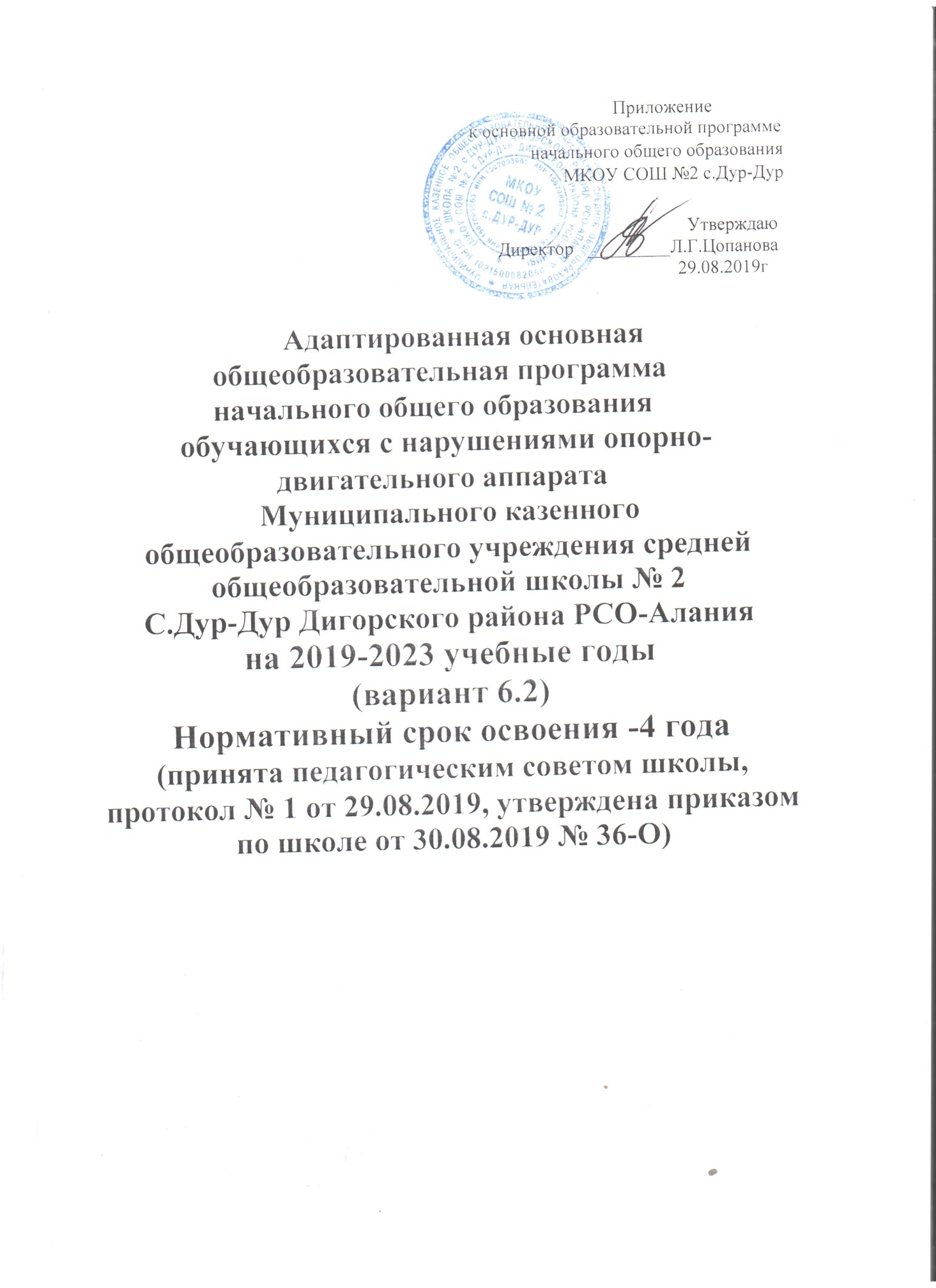 ОГЛАВЛЕНИЕ1. ОБЩИЕ ПОЛОЖЕНИЯ	32.1. Целевой раздел	62.1.1. Пояснительная записка…………………………………………………………………………………………62.1.2.Планируемые	результаты	освоения	обучающимися	с	нарушениями	опорно-двигательного	аппарата	адаптированной	основной	общеобразовательной	программыначального общего образования………………………………………………………………………………………82.1.3.Система	оценки	достижения	обучающимися	с	нарушениями	опорно-двигательногоаппарата	планируемых	результатов	освоения	адаптированной	основнойобщеобразовательной программы начального общего образования………………………………………153.2. Содержательный раздел	343.2.1.Программа формирования универсальных учебных действий……………………………………….343.2.2.Программы учебных предметов, курсов коррекционно-развивающей области………………..403.2.3.Программа духовно-нравственного развития, воспитания…………………………………………….673.2.4.Программа формирования экологической культуры, здорового и безопасного образажизни……………………………………………………………………………………….………………………………….833.2.5.Программа коррекционной работы…………………………………………………………………………….953.2.6.Программа внеурочной деятельности………………………………………………………………………1063.3. Организационный раздел	1123.3.1.Учебный план начального общего образования по АООП НОО с НОДА (вариант 6.2.)……1123.3.2.Система	условий	реализации	адаптированной	основной	общеобразовательнойпрограммы начального общего образования……………………………………………………………………..1192ОБЩИЕ ПОЛОЖЕНИЯАдаптированная основная общеобразовательная программа МКОУ СОШ № 2 С.Дур-Дур (далее АООП) начального общего образования (далее НОО) для обучающихся с НОДА – это образовательная программа, адаптированная для обучения детей с нарушениями опорно-двигательного аппарата, учитывающая особенности их психофизического развития, индивидуальные возможности, обеспечивающая коррекцию нарушений развития и социальную адаптацию.АООП НОО для обучающихся с НОДА разработана и утверждена образовательной организацией, осуществляющей образовательную деятельность в соответствии с федеральным государственным образовательным стандартом начального общего образования для детей с НОДА на основе Примерной адаптированной основной общеобразовательной программы начального общего образования для обучающихся с НОДА вариант 6.2.Адаптированная основная образовательная программа начального общего образования для обучающихся с НОДА определяет содержание образования, ожидаемые результаты и условия ее реализации.Нормативно-правовую базу разработки АООП НОО для обучающихся с НОДА составляют:Федеральный закон Российской Федерации «Об образовании в Российской Федерации» N 273-ФЗ (в ред. Федеральных законов от 07.05.2013 N 99-ФЗ, от 23.07.2013 N 203-ФЗ);Федеральный государственный образовательный стандарт начального общего образования для обучающихся с ОВЗ;Нормативно-методические документы Минобрнауки Российской Федерации и другие нормативно-правовые акты в области образования;Постановление Главного Государственного санитарного врача Российской Федерации от 29.12.2010 № 189 «Об утверждении СанПин 2.4.2.2821-10 «Санитарно-эпидемиологические требования к условиям и организации обучения в общеобразовательных учреждениях», (зарегистрировано в Минюсте Российской Федерации 03.03.2011 № 19993);Санитарно-эпидемиологические правила и нормативы СанПиН 2.4.2.3286-15 «Санитарно-эпидемиологические требования к условиям и организации обучения и воспитания в организациях, осуществляющих образовательную деятельность по адаптированным основным общеобразовательным программам для обучающихся с ограниченными возможностями здоровья» (утверждены постановлением Главного государственного санитарного врача Российской Федерации от 10 июля 2015 г. № 26);Приказ Минобрнауки России от 9 ноября 2015 г. № 1309 «Об утверждении Порядка обеспечения условий доступности для инвалидов объектов и предоставляемых услуг в сфере образования, а также оказания им при этом необходимой помощи»;Примерная адаптированная основная общеобразовательная программа начального общего образования (ПрАООП) на основе ФГОС для обучающихся с ОВЗ;Письмо Министерства образования и науки РФ от 11 марта 2016 г. N ВК-452/07 «О введении ФГОС ОВЗ»;Устав школы;Локальные акты образовательной организации.3Структура адаптированной основной общеобразовательной программы начального общего образования обучающихся с нарушениями опорно-двигательного аппаратаАдаптированная основная образовательная программа начального общего образования для обучающихся с НОДА состоит из двух частей1:обязательной части,части, формируемой участниками образовательных отношений.Соотношение частей и их объем определяется ФГОС начального общего образования для обучающихся с НОДА.соответствии с требованиями ФГОС НОО для обучающихся с нарушениями опорно-двигательного аппарата образовательная организация создала адаптированную общеобразовательную программу с учетом особых образовательных потребностей (в соответствии с ФГОС вариант 6.2).структуре адаптированной программы представлены:1.Пояснительная записка, в которой раскрыты: цель и задачи ОП, срок освоения АООП, психолого-педагогическая характеристика обучающихся (требования к развитию обучающихся).2.Планируемые результаты освоения обучающимися адаптированных образовательных программ начального общего образования.Содержание образования:Учебный план, включающий календарный график организации учебного процесса.Рабочие программы учебных предметов.Программа духовно-нравственного развития.Программы коррекционных курсов.Программа формирования универсальных учебных действий у обучающихся с НОДА на ступени начального общего образования.Программа формирования экологической культуры, здорового и безопасного образа жизни.Программа внеурочной деятельности.4.Система оценки достижения обучающимися планируемых результатов освоения адаптированной основной образовательной программы начального общего образования.Условия реализации ООП: - кадровые условия,- финансово-экономические условия, - материально-технические условия.Принципы    и    подходы    к    формированию    адаптированной    основнойобщеобразовательной программы начального общего образования обучающихся с нарушениями опорно-двигательного аппаратаоснову разработки АООП НОО для обучающихся с нарушениями опорно-двигательного аппарата заложены дифференцированный и деятельностный подходы.Дифференцированный подход к построению АООП НОО для детей с НОДА предполагает учет особых образовательных потребностей этих обучающихся, которые проявляются в неоднородности возможностей освоения содержания образования. Вариант АООП НОДА 6.2 создана в соответствии с дифференцированно сформулированными в ФГОС НОО обучающихся с НОДА требованиями к:- структуре образовательной программы;- условиям реализации образовательной программы; - результатам образования.1Статья 11, часть 3.1 Федерального закона Российской Федерации «Об образовании в Российской Федерации» N 273-ФЗ (в ред. Федеральных законов от 07.05.2013 N 99-ФЗ, от 23.07.2013 N 203-ФЗ).4Применение дифференцированного подхода к созданию образовательной программы обеспечивает разнообразие содержания, предоставляя детям с НОДА возможность реализовать индивидуальный потенциал развития.Деятельностный подход основывается на теоретических положениях отечественной психологической науки, раскрывающих основные закономерности процесса обучения и воспитания обучащихся, структуру образовательной деятельности с учетом общих закономерностей развития детей с нормальным и нарушенным развитием.Деятельностный подход в образовании строится на признании того, что развитие личности обучающихся с НОДА младшего школьного возраста определяется характером организации доступной им деятельности (предметно-практической и учебной).Основным средством реализации деятельностного подхода в образовании является обучение как процесс организации познавательной и предметно-практической деятельности обучающихся, обеспечивающий овладение ими содержания образования.контексте разработки АООП начального общего образования для обучающихся с НОДА реализация деятельностного подхода обеспечивает: придание результатам образования социально и личностно значимого характера; прочное усвоение обучающимися с НОДА знаний и опыта разнообразной деятельности и поведения, возможность их самостоятельного продвижения в изучаемых образовательных областях; существенное повышение мотивации и интереса к учению, приобретению нового опыта деятельности и поведения; обеспечение условий для общекультурного и личностного развития обучающихся с НОДА на основе формирования универсальных учебных действий, которые обеспечивают не только успешное усвоение ими системы научных знаний, умений и навыков (академических результатов), позволяющих продолжить образование на следующей ступени, но и жизненной компетенции, составляющей основу социальной успешности.основу формирования адаптированной основной общеобразовательной программы начального общего образования обучающихся с НОДА положены следующие принципы:-принципы государственной политики РФ в области образования2 (гуманистический характер образования, единство образовательного пространства на территории Российской Федерации, светский характер образования, общедоступность образования, адаптивность системы образования к уровням и особенностям развития и подготовки обучающихся и воспитанников и др.);- принцип учета типологических и индивидуальных образовательных потребностей обучающихся;- принцип коррекционной направленности образовательного процесса;- принцип развивающей направленности образовательного процесса, ориентирующий его на развитие личности обучающегося и расширение его «зоны ближайшего развития» с учетом особых образовательных потребностей;- онтогенетический принцип;- принцип преемственности, предполагающий при проектировании АООП ориентировку на программу основного общего образования, что обеспечивает непрерывность образования обучающихся с НОДА;- принцип целостности содержания образования: содержание образования едино; в основе структуры содержания образования лежит не понятие предмета, а понятие «образовательной области»;- принцип направленности на формирование деятельности, обеспечивает возможностьовладения	детьми	с	НОДА	всеми	видами	доступной	им	предметно-практическойСтатья 3 часть 1 Федерального закона Российской Федерации «Об образовании в Российской Федерации» N 273-ФЗ (в ред. Федеральных законов от 07.05.2013 N 99-ФЗ, от 23.07.2013 N 203-ФЗ).5деятельности, способами и приемами познавательной и учебной деятельности, коммуникативной деятельности и нормативным поведением;принцип переноса знаний и умений и навыков и отношений, сформированных в условиях учебной ситуации, в деятельность в жизненной ситуации, что обеспечит готовность обучающегося к самостоятельной ориентировке и активной деятельности в реальном мире, в действительной жизни;принцип сотрудничества с семьей.2.1. Целевой раздел2.1.1. Пояснительная запискаЦель реализации АООП НООАдаптированная основная образовательная программа начального общего образования для обучающихся с НОДА вариант 6.2 направлена на формирование у них общей культуры, обеспечивающей разностороннее развитие ихличности (нравственно-эстетическое, социально-личностное, интеллектуальное, физическое), овладение учебной деятельностью в соответствии с принятыми в семье и обществе духовно-нравственными и социокультурнымиценностями.Принципы и подходы к формированию АООП НОО Представлены в разделе 1. Общие положения.Общая характеристика АООП НОО для обучающихся с НОДА вариант 6.2 Обучаясь по адаптированной основной общеобразовательной программе начального общего образования (вариант 6.2.),обучающиеся с НОДА получают образование, сопоставимое по итоговым достижениям к моменту завершения школьного обучения с образованием здоровых сверстников в пролонгированные календарные сроки.Сроки получения начального образования обучающимися с НОДА пролонгируются с учетом психофизиологических возможностей и индивидуальных особенностей развития детей данной категории, которые определяются Стандартом.Нормативный срок освоения адаптированной основной общеобразовательной программы начального общего образования для обучающихся с НОДА (вариант 6.2.) составляет 5 лет.Указанные сроки обучения увеличены на один год в том числе, за счёт введения подготовительного класса.3Обучающийся, осваивающий вариант 6.2, имеет право на прохождение текущей, промежуточной и государственной итоговой аттестации в иных формах4. Вариант 6.2. образовательной Программы могут быть реализованы в разных формах: как совместно с другими обучающимися, имеющих сходные нарушения, так и в отдельных классах, группах или в отдельных организациях, осуществляющих образовательную деятельность5.Для обеспечения освоения обучающимися с НОДА адаптированной основной общеобразовательной программы может быть реализована сетевая форма взаимодействия с использованием ресурсов как образовательных, так и иных организаций6.Определение варианта АООП НОО для обучающегося с НОДА осуществляется на основе рекомендаций ПМПК, сформулированных по результатам его комплексного обследования, в порядке, установленном законодательством Российской Федерации.Письмо Минобразования РФ от 4 сентября 1997 года №48 «О специфике деятельности специальных (коррекционных) образовательных учреждениях I-VIII видов» (с изм. И доп. От 26 декабря 2000г.)Часть 13 статьи 59 Федерального закона Российской Федерации «Об образовании в Российской Федерации» N 273-ФЗ (в ред. Федеральных законов от 07.05.2013 N 99-ФЗ, от 23.07.2013 N 203-ФЗ).Часть 4 статьи 79 Федерального закона Российской Федерации «Об образовании в Российской Федерации» N 273-ФЗ (в ред. Федеральных законов от 07.05.2013 N 99-ФЗ, от 23.07.2013 N 203-ФЗ).Статья 15 Федерального закона Российской Федерации «Об образовании в Российской Федерации» N 273-ФЗ (в ред. Федеральных законов от 07.05.2013 N 99-ФЗ, от 23.07.2013 N 203-ФЗ).6Адаптированная основная общеобразовательная программа начального общего образования для обучающихся с НОДА содержит:планируемые результаты освоения обучающимися адаптированной основной общеобразовательной программы начального общего образования;систему оценки достижения обучающимися планируемых результатов освоения адаптированной основной образовательной программы начального общего образования;учебный план;программы отдельных учебных предметов;программу духовно-нравственного развития;программы коррекционных курсов;программу формирования универсальных учебных действий у обучающихся с НОДА на ступени начального общего образования;программу формирования экологической культуры, здорового и безопасного образа жизни;программу внеурочной деятельности;систему условий реализации адаптированной основной общеобразовательной программы начального общего образования в соответствии с требованиями стандарта.Психолого-педагогическая характеристика обучающихся с НОДАГруппу обучающихся по варианту 6.2. составляют дети с лёгким дефицитом познавательных и социальных способностей, передвигающиеся при помощи ортопедических средств или лишенные возможности самостоятельного передвижения, имеющие нейросенсорные нарушения в сочетании с ограничениями манипулятивной деятельности и дизартрическими расстройствами разной степени выраженности.Задержку психического развития при НОДА чаще всего характеризует благоприятная динамика дальнейшего умственного развития детей. Они легко используют помощь взрослого при обучении, у них достаточное, но несколько замедленное усвоение нового материала. При адекватной коррекционно-педагогической работе дети часто догоняют сверстников в умственном развитии.Особые образовательные потребности обучающихся с НОДАОсобые образовательные потребности у детей с нарушениями опорно-двигательного аппарата задаются спецификой двигательных нарушений, а также спецификой нарушения психического развития, и определяют особую логику построения учебного процесса, находят своё отражение в структуре и содержании образования. Наряду с этим можно выделить особые по своему характеру потребности, свойственные всем обучающимся с НОДА:обязательность непрерывности коррекционно-развивающего процесса, реализуемого, как через содержание образовательных областей, так и в процессе индивидуальной работы;требуется введение в содержание обучения специальных разделов, не присутствующих в Программе, адресованной традиционно развивающимся сверстникам;необходимо использование специальных методов, приёмов и средств обучения (в том числе специализированных компьютерных и ассистивных технологий), обеспечивающих реализацию «обходных путей» обучения;наглядно-действенный характер содержания образования и упрощение системы учебно-познавательных задач, решаемых в процессе образования;специальное обучение «переносу» сформированных знаний и умений в новые ситуации взаимодействия с действительностью;специальная помощь в развитии возможностей вербальной и невербальной коммуникации;коррекция произносительной стороны речи; освоение умения использовать речь по всему спектру коммуникативных ситуаций;7 обеспечение особой пространственной и временной организации образовательнойсреды;максимальное расширение образовательного пространства – выход за пределы образовательного учреждения.Для данной группы обучающихся: учет особенностей и возможностей обучающихся реализуется через образовательные условия (специальные методы формирования графо-моторных навыков, пространственных и временных представлений, специальное оборудование, сочетание учебных и коррекционных занятий). Специальное обучение и услуги охватывают физическую терапию, психологическую и логопедическую помощь. Для детей с тяжелыми нарушениями речи при церебральном параличе может понадобиться вспомогательная техника. В частности: коммуникационные приспособления от простейших до более сложных, в которых используются голосовые синтезаторы (коммуникационные доски с рисунками, символами, буквами или словами). Обучающиеся с нарушениями опорно-двигательного аппарата в сочетании с ЗПР нуждаются в разработке опор с детализацией в форме алгоритмов для конкретизации действий при самостоятельной работе.2.1.2. Планируемые результаты освоения обучающимися с НОДА АООП НОО Результаты освоения адаптированной основной общеобразовательной программыначального общего образования обучающимися с НОДА оцениваются как итоговые на момент завершения начального общего образования.Освоение адаптированной основнойобщеобразовательной программы начального общего образования, созданной на основе варианта 6.2. Стандарта, обеспечивает достижение обучающимися с НОДА трех видов результатов: личностных, метапредметных и предметных.Личностные результаты освоения адаптированной основной общеобразовательной программы начального общего образования включают индивидуально-личностные качества и социальные компетенции обучающегося, включающие: овладение жизненной компетенцией, обеспечивающей готовность к вхождению обучающегося в более сложную социальную среду, социально значимые ценностные установки обучающихся, социальные компетенции, личностные качества; сформированность основ гражданской идентичности.Личностные результаты освоения адаптированной основной образовательной программы начального общего образования должны отражать:развитие адекватных представлений о собственных возможностях и ограничениях,насущно необходимом жизнеобеспечении;овладение социально­бытовыми умениями, используемыми в повседневной жизни;овладение навыками коммуникации и принятыми ритуалами социального взаимодействия (т. е. самой формой поведения, его социальным рисунком), в том числе с использованием информационных технологий;способность к осмыслению и дифференциации картины мира, ее временно-пространственной организации;способность к осмыслению социального окружения, своего места в нем, принятие соответствующих возрасту ценностей и социальных ролей;принятие и освоение социальной роли обучающегося, формирование и развитие социально значимых мотивов учебной деятельности;формирование эстетических потребностей, ценностей и чувств;развитие этических чувств, доброжелательности и эмоционально-нравственной отзывчивости, понимания и сопереживания чувствам других людей;развитие навыков сотрудничества со взрослыми и сверстниками в разных социальных ситуациях;формирование установки на безопасный, здоровый образ жизни, наличие мотивации к творческому труду, работе на результат, бережному отношению к материальным и духовным ценностям.8Метапредметные результаты освоения адаптированной основной общеобразовательной программы начального общего образования включают освоенные обучающимися универсальные учебные действия (познавательные, регулятивные икоммуникативные), обеспечивающие овладение ключевыми компетенциями, составляющими основу умения учиться, и межпредметными знаниями, способность решать учебные и жизненные задачи и готовность к овладению в дальнейшем ООП основного общего образования, которые отражают:овладение способностью принимать и сохранять цели решения типовых учебных и практических задач, коллективного поиска средств их осуществления;освоение способов решения проблем репродуктивного и продуктивного характерас элементами творчества;формирование умения планировать, контролировать и оценивать учебные действия в соответствии с поставленной задачей и условиями её реализации; определять наиболее эффективные способы достижения результата;формирование умения понимать причины успеха/неуспеха учебной деятельности и способности конструктивно действовать даже в ситуациях неуспеха;освоение начальных форм познавательной и личностной рефлексии;использование элементарных знаково-символических средств представления информации для создания моделей изучаемых объектов и процессов, схем решения учебныхпрактических задач;использование речевых средств и некоторых средств информационных и коммуникационных технологий (ИКТ) для решения коммуникативных и познавательных задач;формирование умений работать с учебной книгой для решения коммуникативных и познавательных задач в соответствии с возрастными и психологическими особенностями обучающихся;использование различных способов поиска (в справочных источниках и открытом учебном информационном пространстве сети Интернет), сбора, обработки, анализа, организации, передачи и интерпретации информации в соответствии с коммуникативными и познавательными задачами и технологиями учебного предмета; в том числе умение вводить текст с помощью клавиатуры, фиксировать (записывать) в цифровой форме измеряемые величины и анализировать изображения, звуки, готовить свое выступление и выступать с аудио-, видео- и графическим сопровождением; соблюдать нормы информационной избирательности, этики и этикета;овладение навыками смыслового чтения текстов, доступных по содержанию и объему художественных текстов и научно-популярных статей в соответствии с целями и задачами; осознанно строить речевое высказывание в соответствии с задачами коммуникации и составлять тексты в устной и письменной формах;овладение логическими действиями сравнения, анализа, синтеза, обобщения, классификации по родовидовым признакам на наглядном материале, основе практической деятельности и доступном вербальном материале; установления аналогий и причинно-следственных связей, построения рассуждений, отнесения к известным понятиям на уровне, соответствующем индивидуальным возможностям;готовность слушать собеседника и вступать в диалог и поддерживать его; готовность признавать возможность существования различных точек зрения и права каждого иметь свою; излагать свое мнение и аргументировать свою точку зрения и оценку событий;умение договариваться о распределении функций и ролей в совместной деятельности; осуществлять взаимный контроль в совместной деятельности, адекватно оценивать собственное поведение и поведение окружающих;овладение начальными сведениями о сущности и особенностях объектов, процессов и явлений действительности (природных, социальных, культурных, технических и др.) в соответствии с содержанием конкретного учебного предмета;9овладение некоторыми базовыми предметными и межпредметными понятиями, отражающими доступные существенные связи и отношения между объектами и процессами.Предметные результаты освоения адаптированнойосновной общеобразовательной программы начального общего образования обучающихся с НОДА, включающие освоенные обучающимися знания и умения, специфичные для каждой образовательной области,готовность их применения (представлены в рабочей программе учебной дисциплины).Планируемые   результаты   освоения   обучающимися   с   нарушениями   опорно-двигательного аппарата АООП НОО дополняются результатами освоения программы коррекционной работы.Предметные результаты освоения адаптированной образовательной программы начального общего образования с учетом специфики содержания предметных областей, включающих в себя конкретные учебные предметы отражают:Филология Русский язык:формирование первоначальных представлений о единстве и многообразии языкового и культурного пространства России, о языке как основе национального самосознания;понимание обучающимися того, что язык представляет собой явление национальной культуры и основное средство человеческого общения, осознание значения русского языка как государственного языка Российской Федерации, языка межнационального общения;сформированность позитивного отношения к правильной устной и письменной речи как показателям общей культуры и гражданской позиции человека;овладение первоначальными представлениями о нормах русского и родного литературного языка (орфоэпических, лексических, грамматических) и правилах речевого этикета; умение ориентироваться в целях, задачах, средствах и условиях общения, выбирать адекватные языковые средства для успешного решения коммуникативных задач;овладение учебными действиями с языковыми единицами и умение использовать знания для решения познавательных, практических и коммуникативных задач.Литературное чтение:понимание литературы как явления национальной и мировой культуры, средства сохранения и передачи нравственных ценностей и традиций;осознание значимости чтения для личного развития; формирование представлениймире, российской истории и культуре, первоначальных этических представлений, понятийдобре и зле, нравственности; успешности обучения по всем учебным предметам; формирование потребности в систематическом чтении;понимание роли чтения, использование разных видов чтения (ознакомительное, изучающее, выборочное, поисковое); умение осознанно воспринимать и оценивать содержание и специфику различных текстов, участвовать в их обсуждении, давать и обосновывать нравственную оценку поступков героев;достижение необходимого для продолжения образования уровня читательской компетентности, общего речевого развития, т.е. овладение техникой чтения вслух и про себя, элементарными приемами интерпретации, анализа и преобразования художественных,научно-популярных и учебных текстов с использованием элементарных литературоведческих понятий;умение самостоятельно выбирать интересующую литературу; пользоваться справочными источниками для понимания и получения дополнительной информации.Иностранный язык:приобретение начальных элементарных навыков общения в устной и письменной форме с носителями иностранного языка на основе своих речевых возможностей и потребностей;освоение начальных лингвистических представлений, необходимых для овладения10на элементарном уровне устной и письменной речью на иностранном языке, расширение лингвистического кругозора;сформированность дружелюбного отношения и толерантности к носителям другого языка на основе знакомства с жизнью своих сверстников в других странах, с детским фольклором и доступными образцами детской художественной литературы.Математика и информатика:использование начальных математических знаний для описания и объяснения окружающих предметов, процессов, явлений, а также оценки их количественных и пространственных отношений;овладение основами логического и алгоритмического мышления, пространственного воображения и математической речи, измерения, пересчета, прикидки и оценки, наглядного представления данных и процессов, записи и выполнения алгоритмов;приобретение начального опыта применения математических знаний для решения учебно-познавательных и учебно-практических задач;умение выполнять устно и письменно арифметические действия с числами и числовыми выражениями, решать текстовые задачи, умение действовать в соответствии с алгоритмом и строить простейшие алгоритмы, исследовать, распознавать и изображать геометрические фигуры, работать с таблицами, схемами, графиками и диаграммами, цепочками, совокупностями, представлять, анализировать и интерпретировать данные;приобретение первоначальных представлений о компьютерной грамотности.Обществознание и естествознание (Окружающий мир):сформированность  уважительного  отношения  к  России,  родному  краю,  своейсемье, истории, культуре, природе нашей страны, её современной жизни;расширение, углубление и систематизация знаний о предметах и явлениях окружающего мира, осознание целостности окружающего мира, освоение основ экологической грамотности, элементарных правил нравственного поведения в мире природылюдей, норм здоровьесберегающего поведения в природной и социальной среде;усвоение простейших взаимосвязей и взаимозависимостей между миром живой и неживой природы, между деятельностью человека и происходящими изменениями в окружающей среде;развитие навыков устанавливать и выявлять причинно-следственные связи в окружающем мире, умение прогнозировать простые последствия собственных действий и действий, совершаемых другими людьми;Основы религиозных культур и светской этики:готовность к нравственному самосовершенствованию, духовному саморазвитию;знакомство с основными нормами светской и религиозной морали, понимание их значения в выстраивании конструктивных отношений в семье и обществе;понимание значения нравственности, веры и религии в жизни человека и общества;формирование первоначальных представлений о светской этике, о традиционных религиях, их роли в культуре, истории и современности России;первоначальные представления об исторической роли традиционных религий в становлении российской государственности;становление внутренней установки личности поступать согласно своей совести; воспитание нравственности, основанной на свободе совести и вероисповедания, духовных традициях народов России;осознание ценности человеческой жизни.Изобразительное искусство:сформированность первоначальных представлений о роли изобразительного искусства в жизни человека, его роли в духовно-нравственном развитии человека;сформированность основ художественной культуры, в том числе на материале художественной культуры родного края, эстетического отношения к миру; понимание красоты как ценности; потребности в художественном творчестве и в общении с искусством;11овладение практическими умениями и навыками в восприятии, анализе и оценке произведений искусства;овладение элементарными практическими умениями и навыками в различных видах художественной деятельности (рисунке, живописи, скульптуре, художественном конструировании), а также в специфических формах художественной деятельности, базирующихся на ИКТ (цифровая фотография, видеозапись, элементы мультипликации и пр.).Музыка:сформированность первоначальных представлений о роли музыки в жизни человека, ее роли в духовно-нравственном развитии человека;сформированность основ музыкальной культуры, в том числе на материале музыкальной культуры родного края, развитие художественного вкуса и интереса к музыкальному искусству и музыкальной деятельности;умение воспринимать музыку и выражать свое отношение к музыкальному произведению;использование музыкальных образов при создании театрализованных и музыкально-пластических композиций, исполнении вокально-хоровых произведений, в импровизации.Технология:получение первоначальных представлений о созидательном и нравственном значении труда в жизни человека и общества; о мире профессий и важности правильного выбора профессии;усвоение первоначальных представлений о материальной культуре как продукте предметно-преобразующей деятельности человека;приобретение навыков самообслуживания; овладение технологическими приемами ручной обработки материалов; усвоение правил техники безопасности;использование приобретенных знаний и умений для творческого решения несложных конструкторских, художественно-конструкторских (дизайнерских), технологических и организационных задач;приобретение первоначальных навыков совместной продуктивной деятельности, сотрудничества, взаимопомощи, планирования и организации;приобретение первоначальных знаний о правилах создания предметной и информационной среды и умений применять их для выполнения учебно-познавательных и проектных художественно-конструкторских задач.Физическая культураФизическая культура (адаптивная):Требования к результатам освоения учебного предмета «Адаптивная физическая культура (АФК)» определяются особенностями двигательного развития детей имедицинскими рекомендациями, достижения обучающихся оцениваются индивидуально.Планируемые результаты освоения обучающимися с НОДА АООП НОО дополняются результатами освоения программы коррекционной работы.Планируемые результаты освоения обучающимися с нарушениями опорно-двигательного аппарата программы коррекционной работы:По каждому направлению коррекционной работы определяются планируемые результаты реализации этой программы для каждого обучающегося.1. Требования к результатам реализации программы коррекционной работы по направлению «Медицинская коррекция и реабилитация»:Умение адекватно оценивать свои силы, понимать, что можно и чего нельзя: в еде, в физической нагрузке, в приёме медицинских препаратов, осуществлении вакцинации.Умение пользоваться личными адаптивными и ассистивными средствами в разных ситуациях (очки, специальное кресло, индивидуально адаптированное рабочее место, специализированные клавиатуры компьютера, заменители традиционной мышки, памперсы12др.).Умение удовлетворять биологические и социальные потребности, адаптироваться к окружающей среде.Понимание ребёнком того, что попросить о помощи при проблемах в жизнеобеспечении - это нормально и необходимо, не стыдно, не унизительно. Умение адекватно выбрать взрослого и обратиться к нему за помощью, точно описать возникшую проблему, иметь достаточный запас фраз и определений.Умение выделять ситуации, когда требуется привлечение родителей, и объяснять учителю (работнику школы) необходимость связаться с семьёй для принятия решения в области жизнеобеспечения.Прогресс в развитии самостоятельности и независимости в бытуПредставление об устройстве домашней жизни, умение включаться в разнообразные повседневные дела, принимать посильное участие в них, адекватная оценка своих возможностей для выполнения определенных обязанностей в каких-то областях домашней жизни. Сформированность умения брать на себя ответственность в этой деятельности.Представление об устройстве школьной жизни. Умение ориентироваться в пространстве школы и просить о помощи в случае затруднений, ориентироваться в расписании занятий. Умение включаться в разнообразные повседневные школьные дела, принимать посильное участие в них, брать на себя ответственность. Прогресс ребёнка в этом направлении.Стремление ребёнка активно участвовать в подготовке и проведении праздников и других мероприятий дома и в школе, прогресс в этом направлении.2. Требования к результатам реализации программы коррекционной работы по направлению: «Психологическая коррекция познавательных процессов»:Развитие у ребёнка любознательности, наблюдательности, способности замечать новое, задавать вопросы, включаться в совместную со взрослым исследовательскую деятельность.Умение самостоятельно конструировать по моделям, использовать пространственные и метрические признаки предметов, использование словесного обозначения пространственных отношений.Увеличение объема произвольной памяти в зрительной, слуховой и осязательной модальности.Умение ребенка выделить, осознать и принять цели действия.Умение планировать свою деятельность по времени и содержанию.Умение контролировать свои действия и вносить необходимые коррективы.Умение обратиться к взрослым при затруднениях в учебном процессе, сформулировать запрос о специальной помощи.3. Требования к результатам реализации программы коррекционной работы по направлению «Психологическая коррекция эмоциональных нарушений»:Смягчение эмоционального дискомфорта ребенка, повышение активности и самостоятельности, устранение вторичных личностных реакций, обусловленных эмоциональными нарушениями, такими, как агрессивность, повышенная возбудимость, тревожная мнительность, эмоциональная отгороженность.Модифицирование эмоциональных отношений и переживаний ребенка, способов реагирования на отношение к нему окружающих.Умение самостоятельно находить нужные формы эмоционального реагирования и управлять ими.Практические умения саморегуляции, включающие выработку навыков управления вниманием, регуляции ритма дыхания и мышечного тонуса.13Требования к результатам реализации программы коррекционной работы по направлению: «Психологическая коррекция социально-психологических проявлений»:• Уменьшение ореола исключительности психологических проблем.Умение получить эмоциональную поддержку от сверстников, имеющих общие проблемы и цели.Умение начать и поддержать разговор, задать вопрос, выразить свои намерения, просьбу, пожелание, опасения, завершить разговор.Умение корректно выразить отказ и недовольство, благодарность, сочувствие и т.д.Умение получать и уточнять информацию от собеседника.Требования к результатам реализации программы коррекционной работы по направлению «Коррекция нарушений речи»:Умение решать актуальные житейские задачи, используя коммуникацию (вербальную, невербальную) как средство достижения цели.Формирование слухового контроля за своим произношением и фонематическим анализом.Нормализация проприоциптивной дыхательной мускулатуры при и вне фонации.Формирование синхронности речевого дыхания и голосоподачи.Автоматизация поставленных звуков.Умение передать свои впечатления, умозаключения так, чтобы быть понятым другим человеком. Умение делиться своими воспоминаниями, впечатлениями и планами с другими людьми.Требования к результатам реализации программы коррекционной работы по направлению «Коррекция нарушений чтения и письма»:Умение чтения разных слогов.Умение чтения слов, не несущих смысловой нагрузки.Умение чтения текстов, составленных по законам морфологии и грамматических связей в русском языке из слов, не имеющих семантической значимости.Умение дифференцировать звуки на фонетико-фонематическом уровне.Умение осуществлять морфемный анализ и синтез слов.Умение анализировать слова и предложения на лексико-грамматическом уровне.Умение анализировать слова и предложения на синтаксическом уровне.Требования   к   результатам   освоения   программы   коррекционной   работыконкретизируются применительно к каждому обучающемуся с НОДА в соответствии с его потенциальными возможностями и особыми образовательными потребностями.При составлении программы коррекционной работы, направленной на поддержку ребенка в освоении АООП, необходимо руководствоваться рекомендациями, зафиксированными в Индивидуальной Программе Реабилитации ребенка-инвалида (ИПР) вразделе: «Мероприятия психолого-педагогической реабилитации», выдаваемой федеральными государственными учреждениями Медико-Социальной Экспертизы.Планируемые результаты являются основой для отбора содержания образования, для подбора учебно-методического комплекса, для определения системы оценки результатов и диагностического инструментария. Их конкретизация позволяет обоснованно и целенаправленно выстраивать внутреннюю оценку выстраивать оценку по определению уровня достижения индивидуальных результатов обучающихся.142.1.3. Система оценки достижения обучающимися с нарушениями опорно-двигательного аппарата планируемых результатов освоения адаптированной основной общеобразовательной программы начального общего образованияСистема оценки достижения обучающимися с НОДА планируемых результатов освоения адаптированной основной общеобразовательной программы начального общего образования:закрепляет основные направления и цели оценочной деятельности, описание объекта и содержание оценки, критерии, процедуры и состав инструментария оценивания, формы представления результатов, условия и границы применения системы оценки;ориентирует образовательный процесс на духовно-нравственное развитие и воспитание обучающихся, достижение планируемых результатов освоения содержания учебных предметов начального общего образования и формирование универсальных учебных действий;обеспечивает комплексный подход к оценке результатовосвоения основной общеобразовательной программы начального общего образования, позволяющий вести оценку предметных, метапредметных и личностных результатов начального общего образования;предусматривает оценку достижений обучающихся (итоговая оценка обучающихся, освоивших адаптированную основную общеобразовательную программу начального общего образования) и оценку эффективности деятельности образовательной организации;позволяет осуществлять оценку динамики учебных достижений обучающихся и развития жизненной компетенции.процессе оценки достижения планируемых результатов духовно-нравственного развития, освоения основной образовательной программы начального общего образования используются разнообразные методы и формы, взаимно дополняющие друг друга (стандартизированные письменные и устные работы, проекты, практические работы, творческие работы, самоанализ и самооценка, наблюдения и др.).соответствии с требованиями Федерального государственного образовательного стандарта начального общего образования для обучающихся с нарушениями опорно-двигательного аппарата разработана система оценки в МБОУ СОШ № 6, ориентированная на выявление и оценку образовательных достижений учащихся с целью итоговой оценки подготовки выпускников на уровне начального общего образования.Основаниями системы оценки, в том числе отбора инструментария, являются следующие подходы и принципы:комплексный подход к оценке результатов образования (оценка предметных, метапредметных и личностных результатов общего образования);уровневый (1-2 классы), бальный, бинарный подходы к оценке планируемых результатов;оценка успешности освоения содержания отдельных учебных предметов на основе системно-деятельностного подхода, проявляющегося в способности к выполнению учебно-практических и учебно-познавательных задач;принцип использования планируемых результатов освоения основных образовательных программ в качестве содержательной и критериальной базы оценки;принцип оценки динамики образовательных достижений обучающихся с НОДА;сочетание внешней и внутренней оценки как механизма обеспечения качества образования;использование персонифицированных процедур итоговой оценки и аттестации обучающихся с НОДА и неперсонифицированных процедур оценки состояния и тенденций развития системы образования;использование накопительной системы оценивания (портфолио), характеризующей динамику индивидуальных образовательных достижений;15использование наряду со стандартизированными письменными или устными работами таких форм и методов оценки, как проекты, практические работы, творческие работы, самоанализ, самооценка, наблюдения и др.;использование контекстной информации об условиях и особенностях реализации образовательных программ при интерпретации результатов педагогических измерений.При итоговой оценке качества освоения АООП НОО Организации в рамках контроля успеваемости в процессе освоения содержания отдельных учебных предметов учитывается готовность к решению учебно-практических и учебно-познавательных задач на основе: системы знаний и представлений о природе, обществе, человеке, технологии; обобщенных способов деятельности, умений в учебно-познавательной и практической деятельности; коммуникативных и информационных умений; системы знаний об основах здорового и безопасного образа жизни. Итоговая оценка качества освоения обучающимися с НОДА АОП НОО осуществляется Организацией самостоятельно.Предметом итоговой оценки освоения обучающимися с НОДА АООП НОО является достижение предметных и метапредметных результатов освоения адаптированной основной образовательной программы начального общего образования, необходимых для продолжения образования. В итоговой оценке выделены две составляющие: результаты промежуточной аттестации обучающихся с НОДА, отражающие динамику их индивидуальных образовательных достижений, продвижение в достижении планируемых результатов освоения адаптированной основной образовательной программы начального общего образования; результаты итоговых работ, характеризующие уровень освоения обучающимися с НОДА основных формируемых способов действий в отношении к опорной системе знаний, необходимых для обучения на следующей ступени общего образования.Итоговая оценка освоения адаптированной основной образовательной программы начального общего образования проводится Организацией и направлена на оценку достижения обучающимися с НОДА планируемых результатов освоения АООП НОО. Результаты итоговой оценки освоения АООП НОО используются для принятия решения о переводе обучающихся с НОДА на следующую ступень общего образования. К результатам индивидуальных достижений обучающихся с НОДА, не подлежащим итоговой оценке качества освоения адаптированной основной образовательной программы начального общего образования, относятся: ценностные ориентации обучающегося с НОДА; индивидуальные личностные характеристики, в том числе патриотизм, толерантность, гуманизм и др. Обобщенная оценка этих и других личностных результатов учебной деятельности обучающихся с НОДА может осуществляться в ходе различных мониторинговых исследований.Оценка личностных результатовОбъектом оценки личностных результатов являются сформированные у учащихся универсальные учебные действия, включаемые в три основных блока:самоопределение — сформированность внутренней позиции обучающегося — принятие и освоение новой социальной роли обучающегося с НОДА; становление основ российской гражданской идентичности личности как чувства гордости за свою Родину, народ, историю и осознание своей этнической принадлежности; развитие самоуважения и способности адекватно оценивать себя и свои достижения, видеть сильные и слабые стороны своей личности;смыслоообразование — поиск и установление личностного смысла (т. е. «значения для себя») учения обучающимися с НОДА на основе устойчивой системы учебно-познавательных и социальных мотивов; понимания границ того, «что я знаю», и того, «что я не знаю», «незнания» и стремления к преодолению этого разрыва;морально-этическая ориентация — знание основных моральных норм и ориентация на их выполнение на основе понимания их социальной необходимости; способность к моральной децентрации — учёту позиций, мотивов и интересов участников моральной16дилеммы при её разрешении; развитие этических чувств – стыда, вины, совести как регуляторов морального поведения.Основное содержание оценки личностных результатов на уровне начального общего образования включает:сформированность внутренней позиции обучающегося с НОДА, которая находит отражение в эмоционально-положительном отношении обучающегося с НОДА к образовательному учреждению,ориентацию на содержательные моменты образовательного процесса — уроки, познание нового, овладение умениями и новыми компетенциями, характер учебного сотрудничества с учителем и одноклассниками — и ориентации на образец поведения «хорошего ученика» как пример для подражания;сформированность основ гражданской идентичности — чувства гордости за свою Родину, знания знаменательных для Отечества исторических событий; любви к своему краю, осознания своей национальности, уважения культуры и традиций народов России и мира; развития доверия и способности к пониманию и сопереживанию чувствам других людей;сформированность самооценки, включая осознание своих возможностей в учении, способности адекватно судить о причинах своего успеха/неуспеха в учении; умение видеть свои достоинства и недостатки, уважать себя и верить в успех;сформированность мотивации учебной деятельности, включая социальные, учебно-познавательные и внешние мотивы, любознательность и интерес к новому содержанию и способам решения проблем, приобретению новых знаний и умений, мотивации достижения результата, стремление к совершенствованию своих способностей;знание моральных норм и сформированность морально-этических суждений, способность к решению моральных проблем на основе децентрации (координации различных точек зрения на решение моральной дилеммы); способность к оценке своих поступков и действий других людей с точки зрения соблюдения/нарушения моральной нормы.Внешняя оценка личностных результатов осуществляется, во-первых, на основе результатов деятельности учащихся, представленных в виде грамот, благодарственных писем полученных в ходе мероприятий, проводимых городскими, областными, международными организациями, а также при возникновении необходимости исследований специалистами областной ПМПК, не работающими в школе и обладающими необходимой компетенцией в сфере психолого-педагогической диагностики развития личности.Вторым методом оценки личностных результатов учащихся, используемым в адаптированной образовательной программе, является оценка личностного прогресса ученика в ходе исследований, проводимых учителями, воспитателями и специалистами, работающими в школе и обладающими необходимой компетенцией в сфере психолого-педагогической диагностики развития личности (педагог-психолог, учитель-логопед, педагог-дефектолог), и с помощью портфолио, способствующего формированию уучащихся культуры мышления, логики, умений анализировать, обобщать, систематизировать, классифицировать.Личностные результаты выпускников на уровне начального общего образования в полном соответствии с требованиями Стандарта не подлежат итоговой оценке, т.к.оценка личностных результатов учащихся отражает эффективность воспитательной и образовательной деятельности школы.Оценка метапредметных результатовОценка метапредметных результатов предполагает оценку универсальных учебных действий учащихся (регулятивных, коммуникативных, познавательных), т. е. таких умственных действий обучающихся с НОДА, которые направлены на анализ своей познавательной деятельности и управление ею. К ним относятся:17способность обучающегося с НОДА принимать и сохранять учебную цель и задачи; самостоятельно преобразовывать практическую задачу в познавательную; умение планировать собственную деятельность в соответствии с поставленной задачей и условиями её реализации и искать средства её осуществления; умение контролировать и оценивать свои действия, вносить коррективы в их выполнение на основе оценки и учёта характера ошибок, проявлять инициативу и самостоятельность в обучении;умение осуществлять информационный поиск, сбор и выделение существенной информации из различных информационных источников;умение использовать знаково-символические средства для создания моделей изучаемых объектов и процессов, схем решения учебно-познавательных и практических задач;способность к осуществлению логических операций сравнения, анализа, обобщения, классификации по родовидовым признакам, установлению аналогий, отнесению к известным понятиям;умение сотрудничать с педагогом и сверстниками при решении учебных проблем, принимать на себя ответственность за результаты своих действий.Достижение метапредметных результатов обеспечивается за счёт основных компонентов образовательного процесса — учебных предметов, представленных в обязательной части учебного плана.Основное содержание оценки метапредметных результатов на уровне начального общего образования строится вокруг умения учиться. Оценка метапредметных результатов проводится в ходе различных процедур таких, как решение задач творческого и поискового характера, учебное проектирование, итоговые проверочные работы, комплексные работы на межпредметной основе, мониторинг сформированности основных учебных умений (на основе бинарного подхода).Организация и содержание аттестации обучающихся с НОДА по программам начального общего образования.Достижение предметных, метапредметных и личностных результатов обеспечивается учебными предметами и внеурочной деятельностью и предъявляет требования к содержанию, критериям, методам и процедурам оценки.Содержание всех учебников образовательной системы «Школа России» направлено на возможность оценки учебных достижений учащихся и включает в себя задания на контроль и оценку процесса и результата деятельности; задания повышенной сложности.Все комплекты включают в себя сборники самостоятельных и контрольных работ по каждому учебному предмету и классу, сборник контрольных работ.По математике сконструированы основные параметры потенциального уровня подготовки учащихся; примерные варианты письменных контрольных работ; требования к математической подготовке учащихся; методические рекомендации к дополнительным заданиям; проверочные работы и технология организации коррекции знаний учащихся; практические задачи.По русскому языку разработаны диктанты (тексты для списывания текста); проверочные работы по определению сформированности первоначальных универсальных учебных действий поиска информации в учебниках и словарях.По литературному чтению в учебнике и методических комментариях вопросы и задания направлены на формирование и оценку уровня сформированности коммуникативных и познавательных результатов.По технологии даны тематики проектов; внеклассные задания, материалы и инструменты; правила проведения и оценки выполненных работ.По музыке даны критерии музыкального развития школьников; методический комментарий к хрестоматии и фонохрестоматии; материалы для работ по слушанию музыки; раздаточный материал для самостоятельной работы учащихся.18По окружающему миру разработаны варианты итоговых контрольных работ; практические и исследовательские работы; предлагается разнообразная тематика проектов; методика проведения игр с возможностью мониторинга поведения учащихся; дополнительный информационный материал и механизмы контроля его усвоения.Объектом оценки предметных результатов служит в полном соответствии с требованиями ФГОС НОО способность учащихся решать учебно­познавательные и учебно­практические задачи с использованием средств, релевантных содержанию учебных предметов, в том числе на основе метапредметных действий.Оценка достижения этих предметных результатов ведётся как в ходе текущего и промежуточного оценивания, так и в ходе выполнения итоговых проверочных работ. При этом итоговая оценка ограничивается контролем успешности освоения действий, выполняемых учащимися, с предметным содержанием, отражающим опорную систему знаний данного учебного курса.Способы оценочной деятельности.Особенности школьной системы оценивания образовательных результатов учащихся отображаются:В стартовой диагностике (в которой представлены ожидаемый уровень предметной подготовки первоклассников).В текущем оценивании по отдельным предметам (которые выделены в планируемых результатах), которое включает в себя:- устный  опрос;- письменная самостоятельная работа; - диктант; - контрольное списывание; - тесты;- изложение; - сочинение; - сообщение;- творческая работа;- исследовательская работа; - диагностическая работа.В итоговых проверочных работах (на конец каждого класса):контрольная работа;диктант;изложение;проверка техники чтения.В самоанализе, взаимооценке и самооценке учащихся.Не только самооценка, но и взаимооценка работ в тетради. Оценивание чужой работы– необходимый способ работы, поскольку, постепенно совместно уточняются значения критериев оценки.В оценке устной (вербальная и невербальная оценка) работы детей на уроке. Обязательное использование и устных высказываний учителя и ребят, и, что особенноважно, детские знаки, выражающие их отношение к выполненному заданию, которые выглядят как знаки «плюс» и «минус» на пальчиках.Важно, что все способы оценки обсуждаются с учащимися в классе. Без последующего обсуждения оценка грозится перерасти в формальное отношение к оценке вообще, поскольку каждый из ребят может остаться при своем мнении без понимания другой точки зрения.Во внутренней накопительной оценке достижений учащихся (портфолио).Главная функция использования портфолио для ученика – осознание самого себя; для учителя – условие формирования рефлексивного отношения школьника к учебной19деятельности, своеобразная методическая копилка, наглядность процесса обучения; для родителей – возможность для совместной деятельности, творчества, прикосновение к процессу становления школьника «от новичка – к ученику».Задачи портфолио:помочь увидеть картину значимых образовательных результатов в целом;-обеспечить отслеживание индивидуального прогресса ученика в широком образовательном процессе;способности школьника практически применять приобретенные знания и умения;активно совершенствовать универсальные учебные действия.Портфолио ученика содержит следующие разделы:«Мои успехи» (учебная деятельность: диагностичекие работы, лучшие контрольныесамостоятельные работы);-«Мои достижения» (сертифицированные индивидуальные образовательные достижения);«Моё творчество» (творческие работы).Дети накапливают материалы своих работ. Важно, что ребенок всегда может сравнить свои первые работы с последними: последние работы более аккуратно оформленные, большие по объему, с меньшим количеством недочетов, положительную динамику в результатах мониторинга. Ребенок сам может оценить свой рост, либо это помогает ему сделать педагог или родитель.Оценка метапредметных УУД включают в себя как внутреннюю оценку, так и внешнюю.Метапредметные результаты являются предметом итоговой оценки в составе итоговых работ 4 класса. Но отслеживать и оценивать формирование метапредметных универсальных учебных действий позволяет мониторинг метапредметных универсальных учебных действий. Результаты мониторинга позволяют сделать выводы об уровне сформированности каждого универсального учебного действия и о динамике продвижения учащегося и класса в целом.Поэтапность процедуры оцениванияМониторинг организуется на основе диагностических методов по этапам.Входная диагностика - оценка уровня сохранности универсальных учебных действий, необходимых для качественного усвоения программного материала. Входная диагностика проводится в начале учебного года (сентябрь).Текущая диагностика - систематический анализ процесса формирования УУД. Учитель оценивает надежность сформированности способов действий, выявляет динамику развития учащихся, намечает пути повышения успешности обучения отдельных учащихся.текущем оценивании используются как субъективные или экспертные методы (наблюдения, самооценка и самоанализ и др.), так и объективизированные методы, основанные, как правило, на анализе письменных ответов и работ учащихся, результатов тестирования.Промежуточная диагностика - оценка уровня сформированности универсальных учебных действий, необходимых для продолжения обучения в следующем классе. Представляет собой тестирование, комплексные работы на межпредметной основе.Итоговая диагностика - оценка уровня сформированности универсальных учебных действий, необходимых для продолжения обучения на уровне основного общего образования и представляет собой комплексные работы на межпредметной основе.Инструментарий для оценки метапредметных результатов (познавательных, коммуникативных, регулятивных).полном объеме показатели метапредметных результатов изучаются и анализируются в мониторинге, начиная с 3 класса.4 классе универсальные учебные действия изучаются на базовом и повышенномуровне.20Результаты в 4 классе уже позволят сделать вывод о работе учителя по формированию универсальных учебных действий, дать прогноз относительно достижения или недостижения учащимися конкретного класса метапредметных образовательных результатов начальной школы.качестве основного инструмента оценки используются специально разработанные диагностические задания предметного или межпредметного характера. Задания составлены на материале четырех предметов: русский язык, математика, технология, окружающий мир.Таким образом, отслеживание развития и формирования универсальных учебных действий дает педагогу неоценимую помощь в построении целенаправленной и эффективной работы по достижению качества образования для каждого ребенка.Также психологом школы проводятся диагностические исследования выпускников начальной школы (уровень мотивации и социализации).Оценка личностных результатов обучения необходимый компонент, так как «при неадекватности мотивов учения можно прогнозировать низкую успеваемость. Развитие самооценки и личностного действия оценивания себя является условием развития личностной саморегуляции.Сформированность у ребенка мотивационной сферы играет важнейшую роль в успешности овладения учебной деятельностью. Наличие у ребенка мотива хорошо выполнять все предъявляемые школой требования, показать себя с самой лучшей стороны, заставляет его проявлять активность в отборе и запоминании необходимой информации. При низком уровне учебной мотивации наблюдается снижение школьной успеваемости.Личностные действия позволяют сделать учение осмысленным, обеспечивают ученику значимость решения учебных задач, увязывая их с реальными жизненными целями и ситуациями. Личностные действия направлены на осознание, исследование и принятие жизненных ценностей и смыслов, позволяют сориентироваться в нравственных нормах, правилах, оценках, выработать свою жизненную позицию в отношении мира, окружающих людей, самого себя и своего будущего. В федеральных государственных образовательных стандартах сказано, что ценностные ориентации учащегося, личностные характеристики не подлежат итоговой аттестации. Оценка данных характеристик может быть проведена в неперсонифицированной форме и только с целью принятия управленческих решений для совершенствования процесса обучения.Результаты успеваемости учащихся заносятся в сводные ведомости успеваемости учащихся 1-4 классов с учетом метапредметных результатовОбучающиеся с НОДА имеют право на прохождение текущей, промежуточной и итоговой аттестации освоения АООП НОО в иных формах. Специальные условия проведения текущей, промежуточной и итоговой (по итогам освоения АООП НОО) аттестации обучающихся с НОДА включают:особую форму организации аттестации (в малой группе, индивидуальную) с учетом особых образовательных потребностей и индивидуальных особенностей обучающихся с НОДА;привычную обстановку в классе (присутствие своего учителя, наличие привычных для обучающихся мнестических опор: наглядных схем, шаблонов общего хода выполнения заданий);присутствие в начале работы этапа общей организации деятельности;адаптирование инструкции с учетом особых образовательных потребностей и индивидуальных трудностей обучающихся с НОДА:1) упрощение формулировок по грамматическому и семантическому оформлению;2) упрощение многозвеньевой инструкции посредством деления ее на короткие смысловые единицы, задающие поэтапность (пошаговость) выполнения задания;в дополнение к письменной инструкции к заданию, при необходимости, она дополнительно прочитывается педагогом вслух в медленном темпе с четкими смысловыми акцентами;21при необходимости адаптирование текста задания с учетом особых образовательных потребностей и индивидуальных трудностей обучающихся с НОДА (более крупный шрифт, четкое отграничение одного задания от другого; упрощение формулировок задания по грамматическому и семантическому оформлению и др.);при необходимости предоставление дифференцированной помощи: стимулирующей(одобрение, эмоциональная поддержка), организующей (привлечение внимания, концентрирование на выполнении работы, напоминание о необходимости самопроверки), направляющей (повторение и разъяснение инструкции к заданию);увеличение времени на выполнение заданий;возможность организации короткого перерыва (10-15 мин) при нарастании в поведении ребенка проявлений утомления, истощения;недопустимыми являются негативные реакции со стороны педагога, создание ситуаций, приводящих к эмоциональному травмированию ребенка.Система оценки достижения учащимися планируемых результатов освоения АООП НОО учащихся с НОДА предусматривает оценку достижения учащимися планируемых результатов освоения программы коррекционной работы.Оценка достижения обучающимися с нарушением опорно-двигательного аппарата планируемых результатов освоения программы коррекционной работы.Оценка результатов освоения учащимися программы коррекционной работы, составляющей неотъемлемую часть АООП НОО учащихся с НОДА, осуществляется в полном соответствии с требованиями ФГОС НОО обучающихся с ОВЗ.При определении подходов к осуществлению оценки результатов освоения обучающимися с НОДА программы коррекционной работы целесообразно опираться на следующие принципы:дифференциации оценки достижений с учетом типологических и индивидуальных особенностей развития и особых образовательных потребностей обучающихся с НОДА;динамичности оценки достижений, предполагающей изучение изменений психического и социального развития, индивидуальных способностей и возможностей обучающихся с НОДА;единства параметров, критериев и инструментария оценки достижений в освоении содержания АООП НОО учащихся с НОДА, что сможет обеспечить объективность оценки. Эти принципы, отражая основные закономерности целостного процесса образования обучающихся с НОДА, самым тесным образом взаимосвязаны и касаются одновременно разных сторон процесса осуществления оценки результатов освоения программы коррекционной работы. Основным объектом оценки достижений планируемых результатов освоения обучающимися с НОДА программы коррекционной работы, выступает наличие положительной динамики обучающихся в интегративных показателях, отражающих успешность достижения образовательных достижений и преодоления отклонений развития.Оценка результатов освоения учащимися программы коррекционной работы может осуществляться с помощью мониторинговых процедур. Мониторинг, обладая такими характеристиками, как непрерывность, диагностичность, научность, информативность, наличие обратной связи, позволяет осуществить не только оценку достижений планируемых результатов освоения обучающимися программы коррекционной работы, но и вносить (в случае необходимости) коррективы в ее содержание и организацию. В целях оценки результатов освоения учащимися программы коррекционной работы целесообразно использовать все три формы мониторинга: стартовую, текущую и финишную диагностику. Стартовая диагностика позволяет наряду с выявлением индивидуальных особых образовательных потребностей и возможностей обучающихся, выявить исходный уровень развития интегративных показателей, свидетельствующий о степени влияния нарушений развития на учебно-познавательную деятельность и повседневную жизнь. Текущая диагностика используется для осуществления мониторинга в течение всего времени обучения обучающегося на начальной ступени образования. При использовании данной22формы мониторинга можно использовать экспресс-диагностику интегративных показателей, состояние которых позволяет судить об успешности (наличие положительной динамики) или неуспешности (отсутствие даже незначительной положительной динамики) обучающихся с НОДА в освоении планируемых результатов овладения программой коррекционной работы. Данные эксперсс-диагностики выступают в качестве ориентировочной основы для определения дальнейшей стратегии: продолжения реализации разработанной программы коррекционной работы или внесения в нее определенных корректив.Целью финишной диагностики, приводящейся на заключительном этапе выступает оценка достижений учащегося в соответствии с планируемыми результатами освоения обучающимися программы коррекционной работы.Организационно-содержательные характеристики стартовой, текущей и финишной диагностики разрабатывает образовательная организация с учетом типологических и индивидуальных особенностей обучающихся, их индивидуальных особых образовательных потребностей. В случаях стойкого отсутствия положительной динамики в результатах освоения программы коррекционной работы обучающегося в случае согласия родителей (законных представителей) необходимо направить на расширенное психолого-медико-педагогическое обследование для получения необходимой информации, позволяющей внести коррективы в организацию и содержание программы коррекционной работы. Для полноты оценки достижений планируемых результатов освоения обучающимися программы коррекционной работы, следует учитывать мнение родителей (законных представителей), поскольку наличие положительной динамики обучающихся по интегративным показателям, свидетельствующей об ослаблении (отсутствии ослабления) степени влияния нарушений развития на жизнедеятельность обучающихся, проявляется не только в учебно-познавательной деятельности, но и повседневной жизни.Результаты освоения учащимися программы коррекционной работы не выносятся на итоговую оценку.Итоговая оценка выпускникаНа итоговую оценку на уровне начального общего образования, результаты которой используются при принятии решения о возможности (или невозможности) продолжения обучения на следующем уровне, выносятся только предметные и метапредметные результаты, описанные в разделе «Выпускник научится» планируемых результатов начального общего образования.Предметом итоговой оценки является способность учащихся решать учебно­познавательные и учебно­практические задачи, построенные на материале опорной системы знаний с использованием средств, релевантных содержанию учебных предметов, в том числе на основе метапредметных действий.Способность к решению иного класса задач является предметом различного рода неперсонифицированных обследований.При получении начального общего образования особое значение для продолжения образования имеет усвоение учащимися опорной системы знаний по русскому языку, математике и овладение следующими метапредметными действиями:речевыми, среди которых следует выделить навыки осознанного чтения и работы с информацией;коммуникативными, необходимыми для учебного сотрудничества с учителем и сверстниками.Итоговая оценка выпускника формируется на основе накопленной оценки, зафиксированной в портфеле достижений, по всем учебным предметам и оценок за выполнение, как минимум, трёх (четырёх) итоговых работ (по русскому языку, математике и комплексной работы на межпредметной основе).При этом накопленная оценка характеризует выполнение всей совокупности планируемых результатов, а также динамику образовательных достижений учащихся за период обучения. А оценки за итоговые работы характеризуют, как минимум, уровень23усвоения учащимися опорной системы знаний по русскому языку, математике, а также уровень овладения метапредметными действиями.На основании этих оценок по каждому предмету и по программе формирования универсальных учебных действий делаются следующие выводы о достижении планируемых результатов.Выпускник овладел опорной системой знаний и учебными действиями, необходимыми для продолжения образования на следующем уровне, и способен использовать их для решения простых учебно­познавательных и учебно­практических задач средствами данного предмета.Такой вывод делается, если в материалах накопительной системы оценки зафиксировано достижение планируемых результатов по всем основным разделам учебной программы, как минимум, с оценкой «зачтено» (или «удовлетворительно»), а результаты выполнения итоговых работ свидетельствуют о правильном выполнении не менее 50% заданий базового уровня.Выпускник овладел опорной системой знаний, необходимой для продолжения образования на следующем уровне образования, на уровне осознанного произвольного овладения учебными действиями.Такой вывод делается, если в материалах накопительной системы оценки зафиксировано достижение планируемых результатов по всем основным разделам учебной программы, причём не менее чем по половине разделов выставлена оценка «хорошо» или «отлично», а результаты выполнения итоговых работ свидетельствуют о правильном выполнении не менее 65% заданий базового уровня и получении не менее 50% от максимального балла за выполнение заданий повышенного уровня.Выпускник не овладел опорной системой знаний и учебными действиями, необходимыми для продолжения образования на следующем уровне образования.Такой вывод делается, если в материалах накопительной системы оценки не зафиксировано достижение планируемых результатов по всем основным разделам учебной программы, а результаты выполнения итоговых работ свидетельствуют о правильном выполнении менее 50% заданий базового уровня.Педагогический совет Школы на основе выводов, сделанных по каждому учащемуся, рассматривает вопрос об успешном освоении данным учащимся основной образовательной программы начального общего образования и переводе его на следующий уровень общего образования.В случае если полученные учащимся итоговые оценки не позволяют сделать однозначного вывода о достижении планируемых результатов, решение о переводе на следующий уровень общего образования принимается педагогическим советом с учётом динамики образовательных достижений учащегося и контекстной информации об условиях и особенностях его обучения в рамках регламентированных процедур, устанавливаемых на федеральном уровне.Решение о переводе учащегося на следующий уровень общего образования принимается одновременно с рассмотрением и утверждением характеристики учащегося, в которой:отмечаются образовательные достижения и положительные качества учащегося;определяются приоритетные задачи и направления личностного развития с учётом как достижений, так и психологических проблем развития ребёнка;даются психолого-педагогические рекомендации, призванные обеспечить успешную реализацию намеченных задач на следующем уровне обучения.Вывод об успешности овладения содержанием образовательной программы делается на основании положительной индивидуальной динамики.Обучающиеся, не ликвидировавшие в установленные сроки академической задолженности с момента её образования, по усмотрению их родителей (законных представителей) оставляются на повторное обучение, переводятся на обучение по другому24варианту АООП НОО учащихся с НОДА в соответствии с рекомендациями ПМПК, либо на обучение по индивидуальному учебному плану.Особенности оценки личностных результатов.Оценка личностных достижений может осуществляться в процессе проведения мониторинговых процедур, содержание которых разрабатывает образовательной организацией с учетом психофизических особенностей обучающихся, их индивидуальных особых образовательных потребностей.Мониторинг, обладая такими характеристиками, как непрерывность, диагностичность, научность, информативность, наличие обратной связи, позволяет осуществить не только оценку достижений планируемых личностных результатов, но и корректировать (в случае необходимости) организационно-содержательные характеристики АООП НОО. В целях обеспечения своевременности и объективности оценки личностных результатов целесообразно использовать все три формы мониторинга: стартовую, текущую и финишную диагностику.Для полноты оценки личностных результатов следует учитывать мнение родителей (законных представителей), поскольку важным параметром оценки служит формирование у обучающихся готовности и способности к их проявлению в повседневной жизни в различных социальных средах (школьной, семейной).Личностные результаты в соответствии с требованиями Стандарта не подлежат итоговой оценке.Оценка личностных результатов представляет собой оценку достижения обучающимися планируемых результатов в их личностном развитии.Достижение личностных результатов обеспечивается в ходе реализации всех компонентов образовательного процесса - учебных предметов, представленных в основной образовательной программе, включая внеурочную деятельность, реализуемую семьей и школой.Основным объектом оценки личностных результатов служит сформированность универсальных учебных действий, включаемых в следующие три основные блока:самоопределение - сформированность внутренней позиции обучающегося - принятие и освоение новой социальной роли обучающегося; становление основ российской гражданской идентичности личности как чувства гордости за свою Родину, народ, историю и осознание своей этнической принадлежности; развитие самоуважения и способности адекватно оценивать себя и свои достижения, видеть сильные и слабые стороны своей личности;смыслообразование - поиск и установление личностного смысла (т. е. «значения для себя») учения обучающимися на основе устойчивой системы учебно-познавательных и социальных мотивов; понимания границ того, «что я знаю», и того, «что я не знаю», «незнания» и стремления к преодолению этого разрыва;морально-этическая ориентация - знание основных моральных норм и ориентация на их выполнение на основе понимания их социальной необходимости; способность к моральной децентрации — учёту позиций, мотивов и интересов участников моральной дилеммы при её разрешении; развитие этических чувств — стыда, вины, совести как регуляторов морального поведения.Основное содержание оценки личностных результатов на уровне начального общего образования строится вокруг оценки:сформированности внутренней позиции обучающегося, которая находит отражение в эмоционально-положительном отношении обучающегося к образовательному учреждению;ориентации на содержательные моменты образовательного процесса - уроки, познание нового, овладение умениями и новыми компетенциями, характер учебного25сотрудничества с учителем и одноклассниками - и ориентации на образец поведения «хорошего ученика» как пример для подражания;сформированности основ гражданской идентичности - чувства гордости за свою Родину, знания знаменательных для Отечества исторических событий; любви к своему краю, осознания своей национальности, уважения культуры и традиций народов России и мира; развития доверия и способности к пониманию и сопереживанию чувствам других людей;сформированности самооценки, включая осознание своих возможностей в учении, способности адекватно судить о причинах своего успеха/неуспеха в учении; умения видеть свои достоинства и недостатки, уважать себя и верить в успех;сформированности мотивации учебной деятельности, включая социальные, учебно-познавательные и внешние мотивы, любознательность и интерес к новому содержанию и способам решения проблем, приобретению новых знаний и умений, мотивации достижения результата, стремления к совершенствованию своих способностей;знания моральных норм и сформированности морально-этических суждений, способности к решению моральных проблем на основе децентрации (координации различных точек зрения на решение моральной дилеммы); способности к оценке своих поступков и действий других людей с точки зрения соблюдения/нарушения моральной нормы.Личностные результаты включают овладение обучающимися компетенциями, необходимыми для решения практико-ориентированных задач и обеспечивающими становление социальных отношений обучающихся в различных средах, сформированность мотивации к обучению и познанию.В текущем образовательном процессе в рамках реализации разделов АООП «Программы духовно-нравственного развития, воспитания обучающихся с НОДА» и «Программы внеурочной деятельности» может проводиться оценка сформированности отдельных личностных результатов, проявляющихся:в соблюдении норм и правил поведения, принятых в образовательном учреждении;в участии в общественной жизни образовательного учреждения и ближайшего социального окружения, общественно-полезной деятельности.В урочной и внеурочной деятельности может оцениваться прилежание и ответственность за результаты обучения, а также ценностно-смысловые установки обучающихся, формируемые средствами различных предметов в рамках системы начального общего образования.Данные о достижении этих результатов являются составляющими системы внутреннего мониторинга образовательных достижений обучающихся, однако любое их использование возможно только в соответствии с Федеральным законом от 17.07.2006 №152-ФЗ «О персональных данных». В текущем учебном процессе оценка этих достижений проводится в форме, не представляющей угрозы личности, психологической безопасности и эмоциональному статусу учащегося и может использоваться исключительно в целях оптимизации личностного развития обучающихся.Формы оценивания личностных результатов:Индивидуальное обследованиеИндивидуальная беседаПодгрупповое обследованиеФронтальный письменный опросФронтальное анкетированиеПедагогическая диагностикаАнкетированиеНаблюдение26Для выявления динамики личностных достижений выступают: стартовая, промежуточная, итоговая диагностика, не носящая оценочный характер.Для оценки личностных результатов необходимо проанализировать информацию, отражающую внутреннее ощущение обучающегося, его активность в школьной деятельностисамовыражение во внешкольной деятельности. Такую информацию могут предоставить: педагог-психолог, социальный педагог, классный руководитель, родители (законные представители), эти участники педагогического процесса являются экспертами в оценивании уровня личностного развития обучающегося.Экспертная оценка личностных результатов осуществляется по трём направлениям:Анализ результатов психолого-педагогической диагностики.Анализ портфолио достижений обучающегося.Анализ устной характеристики, предоставленной родителями. Данный способ системы оценивания личностных результатов позволяет осуществить комплексный анализ достижений обучающихся.ходе заседания экспертной комиссии заполняется оценочный лист на каждого обучающегося, в котором отражаются индивидуальные результаты уровня развития личностных УУД. Данный оценочный лист является составной частью индивидуальной карты сопровождения обучающегося и к нему прилагаются рекомендации по повышению уровня развития личностных УУД на следующем этапе обучения. Кроме того, копия оценочного листа помещается в портфолио обучающегося для подробного ознакомления с ним ребёнка и родителей (законных представителей).Родители предоставляют устную характеристику уровня развития личностных УУД, описывая активность своего ребёнка во внешкольной деятельности.Так же результаты оценки личностных результатов учащихся фиксируются в «Портфолио» (Портфель достижений), в него вносятся:некоторые личностные характеристики (мотивация, ценностные ориентации, самооценка);результаты участия в фестивалях, смотрах, конкурсах, олимпиадах и т.п.;отражаются успехи учащегося;полезные дела, которые он сделал для себя, своих родных, друзей и окружающих людей.Важная цель портфолио - представить отчет по процессу образования ребенка, увидеть «картину» значимых образовательных результатов в целом, обеспечить отслеживание его индивидуального прогресса, продемонстрировать его способности практически применять приобретенные знания и умения.Особенности оценки метапредметных результатов.Основным объектом оценки метапредметных результатов освоения обучающимися АООП НОО служит сформированность таких метапредметных действий как:речевые, среди которых, особое место занимают навыки осознанного чтения и работыинформацией;коммуникативные, необходимые для учебного сотрудничества с педагогами и сверстниками (в том числе с обучающимися, не имеющими ограничений по возможностям здоровья).Оценка уровня сформированности у обучающихся универсальных учебных действий проводится в форме неперсонифицированных процедур. Содержание оценки, критерии, процедура, состав инструментария оценивания, форма представления результатов разрабатывается образовательной организацией с учетом психофизических особенностей обучающихся, их индивидуальных особых образовательных потребностей.Оценка метапредметных результатов представляет собой оценку достижения планируемых результатов освоения основной образовательной программы, представленныхразделах   «Регулятивные   универсальные   учебные   действия»,   «Коммуникативные27универсальные учебные действия», «Познавательные универсальные учебные действия» программы формирования универсальных учебных действий, а также планируемых результатов, представленных во всех разделах междисциплинарных учебных программ.Формирование метапредметных результатов обеспечивается за счёт основных компонентов образовательного процесса — учебных предметов и курсов корекционно-развивающей области.Основными объектами оценки метапредметных результатов являются:• способность и готовность к освоению систематических знаний, их самостоятельному пополнению, переносу и интеграции;способность к сотрудничеству и коммуникации;способность к решению личностно и социально значимых проблем и воплощению найденных решений в практику;способность и готовность к использованию ИКТ в целях обучения и развития;способность к самоорганизации, саморегуляции и рефлексии.Оценка достижения метапредметных результатов может проводиться в ходе различных процедур:выполнение диагностических контрольных работ;выполнение практических заданий;защита итогового индивидуального проекта.Оценка достижения метапредметных результатов ведётся в рамках системы текущей и промежуточной аттестации. Для оценки динамики формирования и уровня сформированности метапредметных результатов в системе внутришкольного мониторинга образовательных достижений все вышеперечисленные данные (способность к сотрудничеству и коммуникации, решению проблем и др.) фиксируются и анализируются в соответствии с разработанными:программой развития универсальных учебных действий на уровне начального общего образования;внутришкольным мониторингом образовательных достижений обучающихся в рамках урочной и внеурочной деятельности.При этом обязательными составляющими системы внутришкольного мониторинга образовательных достижений являются материалы:входного мониторинга;промежуточных и итоговых комплексных работ на межпредметной основе, направленных на оценку сформированности познавательных, регулятивных и коммуникативных действий при решении учебно-познавательных и учебно-практических задач, основанных на работе с текстом;защиты итогового индивидуального проекта.Индивидуальный итоговой проект представляет собой учебный проект, выполняемый обучающимся в рамках одного или нескольких учебных предметов с целью продемонстрировать свои достижения в самостоятельном освоении содержания и методов избранных областей знаний и/или видов деятельности и способность проектировать и осуществлять целесообразную и результативную деятельность (учебно-познавательную, конструкторскую, социальную, художественно-творческую, иную).Выполнение индивидуального итогового проекта обязательно для каждого обучающегося, его невыполнение равноценно получению неудовлетворительной оценки по любому учебному предмету.Порядок разработки, защиты проекта и критерии оценки проектной деятельности, осуществляется в соответствии с «Программой учебно-исследовательской и проектной деятельности учащихся».28Организация и содержание итоговой оценки предметных результатовОценка предметных результатов овладения АООП НОО представляет собой оценку достижения обучающимися планируемых результатов по учебным предметам, курсам коррекционно-развивающей области.На уровне НОО особое значение для продолжения обучающимися образования и ослабления (нивелирования) влияния нарушений развития на их учебно-познавательную и практическую деятельность имеют две группы предметных результатов:усвоение опорной системы знаний по учебным предметам, входящим в общеобразовательную область (на уровне НОО особое значение для продолжения образования имеет усвоение обучающимися опорной системы знаний по русскому языку и математике);овладение содержанием курсов коррекционно-развивающей области, направленным на выравнивание стартовых возможностей в получении обучающимися образования за счет ослабления влияния нарушений развития на учебно-познавательную и практическую деятельность, профилактику возникновения вторичных отклонений в развитии.Оценка достижения обучающимися данной группы предметных результатов ведётся как в ходе текущего и промежуточного оценивания, так и в ходе выполнения итоговых проверочных работ. В процессе оценки используются разнообразные методы и формы, взаимно дополняющие друг друга (стандартизированные письменные и устные работы, проекты, практические работы, диагностические задания, творческие работы, самоанализ и самооценка, наблюдения и др.).Система оценки предметных результатов, связанных с освоением учебных предметов, предполагает оценку динамики образовательных достижений обучающихся с нарушениями зрения и включает оценку динамики степени и уровня овладения действиями с предметным содержанием, оценку индивидуального прогресса в развитии обучающегося.Объектом итоговой оценки предметных результатов, связанных с освоением учебных предметов, служит способность обучающихся решать учебно-познавательные и учебно-практические задачи с использованием средств, релевантных содержанию учебных предметов, в том числе на основе метапредметных действий.Итоговая оценка ограничивается контролем успешности освоения действий, выполняемых обучающимися, с предметным содержанием, отражающим опорную систему знаний данного учебного предмета.Объектом оценки предметных результатов, связанных с овладением содержанием курсов коррекционно-развивающей области, служит способность обучающихся решать учебно-познавательные и практические задачи с использованием средств, релевантных содержанию курсов коррекционно-развивающей области, проявлять активность и самостоятельность в различных сферах жизнедеятельности (в соответствии с возрастными возможностями).Система оценки предметных результатов освоения учебных программ с учётом уровневого подхода, предполагает выделение базового уровня достижений как точки отсчёта при построении всей системы оценки и организации индивидуальной работы с обучающимися.Реальные достижения обучающихся могут соответствовать базовому уровню, а могут отличаться от него как в сторону превышения, так и в сторону недостижения.Для описания достижений обучающихся установлено следующие пять уровней:базовый уровень достижений — уровень, который демонстрирует освоение учебных действий с опорной системой знаний в рамках диапазона (круга) выделенных задач.Овладение базовым уровнем является достаточным для продолжения обучения на следующей ступени образования. Достижению базового уровня соответствует отметка «удовлетворительно» (или отметка «3»).29Превышение базового уровня свидетельствует об усвоении опорной системы знаний на уровне осознанного произвольного овладения учебными действиями, а также о кругозоре, широте (или избирательности) интересов.повышенный уровень достижения планируемых результатов, оценка «хорошо» (отметка «4»)высокий уровень достижения планируемых результатов, оценка «отлично» (отметка«5»).Повышенный и высокий уровни достижения отличаются по полноте освоения планируемых результатов, уровню овладения учебными действиями и сформированностью интересов к данной предметной области.Индивидуальные траектории обучения обучающихся, демонстрирующих повышенныйвысокий уровни достижений, сформированы с учётом интересов этих обучающихся и их планов на будущее. При наличии устойчивых интересов к учебному предмету и основательной подготовки по нему такие обучающиеся могут быть вовлечены в проектную деятельность по предмету.низкий уровень достижений, оценка «неудовлетворительно» (отметка «2»); Недостижение базового уровня фиксируется в зависимости от объёма и уровняосвоенного и неосвоенного содержания предмета.Низкий уровень освоения планируемых результатов свидетельствует о наличии только отдельных фрагментарных знаний по предмету, дальнейшее обучение практически невозможно. Обучающимся, которые демонстрируют низкий уровень достижений, требуется специальная помощь не только по учебному предмету, но и по формированию мотивации к обучению, развитию интереса к изучаемой предметной области, пониманию значимости предмета для жизни и др. Только наличие положительной мотивации может стать основой ликвидации пробелов в обучении для данной группы обучающихся.Также неусвоение планируемых результатов может быть поводом для смены варианта адаптированной основной образовательной программы.Описанный	выше	подход	применяется	в	ходе	различных	процедур	оценивания:текущего, промежуточного и итогового.Нормы оценки в соответствии с выделенными уровнями описаны для базового уровня (в терминах знаний и умений, которые он должен продемонстрировать), за которые обучающийся обоснованно получает оценку «удовлетворительно». Определены и содержательно описаны более высокие и низкие уровни достижений.Для оценки динамики формирования предметных результатов в системе внутришкольного мониторинга образовательных достижений фиксируются и анализируются данные о сформированности умений и навыков, способствующих освоению систематических знаний, в том числе:первичному ознакомлению, отработке и осознанию теоретических моделей и понятий (общенаучных и базовых для данной области знания), стандартных алгоритмов и процедур;выявлению и осознанию сущности и особенностей изучаемых объектов, процессов и явлений действительности (природных, социальных, культурных, технических и др.) в соответствии с содержанием конкретного учебного предмета, созданию и использованию моделей изучаемых объектов и процессов, схем;выявлению и анализу существенных и устойчивых связей и отношений между объектами и процессами.Обязательными составляющими системы накопленной оценки являются материалы:входной диагностики;тематических и итоговых проверочных работ по всем учебным предметам;творческих работ, включая учебные исследования и учебные проекты.Решение о достижении планируемых результатов и освоении учебного материала или недостижении планируемых результатов и неосвоении учебного материала принимается на30основе результатов выполнения заданий базового уровня. Критерий освоения учебного материала задаётся как выполнение не менее 50% заданий базового уровня или получение 50% от максимального балла за выполнение заданий базового уровня.Формами представления образовательных результатов являются:•табель успеваемости по предметам. Тексты итоговых диагностических контрольных работ, диктантов и анализ их выполнения обучающимся (информация об элементах и уровнях проверяемого знания - знания, понимания, применения, систематизации);•устная оценка учителем успешности результатов, достигнутых учащимся, формулировка причин неудач и рекомендаций по устранению пробелов в обученности по предметам;•портфолио достижений;•результаты психолого-педагогических исследований, иллюстрирующих динамику развития отдельных интеллектуальных, личностных качеств обучающегося, УУД;электронный дневник. Критериями оценивания являются:соответствие достигнутых предметных, метапредметных и личностных результатов обучающихся требованиям к результатам освоения адаптированной образовательной программы начального общего образования ФГОС;динамика результатов предметной обученности, формирования УУД. Используются следующие формы оценки:1. Безоценочное обучение – 1 класс по всем предметам.2. Пятибалльная система - 2-4 класс по всем предметам.Уровневая система оценки курсов коррекционно-развивающей области.Накопительная система оценки - Портфолио достижений, процентная шкала достижений (для метапредметных результатов).Система внутришкольного мониторинга оценки образовательных достижений и портфолио, как инструменты динамики образовательных достижений.Этапы и уровни использования системы оценки образовательных результатов, требуемых ФГОС:Начальный уровень использования системы оценки. На этом этапе вводятся только два правила, которые составляют основу оценивания и без опоры, на которые невозможно реализовать все прочие правила и элементы системы оценки.1- е правило (Различие оценки и отметки). Учитель и ученики привыкают различать словесную оценку любых действий и отметку - знак за решение учебной задачи (предметной или метапредметной).первом классе вместо балльных отметок допустимо использовать только положительную и не различаемую по уровням фиксацию: учитель у себя в таблице результатов ставит «+», в последующих классах при появлении балльных отметок правило используется целиком: отметка может быть поставлена не за «общую активность», не за отдельные реплики, а только за самостоятельное решение учеником учебной задачи (выполнение задания).2- е правило (Самооценка). Ученики в диалоге с учителем обучаются самостоятельно оценивать свои результаты по «Алгоритму самооценки». В первом классе алгоритм состоит из четырёх вопросов:Какое было задание? (Учимся вспоминать цель работы.)Удалось выполнить задание? (Учимся сравнивать результат с целью.)Задание выполнено верно или не совсем? (Учимся находить и признавать ошибки.)Выполнил самостоятельно или с чьей-то помощью? (Учимся оценивать процесс.)последующих классах к алгоритму добавляются новые вопросы: «Как мы различаем отметки и оценки?», «Какую себе поставишь отметку?» и т.д.31Стандартный уровень использования системы оценки. На этом этапе учитель начинает использовать те части правил оценивания, без которых невозможно реализовать требования ФГОС по комплексной оценке предметных, метапредметных и личностных результатах каждого ученика.3- е правило (Одна задача - одна оценка) - используется полностью. Учитель и ученики привыкают оценивать каждую решённую задачу в отдельности. Если требуется определить одну отметку за контрольную или за урок, это делается на основе отдельных отметок за решённые задачи (например, среднее арифметическое).4- е правило (Таблицы результатов и «Портфолио достижений») - используется частично. Учитель начинает использовать таблицы результатов только после проведения итоговых контрольных работы по предметам (один раз в четверть) и диагностик метапредметных результатов (примерно один раз в год). После проведения таких работ учитель выставляет отметки.Максимальный уровень использования системы оценки. На этом этапе учитель может при желании вводить полный набор правил оценивания или отдельные правила из этого набора, что позволит получить максимальный эффект.Таблицы результатов и «Портфолио достижений» используется уже не частично, а полностью.Предметные таблицы результатов учитель заполняет постоянно текущими отметками, а не только после контрольных работ.Право отказа от отметки и право пересдачи - новое правило, вводимое на этом этапе. Ученик привыкает к ответственности за свой выбор - получать текущую отметку илинет, пересдавать задание контрольной работы или нет. Таким образом, дети учатся определять тот уровень притязаний, к которому они могут и хотят стремиться на данный момент.Уровни успешности - используется уже не частично, а полностью.Учитель использует уровни успешности при оценке не только контрольных работ, но и всех текущих заданий, регулярно, обучая своих учеников по этим критериям определять уровень любого задания.Итоговые оценки используется уже не частично, а полностью.Учитель определяет в соответствии с этим правилом не только итоговую оценку за ступень начальной школы, но и итоговые предметные оценки за четверть и комплексную оценку за год.Все позволят заметно снизить показатели уровня тревожности в ситуациях «предъявления себя», «отношений с учителями», «боязни успеха». Заметно возрастёт сознательное отношение учеников к целям обучения и к самой учебной деятельности, будут развиты качества контрольно-оценочной самостоятельности.Показатель динамики образовательных достижений — один из основных показателей в оценке образовательных достижений. Положительная динамика образовательных достижений — важнейшее основание для принятия решения об эффективности учебного процесса, работы учителя или образовательного учреждения, системы образования в целом.Система внутришкольного мониторинга образовательных достижений (личностных, метапредметных и предметных), основными составляющими которой являются материалы стартовой диагностики и материалы, фиксирующие текущие и промежуточные учебные и личностные достижения, позволяет достаточно полно и всесторонне оценивать как динамику формирования отдельных личностных качеств, так и динамику овладения метапредметными действиями и предметным содержанием.Внутришкольный мониторинг образовательных достижений ведётся каждым учителем-предметником и фиксируется с помощью оценочных листов, классных журналов, дневников учащихся на бумажных или электронных носителях.Отдельные элементы из системы внутришкольного мониторинга могут быть включеныпортфолио ученика. Основными целями такого включения могут служить педагогические32показания, связанные с необходимостью стимулировать и/или поддерживать учебную мотивацию обучающихся, поощрять их активность и самостоятельность, расширять возможности обучения и самообучения, развивать навыки рефлексивной и оценочной (в том числе самооценочной) деятельности, способствовать становлению избирательности познавательных интересов, повышать статус ученика (например, в детском коллективе, в семье).Портфолио допускает такое использование, поскольку, как показывает опыт, оно может быть отнесёно к разряду аутентичных индивидуальных оценок, ориентированных на демонстрацию динамики образовательных достижений в широком образовательном контексте (в том числе в сфере освоения таких средств самоорганизации собственной учебной деятельности, как самоконтроль, самооценка, рефлексия и т. д.).Портфолио представляет собой специально организованную подборку работ, которые демонстрируют усилия, прогресс и достижения обучающегося в интересующих его областях.состав портфолио могут включаться результаты, достигнутые обучающимся не только в ходе учебной деятельности, но и в иных формах активности: творческой, социальной, коммуникативной, физкультурно-оздоровительной, трудовой деятельности, протекающей как в рамках повседневной школьной практики, так и за её пределами, в том числе результаты участия в олимпиадах, конкурсах, смотрах, выставках, концертах, спортивных мероприятиях, различные творческие работы, поделки и др. Учитывая основные педагогические задачи начального общего образования и основную область использования портфолио, в его состав целесообразно включать работы, демонстрирующие динамику:становления устойчивых познавательных интересов обучающихся, в том числе сопровождающего успехами в различных учебных предметах;формирования способности к целеполаганию, самостоятельной постановке новых учебных задач и проектированию собственной учебной деятельности.Отбор работ для портфолио достижений ведётся самим обучающимся совместно с классным руководителем и при участии семьи. Включение каких- либо материалов в портфолио без согласия обучающегося не допускается.Итоговая оценка выпускника и её использование при переходе от начального к основному общему образованию.На итоговую оценку на уровне начального общего образования выносятся только предметные и метапредметные результаты, описанные в разделе «Выпускник научится» планируемых результатов начального общего образования.Итоговая оценка выпускника формируется на основерезультатов внутришкольного мониторинга образовательных достижений по всем предметам, зафиксированных в оценочных листах, в том числе за промежуточные и итоговые комплексные работы на межпредметной основе;оценок за выполнение итоговых работ по всем учебным предметам; оценки за выполнение и защиту индивидуального проекта.При этом результаты внутришкольного мониторинга характеризуют выполнение всей совокупности планируемых результатов, а также динамику образовательных достижений обучающихся за период обучения. А оценки за итоговые работы, индивидуальный проект и работы, характеризуют уровень усвоения обучающимися опорной системы знаний по изучаемым предметам, а также уровень овладения универсальными учебными действиями.На основании этих оценок делаются выводы о достижении планируемых результатов (на базовом или повышенном уровне) по каждому учебному предмету, а также об овладении обучающимся основными познавательными, регулятивными и коммуникативными действиями и приобретении способности к проектированию и осуществлению целесообразной и результативной деятельности.Педагогический совет на основе выводов, сделанных классными руководителями и учителями отдельных предметов, рассматривает вопрос об успешном освоении данным33обучающимся адаптированной основной образовательной программы начального общего образования.характеристике обучающегося отмечаются образовательные достижения и положительные качества обучающегося.Все выводы и оценки, включаемые в характеристику, подтверждаются материалами мониторинга образовательных достижений и другими объективными показателями.3.2. Содержательный раздел3.2.1. Программа формирования универсальных учебных действий Программа формирования универсальных учебных действий обучающихся с НОДАна уровне начального общего образования содержит:связь универсальных учебных действий с содержанием учебных предметов;описание ценностных ориентиров образования обучающихся с НОДА на уровне начального общего образования;характеристики личностных, регулятивных, познавательных, коммуникативных универсальных учебных действий обучающихся;типовые задачи формирования личностных, регулятивных, познавательных, коммуникативных универсальных учебных действий;описание преемственности программы формирования универсальных учебных действий при переходе от дошкольного к начальному общему образованию.Сформированность универсальных учебных действий у обучающихся с НОДА на уровне начального общего образования определяется на этапе завершения обучения в начальной школе.Связь универсальных учебных действии с содержанием учебных предметов Формирование универсальных учебных действий в образовательном процессеосуществляется в контексте усвоения разных предметных дисциплин. Требования к формированию универсальных учебных действии находят отражение в планируемых результатах освоения программ учебных предметов «Русский язык», «Литературное чтение», «Математика», «Окружающий мир», «Иностранный язык», «Изобразительное искусство», «Технология», «Физическая культура» в отношении ценностно-смыслового, личностного, познавательного и коммуникативного развития учащихся.Каждый из предметов УМК «Школа России», помимо прямого эффекта обучения – приобретения определенных знании, умении, навыков, вносит свои вклад в формирование универсальных учебных умении:Коммуникативных умении, в том числе умения ориентироваться в ситуации общения, адекватно понимать речь партнера и строить свое речевое высказывание; контролировать и корректировать речь в зависимость от задач и ситуации общения; извлекать из текста информацию в соответствии с коммуникативной задачей;Умения использовать знаковые системы и символы для моделирования объектов и отношении между ними;Умении выполнять логические действия абстрагирования, сравнения, нахождения общих закономерностей, анализа, синтеза; осуществлять эвристические действия; выбирать стратегию решения; строить и проверять элементарные гипотезы.Русский язык. Формирование познавательных, коммуникативных и регулятивных действий (процессы анализа, синтеза, установление причинно-следственных связей); развитие знаково-символических действий – замещения, моделирования и преобразования модели – с учетом индивидуальных особенностей психофизического развития и возможностей каждого обучающегося с НОДА.Литературное чтение. Формирование всех видов универсальных учебных действий: личностных, коммуникативных, познавательных и регулятивных (с приоритетом развития34ценностно-смысловой сферы и коммуникации) - с учетом индивидуальных особенностей психофизического развития и возможностей каждого обучающегося с НОДА.Математика. Развитие познавательных универсальных действий, в первую очередь логических и алгоритмических; формирование учебных действий планирования последовательности шагов при решении задач; различение способа и результата действия; использование знаково-символических средств моделирования математической ситуации; формирование общего приема решения задач как универсального учебного действия – с учетом индивидуальных особенностей психофизического развития и возможностей каждого обучающегося с НОДА.Окружающий мир. Учебная работа по своей мотивационной наполненности близка к игровой деятельности с характерной для нее актуализацией соревновательных мотивов, инициативным поведением и активным взаимодействием.Технология. Становится опорным предметом для формирования системы универсальных учебных действий в начальной школе (планирование, преобразование, оценка продукта, умение распознавать и ставить задачи, добиваться достижения результата)с учетом индивидуальных особенностей психофизического развития и возможностей каждого обучающегося с НОДА.Программа    формирования    универсальных    учебных    действий    разработанаобразовательной организацией на основе программы, разработанной для общеобразовательной школы, с учетом специфики образовательных потребностей обучающихся с НОДА.Программа формирования универсальных учебных действий для начального общего образования для обучающихся с НОДА:Цель программы формирования УУД: формирование совокупности универсальных учебных действий применимых в рамках, как образовательного процесса, так и при решении проблем в реальных жизненных ситуациях.Задачи, которые решает программа личностного развития и формирования универсальных учебных действий обучающихся:установить ценностные ориентиры содержания образования на ступени начального общего образования;показать связь личностных результатов и универсальных учебных действий с содержанием учебных предметов, используемых технологий и форм работы;определить состав и характеристику универсальных учебных действий;охарактеризовать систему типовых заданий для формирования личностных результатов и универсальных учебных действий;5)	предложить	систему	типовых	задач	для	оценки	сформированностиуниверсальных учебных действий.Описание ценностных ориентировВедущая цель образования в информационную эпоху – мотивация к обучению, познанию и творчеству в течение всей жизни и формирование «компетентности к обновлению компетенций».Ценностные ориентиры начального образования, конкретизирующие общие установки образования, это:.Формирование основ гражданской идентичности личности на основе: формирования чувства сопричастности и гордости за свою Родину, народ историю, осознание ответственности человека за благосостояние общества; восприятия мира как единого и целостного при разнообразии культур, национальностей, религий, отказ от деления на «своих» и «чужих», уважение истории и культуры каждого народа.Формирование психологических условий развития общения, кооперации сотрудничества на основе: доброжелательности, доверия и внимательности к людям, готовности к сотрудничеству и дружбе, оказанию помощи тем, кто в ней нуждается; формирования уважения к окружающим – умение слушать и слышать партнера, признавать35право каждого на собственное мнение и принимать решения с учетом позиций всех участников.Развитие ценностно-смысловой сферы личности на основе общечеловеческой нравственности и гуманизма принятия и уважения ценностей семьи и общества, школы и коллектива и стремления следовать им; ориентации в нравственном содержании и смысле поступков, как собственных, так и окружающих людей, развитие этических чувств – стыда, вины, совести – как регуляторов морального поведения; формирования чувства прекрасногоэстетических чувств на основе знакомства с мировой и отечественной художественной культурой.Развитие умения учиться как первого шага к самообразованию и самовоспитанию развитие широких познавательных интересов, инициативы и любознательности, мотивов познания и творчества; формирование умения учиться и способности к организации своей деятельности (планированию, контролю, оценке).Развитие  самостоятельности,  инициативы  и  ответственности  личности  какусловия ее самоактуализации: формирование самоуважения и эмоционально-положительного отношения к себе, готовности открыто выражать и отстаивать свою позицию, критичности к своим поступкам и умения адекватно их оценивать; развитие готовности к самостоятельным поступкам и действиям, принятию ответственности за их результаты;формирование   целеустремленности   и   настойчивости   в   достижении   целей,готовности к преодолению трудностей и жизненного оптимизма;формирование нетерпимости и умения противодействовать действиям и влияниям,представляющим угрозу жизни, здоровью и безопасности личности и общества в пределах своих возможностей.Характеристики личностных, регулятивных, познавательных, коммуникативных универсальных учебных действий обучающихсяФункции УУД:1.Создание условий для саморазвития и самореализации личности готовность к непрерывному образованию на основе умения учиться, формирование гражданской идентичности и толерантности жизни в поликультурном обществе, развитие высокой социальной и профессиональной мобильности.2.Регуляция учебной деятельностипринятие и постановка учебных целей и задач,поиск и эффективное применение необходимых средств и способов реализации учебных целей и задач,контроль, оценка и коррекция процесса и результатов учебной деятельностиОбеспечение успешности обучения - формирование целостной картины мира - формирование компетентностей в любой предметной области познания - усвоения знаний, умений и навыковВиды универсальных учебных действийВ процессе обучения, кроме привычных предметных учебных действий, формируются следующие блоки УУД: Личностные УУД. Метапредметные УУД.  Познавательные УУД. Коммуникативные УУД.  Регулятивные УУД.Личностные УУД: действие смыслообразования (интерес, мотивация); действие нравственно-этического оценивания («что такое хорошо, что такое плохо»);36формирование личного, эмоционального отношения к себе и окружающему миру; формирование интереса к себе и окружающему миру (когда ребенок задает вопросы);эмоциональное осознание себя и окружающего мира;формирование позитивного отношения к себе и окружающему миру; формирование желания выполнять учебные действия;использование фантазии, воображения при выполнении учебных действий.сфере личностных УУД будут сформированы:  внутренняя позиция школьника;  личностная мотивация учебной деятельности; ориентация на моральные нормы и их выполнение.Познавательные УУДпоиск и выделение необходимой информации;применение методов информационного поиска, в том числе с помощью компьютерных средств;структурирование знаний; выбор наиболее эффективных способов решения задач в зависимости от конкретных условий.Универсальные логические действия  имеют наиболее общий (всеобщий) характер инаправлены на установление связей и отношений в любой области знания; способность и умение учащихся производить простые логические действия (анализ, синтез, сравнение, обобщение и др.);составные логические операции (построение отрицания, утверждение и опровержение как построение рассуждения с использованием различных логических схем).В сфере развития познавательных УУД ученики научатся:использовать знаково-символические средства, в том числе овладеют действием моделирования;овладеют широким спектром логических действий и операций, включая общий прием решения задач.Коммуникативные УУДпланирование учебного сотрудничества с учителем и сверстниками – определение цели, функций участников, способов взаимодействия;постановка вопросов – инициативное сотрудничество в поиске и сборе информации;разрешение конфликтов – выявление, идентификация проблемы, поиск и оценка альтернативных способов разрешения конфликта, принятие решения и его реализация;умение с достаточной полнотой и точностью выражать свои мысли в соответствии с задачами и условиями коммуникации;владение монологической и диалогической формами речи в соответствии с грамматическими и синтаксическими нормами родного языка;формирование  умения  объяснять  свой  выбор,  строить  фразы,  отвечать  напоставленный вопрос, аргументировать; формирование вербальных способов коммуникации (вижу, слышу, слушаю, отвечаю, спрашиваю);формирование невербальных способов коммуникации – посредством контакта глаз, мимики, жестов, позы, интонации и т.п.);формирование умения работать в парах и малых группах;формирование опосредованной коммуникации (использование знаков и символов).сфере коммуникативных УУД ученикиотображать предметное содержание и условия деятельности в речи.37Регулятивные УУДцелеполагание;планирование;прогнозирование;контроль в форме сличения способа действия и его результата с заданным эталоном; коррекция;оценка;волевая саморегуляция как способность к мобилизации сил и энергии;способность к волевому усилию – к выбору в ситуации мотивационного конфликтапреодолению препятствий.сфере регулятивных УУД ученики смогут овладетьвсеми типами учебных действий, включая способность принимать и сохранять учебную цель и задачу,планировать ее реализацию, в том числе во внутреннем плане,контролировать и оценивать свои действия, вносить соответствующие коррективы в их выполнение.Типовые задачи формирования универсальных учебных действий на основе УМК «Школа России»Типовые задачи формирования универсальных учебных действий на основе УМК «Школа России» конструируются учителем на основании следующих общих подходов: Структура задачи. Любая задача, предназначенная для развития и/или оценки уровня сформированности УУД (личностных, регулятивных, познавательных и коммуникативных) предполагает осуществление субъектом (в свёрнутом или развёрнутом виде) следующих навыков: ознакомление-понимание - применение- анализ-синтез-оценка.Информационный поиск — задания требуют обращения детей к окружающим их взрослым, к познавательной, справочной литературе, словарям, Интернету, развивают потребность в поиске и проверке формации.Выполняя это задание, дети занимают активную позицию на уроке, самостоятельно добывают нужную формацию, которая помогает ответить на вопрос, внести свой вклад в ход урока. Благодаря этому заданию растёт познавательная активность обучающихся, они учатся работать со справочной литературой, словарями, энциклопедией и находить достоверную информацию, осваивают познавательные и коммуникативные универсальные действия.Дифференцированные задания — предоставляют возможность обучающимся выбрать задание по уровню сложности, ориентируясь на свои личные предпочтения, интересы. Сложность заданий нарастает за счёт востребованности для их выполнения метапредметных умений.Интеллектуальный марафон — задания ориентированы на развитие у детей самостоятельности, инициативности, творческих способностей, на формирование умения правильно использовать знания в стандартной ситуации.Задания ставят перед учащимися задачу поиска средств решения, преобразования материала, конструирование своего способа действий.Творческие задания — направлены на развитие у обучающихся познавательных интересов, воображения, на выход в творческую деятельность.Творческие задания дают возможность обучающимся предложить собственное оригинальное решение предметных задач или задач на различные жизненные ситуации. Выходя в собственное творчество, ребенок должен удерживать учебную задачу, осуществить выбор средств для ее решения, продумать собственные действия и осуществить их.Работа в паре — задания ориентированы на использование групповых форм обучения. Чтобы  выполнить  это  задание,  учащиеся  должны  решить,  как  будут  действовать, распределить между собой то, какую работу будет выполнять, в какой очередности или последовательности,  как  будут  проверять  выполнение  работы.  Этот  вид  задания  очень важен,    так    как    способствует    формированию    регулятивных,    коммуникативных38универсальных действий, обеспечивает возможность каждому ученику высказать своё личное мнение, сопоставить его с мнением других, разобраться, почему я думал так, а товарищ по-другому. Дети обучаются разным способам получения и обработки информации, «учатся обучая».Проекты. В учебниках на специальных разворотах представлены возможные варианты творческих, информационных и практико-ориентированных проектов, при этом на каждом из этих разворотов обязательно присутствует предложение создания собственного проекта учащегося.Учебники предлагают детям для выбора различные проекты: создание игр на учебном материале, социально значимых проектов (спектакль для детей детского сада, поздравление ветеранам, праздник для родителей и др.), частично исследовательские проекты (найди исторический корень, и др.).Тематика проектных заданий вязана с материалами разных учебных предметов, жизненными ситуациями. Сложность предлагаемых проектов возрастает от класса к классу иплане содержательном, и в плане организационном. Так проект 1 класса Фруктовая азбука» предполагает поиск и запись слов на определенную букву алфавита из названий фруктов. работа вполне может выполняться индивидуально (как индивидуальный вклад в общее дело), она не требует коллективно распределённых действий, так же как и проект 2 класса «Найди исторический корень». Однако во 2 классе содержание усложняется за счёт исследовательского характера действий, самостоятельной работой со словарями и созданием письменных текстов. Многие проекты 3 и 4 класса требуют от детей распределённых и согласованных действий, с одной стороны, и решения речевых коммуникативных задач с другой. Из предлагаемых учебниками проектов ребенок может выбрать те, которые его «зацепят», т.е. по отношению к которым у ребенка возникнут личностно значимые цели. И дальше начнется работа по планированию действий, реализации и осмыслению полученного результата (Получилось? Не получилось? Почему? Как я работал? Что можно было бы сделать по-другому? и т.д.).Возможность личного выбора в соответствии со своими интересами и возможность выхода в собственный проект создают условия для формирования личностных, коммуникативных, регулятивных и познавательных универсальных учебных действий.Описание преемственности программы формирования универсальных учебных действийОрганизация преемственности осуществляется при переходе от дошкольного образования к начальному образованию, от начального образования к основному образованию, от основного к среднему полному образованию. На каждом уровне образовательного процесса проводится диагностика (физическая, психологическая, педагогическая) готовности обучающихся к обучению на следующем уровне. Стартовая диагностика определяет основные проблемы, характерные для большинства обучающихся,и в соответствии с особенностями ступени обучения на определенный период выстраивается система работы по преемственности. Стартовая диагностика покажет основные проблемы, характерные для большинства первоклассников, и в соответствии с приоритетами данного класса на определенный период выстроится система работы по преемственности. На уровне предшкольного образования предпосылки для формирования универсальных учебных действий определяются прежде всего личностной готовностью ребенка к школьному обучению, которая исследуется в школе как психологом, так и учителем начальной школы по методикам, предложенным в психологических пособиях.Преемственность формирования универсальных учебных действий по уровням общего образования обеспечивается за счет: принятия в педагогическом коллективе общих ценностных оснований образования, в частности - ориентация на ключевой стратегическийприоритет непрерывного образования – формирование умения учиться. четкого представления педагогов о планируемых результатах обучения на каждом уровне; целенаправленной деятельности по реализации условий, обеспечивающих развитие УУД в39образовательном процессе (коммуникативные, речевые, регулятивные, общепознавательные, логические и др.).Основанием преемственности разных уровней образовательной системы становится ориентация на ключевой стратегический приоритет непрерывного образования – формирование умения учиться.3.2.2. Программы учебных предметов, курсов коррекционно-развивающей области Содержание образования, реализуемое в начальной школе, представлено в рабочихучебных программах по предметам и программе формирования универсальных учебных действий.В школе реализуется учебно-методический комплект «Школа России».Комплект состоят из азбуки, прописей, учебников, пособий для учащихся по предметам русский язык, литературное чтение, математика, окружающий мир, технология. В помощь педагогу разработаны методические пособия, дидактические материалы, технологические карты, проверочные работы, позволяющие учителю рационально организовывать работу. Учебники УМК учитывают современные требования к обеспечению психического и физического здоровья детей, дают инструмент для реализации деятельного и дифференцированного подхода.В соответствии с требованиями ФГОС программы учебных предметов содержат:пояснительную записку, в которой конкретизируются общие цели начального общего образования с учетом специфики учебного предмета, курса; дается общая характеристика учебного предмета, курса; описание места учебного предмета, курса в учебном плане; ценностных ориентиров содержания учебного предмета; фиксируются личностные, метапредметные и предметные результаты освоения конкретного учебного предмета, курса;содержание учебного предмета, курса;тематическое планирование с определением основных видов учебной деятельности обучающихся;планируемые результаты освоения учебной программы;описание материально-технического обеспечения образовательного процесса.Для достижения планируемых результатов учителями применяются педагогические технологии, которые основаны на дифференциации требований к подготовке учащихся.При получении начального общего образования устанавливаются планируемые результаты освоения:программ по всем учебным предметам - «Русский язык», «Литературное чтение», «Иностранный язык», «Математика», «Окружающий мир», «Основы религиозных культур и светской этики» (ОРКСЭ), «Музыка», «Изобразительное искусство», «Технология», «Физическая культура», «Шахматы».программы - «Формирование универсальных учебных действий».Основное содержание учебных предметовРусский языкВиды речевой деятельностиСлушание. Осознание цели и ситуации устного общения. Адекватное восприятие звучащей речи. Понимание на слух информации, содержащейся в предъявляемом тексте, определение основной мысли текста, передача его содержания по вопросам.Говорение. Выбор языковых средств в соответствии с целями и условиями общения для эффективного решения коммуникативной задачи. Практическое овладение диалогической формой речи. Овладение умениями начать, поддержать, закончить разговор, привлечь внимание и т. п. Практическое овладение устными монологическими высказываниями в соответствии с учебной задачей (описание, повествование, рассуждение). Овладение нормами речевого этикета в ситуациях учебного и бытового общения40(приветствие, прощание, извинение, благодарность, обращение с просьбой). Соблюдение орфоэпических норм и правильной интонации.Чтение. Понимание учебного текста. Выборочное чтение с целью нахождения необходимого материала. Нахождение информации, заданной в тексте в явном виде. Формулирование простых выводов на основе информации, содержащейся в тексте. Интерпретация и обобщение содержащейся в тексте информации. Анализ и оценка содержания, языковых особенностей и структуры текста.Письмо. Письмо букв, буквосочетаний, слогов, слов, предложений в системе обучения грамоте. Овладение разборчивым, аккуратным письмом с учётом гигиенических требований к этому виду учебной работы. Списывание, письмо под диктовку в соответствииизученными правилами. Письменное изложение содержания прослушанного и прочитанного текста (подробное, выборочное). Создание небольших собственных текстов (сочинений) по интересной детям тематике (на основе впечатлений, литературных произведений, сюжетных картин, серий картин, просмотра фрагмента видеозаписи и т. п.).Обучение грамотеФонетика. Звуки речи. Осознание единства звукового состава слова и его значения. Установление числа и последовательности звуков в слове. Сопоставление слов, различающихся одним или несколькими звуками. Различение гласных и согласных звуков, гласных ударных и безударных, согласных твёрдых и мягких, звонких и глухих.Слог как минимальная произносительная единица. Деление слов на слоги. Определение места ударения.Графика. Различение звука и буквы: буква как знак звука. Овладение позиционным способом обозначения звуков буквами. Буквы гласных как показатель твёрдости-мягкости согласных звуков. Функция букв е, ё, ю, я. Мягкий знак как показатель мягкости предшествующего согласного звука.Знакомство с русским алфавитом как последовательностью букв.Чтение. Формирование навыка слогового чтения (ориентация на букву, обозначающую гласный звук). Плавное слоговое чтение и чтение целыми словами со скоростью, соответствующей индивидуальному темпу ребёнка. Осознанное чтение слов, словосочетаний, предложений и коротких текстов. Чтение с интонациями и паузами в соответствии со знаками препинания. Развитие осознанности и выразительности чтения на материале небольших текстов и стихотворений. Знакомство с орфоэпическим чтением (при переходе к чтению целыми словами). Орфографическое чтение (проговаривание) как средство самоконтроля при письме под диктовку и при списывании.Письмо. Усвоение гигиенических требований при письме. Развитие мелкой моторики пальцев и свободы движения руки. Развитие умения ориентироваться на пространстве листа в тетради и на пространстве классной доски. Овладение начертанием письменных прописных (заглавных) и строчных букв. Письмо букв, буквосочетаний, слогов, слов, предложений с соблюдением гигиенических норм. Овладение разборчивым, аккуратным письмом. Письмо под диктовку слов и предложений, написание которых не расходится с их произношением. Усвоение приёмов и последовательности правильного списывания текста.Понимание функции небуквенных графических средств: пробела между словами, знака переноса.Слово и предложение. Восприятие слова как объекта изучения, материала для анализа. Наблюдение над значением слова.Различение слова и предложения. Работа с предложением: выделение слов, изменение их порядка.Орфография. Знакомство с правилами правописания и их применение:раздельное написание слов;обозначение гласных после шипящих (ча-ща, чу-щу, жи-ши);прописная (заглавная) буква в начале предложения, в именах собственных;перенос слов по слогам без стечения согласных;41знаки препинания в конце предложения.Развитие речи. Понимание прочитанного текста при самостоятельном чтении вслух и при его прослушивании. Составление небольших рассказов повествовательного характера по серии сюжетных картинок, материалам собственных игр, занятий, наблюдений.Систематический курсФонетика и орфоэпия. Различение гласных и согласных звуков. Нахождение в слове ударных и безударных гласных звуков. Различение мягких и твёрдых согласных звуков, определение парных и непарных по твёрдости - мягкости согласных звуков. Различение звонких и глухих звуков, определение парных и непарных по звонкости-глухости согласных звуков. Определение качественной характеристики звука: гласный - согласный; гласный ударный - безударный; согласный твёрдый - мягкий, парный - непарный; согласный звонкийглухой, парный - непарный. Деление слов на слоги. Ударение, произношение звуков и сочетаний звуков в соответствии с нормами современного русского литературного языка. Фонетический разбор слова.Графика. Различение звуков и букв. Обозначение на письме твёрдости и мягкости согласных звуков. Использование на письме разделительных ъ и ь.Установление соотношения звукового и буквенного состава слова в словах типа стол, конь; в словах с йотированными гласными е, ё, ю, я; в словах с непроизносимыми согласными.Использование небуквенных графических средств: пробела между словами, знака переноса, абзаца. Знание алфавита: правильное название букв, знание их последовательности. Использование алфавита при работе со словарями, справочниками, каталогами.Лексика. Понимание слова как единства звучания и значения. Выявление слов, значение которых требует уточнения. Определение значения слова по тексту или уточнение значения с помощью толкового словаря. Представление об однозначных и многозначных словах, о прямом и переносном значении слова. Наблюдение за использованием в речи синонимов и антонимов.Состав слова (морфемика). Овладение понятием «родственные (однокоренные) слова». Различение однокоренных слов и различных форм одного и того же слова. Различение однокоренных слов и синонимов, однокоренных слов и слов с омонимичными корнями. Выделение в словах с однозначно выделяемыми морфемами окончания, корня, приставки, суффикса. Различение изменяемых и неизменяемых слов. Представление о значении суффиксов и приставок. Образование однокоренных слов с помощью суффиксов и приставок. Разбор слова по составу.Морфология. Части речи; деление частей речи на самостоятельные и служебные. Имя существительное. Значение и употребление в речи. Умение опознавать именасобственные. Различение имён существительных, отвечающих на вопросы «кто?» и «что?». Различение имён существительных мужского, женского и среднего рода. Изменение существительных по числам. Изменение существительных по падежам. Определение падежа, в котором употреблено имя существительное. Различение падежных и смысловых (синтаксических) вопросов. Определение принадлежности имён существительных к 1, 2, 3-му склонению. Морфологический разбор имён существительных.Имя прилагательное. Значение и употребление в речи. Изменение прилагательных по родам, числам и падежам, кроме прилагательных на -ий, -ья, -ов, -ин. Морфологический разбор имён прилагательных.Местоимение. Общее представление о местоимении. Личные местоимения, значение и употребление в речи. Личные местоимения 1, 2, 3-го лица единственного и множественного числа. Склонение личных местоимений.Глагол. Значение и употребление в речи. Неопределённая форма глагола. Различение глаголов, отвечающих на вопросы «что сделать?» и «что делать?». Изменение глаголов по временам. Изменение глаголов по лицам и числам в настоящем и будущем времени42(спряжение). Способы определения I и II спряжения глаголов (практическое овладение). Изменение глаголов прошедшего времени по родам и числам. Морфологический разбор глаголов.Наречие. Значение и употребление в речи. Предлог. Знакомство с наиболее употребительными предлогами. Функция предлогов: образование падежных форм имён существительных и местоимений. Отличие предлогов от приставок. Союзы и, а, но, их роль в речи. Частица не, её значение.Синтаксис. Различение предложения, словосочетания, слова (осознание их сходстваразличий). Различение предложений по цели высказывания: повествовательные, вопросительные и побудительные; по эмоциональной окраске (интонации): восклицательныеневосклицательные. Нахождение главных членов предложения: подлежащего и сказуемого. Различение главных и второстепенных членов предложения. Установление связи (при помощи смысловых вопросов) между словами в словосочетании и предложении. Нахождение и самостоятельное составление предложений с однородными членами без союзов и с союзами и, а, но. Использование интонации перечисления в предложениях с однородными членами. Различение простых и сложных предложений.Орфография и пунктуация. Формирование орфографической зоркости, использование разных способов выбора написания в зависимости от места орфограммы в слове.Использование орфографического словаря. Применение правил правописания:сочетания жи-ши, ча-ща, чу-щу в положении под ударением;сочетания чк-чн, чт, щн;перенос слов;прописная буква в начале предложения, в именах собственных;проверяемые безударные гласные в корне слова;парные звонкие и глухие согласные в корне слова;непроизносимые согласные;непроверяемые гласные и согласные в корне слова (на ограниченном перечне слов);гласные и согласные в неизменяемых на письме приставках;разделительные ъ и ь;мягкий знак после шипящих на конце имён существительных (ночь, нож, рожь,мышь);безударные падежные окончания имён существительных (кроме существительных на -мя, -й, -ья, -ье, -ия, -ов, -ин);безударные окончания имён прилагательных;раздельное написание предлогов с личными местоимениями;не с глаголами;мягкий знак после шипящих на конце глаголов в форме 2-го лица единственного числа (пишешь, учишь);мягкий знак в глаголах в сочетании -ться;безударные личные окончания глаголов;раздельное написание предлогов с другими словами;знаки препинания в конце предложения: точка, вопросительный и восклицательныйзнаки;знаки препинания (запятая) в предложениях с однородными членами.Развитие речи. Осознание ситуации общения: с какой целью, с кем и где происходит общение.Практическое овладение диалогической формой речи. Выражение собственного мнения, его аргументация.Овладение основными умениями ведения разговора (начать, поддержать, закончить разговор, привлечь внимание и т. п.).43Овладение нормами речевого этикета в ситуациях учебного и бытового общения (приветствие, прощание, извинение, благодарность, обращение с просьбой), в том числе при общении с помощью средств ИКТ.Особенности речевого этикета в условиях общения с людьми, плохо владеющими русским языком.Практическое овладение устными монологическими высказываниями на определённую тему с использованием разных типов речи (описание, повествование, рассуждение).Текст. Признаки текста. Смысловое единство предложений в тексте. Заглавие текста.Последовательность предложений в тексте. Последовательность частей текста (абзацев).Комплексная работа над структурой текста: озаглавливание, корректирование порядка предложений и частей текста (абзацев). План текста. Составление планов к данным текстам. Создание собственных текстов по предложенным планам.Типы текстов: описание, повествование, рассуждение, их особенности. Знакомство с жанрами письма и поздравления. Создание собственных текстов и корректирование заданных текстов с учётом точности, правильности, богатства и выразительности письменной речи; использование в текстах синонимов и антонимов. Знакомство с основными видами изложений и сочинений (без заучивания определений): изложения подробные и выборочные, изложения с элементами сочинения; сочинения-повествования, сочинения-описания, сочинения-рассуждения.Литературное чтениеВиды речевой и читательской деятельностиАудирование (слушание). Восприятие на слух звучащей речи (высказывание собеседника, чтение различных текстов). Адекватное понимание содержания звучащей речи, умение отвечать на вопросы по содержанию услышанного произведения, определение последовательности событий, осознание цели речевого высказывания, умение задавать вопрос по услышанному учебному, научно-познавательному и художественному произведению.ЧтениеЧтение вслух. Постепенный переход от слогового к плавному осмысленному правильному чтению целыми словами вслух (скорость чтения в соответствии с индивидуальным темпом чтения), постепенное увеличение скорости чтения. Установка на нормальный для читающего темп беглости, позволяющий ему осознать текст. Соблюдение орфоэпических и интонационных норм чтения. Чтение предложений с интонационным выделением знаков препинания. Понимание смысловых особенностей разных по виду и типу текстов, передача их с помощью интонирования.Чтение про себя. Осознание смысла произведения при чтении про себя (доступных по объёму и жанру произведений). Определение вида чтения (изучающее, ознакомительное, просмотровое, выборочное). Умение находить в тексте необходимую информацию. Понимание особенностей разных видов чтения: факта, описания, дополнения высказывания и др.Работа с разными видами текста. Общее представление о разных видах текста: художественный, учебный, научно- популярный - и их сравнение. Определение целей создания этих видов текста. Особенности фольклорного текста.Практическое освоение умения отличать текст от набора предложений. Прогнозирование содержания книги по её названию и оформлению. Самостоятельное определение темы, главной мысли, структуры текста; деление текста на смысловые части, их озаглавливание. Умение работать с разными видами информации.Участие в коллективном обсуждении: умение отвечать на вопросы, выступать по теме, слушать выступления товарищей, дополнять ответы по ходу беседы, используя текст. Привлечение справочных и иллюстративно-изобразительных материалов.44Библиографическая культура. Книга как особый вид искусства. Книга как источник необходимых знаний. Первые книги на Руси и начало книгопечатания (общее представление). Книга учебная, художественная, справочная. Элементы книги: содержание или оглавление, титульный лист, аннотация, иллюстрации. Виды информации в книге: научная, художественная (с опорой на внешние показатели книги, её справочно-иллюстративный материал).Типы книг (изданий): книга-произведение, книга-сборник, собрание сочинений, периодическая печать, справочные издания (справочники, словари, энциклопедии).Выбор книг на основе рекомендованного списка, картотеки, открытого доступа к детским книгам в библиотеке. Алфавитный каталог. Самостоятельное пользование соответствующими возрасту словарями и справочной литературой.Работа с текстом художественного произведения. Понимание заглавия произведения, его адекватное соотношение с содержанием. Определение особенностей художественного текста: своеобразие выразительных средств языка (с помощью учителя). Осознание того, что фольклор есть выражение общечеловеческих нравственных правил и отношений.Понимание нравственного содержания прочитанного, осознание мотивации поведения героев, анализ поступков героев с точки зрения норм морали. Осознание понятия «Родина», представления о проявлении любви к Родине в литературе разных народов (на примере народов России). Схожесть тем, идей, героев в фольклоре разных народов.Самостоятельное воспроизведение текста с использованием выразительных средств языка: последовательное воспроизведение эпизода с использованием специфической для данного произведения лексики (по вопросам учителя), рассказ по иллюстрациям, пересказ.Характеристика героя произведения с использованием художественно-выразительных средств данного текста. Нахождение в тексте слов и выражений, характеризующих героя и событие. Анализ (с помощью учителя), мотивы поступка персонажа. Сопоставление поступков героев по аналогии или по контрасту. Выявление авторского отношения к герою на основе анализа текста, авторских помет, имён героев.Характеристика героя произведения. Портрет, характер героя, выраженные через поступки и речь.Освоение разных видов пересказа художественного текста: подробный, выборочный и краткий (передача основных мыслей).Подробный пересказ текста: определение главной мысли фрагмента, выделение опорных или ключевых слов, озаглавливание, подробный пересказ эпизода; деление текста на части, определение главной мысли каждой части и всего текста, озаглавливание каждой части и всего текста, составление плана в виде назывных предложений из текста, в виде вопросов, в виде самостоятельно сформулированного высказывания.Самостоятельный выборочный пересказ по заданному фрагменту: характеристика героя произведения (отбор слов, выражений в тексте, позволяющих составить рассказ о герое), описание места действия (выбор слов, выражений в тексте, позволяющих составить данное описание на основе текста). Вычленение и сопоставление эпизодов из разных произведений по общности ситуаций, эмоциональной окраске, характеру поступков героев.Работа с учебными, научно-популярными и другими текстами. Понимание заглавия произведения; адекватное соотношение с его содержанием. Определение особенностей учебного и научно-популярного текстов (передача информации). Понимание отдельных, наиболее общих особенностей текстов былин, легенд, библейских рассказов (по отрывкам или небольшим текстам). Знакомство с простейшими приёмами анализа различных видов текста: установление причинно-следственных связей. Определение главной мысли текста. Деление текста на части. Определение микротем. Ключевые или опорные слова. Построение алгоритма деятельности по воспроизведению текста. Воспроизведение текста с опорой на ключевые слова, модель, схему. Подробный пересказ текста. Краткий пересказ текста (выделение главного в содержании текста).45Говорение (культура речевого общения)Осознание диалога как вида речи. Особенности диалогического общения: понимать вопросы, отвечать на них и самостоятельно задавать вопросы по тексту; выслушивать, не перебивая, собеседника и в вежливой форме высказывать свою точку зрения по обсуждаемому произведению (учебному, научно-познавательному, художественному тексту). Доказательство собственной точки зрения с опорой на текст или собственный опыт. Использование норм речевого этикета в условиях внеучебного общения. Знакомство с особенностями национального этикета на основе фольклорных произведений.Работа со словом (распознание прямого и переносного значения слов, их многозначности), целенаправленное пополнение активного словарного запаса.Монолог как форма речевого высказывания. Монологическое речевое высказывание небольшого объёма с опорой на авторский текст, по предложенной теме или в виде (форме) ответа на вопрос. Отражение основной мысли текста в высказывании. Передача содержания прочитанного или прослушанного с учётом специфики научно-популярного, учебного и художественного текста. Передача впечатлений (из повседневной жизни, от художественного произведения, произведения изобразительного искусства) в рассказе (описание, рассуждение, повествование). Самостоятельное построение плана собственного высказывания. Отбор и использование выразительных средств языка (синонимы, антонимы, сравнение) с учётом особенностей монологического высказывания.Устное сочинение как продолжение прочитанного произведения, отдельных его сюжетных линий, короткий рассказ по рисункам либо на заданную тему.Письмо (культура письменной речи)Нормы письменной речи: соответствие содержания заголовку (отражение темы, места действия, характеров героев), использование выразительных средств языка (синонимы, антонимы, сравнение) в мини-сочинениях (повествование, описание, рассуждение), рассказ на заданную тему, отзыв.Круг детского чтенияПроизведения устного народного творчества разных народов России. Произведения классиков отечественной литературы XIX-ХХ вв., классиков детской литературы, произведения современной отечественной (с учётом многонационального характера России) и зарубежной литературы, доступные для восприятия младших школьников. Представленность разных видов книг: историческая, приключенческая, фантастическая, научно-популярная, справочно-энциклопедическая литература; детские периодические издания (по выбору). Основные темы детского чтения: фольклор разных народов, произведения о Родине, природе, детях, братьях наших меньших, добре и зле, юмористические произведения.Литературоведческая пропедевтика (практическое освоение)Нахождение в тексте, определение значения в художественной речи (с помощью учителя) средств выразительности: синонимов, антонимов, эпитетов, сравнений, метафор, гипербол.Ориентировка в литературных понятиях: художественное произведение, художественный образ, искусство слова, автор (рассказчик), сюжет, тема; герой произведения: его портрет, речь, поступки, мысли; отношение автора к герою.Общее представление о композиционных особенностях построения разных видов рассказывания: повествование (рассказ), описание (пейзаж, портрет, интерьер), рассуждение (монолог героя, диалог героев).Прозаическая и стихотворная речь: узнавание, различение, выделение особенностей стихотворного произведения (ритм, рифма).Фольклор и авторские художественные произведения (различение). Жанровое разнообразие произведений. Малые фольклорные формы (колыбельные песни, потешки, пословицы и поговорки, загадки) - узнавание, различение, определение основного смысла. Сказки (о животных, бытовые, волшебные).46Художественные особенности сказок: лексика, построение (композиция). Литературная (авторская) сказка. Рассказ, стихотворение, басня - общее представление о жанре, особенностях построения и выразительных средствах.Творческая деятельность обучающихся (на основе литературных произведений) Интерпретация текста литературного произведения в творческой деятельности учащихся: чтение по ролям, инсценирование, драматизация; устное словесное рисование, знакомство с различными способами работы с деформированным текстом и использование их (установление причинно-следственных связей, последовательности событий: соблюдение этапности в выполнении действий); изложение с элементами сочинения, создание собственного текста на основе художественного произведения (текст по аналогии), репродукций картин художников, по серии иллюстраций к произведению или на основе личного опыта.Родной (осетинский) языкАхуырадон программӕйы иумӕйаг характеристикӕНацион ахуырады сӕйраг хӕстӕй иу у скъоладзауты алывӕрсыг рӕзтӕн бындур сӕвӕрын. Царды ӕппӕт фӕзындтӕ, хицӕндзинӕдтӕ ӕмӕ ногдзинӕдтӕ ахуырдзаутӕ хъуамӕ базоной сӕ мадӕлон ӕвзаджы фӕрцы.Программӕ арӕзт у поликультурон ахуырады бындурыл, ӕххӕстгонд цӕуынц федералон паддзахадон ахуырадон стандарттӕ. Ирон ӕвзаджы урокты базонгӕ уыдзысты ӕппӕтуӕрӕсейон ӕмӕ ӕппӕтдунеон культурон хӕзнатимӕ. Нӕ алыварсы дунеимӕ зонгӕдзинад арӕзт цӕуы ахӕм фӕткыл: хи райгуырӕн къуым базоныны фӕстӕ рахизын Уӕрӕсейы, стӕй та ӕппӕт зӕххы къорийы тыххӕй зонинӕгтӕм. Бӕрӕггонд цӕуынц ирон национ ахуырадон нысантӕ: 1. Рӕзын кӕнын мадӕлон ӕвзаджы культурӕ – уый у нӕ рӕзгӕ фӕлтӕр хъомыл кӕныны сӕйраг фӕрӕз. 2. Мадӕлон ӕвзаджы фӕрцы скъоладзауты зонгӕ кӕнын дунейы ӕппӕт культурон ӕмӕ техникон ӕнтыстытимӕ.Программӕ арӕзт у традицион методикӕйы бындурыл, фӕлӕ пайдагонд цӕуы ног технологитӕй. 	Бӕрӕггонд дзы ӕрцыдысты рӕзгӕ ахуырады системӕйы нысантӕ, уыдон сты:– скъоладзауты ахуырмӕ сразӕнгард кӕнын;–ӕрмӕг сын цӕттӕйӕ дӕтгӕ нӕу, фӕлӕ саразын ахӕм уавӕртӕ, цӕмӕй зонындзинӕдтӕ райсынмӕ сӕхӕдӕг тырной;– кусын ӕппӕт скъоладзауты рӕзтыл, куыд тыхджын, афтӕ лӕмӕгъты дӕр;– алкӕмӕн дӕр хъуамӕ лӕвӕрд цӕуа, йӕ бон цас у, уыйас – йӕхи цӕстӕнгас, йӕ зонындзинӕдтӕ равдисын йӕ бон куыд уа, йӕхӕдӕг хатдзӕгтӕ кӕнынмӕ куыд арӕхса, афтӕ;– дӕттын, скъоладзауты (суанг тыхджынты дӕр) бӕстон ахъуыды кӕнын цы хӕслӕвӕрдтыл бахъӕудзӕн, ахӕмтӕ; сӕ бон сӕ сӕххӕст кӕнын куы нӕ уа, уӕддӕр сыл хъуыды кӕндзысты, стӕй сӕ ахуыргӕнӕджы ӕххуысӕй базондзысты. Ахуырады фӕрӕзтӕй иу у алгоритм. Уый у ӕрмӕг ӕнцондӕр, бӕстондӕр, арфдӕр, кӕрӕдзийы фӕдыл раст фӕткыл ӕвӕрдӕй бацамоныны мадзал. Алгоритмы фӕрцы бӕлвырд ӕрфыссӕн ис ӕвзаджы ӕппӕт фӕрстытӕ къӕпхӕнгай, ӕнцонӕй: ахуырдзауты ӕфтауы сфӕлдыстадон хуызы хъуыды кӕныныл, бӕлвырд куысты хуызтӕн раст дзуапп ссарыныл, хъӕугӕ хатдзӕгтӕм ӕрцӕуыныл. Кӕстӕр кълӕсты скъоладзауты рӕзтыл кусын амоны, цы зонындзинӕдтӕ райстой,уыдонӕй алы уавӕрты пайда кӕнын зонын, бӕлвырд зонындзинӕдтӕ хибарӕй агурын, рӕдыд цӕмӕн ӕрцыд, уый сбӕрӕг кӕнын ӕмӕ йӕ сраст кӕнын, ӕрмӕджытӕ кӕрӕдзиуыл барынмӕ арӕхсын ӕмӕ сын сӕ хицӕндзинӕдтӕ иртасын.Программӕйы домӕнтӕм гӕсгӕ, ирон ӕвза г ахуыргӕнгӕйӕ, урочы ӕвӕрд цӕуы ахӕм хӕстӕ:1. Ӕрмӕг амонын алыхуызон цымыдисаг дидактикон ӕрмӕджы руаджы, грамматикон, сфӕлдыстадон хъӕзтыты фӕрцы. 2. Грамматикон ӕрмӕг амонын лексикон ӕрмӕджы фӕрцы. 3. Мадӕлон ӕвзагмӕ цымыдисдзинад ӕвзӕрын кӕнын.4. Скъоладзауты цӕттӕ кӕнын уӕлдӕр кълӕсты зындӕр ӕмӕ вазыгджындӕр ӕрмӕг ахуыр кӕнынмӕ.5. Бӕлвырд зонындзинӕдтӕ дӕтгӕйӕ, урочы кусын скъоладзауты иумӕйаг рӕзтыл; рӕзын сын кӕнын сӕ логикон ӕмӕ сфӕлдыстадон хъуыдыкӕнынад; хъӕздыг кӕнын сӕ дзырдуатон сконд; 6. Рӕзын кӕнын скъоладзауты коммуникативон арӕхстдзинӕдтӕ, цӕмӕй сӕ хъуыдытӕ ӕнцонӕй сӕ бон дзурын уа, цӕмӕй архайой бӕлвырд раныхӕсты, цӕмӕй искӕйы сцымыдис кӕной сӕ ныхасмӕ хъусынмӕ, цӕмӕй сӕ раныхӕстӕн хъӕугӕ кӕронбӕттӕн скӕнын сӕ бон уа; кусын ахуырдзауты раст хъомыл кӕныны фарстатыл. Ацы нысантӕ ӕмӕ хӕстыл куыст цӕуы уыцы иу урочы, кӕрӕдзийӕ сын хицӕн кӕнӕн нӕй. Ног федералон ахуырадон стандарттӕ хынцгӕйӕ, программӕ домы:- урок методикон ӕмӕ логикон ӕгъдауӕй раст аразын; - педагогон фӕрӕзтӕй эффективонӕй пайда кӕнын; - наукӕйы ног ӕнтыстытӕй пайда кӕнын; - урок бӕлвырд ахуырадон - хъомыладон процессы бындурыл аразын; - скъоладзаутӕн саразын бӕлвырд уавӕртӕ сӕ курдиат ӕххӕстӕй раргом кӕнынӕн;- ӕндӕр предметтимӕ баст ӕрмӕгӕй пайда кӕнын;- ног ӕрмӕг амонгӕйӕ ӕнцой кӕнын рацыд ӕрмӕгыл;- хынцын скъоладзауты рӕзты ӕмвӕзад ӕмӕ психологон хицӕндзинӕдтӕ; - ӕрмӕг хъуамӕ дзуапп дӕтта, царды цы ногдзинӕдтӕ ӕмӕ ивддзинӕдтӕ цӕуы, уыдонӕн. Райдайæн скъола бындур æвæры скъоладзауты зонындзинæдтæн æвзагæй, литературон кæсынадæй, ныхасы культурæйæ, хъомыладæй. Скъоладзаутæ разæнгард кæнынц ахуырмæ, куыстмæ, рæзы сæ хибарæй хъуыдыкæнынад. Мадæлон æвзаджы ахадындзинад стыр у, уымæн æмæ йæ бындурыл æнцондæр у, иронау цы предметтæ цæуынц, уыдон ахуыр кæнын, уымæй уæлдай, скъоладзаутæ базонынц, мадæлон æвзаг кæрæдзиимæ ныхас кæныны сæйраг фæрæз кæй у, уый.Ирон ӕвзаг цымыдисаг ӕрмӕджы бындурыл ахуыргӕнгӕйӕ, скъоладзаутӕм сӕвзӕры сӕрыстырдзинад сӕ мадӕлон ӕвзагмӕ; тырнындзинад йӕ базонынмӕ. Бамбарынц, раст дзургӕ ӕмӕ фысгӕ ныхас кӕй у адӕймаджы иумӕйаг культурӕ ӕвдисӕг. Райдайӕн кълӕсты скъоладзаутӕ хуымӕтӕг хуызы базонгӕ вӕййынц литературон ӕвзаджы нормӕтимӕ, ныхасы этикетимӕ; рӕзынц сӕ коммуникативон арӕхстдзинӕдтӕ. 1–4-æм кълæсты программæйы амынд сты ирон æвзаг ахуыр кæныны ахæм хæстæ – скъоладзауты ахуыр кæнын лæмбынæг хъусын, раст дзурын, кæсын æмæ фыссын;–фонетикæ, лексикæ, дзырдарæзт, морфологи æмæ синтаксисы тыххæй зонындзинæдтæн бындур æвæрын;– скъолайы агъоммæ скъоладзаутæм ӕвзаджы тыххӕй цы хуымæтæг æмбарынад уыдис, уый сын, грамматикæйы æгъдæуттыл æнцойгæнгæйæ, амонын, куыд бӕлвырд системæ;– каллиграфийыл ахуыр кæнын; – растфыссынад, растдзурынад æмæ пунктуацийæ хуымæтæг зонындзинæдтæ дæттын;– скъоладзауты дзырдуат хъæздыг кæнын;– скъоладзауты фæлтæрын сæ хъуыдытæ бæлвырд æмæ аив дзурыныл.Программæйы æвзаджы æрмæг лæвæрд у æнцондæрæй зындæрмæ, хуымæтæгдæрæй вазыгджындæрмæ хизыны принциптæм гæсгæ; æвзагæй ног зонындзинæдтæ лæвæрд цæуынц, раздæр цы базыдтой, ууыл æнцойгæнгæйæ.Æвзаджы алы хæйттæ: фонетикæ, лексикæ, дзырдарæзт, морфологи, синтаксис – кæрæдзиуыл æнгом баст кæй сты, уымæ гæсгæ алы къласы дæр ахуыргонд цæуынц бæлвырд системæмӕ гӕсгӕ.Райдайæн кълæсты скъоладзаутæ базонынц мыртæ æмæ дамгъæты сæйраг миниуджытæ; лексикон-грамматикон къордты (ныхасы хæйтты) грамматикон категориты тыххæй хуымӕтӕг зонинӕгтӕ; сæ хицæндзинæдтæ; дзырдты арæзт; раст дзурын æмæ раст фыссыны литературон нормæтæ. Синтаксисæй дæр райсынц хуымæтæг, фæлæ бæлвырд зонындзинæдтæ. Цæмæй скъоладзауты хъуыдыкæнынад рæза, уый тыххæй практикон ахуырты рæстæг, стæй, ног теоретикон æрмæг амонгæйæ, хъæуы проблемон методæй пайда кæнын. Уый фæрцы ахуыргæнинæгтæ архайдзысты хи хатдзæгтæ кæнын грамматикон фæзындты тыххæй.Ахуыргæнæг йæ хъус хъуамæ дара, скъоладзаутæ ног грамматикон æмбарынад кæнæ раиртæст куыд бамбæрстой æмæ сæ пайда кӕнын куыд зонынц, уымæ. 1–4-æм кълæсты ирон æвзаг ахуыр кæныны сæйраг хæстæй иу у раст æмæ сыгъдæг фыссыныл ахуыр кæнын, уымæ гæсгæ ацы куыстæн 1-аг къласы кæрон æмæ 2-аг къласы хъуамæ алы къуыри дæр лæвæрд цæуа сæрмагонд урок.Сыгъдæгфыссынадæн лæвæрд фæлтæрæнтæ хъуамæ баст уой, урочы цы грамматикон æрмæг ахуыргонд цæуы, уыимæ; сæ растфыссынад зын бахъуыдыгæнæн кæмæн у, ахæм дзырдтимæ, вазыгджын æрмæгимæ. Дамгъæты растфыссынад æмæ сыгъдæгфыссынадыл куыст цæуы иумæ.Ахуыргæнæг хъуамæ йæ хъус дара, скъоладзаутæ куыд бадынц, ручкæйыл куыд хæцынц, сæ тетрæдтæ куыд æвæрд сты, уымæ. Хъуамæ алы скъоладзауимæ дæр куыст цæуа хибарæй, цæмæй алкæмæн дæр йæ фысты алыхуызон аиппытæ афойнадыл амынд цæуой. Урокты скъоладзаутæн иумæйаг куысты хуызтæй уæлдай дæттæн ис хибарæй куыстытæ дæр. Ахæм урокты мидис бæрæггонд цæуы, программæйы алы къласæн дæр цы амындтытæ лæвæрд цæуы, уыдонæй. Ирон ӕвзаджы программӕйы структурӕРайдайæн кълæсты ахуырадон программæ арӕзт у ӕртӕ мидисджын хайӕ: «Ӕвзаджы системӕ», «Растфыссынад», «Ныхасы рӕзтыл куыст». Алы хайӕн дӕр ис йӕхи ахуыры объект. «Ӕвзаджы системӕ» ахуыр кӕны ӕвзаджы иуӕгтӕ: «Мыртæ æмæ дамгъæтæ», «Дзырд», «Хъуыдыйад». «Ныхасы рæзтыл куыст». Мыртæ æмæ дамгъæтæ. Мыртæ æмæ дамгъæты тыххæй фыццаг зонындзинæдтæ скъоладзаутæ райсынц 1-аг къласы. Фыссыны æгъдæуттæ ахуыргæнгæйæ, скъоладзаутæ фæцалх вæййынц ныхасы мыртæ хъусын æмæ дзурыныл, кæрæдзийæ сæ хицæн кæныныл. Базонынц хъæлæсон æмæ æмхъæлæсон мыртæ, сæ хицæндзинæдтæ, цавдон æмæ æнæцавдон хъæлæсонтæ, зылангон æмæ æзылангон æмхъæлæсонтæ.Ацы куысты хуызтæ кæнын хъæуы фыццаг къласæй цыппæрæммæ. Скъоладзаутæ хъуамæ базоной, дзырдтæ мыртæй арæзт кæй сты, мыртæ дзургæ æмæ хъусгæ кæй кæнæм; фысгæйæ мыртæ дамгъæтæй нысангонд кæй цæуынц. Тынг ахсджиаг у, цæмæй скъоладзаутæ базоной, дзырды иу мыр æндæрæй ивгæйæ, дзырдæн йæ нысаниуæг дæр кæй аивы, уый. Базоной, дамгъæ у дыууæ мыры кæй амоны (хъӕлӕсон ӕмӕ ӕмхъӕлӕсон). Ахадгæ куыст у дзырдтæн мырон-дамгъон ӕвзӕрст кæнын. 1-аг æмæ 2-аг кълæсты бындур æвæрд цæуы мыртæ æмæ дамгъæтæ раст дзурыны æмæ фыссыны куыстæн. Уæлдæр кълæсты ацы куыст хъæуы бæстондæр æмæ уæрæхдæр кæнын: вазыгджындæр æрмæгæй пайдагæнгæйæ, скъоладзауты зонгæ кæнын хъæуы хъæлæсонтæ æмæ æмхъæлæсонты классификациимæ. Амонын ирон æмæ дыгурон æвзæгты иуæй-иу фонетикон хицæндзинæдтæ. Дзырд. Райдайæн кълæсты æвзаджы урокты дзырд æвзæрст цæуы куыд лексикон æмæ грамматикон иуæг. Цæмæй скъоладзаутæ дзырдтæ раст фыссой, уый тыххæй сын хъуамæ зоной сæ лексикон нысаниуджытæ ( ӕмбӕрста – ӕмбарын-ӕй, ӕмбӕрзта – ӕмбӕрзын-ӕй).Дзырдыл куыст цӕуы ӕвзаджы ӕппӕт ӕрмӕг ахуыргӕнгӕйӕ дӕр:– фонетикӕ ахуыргӕнгӕйӕ скъоладзаутӕн амынд цӕуы – мыртӕ ӕмӕ дамгъӕтӕ уымӕн хъӕуынц, цӕмӕй сӕ аразӕм дзырдтӕ; – морфологи ахуыргӕнгӕйӕ загъд ӕрцӕуы – ныхасы хӕйттӕ сты ахӕм дзырдтӕ, кӕцытӕ нысан кӕнынц предметтӕ, архӕйдтытӕ, ӕууӕлтӕ ӕ.а.д.; – синтаксис ахуыргӕнгӕйӕ амынд цӕуы – хъуыдыйӕдтӕ, дзырдбӕстытӕ арӕзт сты дзырдтӕй, дзырдты ӕхсӕн ис бӕлвырд бастдзинӕдтӕ. Сæ зонындзинæдтæ сын фидар кæнын хъæуы дзырдуатон куысты фæрцы. Хъуамæ ахуыргæнæг пайда кæна дзырдты нысаниуæг амоныны алыхуызон мадзæлттæй.Дзырдуатон куысты фæрцы скъоладзаутæ базонынц, дзырдтæ кæй аразынц синонимон, антонимон, омонимон къордтæ, дзырдтæн кæй ис комкоммæ æмæ ахæсгæ нысаниуджытæ.Дзырдтæ предметтæ, фæзындтæ, æмбарынæдтæ, æууæлтæ æмæ архæйдтыты нæмттæ кæй нысан кæнынц, уый скъоладзаутæ базонынц фæлтæрæнты æрмæгæй æмæ æндæр уæлæмхасæн хæслæвæрдты фæрцы.Скъоладзаутæ ахуыр кæнынц дзырдуатæй хъæугæ дзырдтæ исыныл, сæ хъуыдытæ бæлвырд æмæ аив дзурыныл.Райдайæн кълæстæй фæстæмæ амонын хъæуы ирон æмæ дыгурон æвзæгты иуæй-иу лексикон хицæндзинæдтæ. Дзырдуатон фæлтæрæнтæ æххæстгонд цæуынц алыхуызон грамматикон-орфографион æрмæг ахуыр кæныны рæстæг. 1-аг къласы скъоладзаутæ базонынц дзырдтæ сæ фæрстытæм гæсгæ иртасын. Амынд сын цæуы, ирон æвзаджы фарст чи? æрмæст адæймаджы ном нысангæнæг дзырдтæм лæвæрд кæй цæуы. Ахуыргæнæг бацамоны æмæ пайда кæны ахæм грамматикон æмбарынæдтæй «предмет», «предметы æууæл», «предметы архайд». Уæлдæр кълæсты ацы æмбарынæдты бындурыл скъоладзаутæ базонынц терминтæ номдар, миногон, мивдисæг.Дзырды хæйттæ ахуыр кæнын райдайынц 3-аг къласы. Дзырдарæзт ахуыр кæнынæн ис стыр ахадындзинад: æххуыс у зылангон æмæ æзылангон æмхъæлæсонты растфыссынадыл кусынæн, уидаджы дызæрдыггаг æмхъæлæсонты растфыссынад базонынæн. Скъоладзаутæ базонгæ вæййынц грамматикон æмбарынæдтимæ: «уидаг», «разæфтуан», «фæсæфтуан», «кæрон», «бындур», стæй аразгæ дзырдты растфыссынадимæ.4-æм къласы дзырды хæйтты тыххæй зонындзинæдтæ скъоладзаутæ ныффидар кæнынц, ныхасы хæйттæ куы фæахуыр кæнынц, уæд.Ныхасы хæйттæ ахуыргæнгæйæ, скъоладзауты бахъæуы ахæм зонындзинæдтæ: дзырды хæйттæ æмæ дзырдарæзты амæлттæ, дзырдты алыхуызон лексикон нысаниуджытæ, дзырдтæ кæрæдзиимæ бастдзинады фæтк æмæ сæ бынат хъуыдыйады. Райдайæн кълæсты скъоладзаутæ ахуыр кæнынц предметтæ, æууæлтæ, архæйдтытæ амонæг дзырдтæй тематикон къордтæ аразын. Æппæт кълæсты дæр, дзырдты арæзт æмæ ныхасы хæйттæ ахуыргæнгæйæ, лæвæрд цæуы лексикон фæлтæрæнтæ. Уый фæрцы скъоладзаутæ бæрæг кæнынц дзырдты алыхуызон нысаниуджытæ; сæ хъуыдытæ бæлвырдæй дзурынц, хъæугæ дзырдтæ агурынц, дзырдæн æндæр дзырдтимæ йæ ахастдзинæдтæ бæрæг кæнынц. Хъуыдыйад. Райдайӕн кълæсты скъоладзаутæ базонгӕ вӕййынц текстимӕ. Арӕхсынц текст хъуыдыйæдтыл (хæйттыл) дих кæнын, хъуыдыйæдтæ сæ арæзтмæ гæсгæ иртасын, хъуыдыйады уæнгтæ бæрæг кæнын, хъуыдыйады дзырдты бастдзинæдтæ иртасын, хъуыдыйад дзырдбæстытыл дих кæнын æмæ дзырдты рæнхъæвæрд амонын. Фидаргонд цæуынц хъуыдыйады сæйраг бæрæггæнæнтæ хъуыдыйад арæзт у дзырдтæй, æвдисы æххæст хъуыды, дзырдтæ хъуыдыйады баст сты сæ нысаниуджытæм гæсгæ, алы хъуыдыйад дæр загъд цæуы бæлвырд хъæлæсы уагæй, хъуыдыйады иу дзырдæй иннæмæ ис фарст раттæн.Скъоладзаутæ зонгæ кæнынц таурæгъон, фарстон, разæнгардгæнæн æмæ хъæрон хъуыдыйæдтимæ æмæ сæ интонацион арæзтимæ. Ахуыр кæнынц хъуыдыйæдтæ аразын, орфографион æмæ пунктуацион æгъдæуттæ хынцгæйæ: фыццаг дзырд стыр дамгъæйæ фыссын, хъуыдыйады кæрон стъæлф, фарсты æмæ хъæры нысæнттæ æвæрын. Скъоладзаутæ бæстондæр базонынц терминтæ «сæйрат» æмæ «зæгъинаг»-ы мидис, райсынц иумæйаг зонындзинæдтæ фæрссаг уæнгты тыххæй. 4-æм къласы скъоладзаутæ ахуыр кæнынц хъуыдыйады æмхуызон уæнгтæ, вазыгджын хъуыдыйæдтæ, комкоммæ ныхас æмæ сидæн, сӕ интонацион арæзт, æрхæцæн нысæнтты ӕвӕрынад. Хъуыдыйады тыххæй зонындзинæдтæ иу къласæй иннæмæ кæнынц вазыгджындæр, зындæр; скъоладзаутæн фылдæр æрмæг лæвæрд цæуы хибарæй кусынæн; алыхуызон схемæтæм гæсгæ хъуыдыйæдтæ аразынæн. «Растфыссынады»-ы блокы нысан у райдайӕн кълӕсты скъоладзаутӕн бацамонын ӕмӕ ныффидар кӕнын раст, ӕнӕ рӕдыдӕй фыссыны арӕхстдзинӕдтӕ, орфограммӕтӕ бахъуыды кӕнын Фæлтæрæнтæ æххæст кæнын хъæуы, дзырдты растфыссынадыл кусгæйæ: дзырдуатон-орфографион диктанттæ; ахуыргæнæджы кастмæ хъусгæйæ, цы бахъуыды кодтой, уый фыссын; чиныгæй сфыст æ. а. д.Зонындзинæдтæ бæрæг кæныны сæйраг фысгæ куысты хуызтæ стыконтролон сфыст, диктанттæ грамматикон хæслæвæрдтимæ, изложенитæ, алыхуызон сфæлдыстадон куыстытæ.Дзырдуатон диктанты дзырдты нымæц вæййы1 къласы: 5 – 7; 2 къласы: 8 – 10; 3 къласы: 10 – 12; 4 къласы: 12 – 15.Контролон диктанты дзырдты нымæц хъуамæ уа1 къласы: 8 – 10 дзырды ахуыры азы фыццаг æмбис; 15 – 18 – афæдзы кæрон. 2 къласы: 25 – 30 дзырды ахуыры азы фыццаг æмбис; 35 – 45 – афæдзы кæрон. 3 къласы: 40 – 45 дзырды ахуыры азы фыццаг æмбис; 50 – 60 – афæдзы кæрон. 4 къласы: 65 – 70 дзырды ахуыры азы фыццаг æмбис; 75 – 80 – ахуыры азы кæрон. Изложениты тексты дзырдты нымæц алы къласы дæр вæййы 15 – 20 дзырдæй фылдæр.Ныхасы рæзтыл куыст. Ирон æвзаджы урокты сæйрагдæр нысантæй иу у скъоладзауты ныхасы рæзтыл кусын. Ардæм хауы скъоладзауты ныхасы хъӕд аивдӕр ӕмӕ рӕсугъддӕр кӕнын, сӕ дзырдуат хъæздыг кæнын, сæ ныхасы культурæ, сфæлдыстадон ӕмӕ логикон хъуыдыкæнынад рæзын кæнын. Ӕвзаг ахуыр кӕныны нысан ис уый мидӕг, цӕмӕй, алывӕрсыгӕй йӕ сахуыр кӕнгӕйӕ, ахуырдзаутӕ арӕхсой сӕ хъуыдытӕ ӕнцонӕй зӕгъынмӕ: цӕмӕй сӕ, чи сӕм хъусы, уый ӕнцонӕй ӕмбара, ма сӕ тыхса, сӕ ныхас уа аив ӕмӕ цымыдисаг. Ӕрмӕг бацамонынӕн пайда кӕнын хъӕуы бӕрзонд, чиныгон стилӕй фыст аив литературон уацмыстӕй, кӕнӕ уыдонӕй скъуыддзӕгтӕ, сӕ мидис уа актуалон, баст уа царды ӕцӕгдзинадимӕ.Грамматикон зонындзинæдтæ æрмæстдæр уæд уыдзысты æмбæрстгонд æмæ бæстон, скъоладзаутæ сæ дзургæ æмæ фысгæ ныхасы, се сфæлдыстадон куыстыты куы пайда кæной.Ныхасы рæзтыл кусынæн лæвæрд цæуы изложенитæ æмæ сочиненитæ; архайын хъæуы ууыл, цæмæй сæ тексттæ уой, бæлвырд мидис кæмæн ис, царды алыхуызон цаутæ æвдыст кæм цæуынц, ахæмтæ. Фыссæн ис сывæллæттæн сæхи цардæй ист хабæртты тыххæй, фыстæг, уацхъуыд, хъусынгæнинæгтæ; агъуысты, уарзон хъазæны, цæрæгойы æрфыссын. Ныхасы рæзтыл куысты хуызтæ ма сты: ахуыргæнæджы фæрстытæн раст, аив дзуæппытæ дæттын; зонгæ аргъау кæнæ цыбыр радзырд текстмæ хæстæг, йæ хæйттæ йын нæ хæццæ кæнгæйæ, дзурын (кæнæ ахуыргæнæджы фæрстытæм гæсгæ дзурын); иу нывмæ кæнæ цалдæр нывмæ гæсгæ хъуыдыйæдтæ кæнæ радзырд хъуыды кæнын; хъуыдыйæдтæ кæнæ текст бакæсгæйæ, фæрстытæн дзуæппытæ дæттын, дзургæйæ дæр æмæ фысгæйæ дæр.Ныхасы рæзтыл куысты стыр ахадындзинад ис текстæн. Скъоладзаутæ хъуамæ зоной тексты мидис æвзарын, хицæн хæйттыл æй дих кæнын, текстæн райдайæн кæнæ кæрон фыссын, текстæн сæргонд хъуыды кæнын; лексикон раиртæст ын кæнын. Скъоладзауты ныхас хъуамæ дзуапп дæтта литературон æвзаджы нормæтæн.Скъоладзаутæн амынд цæуынц хи хорз дарыны æгъдæуттæ царды алы уавæрты дæр. Алы урочы дæр скъоладзаутæ хъуамæ базоной 4 – 5 ног дзырды, уый фæстæ иннæ урокты уыцы дзырдтæ фæлхатгонд цæуой алыхуызон куысты хуызты æмæ фæлтæрæнты, цæмæй сæ скъоладзаутæ хуыздæр бахъуыды кæной. Скъоладзауты ныхасы рӕзтыл кусынӕнпрограммӕйы бӕрӕггонд цӕуы ныхасы темӕтӕ(уыдоны бындурыл амынд цӕуынц ӕвзаджы темӕтӕ)1-аг кълас:«Мӕ райгуырӕн бӕстӕ - Ирыстон». «Мӕ бинонтӕ». «Афӕдзы афонтӕ». «Хи дарыны ӕгъдӕуттӕ». Рубрикӕ «Уазӕгуаты нӕ фыдӕлтӕм».2-аг кълас:«Скъола». «Сӕрды мысинӕгтӕ». «Фӕззӕг». «Ӕгъдау – царды бындур». «Зымӕджы нывтӕ». «Куыст – царды цин». «Мӕргътӕ ӕмӕ цӕрӕгойтӕ – нӕ хӕлӕрттӕ». «Уалдзӕг». «Кӕм райгуырдтӕн, мӕхи кӕм базыдтон». «Ахъуыды кӕн, базон» (хъӕлдзӕг радзырдтӕ, уыци-уыцитӕ, хынцинӕгтӕ)3-аг кълас:«Хӕрзбон зӕгъӕм сӕрдӕн, ӕгас цӕуӕд ног ахуыры аз». «Сыгъзӕрин фӕззӕг Аланийы». «Фӕллой кӕм уа, фарн дӕр уым ис». «Хӕрзӕгъдау, хӕлардзинад, ӕууӕнк – адӕймагӕн кадгӕнӕг миниуджытӕ». «Адӕмӕн зӕхх у сӕ дарӕг». «Мадӕлон ӕвзаг мады ад кӕны». «Бинонтӕ». «Зымӕджы нывтӕ». «Хъахъхъӕн дӕ ӕнӕниздзинад». «Уӕларвон тыгъдад». «Ӕрдзы фӕзынтӕ, ӕрдзы ивӕнтӕ». «Мӕргъты цардӕй». «Цӕрӕгойты цардӕй». «Сырдты цардӕй». «Ӕрцыд, ныллӕууыд уалдзӕг». «Кӕмӕй у сӕрыстыр Ирыстон?» «Адӕмон сфӕлдыстад». «Нӕ уарзон Райгуырӕн бӕстӕ – Уӕрӕсе». «Мӕ райгуырӕн бӕстӕ – Алани». «Дзӕуджыхъӕу – Ирыстоны сӕйраг сахар». «Хъӕууон царды нывтӕй». «Уӕлахизы бон». 4-ӕм кълас«Ног ахуыры аз». «Сӕрды улӕфӕн бонтӕ». «Ӕрдз хъахъхъӕнын – алкӕй хӕс дӕр». «Адӕймаг ӕгъдауӕй фидауы». «Ӕрцыд та нӕм бӕркадджын фӕззӕг». «Нӕ алфамбылай ӕрдз». «Зымӕгон ӕрдз». «Ӕрдз не сфӕлдисӕг, зӕхх нӕ дарӕг». «Цӕрӕгойты миниуджытӕ». « Ӕрдз ӕмӕ цӕрӕгойтӕ». «Уалдзӕг». «Алцы зонын дӕр хорз у». «Зивӕджы мад мӕгуыр у».Райдайӕн кълӕсты ирон ӕвзаджы урокты бынат ахуырадон процессы: 1-аг къласы ирон ӕвзаг ахуыр кӕнынӕн къуыри лӕвӕрд цӕуы 3 сахаты, ӕдӕппӕт - 96;2 – 4-ӕм кълӕсты къуыри – 1,5 сахаты, ӕдӕппӕт – 51 сах. ( ӕдӕппӕт – 249 сах.)Программӕйы мидис1-аг-къласАбетæ ахуыр кæнын, кæсын æмæ фыссын,ныхасы рæзтыл куыст(къуыри – 3 сах., æдæппæт – 96 сах.)Райдайæн скъолайы абетæ ахуыр кæныны сæйраг нысантæ сты:– сывæллæтты лæмбынæг хъусын æмæ иронау раст дзурын ахуыр кæнын;– кæрæдзиуыл баст ныхасы хуызты руаджы сæ фæлтæрын хъусын æмæ дзурыныл, кæсын æмæ фыссыныл;– сабиты ахуыр кæнын сæ ныхасы ирон æвзагæй пайда кæнын;– парахат кæнын сабиты активон æмæ пассивон дзырдуат, æмбарын сын кæнын грамматикон ӕрмӕджы арæзт;– рæзын кæнын сабитæн сæ иумæйаг арæхстдзинæдтæ æмæ фæлтæрддзинад чиныг æмæтекстимæ кусынæн (сæйраг хъуыды хицæн кæнын, æххуысгæнæг дзырдтæ агурын, фæрстытæн дзуапп дæттын).Абетæ ахуыр кæныны рæстæг дих кæны 3 хайыл:1.Бацæттæгæнæн рæстæг;2. Дамгъæтæ ахуыр кæныны, кæсын æмæ фыссыны рæстæг;3. Ирон æвзаг æмæ кæсын.Бацæттæгæнæн рæстæг ( 9 сах.)Бацæттæгæнæн рæстæджы сæйраг нысантæ сты: скъоладзаутæн рæзын кæнын сæ фонематикон хъусынад, ахуыр сæ кæнын раст артикуляцийыл, кусын скъоладзауты ныхасы рæзтыл, хъусын æмæ æмбарыныл (аудировани), дзурыныл (монологон æмæ диалогон ныхасыл).Скъоладзаутæ фæлтæрынц ахуыргæнæгмæ хъусын, йæ амындтæ йын æмбарын æмæ æнæ искæй æххуысæй хъуыды кæнын. Зонгæ кæнынц сæ алыварс царды æнцондæр æмбарæн цаутимæ æмæ æрдзы фæзындтимæ.Ахуырдзаутæ ахуыр кæнынц нывтæм гæсгæ дзырдтæ æвзарын, дзырдæн кæнæ хъуыдыйадæн схемæ кæнын (амонын хъæлæсон мыртæ, уæнгты нымæц, цавд), хъуыдыйæдтæ æмæ чысыл радзырдтæ хъуыды кæнын. Бацæттæгæнæн рæстæг сывæллæттæ зонгæ кæнынц, программæмæ гæсгæ сын цы цыбыр зонинæгтæ лæвæрд цæуы, уыдонимæ: скъоладзауы æгъдæуттæ, ахуыргæнæн дзауматæ æмæ афæдзы афонтæ, дыууыны онг нымад, хæдзарон фос æмæ хъæддаг сырдты нæмттæ. Чысыл æмдзæвгæтæ зӕрдывӕрдӕй ахуыр кæнын, аргъæуттæ кæсын. Сывæллæттæ зонгæ кæнынц ахæм æмбарынæдтимæ (практикон æгъдауæй): Цы у ныхас (дзургæ æмæ фысгæ ныхас) – иумæйаг æмбарынад. Ныхас хъуыдыйæдтыл дих кæнын. Хъуыдыйад. Хъуыдыйад æмæ дзырд. Хъуыдыйад дзырдтыл дих кæнын схемæты руаджы. Дзырд. Уæнг. Цавд. Мыр. Дзырд. Дзырды уæнгты нымӕц. Цавд. Цавдон æмæ æнæцавдон уæнгтæ. Дзырдæй мыр хицæн кæнын.Хъæлæсон æмæ æмхъæлæсон мыртæ.Дзырдæн мырон-уæнгон ӕвзӕрст кæнын.Сывæллæттæн амонын хъæуы фыссыны æгъдæуттæ: фысгæйæ раст бадын, тетрад партæйыл раст æвæрын. Базонгæ сæ кæнын къухфыстытимæ: къухфысты цъар, къухфысты сыфтæ, фарс, рæнхъ, къухфысты хæххытимæ, кърандас æмæ ручкæимæ, уыдонæй куыд пайда кæнын хъæуы, уыимæ.Фыссыны фæлтæрæнтæ кæнын, исты нывæфтыдтæгæнгæйæ дæр (ныв кæнын, лыстæг хæххытæ кæнын алырдæм, контурмæ гæсгæ хахх кæнын, дамгъæты хæйттæ фыссын), цæмæй къух æмæ къухы æнгуылдзтæ фыссынмæ сфæлтæрой, уый тыххæй.Ахæм фæлтæрæнтæ сабиты цæттæ кæнынц фыссынмæ: ахуыр кæнынц ручкæйыл хæцын; партæйыл раст бадын æмæ дамгъæйы хæйттæ фыссын.Скьоладзаутæ фыссын æмæ кæсын ахуыр кæнынц уыцы иу урочы 15-20 минуты дæргъы. Фыссын æмæ кæсыны уроктæ арæзт цæуынц иу темæмæ гæсгæ.Фыссыны уроктæ арæзт цæуынц, аналитикон-синтетикон методæй пайдагæнгæйæ. Скъоладзаутæ райдайынц дамгъæты хæйттæ фыссын, цæмæй сын фæстæдæр дамгъæтæ æмæ уæнгтæ æнцон фыссæн уа. Базонын хъæуы дзырдтӕ схемæмæ гæсгæ фыссын.Скъоладзаутæ хъуамæ базоной дамгъæтæ фыссын, дзырдтæн мырон раиртæст кæнын, къухæй фыст дзырдтæ уæнггай фыссын, дамгъæтæ кæрæдзиуыл бæттын. Хъуыдыйæдтæ фысгæйæ, дзырдты дамгъæтæ кæрæдзийы фæстæ раст æвæрын зонын, растфыссынадæн рагацау хорз бындур сæвæрыны тыххæй фæлтæрæнтæ кæнын.Сæ мыртæ дамгъæтæй кæмæн нæ хицæн кæнынц, ахæм дзырдтæй конд цыбыр хъуыдыйæдтæй диктант фыссын (ахуыры азы кæронмæ æввахс); сабитæ цы ныффыссой, уый хъуамæ кæсын дæр зоной.Скъоладзаутæ базонынц стыр дамгъæ фыссын хъуыдыйады райдайæны, адæймæгты æмæ фосыл æвæрд нæмтты; хъуыдыйады кæрон стъæлф, фарсты æмæ хъæры нысæнттæ æвæрын. Антонимтæ, синонимтæ, бирæнысаниуæгон дзырдтæ кæрæдзийæ иртасын.Сабитæ хъуамæ базоной раст æмæ рæсугъд фыссын. Сæ хæс у дзырдтæн æмæ хъуыдыйæдтæн ахуыргæнæджы æххуысæй уæнгон-мырон ӕвзӕрст кæнын. Хъуамæ сахуыр уой къухфыст кæнæ чиныджы мыхуыргонд текст рафыссын.Дамгъæтæ ахуыр кæнын, кæсын æмæ фыссын (63 сах.)Скъоладзаутæ хъуамæ базоной хъæлæсон æмæ æмхъæлæсон мыртæ кæрæдзийæ иртасын, дзырдтæн уæнгон-мырон анализ кæнын, сæ мырты нымæц сын бæлвырд кæнын. Цавдон уæнг ссарын, дамгъæтæ æмæ уæнгтæй дзырдтæ аразын. Уæнггай æнæкъуылымпыйæ раст æмæ æмбаргæ кастыл фæлтæрæнтæ кæнын. Хъæлæсы уагмæ гæсгæ цыбыр хъуыдыйæдтæ æмæ тексттæ (25-30 дзырды иу минутмæ) раст кæсын. Кæсыныл ахуыр кæнын райдайынц тыхджын, æмхуызон чи хъуысы, ахæм хъæлæсонтæ æмæ æмхъæлæсонтæй. Сындæггай, иу этапæй иннæмæ дзырдтæ кæнынц вазыгджындæр, фæзыны дзы æмхъæлæсонты фембæлд, мыртæ æмæ дамгъæты хицæндзинæдтæ. Аив æмæ раст кæсынæн æххуыс у хъуыдыйæдтæн æмæ дзырдтæн схемæтæ аразын, дзырдбыдтæ, ребустæ кæнын, логикон хæслæвæрдтæ, дзырдтæ цæджындзгай кæсын, вазыгджындæр сæ кæнгæйæ. Абеты æрмæг сабиты зонгæ кæны дзургæ ныхасы алыхуызон формæтимæ.Дамгъæтæ амоныны фæтк бæрæггонд цæуы, ныхасы куыд арæх æмбæлынц, уымæ гæсгæ. Дамгъæтæ ахуыр кæныны рæстæг куыст цæуы ууыл, цæмæй скъоладзаутæ базоной кæсын æмæ фыссын, ныхасы мыртæ хъусын æмæ дзурын, мыртæ цы дамгъæтæй амынд сты, уыдон кæсын æмæ фыссын, чысыл æнцонæмбарæн текст хъæрæй уæнггай кæсын. Цы текст бакæсой, уымæй ахуыргæнæджы фæрстытæн хъуамæ дзуæппытæ дæттын зоной.Фыццæгæм къласы кæсын ахуыр кæныны куыст дӕр арæзт цæуы мырон аналитикон-синтетикон методмæ гæсгæ. Хъусгæйæ, ныхасы мыртæн иртасын сæ алыхуызондзинад (хъæлæсон у æви æмхъæлæсон, зылангон æви æзылангон, хуымæтæг æви дывæргонд). Ахæм методæй кусгæйæ, сывæллæттæм цыбыр рæстæгмæ фæзыны тагъд, æмбаргæ касты æмæ раст фыссыны фæлтæрддзинад.Дамгъæтæ ахуыр кæныны рæстæг архайын хъæуы, цæмæй сывæллæттæ кæсой дамгъæгай нæ, фæлæ уæнггай. Уæнггай кæсгæйæ, скъоладзаутæ тагъддæр базондзысты раст æмæ æнæкъуылымпыйæ кæсын.Фысгæйæ, арæхдæр кæнын хъæуы дзырдтæн уæнгон-мырон анализ, цæмæй сывæллæттæ дамгъæ цух ма фыссой, иу дамгъæ ӕндӕрӕй ма ивой. Пайда кæнын хъæуы уæнгтæй дзырдтæ аразыны хъæзтытæй. Уый фæстæ сывæллæттæ рахизынц уæнггай кастæй æнæхъæн дзырдтæ кæсынмæ. Ацы куыстытæй ахсджиагдæр у къухфыст текст кæсын базонын. Чиныджы кæсгæйæ, сывæллæттæ ахуыр кæнынц фыссын дæр.Ахуырдзауты ахуыр кæнын хъæуы фæйнæгæй æмæ чиныгæй æнæхъæн дзырдтæ æмæ цыбыр хъуыдыйæдтæ рафыссыныл. Фæлварын хъæуы уæнгон, дзырдуатон диктанттæй уæлдай ма хуымæтæг хъуыдыйæдтæй арæзт диктанттæ фыссыныл дæр.Кæсыны æрмæджы фæрцы сывæллæттæ хъуамæ базоной æмбаргæ ныхас кæнын, сыгъдæг дзурой мыртæ æмæ сæ кæсой раст хъæлæсыуагæй. Ома арæхсой хъæлæс кæм хъæуы, уым фæбæрзонддæр кæнæ фæныллæгдæр кæнын.Цæмæй, ныхасгæнгæйæ, скъоладзаутæ сæ хъуыдытæ кæрæдзиуыл бæттын зоной, аив дзурынмæ арæхсой, уый тыххæй сæ ахуыр кæнын хъæуы аргъæуттæ кæнæ цыбыр радзырдтæ хи ныхæстæй дзурын, ахуыргæнæджы æххуысæй чысыл æмдзæвгæтæ наизусть дзурын, нывмæ гæсгæ цыбыр радзырдтæ хъуыды кæнын.Сабиты арæх хонын хъæуы экскурситы æмæ сæ ахуыр кæнын сæ алыварс æрдзмæ цæст дарын æмæ йыл дзурын.Мыртæ раст дзурыныл куыстСкъоладзауты ахуыр кæнын мыртæ раст æмæ сыгъдæг дзурын, кæрæдзийæ сæ иртасын:– мыртæ [а], [æ] æмæ [ы];– æмхъæлæсонтæ хъ, къ, тъ, цъ, чъ, гъ, дж, дз;– дæргъвæтин æмхъæлæсонтæ: тт, сс, мм, лл, рр, пп;– æмхъæлæсонтæ с – з, с – ш, з – ж, ж – ш, ч – дж, дз – з.Скъоладзауты фонематикон хъусынадыл кусын: дзырды райдианæй, астæу æмæ кæронæй мыр рахицæн кæнын зонын.Хъуамæ базоной орфоэпийы домæнтæ æмæ йе ’ гъдæуттæм гæсгæ дзурын. Ирон æвзаг æмæ кæсын (24)Хъуыдыйад, дзырд, мыр, дамгъæ. Хъæлæсон æмæ æмхъæлæсон мыртæ. Дзырдтæ иу рæнхъæй иннæмæ хæссын. Цавд. Дзырдты мидæг цавдон æмæ æнæцавдон уæнгтæ. Стыр дамгъæ адæймæгты нæмтты, фыды нæмтты, мыггæгты. Стыр дамгъæ фосыл æвæрд нæмтты. Стыр дамгъæ бæстæты, горæтты, хъæуты, кæмтты, дæтты æмæ уынгты сæрмагонд нæмтты.Аивадон тексттæ кæсынæнЧеджемты Геор. « Къоста».Хетæгкаты Къоста. «Цъиу æмæ сывæллæттæ».Чеджемты Геор. «Гыццыл аланты зарæг».Кочысаты Мухарбег. «Уалдзæг».Аргъау. «Мæлдзыг æмæ бæлон».Цæгæраты Гиго. «Ичъи».Аргъау. «Арс, рувас æмæ бирæгъ».Цæрукъаты Таймураз. « Рахимæт».Константин Ушинский. «Алчи йæ куысты уæлхъус».Чеджемты Геор. «Къæбыла».Аргъау. «Мыстытæ æмæ гæды».Константин Ушинский. «Хæдзарон фосы быцæу».Ирон адæмон сфæлдыстад. « Сырдоны хæрæг».Кæрæдзиимæ ныхасы хицæндзинæдтæ скъолайы, къласы, уынджы. Хи дарыны æгъдæуттæ, лæвар исгæйæ æмæ дæтгæйæ æ. æнд. Скъоладзаутæ 1-аг къласы фӕудмӕ базондзысты:– мыртæ æмæ сæ хицæндзинæдтæ; дамгъæтæ;– дамгъæтæ куыд фысгæ сты;– стыр æмæ гыццыл дамгъæтæ;– хъæлæсонтæ æмæ æмхъæлæсонтæ;– зылангон æмæ æзылангон æмхъæлæсонтæ;– цавд æвæрын; – сидæн;– схемæтæ кæнын (дзырд æмæ хъуыдыйадæн)– ӕнӕхъӕн дзырдгай кӕсын.Скъоладзаутæ 1-аг къласы фӕудмӕ арæхсдзысты:– ахуыргæнæг æмæ æмкъласонтимæ ныхас кæнынмæ, сæ фæрстытæн сын дзуæппытæ дæттынмæ;– раст пайда кæнын сидæнæй;– загъды нысаны хицæндзинæдтæ хъæлæсыуагæй æвдисынмæ;– дзырды схемæ предметы номимæ æрæмных кæнынмæ;– дзырдæн, хъуыдыйæдтæн схемæтæ кæнынмæ;– дзырды мыртæ рахицæн кæнынмæ;– хъæлæсонтæ æмæ æмхъæлæсонтæ кæрæдзийæ иртасынмæ; – зылангонтæ æмæ æзылангонтæ иртасынмæ; – дзырд уæнгтыл дих кæнынмæ;– дзырдты цавд æвæрынмæ;– чиныгæй æмæ фæйнæгæй дзырдтæ æмæ хъуыдыйæдтæ раст рафыссынмæ;– æнæхъæн дзырдтæ кæсынмæ;– хъуыдыйæдтæ раст хъæлæсыуагæй кæсынмæ;– 25-30 дзырды кæм уа, ахæм текст иу минутмæ æнæхъæн дзырдгай раст æмæ æмбаргæ каст кæнынмæ;– дзырдтæ æмæ хъуыдыйæдтæ мыхуыргонд æмæ къухфыст текстæй рафыссынмæ; – аргъæуттæ кæнæ цыбыр радзырдтæ хи ныхæстæй дзурынмæ;– чысыл æмдзæвгæтæ наизусть ахуыр кæнынмæ;– нывмæ гæсгæ чысыл радзырд хъуыды кæнынмæ;– стыр æмæ гыццыл дамгъæтæй раст пайда кæнынмæ;– хуымæтæг диктанттæ æнæ рæдыдæй фыссынмæ; – дзургæ ныхасы хицæндзинæдтæ иртасынмӕ;  – хицæн хъуыдыйæдтæ æмæ текст кæрæдзиуыл барынмӕ; –цыбыр текстæн сæргонд хъуыды кæнынмӕ; – бæлвырд темæмæ гæсгæ хъуыдыйæдтæ хъуыды кæнынмӕ;– сюжетон нывтæм гæсгæ цыбыр радзырдтӕ хъуыды кæнынмӕ ; –монологон ӕмӕ диалогон ныхасы архайынмӕ.2-аг кълас(къуыри – 1,5 сах., æдæппæт – 51 сах.)I. Æвзаг æмæ ныхасы тыххæй зонындзинӕдтæ1-аг къласы рацыд æрмæг зæрдыл æрлæууын кæнын (2 сах.)Ныхас хъуыдыйæдтыл дих кæнын. Дзургæ æмæ фысгæ ныхас. Дзырд, хъуыдыйад. Текст. Дзырд æмæ уæнг. Мыртæ æмæ дамгъæтæ.Мыртæ æмæ дамгъæтæ. Уæнг (14 сах.)Хъæлæсон æмæ æмхъæлæсон мыртæ ӕмӕ сӕ дамгъӕтӕ.Зылангон æмæ æзылангон мыртæ.Дæргъвæтин æмхъæлæсонтæ, сæ растфыссынад. Дамгъæтæ гъ, къ, пъ, тъ, хъ, цъ, чъ дзырдты мидæг.Уырыссаг æвзагæй æрбайсгæ дзырдты дамгъæтæ э, ю, я, ж, ш, щ раст кæсын æмæ фыссын.Дызæрдыггаг æмхъæлæсонты растфыссынад.Дзырдты мырон-дамгъон раиртæст схемæтæм гæсгæ æмæ æнæ уыдонæй. Мырты ахадындзинад дзырдты нысаниуæг бамбарынæн.Алфавит. Дамгъæтæ алфавитон уагыл зонын, раст сæ дзурын. Алфавиты нысаниуæг.Уæнг. Дзырд уæнгтыл дих кæнын. Дзырдтæ иу рæнхъæй иннæмæ уæнггай хæссын. Æмхъæлæсонтæ й æмæ у цы дзырдты ис, уыдон иу рæнхъæй иннæмæ хæссын. Хъæлæсон у æмхъæлæсон у-йæ иртасын. Дзырдты астæу цы дæргъвæтин æмхъæлæсонтæ ис, уыдон иу рæнхъæй иннæмæ хæссын.Цавд. Дзырдты цавдон æмæ æнæцавдон уæнгтæ.Дзырд (18 сах.)Дзырды лексикон нысаниуӕг (иумæйаг æмбарынад). Синонимтæ. Антонимтæ.Номдар. Иумæйаг æмбарынад. Номдартæ сæ фæрстытæм гæсгæ иртасын.Стыр дамгъæ адæймæгты, горæтты, хъæуты, дæтты, цæрæгойты нæмтты.Сæ нысаниуæгмæ гæсгæ хæстæг æмæ ныхмæвæрд дзырдтæ – номдартæ.Миногон. Иумæйаг æмбарынад, фæрстытæ. Æууæлæвдисæг дзырдты ахадындзинад æвзаджы. Сæ нысаниуæгмæ гæсгæ хæстæг æмæ ныхмæвæрд миногонтæ.Предметты нæмттæ æмæ сæ æууæлтæ æвдисæг дзырдты бастдзинад.Мивдисæг. Иумæйаг æмбарынад, фæрстытæ. Архайдæвдисæг дзырдты ахадындзинад ныхасы. Сæ нысаниуæгмæ гæсгæ хæстæг æмæ ныхмæвæрд мивдисджытæ.Хъуыдыйад (11 сах.)Дыккаг къласы рацыд æрмæг зæрдыл æрлæууын кæнын (6 сах.)Скъоладзаутæ 2-аг къласы фӕудмӕ базондзысты: – æппæт дамгъæты нæмттæ; – хъæлæсон æмæ æмхъæлæсон, зылангон æмæ æзылангон мыртæ; – дамгъæтæ ё, э, ю, я, ж, ш, щ;  – уæнг; цавдон æмæ æнæцавдон уæнгтæ; – дзырды лексикон нысаниуæг;  – синонимтæ æмæ антонимтæ; – номдар, миногон æмæ мивдисæджы æмбарынæдтæ, сæ фæрстытæ; – хъуыдыйады арæзт; – хъуыдыйады сæйраг уæнгтæ – сӕйрат, зӕгъинаг; – æрхæцæн нысæнтты хуызтæ хъуыдыйады кæрон;  – хъуыдыйад раст хъæлæсы уагæй дзурын, кæсын зонын; – хъуыдыйады мидæг фæрстыты руаджы дзырдты ’хсæн бастдзинæдтæ бæрæг кæнын.  – хъуыдыйæдтæй текст аразын. – тексты æмбарынад.Скъоладзаутæ 2-аг къласы фӕудмӕ арӕхсдзысты:– дамгъæтæ алфавитон уагыл фыссын æмæ дзурынмæ;– дамгъæтæ каллиграфион æгъдауæй раст фыссынмæ;– дзырдтæ иу рæнхъæй иннæмæ уæнггай хæссынмæ;– хъæлæсон у æмхъæлæсон у-йæ иртасынмæ;– зылангон æмæ æзылангон æмхъæлæсонтæ кæрæдзийæ иртасынмæ;– дамгъæтæ э, ю, я, ж, ш, щ раст кæсын æмæ фыссынмæ; – сæрмагонд номдарты стыр дамгъæ фыссынмæ;– дывæргонд æмхъæлæсонтимæ дзырдтæ раст фыссынмæ;– мырон-дамгъон раиртæст кæнынмæ;– дзырдты цавд æвæрынмæ;– дзырдтæ сæ нысаниуджытæм гæсгæ хицæн кæнынмæ;– номдартæ, миногонтæ, мивдисджытæ сæ фæрстытæм гæсгæ иртасынмæ; – хъуыдыйады сæйраг æмæ фæрссаг уæнгтæ амонынмæ;  – хъуыдыйады кæрон стъæлф, фарсты æмæ хъæры нысæнттæ æвæрынмæ; – хъуыдыйад раст хъæлæсы уагæй кæсынмæ; – дзырдтæ æмæ цыбыр хъуыдыйæдтæ (3 – 5 дзырдæй) фыссынмæ;  – хицæн дзырдтæй хъуыдыйæдтæ аразынмæ; – текст хъуыдыйæдтыл дих кæнынмӕ;  – лæвæрд схемæтæм гæсгæ хъуыдыйæдтæ аразынмӕ; – предметтæй тематикон къордтæ аразынмӕ (ахуыргæнæн дзауматæ,уæлæдарæс, бинонтæ æ. æнд.);  – нывмæ гæсгæ цыбыр хъуыдыйæдтæ аразынмӕ,  – хуымæтæг цыбыр хъуыдыйæдтæ фӕрссаг уӕнгтӕй даргъдæр кæнынмӕ; – тексты темæ бæрæг кæнынмæ æмæ йын сæргонд хъуыды кæнынмæ; – текст хъуыдыйæдтыл дих кæнынмæ; – бæлвырд темæмæ гæсгæ радзырд хъуыды кæнынмæ; – тексты мидис хи ныхæстæй дзурынмæ;  – тексты мидис фæрстытæм гæсгæ ӕвзарынмӕ; хæйттыл æй дих кæнынмӕ;  – текстӕн сæргонд хъуыды кæнынмӕ;  – тексты хæйттӕ кæрæдзи фæдыл раст равӕрынмӕ;  – тексты хуыз иртасынмӕ;  – хъуыдыйады мидæг дзырдты нысаниуджытæ бæрæг кæнынмӕ; – текстæн лексикон анализ кæнынмӕ;  – текст аив æмæ раст кæсынмӕ; – текст хæйттыл дих кæнынмӕ; – текстæн сæргонд хъуыды кæнын кæнæ йæ ӕндӕрӕй баивынмӕ;  – тексты сæйраг хъуыды æмæ йæ аразæн хæйттæ бæрæг кæнынмӕ;  – фæрстытæн тексты дзуæппытæ агурынмӕ;  -- текстæн райдайæн æмæ кæрон хъуыды кæнынмӕ.                                                        3-аг кълас(къуыри – 1,5 сах., æдæппæт – 51 сах.)I. Æвзаг æмæ ныхасы тыххæй зонындзинæдтæ2-аг къласы рацыд æрмæг зæрдыл æрлæууын кæнын (2сах.)Тексты æмбарынад. Текст хъуыдыйæдтыл дих кæнын. Алфавит. Дзырды мырон-дамгъон раиртæст. Предмет, миниуæг æмæ архайдæвдисæг дзырдтæ. Хъуыдыйад.Мыртæ æмæ дамгъæтæ (5 сах.)Зылангон æмæ æзылангон æмхъæлæсонтæ. Æмкъай зылангон æмæ æзылангон æмхъæлæсонтæ (в – ф, г – к, дз – ц, гъ – х, з – с, дж – ч) кæрæдзийæ иртасын. Æмхъæлæсонтæ г, к, (кк), къ-йы ивынад дж, ч, (чч), чъ-йæ хъæлæсон ы-йы разæй. Дзырды хæйттæ æмæ дзырдарæзт (9 сах.)Дзырды арæзт, йæ хæйттæ (æмбарынад). Кæрон. Уидаг (æмбарынад), æмуидагон дзырдтæ (раиртæст). Æмхъæлæсонты кæрæдзийы ивынад. Фæсæфтуан (раиртæст). Фæсæфтуантæ -аг-, -æг, -он-, -дон-, -джын-, сæ нысаниуджытæ, сæ ахадындзинад. Уидаг æмæ фæсæфтуан. Разæфтуан (раиртæст). Разæфтуантæ æнæ-, æм-, а-, ба-, ра-, æрба-, ны-, æр-, с-. Дзырдты растфыссынад разæфтуантимæ. Дзырды бындур.Лексикæ (2 сах.)Дзырды лексикон нысаниуæг (иумæйаг æмбарынад). Бирæнысаниуæгон дзырдтæ. Синонимтæ. Антонимтæ.      Ныхасы хæйттæ (1 сах.)                                                       Номдар, миногон, мивдисæг.Номдар (5 сах.)Номдар куыд ныхасы хай; йæ иумæйаг нысаниуæг, йæ фæрстытæ, йæ ахадындзинад хъуыдыйады. Сæрмагонд æмæ иумæйаг номдартæ. Стыр дамгъæ сæрмагонд номдарты. Номдарты ивынад нымæцтæм гæсгæ. Номдарты кæрæтты ивынад æндæр дзырдтимæ бастæй.Миногон (5 сах.)Миногон куыд ныхасы хай йæ иумæйаг нысаниуæг, йæ фæрстытæ.Миногонтæ се ’ууæлтæм гæсгæ къордтæ кæнын.Сæ хъуыдымæ гæсгæ хæстæг æмæ ныхмæвæрд миногонтæ.Мивдисæг (8 сах.)Мивдисæг куыд ныхасы хай; йæ иумæйаг нысаниуæг, йæ фæрстытæ, йæ ахадындзинад нæ ныхасы, йæ роль хъуыдыйады. Мивдисæджы ивынад нымæцтæм, афонтæм гæсгæ. Мивдисæджы æбæлвырд формæ фæсæфтуан-ын-имæ. Сæ хъуыдымæ гæсгæ хæстæг æмæ ныхмæвæрд мивдисджытæ. Мивдисджытæ комкоммæ æмæ ахæсгæ нысаниуджыты. Хъуыдыйад (10 сах.)Хъуыдыйады тыххæй æмбарынад уæрæхдæр, бæлвырддæр кæнын. Хъуыдыйады хуызтæ загъды нысанмæ гæсгæ таурæгъон, хъӕрон, фарстон.. Хъуыдыйæдтæ раст хъæлæсы уагæй кæсын. Æрхæцæн нысæнттæ хъуыдыйады кæрон. Хъуыдыйады сæйраг уæнгтæ. Хъуыдыйады фæрссаг уæнгтæ (хицæн хуызтыл сæ нæ дих кæнгæйæ), сæ ахадындзинад. Сæйрат æмæ зæгъинаджы къордтæ. Хуымæтæг цыбыр æмæ хуымæтæг даргъ хъуыдыйæдтæ. Хъуыдыйæдты мидæг дзырдты кæрæдзиуыл бастдзинад. Хъуыдыйады дзырдты ’хсæн семантикон ахастытæ (синонимон, антонимон, тематикон). Тексты дзырдты кæрæдзиуыл бастдзинад.Æртыккаг къласы рацыд æрмæг зæрдыл æрлæууын кæнын (4 сах.)Скъоладзаутæ 3-аг къласы фӕудмӕ базондзысты– æмкъай зылангон æмæ æзылангон æмхъæлæсонтæ;– æмхъæлæсонты кæрæдзийы ивынад;– дзырды хæйттæ;– дзырдты растфыссынад разæфтуантæ æмæ фæсæфтуантимæ;– дзырды ахæсгæ нысаниуæг;– синонимтæ æмæ антонимтæ;– номдар, миногон, мивдисæг;– хъуыдыйады сæйраг æмæ фæрссаг уæнгтæ;– хуымæтæг цыбыр æмæ хуымæтæг даргъ хъуыдыйæдтæ, сæ интонацион арæзт;– æрхæцæн нысæнтты хуызтæ хъуыдыйады кæрон; – текст аразын;– раст æмæ сыгъдæг фыссыны æгъдæуттæ.Скъоладзаутæ 3-аг къласы фӕудмӕ арӕхсдзысты– дзырдтæ мырон-дамгъон æвзæрст кæнынмæ;– зылангон æмæ æзылангон æмхъæлæсонтæ раст фыссын æмæ дзурынмæ;– дзырдтæ сæ арæзтмæ гæсгæ æвзарынмæ;– разæфтуантæ æмæ фæсæфтуантæй дзырдтæ аразынмæ;– дæргъвæтин æмхъæлæсонтæ раст дзурын æмæ фыссынмæ; – æмуидагон дзырдтæ агурынмæ;– ныхасы хæйттæ кæрæдзийæ иртасынмæ;– хъуыдыйæдтæ загъды нысанмæ гæсгæ иртасынмæ æмæ сæ раст хъæлæсы уагæй кæсынмæ;– предметты нæмттæ æмæ æууæлæвдисæг дзырдтæй дзырдбæстытæ аразынмæ;– хъуыдыйады сæйраг æмæ фæрссаг уæнгтæ амонынмæ;– хуымæтæг даргъ хъуыдыйæдтæ аразынмæ;– хъуыдыйады мидæг дзырдты бастдзинæдтæ бæрæг кæнынмæ;– лæвæрд схемæтæм гæсгæ хъуыдыйæдтæ аразынмӕ; – дзырдтæ сæ нысаниуджытæм гæсгæ иртасынмæ, къордтæ сæ кæнынмæ;– иумæйаг пъланмæ гæсгæ сочиненитæ æмæ изложенитæ фыссынмæ (60-70 дзырды онг);– текст фыссынмæ, хæйттыл æй дих кæнынмæ;– тексты темæ æмæ сæйраг хъуыды бæрæг кæнынмӕ; – тексты хъæугæ информаци агурын æмæ йын сæргонд хъуыды кæнынмӕ;– текст хæйттыл дих кæнын, йæ алы хайæн дæр сæргонд дæттынмӕ; – тексты мидис фæрстытæм гæсгæ æвзарынмӕ; –диалогон ныхасы архайын, цымыдисдзинад, разыдзинад кæнæ æнæразыдзинад æвдисынмӕ;–хъæугæ информаци райсыны тыххæй фæрстытæ дæттынмӕ; –искæимæ ныхас кæнгæйæ, хъусын зонын, хъуыды дарддæр хæццæ кæнын, фӕбӕлвырддӕр ӕй кæнынмӕ;– ныхасы темæ ивын, алыхуызон фæрстытæй пайда кæнынмӕ; –арфæ кæнын, хатыр курынмӕ;– цауы, хабары тыххæй дзургæйæ, хи цæстæнгас æвдисынмӕ; –хъуыды хуыздæр зæгъыны тыххæй синонимтæй, антонимтæй, дзырдты ахæсгæ нысаниуджытæй пайда кæнынмӕ; –ахуыргæнæджы æххуысæй цыбыр уацхъуыдæн фарстон æмæ таурæгъон хъуыдыйæдтæй пълан аразынмӕ; – тексты хæйттæ кæрæдзийы фæдыл раст æвæрынмӕ; – чысыл текст хи ныхæстæй дзурынмӕ; –ӕрдзмæ цæстдарæнты, куысты, сабиты хъæзтыты тыххæй дзурынмӕ;  –текстæн лексикон анализ кæнынмӕ; –текст аив æмæ раст кæсынмӕ;  – тексты мидис хæйттыл дих кæнынмӕ; – текстæн сæргонд хъуыды кæнын кæнæ сæргонд ивынмӕ; –таурæгъон хъуыдыйæдтæй фарстон æмæ хъæрон хъуыдыйæдтæ аразынмӕ;  –хуымæтæг цыбыр хъуыдыйæдтæй фæрссаг уæнгты фæрцы хуымæтæг даргъ хъуыдыйæдтæ аразынмӕ;  –чысыл текст хи ныхæстæй фыссынмӕ; –мидисджын нывтæм гæсгæ дзырдтæ се ’ууæлтæм, архæйдтытæм гæсгæ къордтæ кæнын æмæ фыссынмӕ; – предметты нæмттæ æмæ сæ æууæлæвдисæг дзырдтæй дзырдбæстытæ аразынмӕ;– нывмæ гæсгæ цыбыр радзырд хъуыды кæнын æмæ фыссынмӕ; – ӕрдзмæ цæстдарæнты, куысты, сабиты хъæзтыты тыххæй хъуыдыйæдтæ æмæ чысыл радзырдтæ хъуыды кæнын æмæ фыссынмӕ; 4-æм кълас(къуыри – 1,5 сах., æдæппæт –51 сах. )I. Æвзаг æмæ ныхасы тыххæй зонындзинæдтæ1–3-æм кълæсты рацыд æрмæг зæрдыл æрлæууын кæнын (4 сах.)Зылангон æмæ æзылангон æмхъæлæсонтæ. Дæргъвæтин æмхъæлæсонтæ æмæ сæ растфыссынад. Цавд. Дзырды хæйттæ æмæ дзырдарæзт. Лексикæ. Ныхасы хæйттæ. Хъуыдыйад. Текст.Вазыгджын дзырдтæ (3 сах.)Иумæйаг æмбарынад вазыгджын дзырдты тыххæй. Вазыгджын дзырдты растфыссынад. Ныхасы хæйттæНомдар (9 сах.)Номдарты ивынад хауæнтæм гæсгæ. Фæрстытæ æмæ кæрæттæм гæсгæ хауæнты хуызтæ бæрæг кæнын. Номдарты тасындзæг бирæон нымæцы. Номдарты бирæон нымæцы арæзты хицæндзинæдтæ: хъæлæсон а æмæ о-йы ивынад хъæлæсон æ-мæ; бирæон нымæцы фæсæфтуан т-йы дывæркæнынад; æмхъæлæсонты къордтæй цы дзырдтæ фæвæййынц, уыдоны т-йы разæй хъæлæсон ы-йы фæзынд.Номдарты растфыссынад.Миногон (2 сах.)Миногон. Миногонты тасындзæг. Сæ хъуыдымæ гæсгæ хæстæг æмæ ныхмæвæрд миногонтæ.Номивæг (3 сах.)Цæсгомон номивджытæ. Цæсгомон номивджыты æххæст хуызы тасындзæг. Мивдисæг (11 сах.)Мивдисæджы ивынад цæсгæмттæм æмæ нымæцтæм гæсгæ нырыккон, ивгъуыд æмæ суинаг афонты (æргомон здæхæны). Мивдисæджы цæсгомон кæрæтты растфыссынад. Хайыгтæ нæ æмæ нал-ы растфыссынад мивдисæгимæ.Фæрсдзырд (3 сах.)Иумæйаг æмбарынад фæрсдзырдты тыххæй. Фæрсдзырдтæ иртасын ахæм фæрстытæм гæсгæ: кæм? кæдæм? кæцæй? кæд? куыд? Арæхдæр чи æмбæлы, уыцы фæрсдзырдты растфыссынад.Хъуыдыйад (8сах.)Дзырдты рæнхъæвæрд хъуыдыйады. Хъуыдыйады æмхуызон уæнгтæ. Хъуыдыйады æмхуызон уæнгтæ бæттæгтæ æмæ, фæлæ, та-имæ, стæй æнæ бæттæгтæй. Ранымады интонаци хъуыдыйады æмхуызон уæнгтимæ. Вазыгджын хъуыдыйæдтæ бæттæгтимæ æмæ, фæлæ, та. Къæдзыг вазыгджын хъуыдыйады.Сидæн (2сах.)Сидæн. Æрхæцæн нысæнттæ сидæнимæ. Комкоммæ ныхас (2сах.)Комкоммæ ныхасимæ зонгæ кæнын. Хъуыдыйæдтæ авторы дзырдты фæстæ æвæрд комкоммæ ныхасимæ. Хъæлæсы уаг хъуыдыйады комкоммæ ныхасимæ. Æрхæцæн нысæнттæ комкоммæ ныхасимæ (дыстъæлф, дыкъæдзыг). Цыппæрæм къласы рацыд æрмæг зæрдыл æрлæууын кæнын (4сах.)Скъоладзаутæ 4-ӕм къласы фӕудмӕ базондзысты:– вазыгджын дзырдты тыххæй æмбарынад, сæ растфыссынад;– ныхасы хæйтты тыххæй æмбарынад; – номдарты тасындзæг иууон æмæ бирæон нымæцты, сæ растфыссынад;– миногонты нысаниуæг, сæ тасындзæг;– цæсгомон номивджытæ, сæ тасындзæг æмæ растфыссынад;– мивдисджыты ивынад цæсгæмттæ, афонтæ æмæ нымæцтæм гæсгæ (æргомон здæхæны);– фæрсдзырды иумæйаг æмбарынад;– хъуыдыйады æмхуызон уæнгтæ бæттæгтæ æмæ, фæлæ, та-имæ;– вазыгджын хъуыдыйæдтæ бæттæгтæ æмæ, фæлæ, та-имæ;– сидæн; æрхæцæн нысæнттæ сидæнимæ;– комкоммæ ныхас; æрхæцæн нысæнттæ комкоммæ ныхасы.Скъоладзаутæ 4-ӕм къласы фӕудмӕ арæхсдзысты:– орфографион æмæ каллиграфион æгъдауæй 70–80 дзырдæй арæзт текст раст фыссынмæ; – вазыгджын дзырдтæн сæ аразæг хæйттæ бæрæг кæнынмæ;– синонимтæ æмæ антонимтæй пайда кæнынмæ;– номдартæ тасындзæг кæнынмæ;– миногонты тасындзæджы хицæндзинæдтæ амонынмæ;– цæсгомон номивджытæ тасындзæг кæнынмæ;– цæсгомон номивджытæй ныхасы раст пайда кæнынмæ;– мивдисджытæ ифтындзæг кæнынмæ;– фæрсдзырдтæ фæрстытæм гæсгæ иртасынмæ;– æмхуызон уæнгтимæ æнæ бæттæгтæй æмæ бæттæгтæ æмæ, фæлæ, та-имæ хъуыдыйæдтæ аразынмæ;– бæттæгтæ æмæ, фæлæ, та-имæ вазыгджын хъуыдыйæдтæ аразынмæ;– комкоммæ ныхас хъæлæсы уагæй хицæн кæнынмæ æмæ аразынмæ;– исты цау кæнæ фæзынд чысыл радзырды хуызы ныффыссынмæ;– сидæн хъæлæсы уагæй æмæ æрхæцæн нысæнттæй хицæн кæнынмӕ;– пъланмæ гæсгæ æмæ æнæ пъланæй сочиненитæ æмæ изложенитæ фыссынмæ; – диалогон æмæ монологон ныхас аразынмæ;– тексты сæйраг хъуыды бæрæг кæнын æмæ йæ хæйттыл дих кæнынмæ; – текстæн сæргонд хъуыды кæнынмæ;– радзырдтæ цæттæ райдайæн æмæ цæттæ кæронмæ гæсгæ фыссынмæ;– текстæн лексикон анализ кæнынмӕ;  –тексты сæйраг темæ бæрæг кæнын, хæйттыл æй дих кæнынмӕ; – тексты хæйттæ кæрæдзи фæдыл раст æвæрынмӕ;  – тексты аивгæнæн мадзæлттæ бæрæг кæнынмӕ; –диалогон ныхасы архайынмӕ;  –искæй хъуыды дарддæр хæццæ кæнын, æххæст кæнынмӕ; –хъæугæ информацимæ хъусын зонын, фæрстытæ дæттын, хъуыды дарддæр хæццæ кæнынмӕ;  –цымыдисдзинад æвдисынмӕ;  –арфæ кæнын, хатыр курынмӕ; –исты хабар, хи цæстæнгас æвдисгæйæ, хъусын кæнынмӕ;  –хъуыды æмбарын кæнын, бæлвырд кæнынмӕ;  –дзургæйæ, разыдзинад кæнæ æнæразыдзинад æвдисынмӕ; –тексты хæйттæ логикон æгъдауæй раст æвæрынмӕ; –текст аив æмæ раст кæсынмӕ;  –текст хицæн хъуыдыйæдтыл дих кæнынмӕ;  –текстæн райдайæн æмæ кæрон хъуыды кæнынмӕ;  –лæвæрд схемæмæ гæсгæ хуымæтæг хъуыдыйæдты алы хуызтæ аразынмӕ; –чысыл тексты мидис хи ныхæстæй фыссынмӕ;  –сюжетон нывмæ гæсгæ чысыл радзырд хъуыды кæнын æмæ фыссынмӕ; Урокты тематикон пъланты арӕзт: 1. Ӕппӕт грамматикон ӕрмӕг дӕр баст у бӕлвырд, программӕйы нысангонд ныхасы темӕимӕ: дзырдтӕ, дзырдбӕстытӕ, хъуыдыйӕдтӕ, текстты мидис.2. Бӕрӕггонд цӕуы урочы ног темӕ.3.Лӕвӕрд цӕуы, ног ӕрмӕг бацамонынӕн рацыд ӕрмӕгӕй цы сфӕлхатт кӕнын хъӕуы, уый.4. Лӕвӕрд цӕуы, скъоладзаутӕ алы урочы дӕр цы хъуамӕ базоной, бамбарой, уый: алы фӕлтӕрӕны нысан дӕр у, скъоладзаутӕ ацы темӕйӕ бӕлвырд зонындзинӕдтӕ цӕмӕй райсой, уый. Уыдоны ӕрфыст лӕвӕрд цӕуы цыппӕрӕм хайы – скъоладзауты архайды хуызтӕ.Иностранный языкПредметное содержание речиЗнакомство. С одноклассниками, учителем, персонажами детских произведений: имя, возраст. Приветствие, прощание (с использованием типичных фраз речевого этикета).и моя семья. Члены семьи, их имена, возраст, внешность, черты характера, увлечения/хобби. Мой день (распорядок дня, домашние обязанности). Покупки в магазине: одежда, обувь, основные продукты питания. Любимая еда. Семейные праздники: день рождения, Новый год/Рождество. Подарки.Мир моих увлечений. Мои любимые занятия. Виды спорта и спортивные игры. Мои любимые сказки. Выходной день (в зоопарке, цирке), каникулы.и мои друзья. Имя, возраст, внешность, характер, увлечения/хобби. Совместные занятия. Письмо зарубежному другу. Любимое домашнее животное: имя, возраст, цвет, размер, характер, что умеет делать.Моя школа. Классная комната, учебные предметы, школьные принадлежности. Учебные занятия на уроках.Мир вокруг меня. Мой дом/квартира/комната: названия комнат, их размер, предметы мебели и интерьера. Природа. Дикие и домашние животные. Любимое время года. Погода.Страна/страны изучаемого языка и родная страна.  Общие  сведения:  название,столица. Литературные персонажи популярных книг моих сверстников (имена героев книг, черты характера). Небольшие произведения детского фольклора на изучаемом иностранном языке (рифмовки, стихи, песни, сказки). Некоторые формы речевого и неречевого этикета стран изучаемого языка в ряде ситуаций общения (в школе, во время совместной игры, в магазине).Коммуникативные умения по видам речевой деятельности В русле говорения.1.Диалогическая форма Уметь вести:• этикетные диалоги в типичных ситуациях бытового, учебно-трудового и межкультурного общения, в том числе при помощи средств телекоммуникации;• диалог-расспрос (запрос информации и ответ на него);• диалог - побуждение к действию.2.Монологическая формаУметь пользоваться основными коммуникативными типами речи: описание, рассказ, характеристика (персонажей).В русле аудирования Воспринимать на слух и понимать:• речь учителя и одноклассников в процессе общения на уроке и вербально/невербально реагировать на услышанное;• небольшие доступные тексты в аудиозаписи, построенные в основном на изученном языковом материале, в том числе полученные с помощью средств коммуникации.47русле чтения Читать:• вслух небольшие тексты, построенные на изученном языковом материале;• про себя и понимать тексты, содержащие как изученный языковой материал, так иотдельные новые слова, находить в тексте необходимую информацию (имена персонажей, где происходит действие и т. д.).русле письма Владеть:• умением выписывать из текста слова, словосочетания и предложения;• основами письменной речи: писать по образцу поздравление с праздником, короткоеличное письмо.Языковые средства и навыки пользования ими Английский языкГрафика, каллиграфия, орфография. Все буквы английского алфавита. Основные буквосочетания. Звуко - буквенные соответствия. Знаки транскрипции. Апостроф. Основные правила чтения и орфографии. Написание наиболее употребительных слов, вошедших в активный словарь.Фонетическая сторона речи. Адекватное произношение и различение на слух всех звуков и звукосочетаний английского языка. Соблюдение норм произношения: долгота и краткость гласных, отсутствие оглушения звонких согласных в конце слога или слова, отсутствие смягчения согласных перед гласными. Дифтонги. Связующее «r» (there is/there are). Ударение в слове, фразе. Отсутствие ударения на служебных словах (артиклях, союзах, предлогах). Членение предложений на смысловые группы. Ритмико-интонационные особенности повествовательного, побудительного и вопросительного (общий и специальный вопрос) предложений. Интонация перечисления. Чтение по транскрипции изученных слов.Лексическая сторона речи. Лексические единицы, обслуживающие ситуации общения, в пределах тематики начальной школы, в объёме 500 лексических единиц для двустороннего (рецептивного и продуктивного) усвоения, простейшие устойчивые словосочетания, оценочная лексика и речевые клише как элементы речевого этикета, отражающие культуру англоговорящих стран. Интернациональные слова (например, doctor, film). Начальное представление о способах слово- образования: суффиксация (суффиксы -er, -or, -tion, -ist, -ful, -ly, -teen, -ty, -th), словосложение (postcard), конверсия (play - to play).Грамматическая сторона речи. Основные коммуникативные типы предложений: повествовательное, вопросительное, побудительное. Общий и специальный вопросы. Вопросительные слова: what, who, when, where, why, how. Порядок слов в предложении. Утвердительные и отрицательные предложения. Простое предложение с простым глагольным сказуемым (He speaks English.), составным именным (My family is big.) и составным глагольным (I like to dance. She can skate well.) сказуемым. Побудительные предложения в утвердительной (Help me, please.) и отрицательной (Don’t be late!) формах. Безличные предложения в настоящем времени (It is cold. It’s five o’clock.). Предложения с оборотом there is/there are. Простые распространённые предложения. Предложения с однородными членами. Сложносочинённые предложения с союзами and и but. Сложноподчинённые предложения с because. Правильные и неправильные глаголы в Present, Future, Past Simple (Indefinite). Неопределённая форма глагола. Глагол-связка to be. Модальные глаголы can, may, must, have to. Глагольные конструкции I’d like to… Существительные в единственном и множественном числе (образованные по правилу и исключения), существительные с неопределённым, определённым и нулевым артиклем. Притяжательный падеж имён существительных. Прилагательные в положительной, сравнительной и превосходной степени, образованные по правилам и исключения. Местоимения: личные (в именительном и объектном падежах), притяжательные, вопросительные, указательные (this/ these, that/those), неопределённые (some, any - некоторые случаи употребления). Наречия времени (yesterday, tomorrow, never, usually, often,48sometimes). Наречия степени (much, little, very). Количественные числительные (до 100), порядковые числительные (до 30). Наиболее употребительные предлоги: in, on, at, into, to, from, of, with.Социокультурная осведомлённостьпроцессе обучения иностранному языку в начальной школе обучающиеся знакомятся: с названиями стран изучаемого языка; с некоторыми литературными персонажами популярных детских произведений; с сюжетами некоторых популярных сказок,также небольшими произведениями детского фольклора (стихами, песнями) на иностранном языке; с элементарными формами речевого и неречевого поведения, принятого в странах изучаемого языка.Специальные учебные уменияМладшие школьники овладевают следующими специальными (предметными) учебными умениями и навыками: пользоваться двуязычным словарём учебника (в том числе транскрипцией), компьютерным словарём и экранным переводом отдельных слов; пользоваться справочным материалом, представленным в виде таблиц, схем, правил;  вести словарь (словарную тетрадь);  систематизировать слова, например по тематическому принципу; пользоваться языковой догадкой, например при опознавании интернационализмов;  делать обобщения на основе структурно-функциональных схем простогопредложения;  опознавать грамматические явления, отсутствующие в родном языке, напримерартикли.Общеучебные умения и универсальные учебные действияпроцессе изучения курса «Иностранный язык» младшие школьники:совершенствуют приёмы работы с текстом, опираясь на умения, приобретённые на уроках родного языка (прогнозировать содержание текста по заголовку, данным к тексту рисункам, списывать текст, выписывать отдельные слова и предложения из текста и т. п.);овладевают более разнообразными приёмами раскрытия значения слова, используя словообразовательные элементы; синонимы, антонимы; контекст;совершенствуют общеречевые коммуникативные умения, например начинать и завершать разговор, используя речевые клише; поддерживать беседу, задавая вопросы и переспрашивая;учатся осуществлять самоконтроль, самооценку;учатся самостоятельно выполнять задания с использованием компьютера (при наличии мультимедийного приложения). Общеучебные и специальные учебные умения, а также социокультурная осведомлённость приобретаются учащимися в процессе формирования коммуникативных умений в основных видах речевой деятельности. Поэтому они не выделяются отдельно в тематическом планировании.Математика и информатика Числа и величиныСчёт предметов. Чтение и запись чисел от нуля до миллиона. Классы и разряды. Представление многозначных чисел в виде суммы разрядных слагаемых. Сравнение и упорядочение чисел, знаки сравнения.Измерение величин; сравнение и упорядочение величин. Единицы массы (грамм, килограмм, центнер, тонна), вместимости (литр), времени (секунда, минута, час). Соотношения между единицами измерения однородных величин. Сравнение и упорядочение однородных величин. Доля величины (половина, треть, четверть, десятая, сотая, тысячная).Арифметические действияСложение, вычитание, умножение и деление. Названия компонентов арифметических действий, знаки действий. Таблица сложения. Таблица умножения. Связь между сложением,49вычитанием, умножением и делением. Нахождение неизвестного компонента арифметического действия. Деление с остатком.Числовое выражение. Установление порядка выполнения действий в числовых выражениях со скобками и без скобок. Нахождение значения числового выражения. Использование свойств арифметических действий в вычислениях (перестановка и группировка слагаемых в сумме, множителей в произведении; умножение суммы и разности на число).Алгоритмы письменного сложения, вычитания, умножения и деления многозначныхчисел.Способы проверки правильности вычислений (алгоритм, обратное действие, оценка достоверности, прикидки результата, вычисление на калькуляторе).Работа с текстовыми задачамиРешение текстовых задач арифметическим способом. Задачи, содержащие отношения «больше (меньше) на…», «больше (меньше) в…». Зависимости между величинами, характеризующими процессы движения, работы, купли-продажи и др. Скорость, время, путь; объём работы, время, производительность труда; количество товара, его цена и стоимость и др. Планирование хода решения задачи. Представление текста задачи (схема, таблица, диаграмма и другие модели). Задачи на нахождение доли целого и целого по его доле.Пространственные отношения. Геометрические фигурыВзаимное расположение предметов в пространстве и на плоскости (выше-ниже, слева-справа, сверху-снизу, ближе-дальше, между и пр.). Распознавание и изображение геометрических фигур: точка, линия (кривая, прямая), отрезок, ломаная, угол, многоугольник, треугольник, прямоугольник, квадрат, окружность, круг. Использование чертёжных инструментов для выполнения построений. Геометрические формы в окружающем мире. Распознавание и называние: куб, шар, параллелепипед, пирамида, цилиндр, конус.Геометрические величиныГеометрические величины и их измерение. Измерение длины отрезка. Единицы длины (мм, см, дм, м, км). Периметр. Вычисление периметра многоугольника. Площадь геометрической фигуры. Единицы площади (см2 , дм2 , м2 ). Точное и приближённое измерение площади геометрической фигуры. Вычисление площади прямоугольника.Работа с информациейСбор и представление информации, связанной со счётом (пересчётом), измерением величин; фиксирование, анализ полученной информации. Построение простейших выражений с помощью логических связок и слов («и»; «не»; «если… то…»; «верно/неверно, что…»; «каждый»; «все»; «некоторые»); истинность утверждений. Составление конечной последовательности (цепочки) предметов, чисел, геометрических фигур и др. по правилу. Составление, запись и выполнение простого алгоритма, плана поиска информации. Чтение и заполнение таблицы. Интерпретация данных таблицы. Чтение столбчатой диаграммы. Создание простейшей информационной модели (схема, таблица, цепочка).Окружающий мирЧеловек и природаПрирода - это то, что нас окружает, но не создано человеком. Природные объекты и предметы, созданные человеком. Неживая и живая природа. Признаки предметов (цвет, форма, сравнительные размеры и др.). Примеры явлений природы: смена времён года, снегопад, листопад, перелёты птиц, смена времени суток, рассвет, закат, ветер, дождь, гроза.Вещество - то, из чего состоят все природные объекты и предметы. Разнообразие веществ в окружающем мире. Примеры веществ: соль, сахар, вода, природный газ. Твёрдые тела, жидкости, газы. Простейшие практические работы с веществами, жидкостями, газами.Звёзды и планеты. Солнце - ближайшая к нам звезда, источник света и тепла для всего живого на Земле. Земля - планета, общее представление о форме и размерах Земли. Глобус как модель Земли. Географическая карта и план. Материки и океаны, их названия,50расположение на глобусе и карте. Важнейшие природные объекты своей страны, района.Ориентирование на местности. Компас.Смена дня и ночи на Земле. Вращение Земли как причина смены дня и ночи. Времена года, их особенности (на основе наблюдений). Обращение Земли вокруг Солнца как причина смены времён года. Смена времён года в родном крае на основе наблюдений.Погода,	её	составляющие	(температура	воздуха,	облачность,	осадки,	ветер).Наблюдение за погодой своего края. Предсказание погоды и его значение в жизни людей.Формы земной поверхности: равнины, горы, холмы, овраги (общее представление, условное обозначение равнин и гор на карте). Особенности поверхности родного края (краткая характеристика на основе наблюдений).Водоёмы, их разнообразие (океан, море, река, озеро, пруд); использование человеком.Водоёмы родного края (названия, краткая характеристика на основе наблюдений).Воздух - смесь газов. Свойства воздуха. Значение воздуха для растений, животных, человека. Вода. Свойства воды. Состояния воды, её распространение в природе, значение для живых организмов и хозяйственной жизни человека. Круговорот воды в природе.Полезные ископаемые, их значение в хозяйстве человека, бережное отношение людейполезным ископаемым. Полезные ископаемые родного края (2-3 примера). Почва, её состав, значение для живой природы и для хозяйственной жизни человека.Растения, их разнообразие. Части растения (корень, стебель, лист, цветок, плод, семя). Условия, необходимые для жизни растения (свет, тепло, воздух, вода). Наблюдение роста растений, фиксация изменений. Деревья, кустарники, травы. Дикорастущие и культурные растения. Роль растений в природе и жизни людей, бережное отношение человека к растениям. Растения родного края, названия и краткая характеристика на основе наблюдений.Грибы: съедобные и ядовитые. Правила сбора грибов. Животные, их разнообразие. Условия, необходимые для жизни животных (воздух, вода, тепло, пища).Насекомые, рыбы, птицы, звери, их отличия. Особенности питания разных животных (хищные, растительноядные, всеядные). Размножение животных (насекомые, рыбы, птицы, звери).Дикие и домашние животные. Роль животных в природе и жизни людей, бережное отношение человека к животным. Животные родного края, их названия, краткая характеристика на основе наблюдений.Лес, луг, водоём - единство живой и неживой природы (солнечный свет, воздух, вода, почва, растения, животные). Круговорот веществ. Взаимосвязи в природном сообществе: растения - пища и укрытие для животных; животные - распространители плодов и семян растений. Влияние человека на природные сообщества.Природные сообщества родного края (2-3 примера на основе наблюдений). Природные зоны России: общее представление, основные природные зоны (климат, растительный и животный мир, особенности труда и быта людей, влияние человека на природу изучаемых зон, охрана природы). Человек - часть природы.Зависимость жизни человека от природы. Этическое и эстетическое значение природы в жизни человека.Освоение человеком законов жизни природы посредством практической деятельности. Народный календарь (приметы, поговорки, пословицы), определяющий сезонный труд людей.Положительное и отрицательное влияние деятельности человека на природу (в том числе на примере окружающей местности). Правила поведения в природе. Охрана природных богатств: воды, воздуха, полезных ископаемых, растительного и животного мира.Заповедники, национальные парки, их роль в охране природы. Красная книга России, её значение, отдельные представители растений и животных Красной книги. Посильное участие в охране природы. Личная ответственность каждого человека за сохранность природы. Общее представление о строении тела человека.51Системы органов (опорно-двигательная, пищеварительная, дыхательная, кровеносная, нервная, органы чувств), их роль в жизнедеятельности организма. Гигиена систем органов. Измерение температуры тела человека, частоты пульса. Личная ответственность каждого человека за состояние своего здоровья и здоровья окружающих его людей.Внимание, уважительное отношение к людям с ограниченными возможностями здоровья, забота о них.Человек и обществоОбщество - совокупность людей, которые объединены общей культурой и связаны друг с другом совместной деятельностью во имя общей цели. Духовно-нравственные и культурные ценности - основа жизнеспособности общества.Человек - член общества, носитель и создатель культуры. Понимание того, как складывается и развивается культура общества и каждого его члена. Общее представление о вкладе в культуру человечества традиций и религиозных воззрений разных народов. Взаимоотношения человека с другими людьми.Культура общения с представителями разных национальностей, социальных групп:проявление уважения, взаимопомощи, умения прислушиваться к чужому мнению.Внутренний мир человека: общее представление о человеческих свойствах и качествах.Семья - самое близкое окружение человека. Семейные традиции. Взаимоотношения в семье и взаимопомощь членов семьи. Оказание посильной помощи взрослым. Забота о детях, престарелых, больных - долг каждого человека. Хозяйство семьи. Родословная. Имена и фамилии членов семьи. Составление схемы родословного древа, истории семьи. Духовно-нравственные ценности в семейной культуре народов России и мира.Младший школьник. Правила поведения в школе, на уроке. Обращение к учителю. Оценка великой миссии учителя в культуре народов России и мира. Классный, школьный коллектив, совместная учёба, игры, отдых. Составление режима дня школьника. Друзья, взаимоотношения между ними; ценность дружбы, согласия, взаимной помощи. Правила взаимоотношений с взрослыми, сверстниками, культура поведения в школе и других общественных местах. Внимание к сверстникам, одноклассникам, плохо владеющим русским языком, помощь им в ориентации в учебной среде и окружающей обстановке. Значение труда в жизни человека и общества.Трудолюбие как общественно значимая ценность в культуре народов России и мира. Профессии людей. Личная ответственность человека за результаты своего труда и профессиональное мастерство.Общественный транспорт. Транспорт города или села. Наземный, воздушный и водный транспорт. Правила пользования транспортом.Средства связи: почта, телеграф, телефон, электронная почта, аудио- и видеочаты, форум. Средства массовой информации: радио, телевидение, пресса, Интернет. Избирательность при пользовании средствами массовой информации в целях сохранения духовно- нравственного здоровья. Наша Родина - Россия, Российская Федерация.Ценностно-смысловое содержание понятий «Родина», «Отечество», «Отчизна». Государственная символика России: Государственный герб России, Государственный флаг России, Государственный гимн России; правила поведения при прослушивании гимна. Конституция - Основной закон Российской Федерации.Права ребёнка. Президент Российской Федерации - глава государства. Ответственность главы государства за социальное и духовно- нравственное благополучие граждан.Праздник в жизни общества как средство укрепления общественной солидарности и упрочения духовно-нравственных связей между соотечественниками. Новый год, Рождество, День защитника Отечества, 8 Mарта, День весны и труда, День Победы, День России, День защиты детей, День народного единства, День Конституции. Праздники и памятные даты своего региона.52Оформление плаката или стенной газеты к общественному празднику. Россия на карте, государственная граница России. Москва - столица России. Святыни Москвы - святыни России. Достопримечательности Москвы: Кремль, Красная площадь, Большой театрдр. Характеристика отдельных исторических событий, связанных с Москвой (основание Москвы, строительство Кремля и др.). Герб Москвы. Расположение Москвы на карте. Города России. Санкт-Петербург: достопримечательности (Зимний дворец, памятник Петру I - Медный всадник, разводные мосты через Неву и др.), города Золотого кольца России (по выбору). Святыни городов России. Главный город родного края: достопримечательности, история и характеристика отдельных исторических событий, связанных с ним.Россия - многонациональная страна. Народы, населяющие Россию, их обычаи, характерные особенности быта (по выбору). Основные религии народов России: православие, ислам, иудаизм, буддизм. Уважительное отношение к своему и другим народам, их религии, культуре, истории. Проведение спортивного праздника на основе традиционных детских игр народов своего края. Родной край - частица России.Родной город (населённый пункт), регион (область, край, республика): название, основные достопримечательности; музеи, театры, спортивные комплексы и пр. Особенности труда людей родного края, их профессии. Названия разных народов, проживающих в данной местности, их обычаи, характерные особенности быта. Важные сведения из истории родного края. Святыни родного края. Проведение дня памяти выдающегося земляка. История Отечества. Счёт лет в истории.Наиболее важные и яркие события общественной и культурной жизни страны в разные исторические периоды: Древняя Русь, Московское государство, Российская империя,СССР, Российская Федерация. Картины быта, труда, духовно-нравственные и культурные традиции людей в разные исторические времена.Выдающиеся люди разных эпох как носители базовых национальных ценностей. Охрана памятников истории и культуры. Посильное участие в охране памятников истории и культуры своего края. Личная ответственность каждого человека за сохранность историко-культурного наследия своего края.Страны и народы мира. Общее представление о многообразии стран, народов, религий на Земле. Знакомство с 3-4 (несколькими) странами (с контрастными особенностями): название, расположение на политической карте, столица, главные достопримечательности.Природные богатства Югры, быт, традиции коренных народов, их культура, хозяйственная деятельность.Прошлое и настоящее Югорского края.Правила безопасной жизниЦенность здоровья и здорового образа жизни. Режим дня школьника, чередование труда и отдыха в режиме дня; личная гигиена. Физическая культура, закаливание, игры на воздухе как условие сохранения и укрепления здоровья. Личная ответственность каждого человека за сохранение и укрепление своего физического и нравственного здоровья. Номера телефонов экстренной помощи. Первая помощь при лёгких травмах (ушиб, порез, ожог), обмораживании, перегреве. Дорога от дома до школы, правила безопасного поведения на дорогах, в лесу, на водоёме в разное время года. Правила пожарной безопасности, основные правила обращения с газом, электричеством, водой. Правила безопасного поведения в природе. Забота о здоровье и безопасности окружающих людей - нравственный долг каждого человека.Основы религиозных культур и светской этикиПредметная область «Основы религиозных культур и светской этики» представляет собой единый комплекс структурно и содержательно связанных друг с другом учебных модулей, один из которых изучается по выбору родителей (законных представителей) обучающихся: «Основы православной культуры», «Основы исламской культуры», «Основы53буддийской культуры», «Основы иудейской культуры», «Основы мировых религиозных культур», «Основы светской этики».Основы православной культурыРоссия – наша Родина.Введение в православную духовную традицию. Культура и религия. Во что верят православные христиане. Добро и зло в православной традиции. Золотое правило нравственности. Любовь к ближнему. Отношение к труду. Долг и ответственность. Милосердие и сострадание. Православие в России. Православный храм и другие святыни. Символический язык православной культуры: христианское искусство (иконы, фрески, церковное пение, прикладное искусство), православный календарь. Праздники. Христианская семья и её ценности.Любовь и уважение к Отечеству. Патриотизм многонационального и многоконфессионального народа России.Основы исламской культурыРоссия – наша Родина.Введение в исламскую духовную традицию. Культура и религия. Пророк Мухаммад - образец человека и учитель нравственности в исламской традиции. Во что верят правоверные мусульмане. Добро и зло в исламской традиции. Золотое правило нравственности. Любовь к ближнему. Отношение к труду. Долг и ответственность. Милосердие и сострадание. Столпы ислама и исламской этики. Обязанности мусульман. Для чего построена и как устроена мечеть. Мусульманское летоисчисление и календарь. Ислам в России. Семья в исламе. Нравственные ценности ислама. Праздники исламских народов России: их происхождение и особенности проведения. Искусство ислама.Любовь и уважение к Отечеству. Патриотизм многонационального и многоконфессионального народа России.Основы буддийской культурыРоссия – наша Родина.Введение в буддийскую духовную традицию. Культура и религия. Будда и его учение. Буддийские святые. Будды и бодхисаттвы. Семья в буддийской культуре и её ценности. Буддизм в России. Человек в буддийской картине мира. Буддийские символы. Буддийские ритуалы. Буддийские святыни. Буддийские священные сооружения. Буддийский храм. Буддийский календарь. Праздники в буддийской культуре. Искусство в буддийской культуре.Любовь и уважение к Отечеству. Патриотизм многонационального и многоконфессионального народа России.Основы иудейской культурыРоссия – наша Родина.Введение в иудейскую духовную традицию. Культура и религия. Тора - главная книга иудаизма. Классические тексты иудаизма. Патриархи еврейского народа. Пророки и праведники в иудейской культуре. Храм в жизни иудеев. Назначение синагоги и её устройство. Суббота (Шабат) в иудейской традиции. Иудаизм в России. Традиции иудаизмаповседневной жизни евреев. Ответственное принятие заповедей. Еврейский дом. Знакомство с еврейским календарём: его устройство и особенности. Еврейские праздники: их история и традиции. Ценности семейной жизни в иудейской традиции.Любовь и уважение к Отечеству. Патриотизм многонационального и многоконфессионального народа России.Основы мировых религиозных культур Россия – наша Родина.Культура и религия. Религии мира и их основатели. Священные книги религий мира. Хранители предания в религиях мира. Человек в религиозных традициях мира. Священные сооружения. Искусство в религиозной культуре. Религии России. Религия и мораль. Нравственные заповеди в религиях мира. Религиозные ритуалы. Обычаи и обряды.54Религиозные ритуалы в искусстве. Календари религий мира. Праздники в религиях мира. Семья, семейные ценности. Долг, свобода, ответственность, учение и труд. Милосердие, забота о слабых, взаимопомощь, социальные проблемы общества и отношение к ним разных религий.Любовь и уважение к Отечеству. Патриотизм многонационального и многоконфессионального народа России.Основы светской этикиРоссия – наша Родина.Культура и мораль. Этика и её значение в жизни человека. Праздники как одна из форм исторической памяти. Образцы нравственности в культурах разных народов. Государство и мораль гражданина. Образцы нравственности в культуре Отечества. Трудовая мораль. Нравственные традиции предпринимательства. Что значит быть нравственным в наше время? Высшие нравственные ценности, идеалы, принципы морали. Методика создания морального кодекса в школе. Нормы морали. Этикет. Образование как нравственная норма. Методы нравственного самосовершенствования.Любовь и уважение к Отечеству. Патриотизм многонационального и многоконфессионального народа России.Изобразительное искусствоВиды художественной деятельностиВосприятие произведений искусства. Особенности художественного творчества: художник и зритель. Образная сущность искусства: художественный образ, его условность, передача общего через единичное. Отражение в произведениях пластических искусств общечеловеческих идей о нравственности и эстетике: отношение к природе, человеку и обществу. Фотография и произведение изобразительного искусства: сходство и различия. Человек, мир природы в реальной жизни: образ человека, природы в искусстве. Представления о богатстве и разнообразии художественной культуры (на примере культуры народов России). Выдающиеся представители изобразительного искусства народов России (по выбору). Ведущие художественные музеи России (ГТГ, Русский музей, Эрмитаж) и региональные музеи.Восприятие и эмоциональная оценка шедевров национального, российского и мирового искусства. Представление о роли изобразительных (пластических) искусств в повседневной жизни человека, в организации его материального окружения.Рисунок. Материалы для рисунка: карандаш, ручка, фломастер, уголь, пастель, мелкит. д. Приёмы работы с различными графическими материалами. Роль рисунка в искусстве: основная и вспомогательная. Красота и разнообразие природы, человека, зданий, предметов, выраженные средствами рисунка. Изображение деревьев, птиц, животных: общие и характерные черты.Живопись. Живописные материалы. Красота и разнообразие природы, человека, зданий, предметов, выраженные средствами живописи. Цвет - основа языка живописи. Выбор средств художественной выразительности для создания живописного образа в соответствии с поставленными задачами. Образы природы и человека в живописи.Скульптура. Материалы скульптуры и их роль в создании выразительного образа. Элементарные приёмы работы с пластическими скульптурными материалами для создания выразительного образа (пластилин, глина - раскатывание, набор объёма, вытягивание формы). Объём - основа языка скульптуры. Основные темы скульптуры. Красота человека и животных, выраженная средствами скульптуры.Художественное конструирование и дизайн. Разнообразие материалов для художественного конструирования и моделирования (пластилин, бумага, картон и др.). Элементарные приёмы работы с различными материалами для создания выразительного образа (пластилин - раскатывание, набор объёма, вытягивание формы; бумага и картон - сгибание, вырезание). Представление о возможностях использования навыков художественного конструирования и моделирования в жизни человека.55Декоративно-прикладное искусство. Истоки декоративно-прикладного искусства и его роль в жизни человека. Понятие о синтетичном характере народной культуры (украшение жилища, предметов быта, орудий труда, костюма; музыка, песни, хороводы; былины, сказания, сказки). Образ человека в традиционной культуре. Представления народамужской и женской красоте, отражённые в изобразительном искусстве, сказках, песнях. Сказочные образы в народной культуре и декоративно-прикладном искусстве. Разнообразие форм в природе как основа декоративных форм в прикладном искусстве (цветы, раскраска бабочек, переплетение ветвей деревьев, морозные узоры на стекле и т. д.). Ознакомление с произведениями народных художественных промыслов в России (с учётом местных условий).Азбука искусства. Как говорит искусство?Композиция. Элементарные приёмы композиции на плоскости и в пространстве. Понятия: горизонталь, вертикаль и диагональ в построении композиции. Пропорции и перспектива. Понятия: линия горизонта, ближе - больше, дальше - меньше, загораживания. Роль контраста в композиции: низкое и высокое, большое и маленькое, тонкое и толстое, тёмное и светлое, спокойное и динамичное и т. д. Композиционный центр (зрительный центр композиции). Главное и второстепенное в композиции. Симметрия и асимметрия.Цвет. Основные и составные цвета. Тёплые и холодные цвета. Смешение цветов. Роль белой и чёрной красок в эмоциональном звучании и выразительности образа. Эмоциональные возможности цвета. Практическое овладение основами цветоведения. Передача с помощью цвета характера персонажа, его эмоционального состояния.Линия. Многообразие линий (тонкие, толстые, прямые, волнистые, плавные, острые, закруглённые спиралью, летящие) и их знаковый характер. Линия, штрих, пятно и художественный образ. Передача с помощью линии эмоционального состояния природы, человека, животного.Форма. Разнообразие форм предметного мира и передача их на плоскости и в пространстве. Сходство и контраст форм. Простые геометрические формы. Природные формы. Трансформация форм. Влияние формы предмета на представление о его характере. Силуэт.Объём. Объём в пространстве и объём на плоскости. Способы передачи объёма. Выразительность объёмных композиций.Ритм. Виды ритма (спокойный, замедленный, порывистый, беспокойный и т. д.). Ритм линий, пятен, цвета. Роль ритма в эмоциональном звучании композиции в живописи и рисунке. Передача движения в композиции с помощью ритма элементов. Особая роль ритма в декоративно-прикладном искусстве.Значимые темы искусства. О чём говорит искусство? Земля - наш общий дом.Наблюдение природы и природных явлений, различение их характера и эмоциональных состояний. Разница в изображении природы в разное время года, суток, в различную погоду.Жанр пейзажа. Пейзажи разных географических широт. Использование различных художественных материалов и средств для создания выразительных образов природы. Постройки в природе: птичьи гнёзда, норы, ульи, панцирь черепахи, домик улитки и т. д. Восприятие и эмоциональная оценка шедевров русского и зарубежного искусства, изображающих природу. Общность тематики, передаваемых чувств, отношения к природе в произведениях авторов - представителей разных культур, народов, стран (например, А. К. Саврасов, И. И. Левитан, И. И. Шишкин, Н. К. Рерих, К. Моне, П. Сезанн, В. Ван Гог и др.). Знакомство с несколькими наиболее яркими культурами мира, представляющими разные народы и эпохи (например, Древняя Греция, средневековая Европа, Япония или Индия). Роль природных условий в характере культурных традиций разных народов мира. Образ человека в искусстве разных народов. Образы архитектуры и декоративно-прикладного искусства.Родина моя - Россия. Роль природных условий в характере традиционной культуры народов России. Пейзажи родной природы. Единство декоративного строя в украшении жилища, предметов быта, орудий труда, костюма. Связь изобразительного искусства с56музыкой, песней, танцами, былинами, сказаниями, сказками. Образ человека в традиционной культуре. Представления народа о красоте человека (внешней и духовной), отражённые в искусстве. Образ защитника Отечества.Человек и человеческие взаимоотношения. Образ человека в разных культурах мира. Образ современника. Жанр портрета. Темы любви, дружбы, семьи в искусстве. Эмоциональная и художественная выразительность образов персонажей, пробуждающих лучшие человеческие чувства и качества: доброту, сострадание, поддержку, заботу, героизм, бескорыстие и т. д. Образы персонажей, вызывающие гнев, раздражение, презрение.Искусство дарит людям красоту. Искусство вокруг нас сегодня. Использование различных художественных материалов и средств для создания проектов красивых, удобныхвыразительных предметов быта, видов транспорта. Представление о роли изобразительных (пластических) искусств в повседневной жизни человека, в организации его материального окружения. Отражение в пластических искусствах природных, географических условий, традиций, религиозных верований разных народов (на примере изобразительного и декоративно-прикладного искусства народов России). Жанр натюрморта. Художественное конструирование и оформление помещений и парков, транспорта и посуды, мебели и одежды, книг и игрушек.Опыт художественно-творческой деятельностиУчастие в различных видах изобразительной, декоративно-прикладной и художественно-конструкторской деятельности.Освоение основ рисунка, живописи, скульптуры, декоративно-прикладного искусства. Изображение с натуры, по памяти и воображению (натюрморт, пейзаж, человек, животные, растения).Овладение основами художественной грамоты: композицией, формой, ритмом, линией, цветом, объёмом, фактурой. Создание моделей предметов бытового окружения человека.Овладение элементарными навыками лепки и бумагопластики. Выбор и применение выразительных средств для реализации собственного замысла в рисунке, живописи, аппликации, скульптуре, художественном конструировании.Передача настроения в творческой работе с помощью цвета, тона, композиции, пространства, линии, штриха, пятна, объёма, фактуры материала.Использование в индивидуальной и коллективной деятельности различных художественных техник и материалов: коллажа, граттажа, аппликации, компьютерной анимации, натурной мультипликации, фотографии, видеосъёмки, бумажной пластики, гуаши, акварели, пастели, восковых мелков, туши, карандаша, фломастеров, пластилина, глины, подручных и природных материалов.Участие в обсуждении содержания и выразительных средств произведений изобразительного искусства, выражение своего отношения к произведению.МузыкаПесни народов мираПесня как отражение истории культуры и быта различных народов мира. Образное и жанровое содержание, структурные, мелодические и ритмические особенности песен народов мира.Содержание обучения по видам деятельности:Слушание песен народов мира с элементами анализа жанрового разнообразия, ритмических особенностей песен разных регионов, приемов развития (повтор, вариантность, контраст).Исполнение песен народов мира с более сложными ритмическими рисунками (синкопа, пунктирный ритм) и различными типами движения (поступенное, по звукам аккорда, скачками).Игра на элементарных музыкальных инструментах в ансамбле. Исполнение оркестровых партитур с относительно самостоятельными по ритмическому рисунку57партиями (например, ритмическое остинато / партия, дублирующая ритм мелодии; пульсация равными длительностями / две партии – ритмическое эхо и др.). Исполнение простых ансамблевых дуэтов, трио; соревнование малых исполнительских групп.Музыкальная грамотаОсновы  музыкальной  грамоты.  Ключевые  знаки  и  тональности  (до  двух  знаков).Чтение нот. Пение по нотам с тактированием. Исполнение канонов. Интервалы и трезвучия.Средства музыкальной выразительности.Содержание обучения по видам деятельности:Чтение нот хоровых и оркестровых партий в тональностях (до двух знаков). Разучивание хоровых и оркестровых партий по нотам с тактированием, с применением ручных знаков. Исполнение простейших мелодических канонов по нотам.Подбор по слуху с помощью учителя пройденных песен.Игра на элементарных музыкальных инструментах в ансамбле. Сочинение ритмических рисунков в форме рондо, в простой двухчастной и простой трехчастной формах, исполнение их на музыкальных инструментах. Ритмические каноны на основе освоенных ритмоформул. Применение простых интервалов и мажорного и минорного трезвучий в аккомпанементе к пройденным хоровым произведениям (в партиях металлофона, ксилофона, синтезатора).Инструментальная и вокальная импровизация с использованием простых интервалов, мажорного и минорного трезвучий.Оркестровая музыкаВиды оркестров: симфонический, камерный, духовой, народный, джазовый, эстрадный. Формирование знаний об основных группах, особенностях устройства и тембров инструментов. Оркестровая партитура. Электромузыкальные инструменты. Синтезатор как инструмент-оркестр. Осознание тембровых возможностей синтезатора в практической исполнительской деятельности.Содержание обучения по видам деятельности:Слушание произведений для симфонического, камерного, духового, народного оркестров. Примеры: оркестровые произведения А. Вивальди, В. Блажевича, В. Агапкина, В. Андреева; песни военных лет в исполнении духовых оркестров, лирические песни в исполнении народных оркестров; произведения для баяна, домры, балалайки-соло, народных инструментов региона и др.Игра на элементарных музыкальных инструментах в ансамбле. Игра оркестровых партитур с самостоятельными по ритмическому рисунку партиями. Игра в ансамблях различного состава; разучивание простых ансамблевых дуэтов, трио, соревнование малых исполнительских групп. Подбор тембров на синтезаторе, игра в подражание различным инструментам.Музыкально-сценические жанрыБалет, опера, мюзикл.Ознакомление с жанровыми и структурными особенностями и разнообразием музыкально-театральных произведений.Содержание обучения по видам деятельности:Слушание и просмотр фрагментов из классических опер, балетов и мюзиклов. Сравнение особенностей жанра и структуры музыкально-сценических произведений, функций балета и хора в опере. Синтез искусств в музыкально-сценических жанрах: роль декораций в музыкальном спектакле; мастерство художника-декоратора и т.д. Примеры: П.И. Чайковский «Щелкунчик», К. Хачатурян «Чиполлино», Н.А. Римский-Корсаков «Снегурочка».Драматизация отдельных фрагментов музыкально-сценических произведений. Драматизация песен. Примеры: р.н.п. «Здравствуй, гостья зима», Р. Роджерс «Уроки музыки» из мюзикла «Звуки музыки», английская народная песня «Пусть делают все так, как я» (обр. А. Долуханяна).Музыка кино58Формирование	знаний	об	особенностях	киномузыки	и	музыки	к	мультфильмам.Информация о композиторах, сочиняющих музыку к детским фильмам и мультфильмам.Содержание обучения по видам деятельности:Просмотр фрагментов детских кинофильмов и мультфильмов. Анализ функций и эмоционально-образного содержания музыкального сопровождения:характеристика действующих лиц (лейтмотивы), времени и среды действия;создание эмоционального фона;выражение общего смыслового контекста фильма.Примеры: фильмы-сказки «Морозко» (режиссер А. Роу, композитор Н. Будашкина), «После дождичка в четверг» (режиссер М. Юзовский, композитор Г. Гладков), «Приключения Буратино» (режиссер Л. Нечаев, композитор А.Рыбников). Мультфильмы: У. Дисней «Наивные симфонии»; музыкальные характеристики героев в мультфильмах российских режиссеров-аниматоров В. Котеночкина, А. Татарского, А. Хржановского, Ю. Норштейна, Г. Бардина, А. Петрова и др. Музыка к мультфильмам: «Винни Пух» (М. Вайнберг), «Ну, погоди» (А. Державин, А. Зацепин), «Приключения Кота Леопольда» (Б. Савельев, Н. Кудрина), «Крокодил Гена и Чебурашка» (В.Шаинский).Исполнение песен из кинофильмов и мультфильмов. Работа над выразительным исполнением вокальных (ансамблевых и хоровых) произведений с аккомпанированием.Создание музыкальных композиций на основе сюжетов различных кинофильмов и мультфильмов.Учимся, играяМузыкальные викторины, игры, тестирование, импровизации, подбор по слуху, соревнования по группам, конкурсы, направленные на выявление результатов освоения программы.Содержание обучения по видам деятельности:Музыкально-игровая деятельность. Ритмические игры, игры-соревнования на правильное определение на слух и в нотах элементов музыкальной речи. Импровизация-соревнование на основе заданных моделей, подбор по слуху простых музыкальных построений. Исполнение изученных песен в форме командного соревнования.Я – артистСольное и ансамблевое музицирование (вокальное и инструментальное). Творческое соревнование.Разучивание песен к праздникам (Новый год, День Защитника Отечества, Международный день 8 марта, годовой круг календарных праздников, праздники церковного календаря и другие), подготовка концертных программ.Содержание обучения по видам деятельности:Исполнение пройденных хоровых и инструментальных произведений в школьных мероприятиях, посвященных праздникам, торжественным событиям. Исполнение песен в сопровождении двигательно-пластической, инструментально-ритмической импровизации.Подготовка концертных программ, включающих произведения для хорового и инструментального (либо совместного) музицирования и отражающих полноту тематики освоенного учебного предмета.Участие в школьных, региональных и всероссийских музыкально-исполнительских фестивалях, конкурсах и т.д.Командные состязания: викторины на основе изученного музыкального материала; ритмические эстафеты; ритмическое эхо, ритмические «диалоги» с применением всего разнообразия пройденных ритмоформул.Игра на элементарных музыкальных инструментах в ансамбле, оркестре. Импровизация на элементарных музыкальных инструментах, инструментах народного оркестра, синтезаторе с использованием всех пройденных мелодических и ритмических формул. Соревнование: «солист –солист», «солист –оркестр».59Соревнование классов: лучшее исполнение произведений хорового, инструментального, музыкально-театрального репертуара, пройденных за весь период обучения.Музыкально-театрализованное представление Музыкально-театрализованное представление как итоговый результат освоенияпрограммы.Содержание обучения по видам деятельности:Совместное участие обучающихся, педагогов, родителей в подготовке и проведении музыкально-театрализованного представления. Разработка сценариев музыкально-театральных, музыкально-драматических, концертных композиций с использованием пройденного хорового и инструментального материала. Подготовка и разыгрывание музыкально-театральных постановок, музыкально-драматических композиций по мотивам известных мультфильмов, фильмов-сказок, опер и балетов на сказочные сюжеты. Участие родителей в музыкально-театрализованных представлениях (участие в разработке сценариев, подготовке музыкально-инструментальных номеров, реквизита и декораций, костюмов и т.д.). Создание музыкально-театрального коллектива: распределение ролей: «режиссеры», «артисты», «музыканты», «художники» и т.д.ТехнологияОбщекультурные и общетрудовые компетенции.Основы культуры труда, самообслуживанияТрудовая деятельность и её значение в жизни человека. Рукотворный мир как результат труда человека; разнообразие предметов рукотворного мира (архитектура, техника, предметы быта и декоративно-прикладного искусства и т. д.) разных народов России (на примере 2-3 народов). Особенности тематики, материалов, внешнего вида изделий декоративного искусства разных народов, отражающие природные, географические и социальные условия конкретного народа.Элементарные общие правила создания предметов рукотворного мира (удобство, эстетическая выразительность, прочность; гармония предметов и окружающей среды). Бережное отношение к природе как источнику сырьевых ресурсов. Мастера и их профессии; традиции и творчество мастера в создании предметной среды (общее представление).Анализ задания, организация рабочего места в зависимости от вида работы, планирование трудового процесса. Рациональное размещение на рабочем месте материалов и инструментов, распределение рабочего времени. Отбор и анализ информации (из учебника и других дидактических материалов), её использование в организации работы. Контроль и корректировка хода работы. Работа в малых группах, осуществление сотрудничества, выполнение социальных ролей (руководитель и подчинённый).Элементарная творческая и проектная деятельность (создание замысла, его детализация и воплощение). Несложные коллективные, групповые и индивидуальные проекты. Культура межличностных отношений в совместной деятельности.Результат проектной деятельности - изделия, услуги (например, помощь ветеранам, пенсионерам, инвалидам), праздники и т. п. Выполнение доступных видов работ по самообслуживанию, домашнему труду, оказание доступных видов помощи малышам, взрослым и сверстникам.Технология ручной обработки материалов. Элементы графической грамоты Общее понятие о материалах, их происхождении. Исследование элементарныхфизических, механических и технологических свойств доступных материалов. Многообразие материалов и их практическое применение в жизни. Подготовка материалов к работе. Экономное расходование материалов. Выбор материалов по их декоративно-художественным и конструктивным свойствам, использование соответствующих способов обработки материалов в зависимости от назначения изделия.60Инструменты и приспособления для обработки материалов (знание названий используемых инструментов), выполнение приёмов их рационального и безопасного использования.Общее представление о технологическом процессе: анализ устройства и назначения изделия; выстраивание последовательности практических действий и технологических операций; подбор материалов и инструментов; экономная разметка; обработка с целью получения деталей, сборка, отделка изделия; проверка изделия в действии, внесение необходимых дополнений и изменений.Называние и выполнение основных технологических операций ручной обработки материалов: разметка деталей (на глаз, по шаблону, трафарету, лекалу, копированием, с помощью линейки, угольника, циркуля), выделение деталей (отрывание, резание ножницами, канцелярским ножом), формообразование деталей (сгибание, складывание и др.), сборка изделия (клеевое, ниточное, проволочное, винтовое и другие виды соединения), отделка изделия или его деталей (окрашивание, вышивка, аппликация и др.).Выполнение отделки в соответствии с особенностями декоративных орнаментов разных народов России (растительный, геометрический и другие орнаменты).Использование измерений и построений для решения практических задач. Виды условных графических изображений: рисунок, простейший чертёж, эскиз, развёртка, схема (их узнавание). Назначение линий чертежа (контур, линия надреза, сгиба, размерная, осевая, центровая, разрыва). Чтение условных графических изображений. Разметка деталей с опорой на простейший чертёж, эскиз. Изготовление изделий по рисунку, простейшему чертежу или эскизу, схеме.Конструирование и моделированиеОбщее представление о конструировании как создании конструкции каких-либо изделий (технических, бытовых, учебных и пр.). Изделие, деталь изделия (общее представление). Понятие о конструкции изделия; различные виды конструкций и способы их сборки. Виды и способы соединения деталей. Основные требования к изделию (соответствие материала, конструкции и внешнего оформления назначению изделия).Конструирование и моделирование изделий из различных материалов по образцу, рисунку, простейшему чертежу или эскизу и по заданным условиям (технико-технологическим, функциональным, декоративно-художественным и пр.). Конструирование и моделирование на компьютере и в интерактивном конструкторе.Практика работы на компьютереИнформация, её отбор, анализ и систематизация. Способы получения, хранения, переработки информации.Назначение основных устройств компьютера для ввода, вывода, обработки информации. Включение и выключение компьютера и подключаемых к нему устройств. Клавиатура, общее представление о правилах клавиатурного письма, пользование мышью, использование простейших средств текстового редактора. Простейшие приёмы поиска информации: по ключевым словам, каталогам. Соблюдение безопасных приёмов труда при работе на компьютере; бережное отношение к техническим устройствам. Работа с ЦОР (цифровыми образовательными ресурсами), готовыми материалами на электронных носителях (CD).Работа с простыми информационными объектами (текст, таблица, схема, рисунок): преобразование, создание, сохранение, удаление. Создание небольшого текста по интересной детям тематике. Вывод текста на принтер. Использование рисунков из ресурса компьютера, программ Word и Power Point.Физическая культураЗнания о физической культуреАдаптивная физическая культура. Учебный материал составлен с учетом физического развития, моторики, соматического состояния учащихся данного типа школы. Он дает возможность оказывать избирательное воздействие на различные дефекты в61элементарных движениях учеников и содействует развитию способности организовать сложные двигательные комплексы, особенно те, которые необходимы в учебной и трудовой деятельности.Физическая культура как система разнообразных форм занятий физическими упражнениями по укреплению здоровья человека. Ходьба, бег, прыжки, лазанье, ползание, ходьба на лыжах, плавание как жизненно важные способы передвижения человека.Правила предупреждения травматизма во время занятий физическими упражнениями:организация мест занятий, подбор одежды, обуви и инвентаря.Физические упражнения. Физические упражнения, их влияние на физическое развитие и развитие физических качеств. Физическая подготовка и её связь с развитием основных физических качеств. Характеристика основных физических качеств: силы, быстроты, выносливости, гибкости и равновесия.Способы физкультурной деятельностиСоставление режима дня. Выполнение простейших закаливающих процедур, комплексов упражнений для формирования правильной осанки и развития мышц туловища, развития основных физических качеств; проведение оздоровительных занятий в режиме дня (утренняя зарядка, физкультминутки).Наблюдения за физическим развитием и физической подготовленностью. Измерение длины и массы тела, показателей осанки и физических качеств. Измерение частоты сердечных сокращений во время выполнения физических упражнений.Игры и развлечения. Организация и проведение подвижных игр (на спортивных площадках и в спортивных залах).Физическое совершенствование Физкультурно-оздоровительная деятельность.Дыхательная гимнастика. Упражнения для формирования правильной осанки. Упражнения для увеличения подвижности суставов конечностей. Упражнения для развития вестибулярного аппарата. Развитие координационных способностей. Упражнения для формирования свода стопы. (распределено равными частями в течение учебного года).Комплексы дыхательных упражнений. Гимнастика для глаз.Спортивно-оздоровительная деятельность.Гимнастика. Организующие команды и приёмы Основные исходные положения. Смена исходных положений лежа. Основные движения из положении лежа, смена направления.Строевые упражнения. Лазание. Перелезания.Акробатические упражнения. Группировка лежа на спине, перекат назад.Упоры, стойка на коленях. Упражнения в равновесии. Гимнастические упражнения прикладного характера. Передвижение по гимнастической стенке. Преодоление полосы препятствий с элементами лазанья и перелезания, переползания, передвижение по наклонной гимнастической скамейке.Плавание.Основы плавательной подготовки – теоретические знания. «Техника безопасности на уроках по плаванию». «Паралимпийское плавание». «Ознакомление с техникой плавания способом баттерфляй».Упражнения на суше и в воде – (суша). Упражнения для разучивания техники гребковых движений способом баттерфляй. движение рук и ног при плавании способом баттерфляй. дыхание пловца при плавании способом баттерфляй. согласование движений рук, ног, дыхания при плавании способом баттерфляй.Упражнения для разучивания техники плавании способом баттерфляй, разучивание техники выполнения поворотов при плавании на груди и на спинеобучение технике гребковых движений ногами, как при плавании баттерфляй на грудиплавательном средстве, с опорой на поручень, в упоре лёжа на мелкой части бассейна. обучение технике гребковых движений руками, как при плавании баттерфляй (гребок до бёдер) в плавательном средстве, на мелкой части бассейна. Обучение технике поворотов при плавании на груди Обучение технике поворотов при плавании на спине62Лёгкая атлетика.Броски: большого мяча (1 кг) на дальность разными способами.Метание: малого мяча в вертикальную цель и на дальность.Раздел «Прикладные Упражнения» направлен на развитие физических качеств и на формирование возрастных локомоторно-статических функций, необходимых прежде всего в быту, в учебном процессе и трудовой деятельности, в нем выделены подразделы: построенияперестроения, ходьба и бег, передвижение при помощи технических средств (ходунки, коляска), перелезание и переползание, ритмимические и танцевальные упражнения. Упражнения с предметами в силу их особого значения для детей, вынесены в данный разделпредставлены большим практическим материалом, который необходимо освоить с учениками для обогащения их двигательного опыта. Это упражнения с гимнастическими палками, малыми мячами, с флажками, обручами. При прохождении программы особое внимание нужно уделять формированию правильной, устойчивой и быстрой ходьбы, с индивидуальной коррекцией дефектов походки. Учителю физического воспитания необходимо знать об особенностях ходьбы в аппаратах, с костылями, с палочкой, знать основные деформации нижних конечностей, меры ортопедической профилактики, требования ортопедического режима и способы исправления походки при различной патологии опорно-двигательного аппарата.Требования к результатам освоения учебного предмета «Адаптивная физическая культура (АФК)» определяются особенностями двигательного развития детей имедицинскими рекомендациями, достижения обучающихся оцениваются индивидуально.ШахматыШахматная доска.Первое знакомство с шахматным королевством. Шахматная доска. Белые и черные поля. Линии на шахматной доске. Горизонтали и вертикали.Диагонали.Центр шахматной доски.Дидактические игры и игровые задания.«Горизонталь». Двое играющих по очереди заполняют одну из горизонтальных линий шахматной доски кубиками (фишками, пешками и т.п.)«Вертикаль».То же самое, но заполняется одна из вертикальных линий шахматнойдоски.«Диагональ».То же самое, но заполняется она из диагоналей шахматной доски.Шахматные фигуры.Шахматные фигуры. Белые и черные фигуры. Ладья, слон, ферзь, конь, пешка, король.Сравнительная сила фигур. Ценность шахматных фигур.Дидактические игры и игровые задания.«Волшебный мешочек». В непрозрачном мешочке по очереди прячутся все шахматные фигуры, каждый из учеников пытается на ощупь определить, какая фигура спрятана.«Угадай-ка». Педагог словесно описывает одну из фигур, дети должны догадаться, что это за фигура.«Секретная фигура».Все фигуры стоят на столе в ряд, дети по очереди называют все шахматные фигуры кроме секретной, которая выбирается заранее; вместо названия этой фигуры надо сказать: «Секрет».«Угадай». Педагог загадывает про себя одну из фигур, а дети пытаются угадать, какая фигура загадана.«Что общего?».Педагог берет две шахматные фигуры, и дети говорят, чем похожи друг на друга фигуры, чем отличаются (цвет, форма).«Большая и маленькая». Педагог ставит на стол шесть разных фигур. Дети по одному выходят и называют самую высокую фигуру и ставят ее в сторону. Вскоре все фигуры расставлены по росту.63«Кто сильнее?». Педагог показывает детям две фигуры и спрашивает: «Какая фигура сильнее? На сколько очков?».«Обе армии равны». Педагог ставит на столе от одной до пяти фигур и просит ребят расположить на своих досках другие наборы фигур так, чтобы суммы очков в армиях учителя и ученика были равны.Начальная расстановка фигур.Начальная позиция.	Расстановка фигур перед шахматной партией/Дидактические игры и игровые задания.«Мешочек».Ученики по одной вынимают из мешочка шахматные фигуры и постепенно расставляют начальную позицию.«Да или нет?». Педагог берет две шахматные фигуры, а дети отвечают, стоят ли эти фигуры рядом в начальном положении.«Не зевай!».Педагог говорит какую-либо фразу о начальном положении, например: «Ладья стоит в углу», и бросает кому-либо из учеников мяч; если утверждение верно, то мяч следует поймать.Ходы и взятие фигур. (основная тема учебного курса)Ладья.	Место ладьи в начальном положении. Ход ладьи. Взятие. Слон.	Место слонаначальном положении. Ход слона. Взятие.Белопольные и чернопольные слоны. Разноцветные и одноцветные слоны. Качество. Легкая и тяжелая фигура.Ладья против слона.Ферзь. Место ферзя в начальном положении. Ход ферзя. Взятие.Ферзь – тяжелая фигура.Ферзь против ладьи и слона.Конь. Место коня в начальном положении. Ход коня. Взятие.Конь – легкая фигура.Конь против ферзя, ладьи, слона.Пешка. Место пешек в начальном положении. Ладейные, коневые, слоновые, ферзевые, королевские пешки. Ход пешки. Взятие. Взятие на проходе. Превращение пешки.Пешка против ферзя, ладьи, коня, слона.Король.Место короля в начальном положении. Ход короля. Взятие.Король против других фигур.Дидактические игры и игровые задания.«Игра на уничтожение» – важнейшая игра курса. Именно здесь все плюсы шахмат начинают «работать» на ученика – формируется внутренний план действий, аналитико-синтетическая функция мышления и др. Педагог играет с учениками, ограниченным числом фигур (чаще всего фигура против фигуры); выигрывает тот, кто побьет все фигуры противника.«Один в поле воин». Белая фигура должна побить все черные фигуры, расположенные на шахматной доске, уничтожая каждым ходом по фигуре (черные фигуры считаются заколдованными, недвижимыми).«Лабиринт». Белая фигура должна достичь определенной клетки шахматной доски, не становясь на «заминированные» поля и не перепрыгивая их.«Перехитри часовых». Белая фигура должна достичь определенной клетки шахматной доски, не становясь на «заминированные» поля и на поля, находящиеся под ударом черных фигур.«Сними часовых». Белая фигура должна побить все черные фигуры; избирается такой маршрут передвижения по шахматной доске, чтобы ни разу не оказаться под боем черных фигур.«Кратчайший путь». За минимальное число ходов белая фигура должна достичь определенной клетки шахматной доски.«Захват контрольного поля». Игра фигурой против фигуры ведется не на уничтожение, а с целью установить свою фигуру на определенное поле. При этом запрещается ставить фигуры на поля, находящиеся под ударом фигуры противника.«Защита контрольного поля». Эта игра подобна предыдущей, но при точной игре обеих сторон не имеет победителя.«Атака неприятельской фигуры».Белая фигура должна за один ход напасть на черную фигуру, но так, чтобы не оказаться под боем.64«Двойной удар». Белой фигурой надо напасть одновременно на две черные фигуры, но так, чтобы не оказаться под боем.«Взятие». Из нескольких возможных взятий надо выбрать лучшее – побить незащищенную фигуру.«Защита». Нужно одной белой фигурой защитить другую, стоящую под боем.Цель шахматной партии.Шах. Шах – угроза королю. Шах ферзем, ладьей, слоном, конем, пешкой. Защита отшаха.Мат.	Мат – цель игры. Мат ферзем, ладьей, слоном, пешкой.Мат в один ход.Ничья.Пат.	Отличие	пата	от	мата.	Варианты	ничьей.	Примеры	патовых	ситуаций.Рокировка.Длинная и короткая рокировка. Правила рокировки.Дидактические игры и игровые задания.«Шах или не шах».Приводится ряд позиций, в которых ученики должны определить:стоит ли король под шахом или нет.«Объяви шах». Требуется объявить шах неприятельскому королю.«Пять шахов». Каждой из пяти белых фигур нужно объявить шах черному королю.«Защита от шаха».Белый король должен защититься от шаха.«Мат или не мат».Приводится ряд позиций, в которых ученики должны определить:дан ли мат черному королю.«Мат в один ход». Требуется объявить мат неприятельскому королю в один ход.«Рокировка».  Приводится  ряд  позиций,  в  которых  ученики  должны  определить:можно рокировать или нет.Игра всеми фигурами из начального положения.Шахматная партия. Начало шахматной партии. Представления о том, как начинать шахматную партию. Короткие шахматные партии.Дидактические игры и игровые задания.«Два хода».Для того чтобы ученик научился создавать и реализовывать угрозы, он играет с педагогом следующим образом: на каждый ход педагога ученик отвечает двумя своими ходами подряд.Обобщение.Повторение основных вопросов курса.ОСНОВНОЕ СОДЕРЖАНИЕ УЧЕБНЫХ ПРЕДМЕТОВ ОТРАЖЕНО В РАБОЧИХ ПРОГРАММАХ ПО ПРЕДМЕТАМ.Структура АООП НОО предполагает введение программы коррекционной работыСодержание курсов коррекционно-развивающей областиКоррекционно-развивающая область является обязательной частью внеурочной деятельности, поддерживающей процесс освоения содержания АООП НОО.Выбор коррекционно-развивающих занятий, их количественное соотношение, содержание самостоятельно определяется школой, исходя из психофизических особенностей и особых образовательных потребностей обучающихся с НОДА на основе рекомендаций ПМПК и ИПРА обучающихся.Программы коррекционных курсов обеспечивают:выявление особых образовательных потребностей обучающихся с НОДА, обусловленных недостатками в их физическом и (или) психическом развитии;осуществление индивидуально ориентированной психолого-медико-педагогической помощи обучающимся с НОДА с учетом их особенностей психофизического развития и индивидуальных возможностей (в соответствии с рекомендациями психолого-медико-педагогической комиссии);возможность освоения обучающимися с НОДА адаптированной образовательной программы начального общего образования и их интеграции в МБОУ СОШ№ 4.Программа коррекционной работы содержит:65перечень, содержание и план реализации коррекционных занятий, обеспечивающих удовлетворение особых образовательных потребностей обучающихся с НОДА и освоение ими адаптированной основной образовательной программы общего образования;систему комплексного психолого-медико-педагогического сопровождения обучающихся с НОДА в условиях образовательного процесса, включающего психолого-медико-педагогическое обследование обучающихся с целью выявления их особых образовательных потребностей, мониторинг динамики развития обучающихся, их успешности в освоении адаптированной основной общеобразовательной программы общего образования;механизм взаимодействия в разработке и реализации коррекционных мероприятий учителей, специалистов в области коррекционной педагогики, медицинских работников образовательной организации и других организаций, специализирующихся в области семьи и других институтов;планируемые результаты коррекционной работы.Коррекционное образование предполагает исправление вторичных недостатков восприятия, памяти, внимания, личности и т.п., обусловленных недостаточным сенсорным опытом, сужением круга воспринимаемого и круга общения. Функции, не подлежащие исправлению, могут быть компенсированы.Коррекционное воздействие и стимуляция процессов компенсации осуществляются в течение всего времени образования ребенка. Важно подобрать такое оптимальное сочетание коррекции и компенсации, при котором максимально раскрывается потенциал развития разных сторон психической деятельности обучающегося. Развитие моторных навыков имеет важнейшее значение в абилитации обучающихся с НОДА, но, уделяя большое значение их развитию, нужно учитывать необходимость реализации интеллектуального и креативного потенциала. В связи с этим в начальной школе у ребенка не только формируют традиционные графические навыки, но и учат использовать компьютер для выполнения письменных работ.Большое значение в образовательной деятельности имеет личность ребенка, его эмоциональное состояние, отношение к себе и окружающим. Дети с выраженными двигательными расстройствами нуждаются в психологической поддержке и коррекции.Комплексная абилитация детей предусматривает медицинское воздействие, коррекцию физических недостатков с помощью массажа и АФК, специальнуюкоррекционно-педагогическую работу по коррекции психического развития, логопедическую работу, психологическую коррекцию.Логопедическая работа направлена на развитие коммуникативных навыков, включающих устную речь ребенка, развитие коммуникативных навыков с использованием заместителей устной речи, развитие лингвистической системы обучающихся с НОДА, развитие произносительных способностей. Развитие лингвистической системы обучающихсяНОДА тесно связано с содержанием обучения, прежде всего, по предметам гуманитарного цикла.Содержание программ внеурочной деятельности на уровне начального общего образования и основные задачи реализации содержанияПрограмма внеурочной деятельности обеспечивает учет индивидуальных особенностей и потребностей обучающихся с НОДА через организацию внеурочной деятельности.Под внеурочной деятельностью понимается образовательная деятельность, осуществляемая в формах, отличных от урочной, и направленная на достижение планируемых результатов освоения АООП НОО обучающихся с НОДА. Внеурочная деятельность объединяет все, кроме учебной, виды деятельности обучающихся, в которых возможно и целесообразно решение задач их воспитания и социализации.Время, отводимое на внеурочную деятельность, за пять лет обучения составляет 1680часов.66Внеурочная	деятельность	организуется	по	направлениям	развития	личности(адаптивно-спортивное, духовно-нравственное, социальное, общеинтеллектуальное, общекультурное) в таких формах, как экскурсии, кружки, олимпиады, соревнования, проекты и т.д.Внеурочная деятельность способствует социальной интеграции обучающихся путем организации и проведения мероприятий, в которых предусмотрена совместная деятельность разных обучающихся (с НОДА и без таковых), различных организаций. Виды совместной внеурочной деятельности подбираются с учетом возможностей и интересов как обучающихся с НОДА, так и их обычно развивающихся сверстников.При организации внеурочной деятельности обучающихся используются возможности сетевого взаимодействия (например, с участием организаций дополнительного образования детей, организаций культуры и адаптивного спорта). В период каникул для продолжения внеурочной деятельности используются возможности организации отдыха детей и их оздоровления. Задачи, реализуемые во внеурочной деятельности, включаются в индивидуальную специальную образовательную программу.Коррекционно-развивающая область и основные задачи реализации коррекционных курсов.Содержание курсов коррекционно-развивающей области Коррекционный курс «Речевая практика» АудированиеВыполнение одночленных и двучленных инструкций по заданию учителя: «Сядь за парту и достань книгу», «Возьми тетради на столе и раздай их», «Возьми вазу и поставь в неё цветы» и т. д.Слушание, запоминание и отчётливое воспроизведение ряда слоговых комплексов (2-3 слога), близких по звучанию и данных в рифмованной форме: Жа-жа-жа - есть иголки у ежа. Ша-ша-ша - мама моет малыша. Выбор из двух близких по содержанию картинок той, которая соответствует услышанному предложению: Шура вытирал пыль. Шура вытирала пыль; Лена поднималась на горку. Лена спускалась с горки.Слушание сказок и рассказов в устном изложении учителя, выбор учащимися картинок по мере изложения текста.Дикция и выразительность речиИгры и упражнения на подвижность и чёткость движений органов артикуляционного аппарата. Заучивание чистоговорок с голоса учителя, отчётливое и выразительное их произнесение.Упражнения на развитие речевого дыхания. Пение слоговых цепочек на мотивы знакомых детских песен. Перечисление предметов (2-3) на одном выдохе с указанием на эти предметы. Произнесение небольших стихотворений в сопровождении движений.Различение громкой и тихой речи в игре или в специально созданной учителем ситуации. Выбор и использование правильной силы голоса в индивидуальных и хоровых упражнениях.Быстрое и медленное произнесение ряда звуков, слогов и слов. Упражнения на изменение темпа речи в соответствии с заданной ситуацией типа: Бабушка медленно спрашивает: «Ты... куда... идёшь... внучка?» Внучка быстро отвечает: «Я бегу к подружке».Разучивание детских стихотворений, мини-диалогов с последующим их воспроизведением в ролевых играх.Вопросительная и восклицательная интонация в стихотворениях, разучиваемых с голоса учителя (по подражанию). Практическое использование вопросительной и восклицательной интонации в речевых ситуациях (самостоятельно или с помощью учителя).Выражение лица: весёлое, сердитое, грустное, удивлённое. Соотнесение соответствующего выражения лица с символическим рисунком. Мимическая реакция на речь учителя, детей в ситуациях с заданным содержанием.Подготовка речевой ситуации и организация высказывания67Лексические темы: «Школьная жизнь», «Игры и игрушки», «Играем в сказку», «Я дома», «Я и мои товарищи», «Мойдодыр», «Мир природы».Примерная тематика речевых ситуаций: «Давайте познакомимся», «Отгадай, что в моём ранце»; «Прогулка в машине», «Весёлый оркестр»; «Терем-теремок», «Репка», «Колобок»; «Мой адрес».Выявление представлений детей по теме ситуации с помощью вопросов учителя и с опорой на иллюстративный материал.Называние предметов и действий с ними, характеристика предметов по цвету, величине, форме, вкусу и др. (по теме ситуации). Составление предложений по вопросам учителя с включением в ответы отработанной лексики. Сравнение двух предметов или их изображений по заданному признаку: Медведь большой, а мышка ... Дерево высокое, а куст... И т. д. Рассматривание атрибутов к ролевой игре и распределение ролей. Использование новых слов и предложений в ролевой игре по теме ситуации. Внятное выражение просьбы и желания, обращенных к учителю или к товарищу.Коллективное составление рассказа по теме речевой ситуации с одновременным использованием картинно-символической схемы к каждому предложению, мелового рисунка на доске, макетного театра.Культура общенияПриветствие и прощание в школе и дома. Употребление слов здравствуй, здравствуйте, доброе утро, до свидания, пока. Использование как выразительных средств речи (умеренная сила голоса, доброжелательный, радостный тон речи), так и помощников речи (мимика, жесты, позы, выражающие внимание к партнёру). Употребление «вежливых» слов пожалуйста, спасибо в соответствии с речевой ситуацией.Коррекционный курс «Основы коммуникации» Ознакомительно-ориентировочные действия в предметно-развивающей среде. Знакомство обучающегося с учителем. Определение предпочтений обучающегося:совместный	выбор	наиболее	интересных	для	него	игрушек	(из	ряда	предложенных).Совместное	проигрывание	одного-двух	действий	с	выбранной	игрушкой	(игрушками).Побуждение к участию в простые театрализованные игры с учителем.Прогулка по школе вместе с обучающимся. Совместное взаимодействие с оборудованием помещений, предназначенных для игровых и бытовых целей.Это – я. Чтение телесных и мимических движений.«Чтение» телесных и мимических движений. Упражнения на рассматривание себя в зеркале, показ указательным жестом себя и своего отражения в зеркале.Упражнения на подражание выражению лица учителя (перед зеркалом и без него) и его действиям (жалеет - обнимает, гладит по голове; радуется - хлопает в ладоши и т. п.).Движение по различным сенсорным дорожкам (учитель держит ученика за руку и указательным жестом показывает направление движения, движение по подражанию действиям учителя).Двигательные упражнения типа «Покажи, как это делают»: Покажи, чем нюхают (понюхай хлеб, цветок...). Покажи, чем слушают (послушай, как я буду стучать деревянными ложками; послушай, как тикают часы, шумит вода...).Аудиальные и визуальные упражнения с использованием куклы типа «Слушай и показывай на кукле»: у куклы - руки, у тебя - руки; у куклы - ноги, у тебя - ноги (упражнения с фотографиями и картинками).Игровые упражнения с куклой, соотносимой с образом ученика. (Интеграция с уроками «Развитие речи и окружающий мир».)«Чтение» изображений на картинках. Совместные с учителем упражнения с фотографией: показ частей тела на фотографии и на себе.Визуальные упражнения с картинками: покажи - куклу, мячик, медвежонка, кубики, барабан, машину, ведерко.Нахождение игрушки по картинкам (цветная картинка-иллюстрация).68Узнавание игрушки по характерным звукам (звучащие игрушки).Игры-имитации на передачу в движении образов животных (заяц, лисичка). Показ движений учителем и выбор учащимися (вместе с учителем) игрушки, соответствующей образу. Повторение учениками движений за учителем, по показу игрушки или картинки.Игры-имитации, сопровождаемые текстом песенок и потешек «Слушай и делай вместе со мной».Упражнения на движения мимической мускулатуры по подражанию (зажмуривание глаз, надувание щек).«Чтение» изображений на картинках и пиктограммах.Упражнения с фотографией: показ частей тела на фотографии и на себе.Аудиальные и визуальные упражнения типа «Слушай стишок и показывай картинку» (построчное иллюстрирование текста).Знакомство с пиктограммами «нос», «голова», «ухо», «глаза».Визуальные упражнения с картинками, которые выполняются по образцу, данному учителем: покажи - куклу, мячик, медвежонка, кубики, барабан, машину, ведерко.Визуальные и аудиальные упражнения с игрушками и картинками: внимательно рассмотри куклу и мишку, слушай и показывай.Двигательные упражнения вместе с учителем, а потом самостоятельно (с минимальной жестовой помощью учителя): «Покажи, как это делают».Аудиальные и двигательные упражнения (речевые физминутки).Аудиальные и визуальные упражнения (по тексту стихотворения). (Упражнения по альбому «Знакомимся с окружающим миром» с использованием картинок).Игровые ситуации на узнавание игрушки по описанию учителя (один-два наиболее характерных признака). Нахождение игрушки по картинкам (цветная картинкаиллюстрация, контурная картинка, картинка, нарисованная учителем для ученика, картинка, составленная из двух-четырех частей).Узнавание учениками знакомой игрушки (целостное восприятие) по отдельным деталям, по характерным звукам (звучащие игрушки), на ощупь.Мои игрушки.Свободные предметные игры с любимыми игрушками: катать машинку, бросать мяч, строить башню.Игры с образными игрушками (учитель предлагает несколько игрушек, организует предметно-игровое сотрудничество: кукла лежит, стоит, идет, ест, прыгает).Игры на звукоподражания. Узнавание игрушек по звуковым параметрам (звукоподражания животным, звукам двигателя машины, стуку молоточка, звон колокольчика и так далее).Игровые ситуации на узнавание игрушки по описанию учителя (дидактическая игра «Угадай (покажи) игрушку по описанию»), где один-два наиболее характерных признака. Нахождение игрушки по картинкам (цветная картинка-иллюстрация, картинка, нарисованная взрослым на глазах у ученика, картинка, составленная из двух-четырех частей). Узнавание знакомой игрушки (целостное восприятие) по отдельным деталям, по характерным звукам (звучащие игрушки), на ощупь. При работе со звучащими игрушками взрослый переходит с одного места на другое.Знакомство с пиктограммами «игрушки», «кукла», «мяч», «машина».Побуждение обучающегося к первым высказываниям об игровых умениях с использованием невербальных средств общения. Пиктограммы: Я играю. Играю с машиной.Совместные с учителем игры с сюжетными игрушками: кормим куклу, кукла ест,катаем куклу, кукла машет: «До свидания», кукла читает, кукла рисует).Через специально созданные игровые ситуации с помощью невербальных средств общения (мимика, пантомимика, картинки) выражать радость от достижения своих целей.помощью невербальных средств общения в игровых ситуациях выражение своих впечатлений, желаний, возможностей: могу, я хочу, мне нравится.69Моя семья.Рассматривание фотографий членов семьи, и возможное называние (показ) их на фотографии.Проигрывание в отобразительных играх ситуаций, отражающих любовь, доброе, заботливое отношение членов семьи друг к другу.Знакомство с пиктограммами «мама», «папа», «ребенок», «дедушка», «бабушка» Коррекционный курс «Двигательная активность№» (развитие крупной и мелкоймоторики)»Знакомятся обучающиеся с различными материалами и предметами, их свойствами иназначением.Учатся их узнавать, различать, усваивают доступные приемы и действия с ними. Умение подражать действиям взрослого, использованию предметов как орудий вдеятельности.Коррекционный курс «Психомоторика и развитие деятельности»Формирование сенсорных эталонов цвета, формы, величины; конструирование предметов. Формирование сенсорных эталонов плоскостных геометрических фигур (круг, квадрат, прямоугольник, треугольник) на эмпирическом уровне в процессе выполнения упражнений. Выделения признаков формы; называние основных геометрических фигур. Классификация предметов и их изображений по форме, по показу. Работа с геометрическим конструктором. Сопоставление двух предметов контрастных величин по высоте, длине, ширине, толщине; обозначение словом. Различение и выделение основных цветов (красный, жёлтый, синий, чёрный, белый). Конструирование фигур и предметов из составляющих частей (2-3 детали). Составление целого из частей на разрезном наглядном материале (2-3 детали).Развитие крупной и мелкой моторики, графомоторных навыков. Развитие крупной моторики. Целенаправленность выполнения действий и движений по инструкции педагога (броски в цель, ходьба по «дорожке следов»). Согласованность действий и движений разных частей тела (повороты и броски, наклоны и повороты). Развитие и координация движений кисти рук и пальцев. Пальчиковая гимнастика. Специальные упражнения для удержания письменных принадлежностей. Развитие координации движения руки и глаза (нанизывание бус, завязывание узелков, бантиков). Обводка, штриховка по трафарету. Аппликация. Сгибание бумаги.Кинестетическое и кинетическое развитие. Формирование ощущений от различных поз и движений тела, верхних и нижних конечностей, головы. Выполнение упражнений по заданию педагога, обозначение, словом положения различных частей тела. Выразительность движений (имитация повадок зверей, игра на различных музыкальных инструментах).Тактильно-двигательное восприятие. Разные предметы обладают рядом свойств, которые невозможно познать с помощью только, например, зрительного или слухового анализатора. Формирование ощущений этого вида у детей с интеллектуальной недостаточностью затруднено. Сложность создания осязательного образа предмета у ребенка объясняется его формированием на основе синтеза массы тактильных и кинестетических сигналов, полноценной работы кожно-механического анализатора, развития мышечно-двигательной чувствительности. Для формирования полноты представлений у детей об объектах окружающего мира предлагается определить на ощупь плоскостные фигуры и предметы, их величины. Работа с пластилином (раскатывание). Игры с крупной мозаикой.Развитие слухового восприятия и слуховой памяти. Различение звуков окружающей среды (стук, стон, звон, гудение, жужжание) и музыкальных звуков. Различение речевых и неречевых звуков. Подражание неречевым и речевым звукам.Восприятие пространства. Ориентировка на собственном теле: дифференциация правой/левой руки; правой/левой ноги; правой/левой части тела. Определения расположения предметов в пространстве (справа – слева, вверху – внизу и др.). Движения в заданном направлении в пространстве (вперёд, назад…). Ориентировка в помещении по инструкции70педагога. Ориентировка в линейном ряду (порядок следования). Пространственная ориентировка на листе бумаги (центр, верх, низ, правая, левая сторона).Развитие зрительного восприятия и зрительной памяти. Формирование навыков зрительного анализа и синтеза (обследование предметов, состоящих из 2-3 деталей, по инструкции педагога). Дифференцированное зрительное восприятие двух предметов: нахождение отличительных и общих признаков. Определение изменений в предъявленном ряду. Нахождение «лишней» игрушки, картинки. Упражнения для профилактики и коррекции зрения.3.2.3. Программа духовно-нравственного развития, воспитанияПрограмма разработана с учётом культурно-исторических, этнических, социально-экономических особенностей РФ, Ханты - Мансийского автономного округа - Югры, запросов семьи, общественных организаций. В программе определены задачи, ценности, содержание, планируемые результаты, а также формы воспитания и социализации учащиеся, взаимодействия с семьёй, учреждениями дополнительного образования.Программа предусматривает приобщение обучающихся к базовым национальным ценностям российского общества, общечеловеческим ценностям в контексте формирования у них нравственных чувств, нравственного сознания и поведения.Программа обеспечивает:создание системы воспитательных мероприятий, позволяющих обучающемуся осваивать и на практике использовать полученные знания;формирование   целостной   образовательной   среды,   включающей   урочную,внеурочную и внешкольную деятельность и учитывающей историко-культурную, этническую и региональную специфику;формирование у учащегося активной деятельностной позиции.Ценностные установки духовно-нравственного развития и воспитанияПрограмма духовно-нравственного воспитания «Я – Гражданин России» опирается на традиционные источники нравственности такие как:патриотизм - любовь к Родине, своему краю, своему народу, служение Отечеству;социальная солидарность - свобода личная и национальная; доверие к людям, институтам государства и гражданского общества; справедливость, милосердие, честь, достоинство;гражданственность – долг перед Отечеством, правовое государство, гражданское общество, закон и правопорядок, поликультурный мир, свобода совести и вероисповедания;семья - любовь и верность, здоровье, достаток, уважение к родителям, забота о старших и младших, забота о продолжении рода;труд и творчество - уважение к труду, творчество и созидание, целеустремленность и настойчивость;наука - ценность знания, стремление к истине, научная картина мира;традиционные религии – представления о вере, духовности, религиозной жизни человека, ценности религиозного мировоззрения, толерантности, формируемые на основе межконфессионального диалога;искусство и литература - красота, гармония, духовный мир человека, нравственный выбор, смысл жизни, эстетическое развитие;природа - эволюция, родная земля, заповедная природа, планета Земля, экологическое сознание;человечество - мир во всем мире, многообразие и уважение культур и народов, прогресс человечества, международное сотрудничество.Задачами духовно-нравственного развития и воспитания являются:Формирование личностной культуры: формирование способности к духовному развитию; укрепление нравственности, основанной на свободе воли и духовных отечественных традициях; формирование основ нравственного самосознания личности71(совести); формирование основ морали; формирование способности к самостоятельным поступкам и действиям, совершаемым на основе морального выбора; развитие трудолюбия, способности к преодолению трудностей.Формирование социальной культуры: формирование основ российской гражданской идентичности; формирование патриотизма и гражданской солидарности; укрепление довериядругим людям; становление гуманистических и демократических ценностных ориентиров; формирование толерантности и основ культуры межэтнического общения.Формирование семейной культуры: формирование у обучающегося уважительного отношения к родителям, осознанного, заботливого отношения к старшим и младшим; знакомство обучающегося с культурно-историческими и этническими традициями российской семьи.Программа духовно-нравственного развития разрабатана образовательной организацией на основе программы, разработанной для общеобразовательной школы, с учетом специфики образовательных потребностей разных групп обучающихся с НОДА.Данная Программа содержит теоретические положения и методические рекомендации по организации целостного пространства духовно-нравственного развития обучающихся с НОДА начального общего образования с учетом их возрастных, типологических, индивидуальных и особых образовательных потребностей. Такое пространство, определяемое иначе как уклад школьной жизни, интегрировано в урочную, внеурочную и внешкольную деятельность, в совместную - педагогическую работу образовательной организации, семьи и других организаций, с которыми сотрудничает школа.При разработке программы духовно-нравственного развития, воспитания начального общего образования для обучающихся, были проанализированы: психологическая готовность с обучающихся к работе; их индивидуальные особенности; запросы родителей; взаимодействие с учреждениями дополнительного образования; материальное и методическое обеспечение.Для организации и полноценного функционирования воспитательного процесса требуются согласованные усилия многих социальных субъектов: школы, семьи, общественных организаций, включая учреждения дополнительного образования, культуры и спорта.Принципы воспитания:нравственный пример педагога - нравственность учителя, моральные нормы, которыми он руководствуется в своей профессиональной деятельности и жизни, его отношение к своему педагогическом) труду, к ученикам, коллегам;социально-педагогическое партнерство - целесообразные партнерские отношения с другими субъектами социализации: семьей,общественными организациями и традиционными российскими религиозными объединениями, учреждениями дополнительного образования, культуры и спорта, СМИ;индивидуально-личностное развитие - педагогическая поддержка личности в раскрытии ее способностей, таланта, передача ей системных научных знаний, умений, навыков и компетенций, с учетом образовательных потребностей, опорой на сохранные анализаторы; в развитии нравственных чувств и представлений, обогащении и социально-нравственного опыта, что послужит самоопределению личности и успешной ее социализации.интегративности программ духовно-нравственного воспитания - интеграция духовно-нравственного развития и воспитания в основные виды деятельности обучающихся: урочную, внеурочную и общественно полезную;социальной востребованности воспитания - соединение духовнонравственного развития и воспитания с жизнью, реальными социальными проблемами, которые необходимо решать на основе морального выбора.Каковы особенности развития и воспитания личности школьник с НОДА?72Полноценная интеграция детей с ОВЗ в общество во многом зависит от того, насколько профессионально, с пониманием всех проблем, имеющихся у лиц с отклонениями в развитии, решается вышеназванная задача. И ключевая роль в решении данной задачи отводится образованию, т.к. школа - единственный социальный институт, через который проходит каждый гражданин России.современных условиях возрастает значение педагогической целесообразности в организации образа и порядка жизни детей с нарушениями зрения, обеспечивающих школьникам возможность реализации жизненных планов во взрослой самостоятельной жизни.Инструменты реализации программыПрограмма реализуется в рамках урочной, внеурочной, внешкольной деятельности, социальных и культурных практик с помощью следующих инструментов:• авторские учебно-методические комплексы «Школа России»;• средовое проектирование;• социальные проекты в школе.УМК «Школа России»содержание системы учебников «Школа России» заложен огромный воспитывающийразвивающий потенциал, позволяющий учителю эффективно реализовывать целевые установки, заложенные в «Концепции духовно - нравственного развития и воспитания личности гражданина России».Важнейшая задача российской школы — становление российской гражданской идентичности обучающихся, в комплексе учебников «Школа России» реализуется различными средствами.Во-первых, отбор содержания учебною материала осуществлен с ориентацией на формирование базовых национальных ценностей. Средствами разных предметов системы учебников «Школа России» в детях воспитываемся благородное отношение к своему Отечеству, своей малой Родине, своему народу, его языку, духовным, природным и культурным ценностям, уважительное отношение ко всем народам России, к их национальным культурам, самобытным обычаям и традициям, к государственным символам Российской Федерации.Дети, обучающиеся по системе учебников «Школа России» знакомятся с образцами служения Отечеству, постигают причастность каждого человека, каждой семьи к жизни России, осознают значимость усилий каждого для благополучия и процветания Родины, чтобы уже в этом возрасте почувствовать себя маленькими гражданами великой страны.Во-вторых, родиноведческие и краеведческие знания, содержательное, дидактическоеметодическое обеспечение которых составляем значительную часть содержания учебников. Учитывая особенности предметных областей учебного плана начального общего образования ФГОС и возрастные психологические особенности младших школьников, одной из важнейших задач является развитие у ребенка интереса, переходящего в потребность к познанию, изучению своей страны, ее прошлого и настоящего, ее природы и общественной жизни, ее духовного и культурного величия.третьих, поликультурность содержания системы учебников «Школа России» носит сквозной характер. Она обеспечивается в каждой предметной линии, с учетом предметной специфики и отражает многообразие и единство национальных культур народов России,содействуя формированию у обучающихся толерантности, способности к межнациональному и межконфессиональному диалогу, знакомству с культурами народов других стран мира.этой связи, важное место в системе учебников «Школа России» занимает курс «Основы религиозных культур и светской этики». Курс органично интегрирован в систему учебников «Школа России» для решения задачи формирования у младших школьников мотивации к осознанному нравственному поведению, основанному на знании и уважении73культурных и религиозных традиций многонационального народа России, а также к диалогу с представителями других культур и мировоззрений.Ценностные ориентиры учебного предмета ИЗОПриоритетная цель начального художественного образования - развитие культуры творческой личности школьника - обусловлена уникальностью и значимостью изобразительного искусства как предмета, предполагающего эстетическое развитие ребёнка, воспитание духовно-нравственных ценностных ориентиров, уважения к культуре и искусству народов многонациональной России и других стран мира; формирование ассоциативно-образного мышления и интуиции.По сравнению с другими учебными предметами, развивающими рационально-логическое мышление, изобразительное искусство направлено на развитие эмоционально-образного, художественного типа мышления, что является условием становления интеллектуальной деятельности растущей личности, обогащения её духовной сферы и художественной культуры.Ценностные ориентиры учебного предмета «Литературное чтение»Речевая деятельность (слушание, говорение, чтение, письмо) - это основное доступное всем средство самопознания, самовыражения и развития творческих способностей. Овладение системой языка, навыками речевой деятельности позволяет лучше понять себя и других, овладеть системой нравственных и эстетических ценностей.Целью обучения литературному чтению в начальной школе является:формирование всех видов речевой деятельности младшего школьника (слушание, чтение, говорение, письмо);потребности начинающего читателя в чтении как средстве познания мира и самопознания;читательской компетентности младшего школьника, которая определяется владением техникой чтения и способами освоения прочитанного (прослушанного) произведения, умением ориентироваться в книгах и приобретением опыта самостоятельной читательской деятельности;готовности обучающегося к использованию литературы для своего духовно-нравственного, эмоционального и интеллектуального самосовершенствования, а также к творческой деятельности на основе читаемого.Поскольку стандарты нового поколения опираются на деятельностную парадигму образования, постулирующую в качестве цели образования развитие личности учащегося на основе освоения им способов деятельности, данная программа ориентирована на реализацию коммуникативно - деятельностного подхода к обучению чтению.Ценностные ориентиры содержания курса «Математика»Математика является важнейшим источником принципиальных идей для всех естественных наук и современных технологий. Весь научно технический прогресс связан с развитием математики. Владение математическим языком, алгоритмами, понимание математических отношений является средством познания окружающего мира, процессов и явлений, происходящих в природе и в обществе. Поэтому так важно сформировать интерес к учебному предмету «Математика» у младших школьников, который станет основой для дальнейшего изучения данного предмета, для выявления и развития математических способностей учащихся и их способности к самообразованию.Математическое знание - это особый способ коммуникации: в процессе обучения математике осуществляется приобщение подрастающего поколения к уникальной сфере интеллектуальной культуры.Овладение различными видами учебной деятельности в процессе обучения математике является основой изучения других учебных предметов, обеспечивая тем самым познание различных сторон окружающего мира.74Успешное решение математических задач оказывает влияние на эмоционально - волевую сферу личности учащихся, развивает их волю и настойчивость, умение преодолевать трудности, испытывать удовлетворение от результатов интеллектуального труда.Ценностные ориентиры содержания курса «Окружающий мир»Основной особенностью содержания курса «Окружающий мир» является его интегративный характер. В едином курсе объединяются знания о природе, человеке, обществе, важнейших событиях в истории российского государства. Человек предстаёт перед учениками как биосоциальное существо, часть живой природы и член общества: член семьи, коллектива учеников, сообщества жителей родного края, гражданин государства. Это позволяет объединить в едином курсе знания о природе и социальной действительности, что создаёт условия для формирования у учащихся необходимых обществу нравственных и мировоззренческих убеждений. В содержание интегрируются на доступном данному возрасту уровне обществоведческие, исторические, физические, химические, биологические, географические, астрономические, экологические знания, что позволяет осуществить очень важную пропедевтическую роль курса для дальнейшего изучения предметов естественного и гуманитарного циклов в основной школе.Интегративный подход даёт возможность ученику воспринять окружающий мир как единое целое, в котором все компоненты связаны, осознать богатство и сложность этого мира, узнать разные способы взаимодействия с ним.процессе изучения предмета «Окружающий мир» младшие школьники получают возможность систематизировать, расширять, углублять полученные ранее (в семье, в дошкольном учреждении, из личного опыта взаимодействия с природой и людьми) представления о природных и социальных объектах, осмысливать характер взаимодействий человека с природой, особенности взаимоотношений внутри отдельных социальных групп (семья, класс, школа). Осваивая правила безопасного, экологически грамотного и нравственного поведения в природе и обществе, младшие школьники осознают важность здорового образа жизни, уважительного и внимательного отношения к окружающим людям (разного возраста, разной национальности, с нарушением здоровья и др.), бережного отношения к природе, историческим и культурным ценностям. Усвоение учащимися элементарных знаний о природе, человеке, обществе, о важнейших событиях в истории Отечества и освоение разных способов познания окружающей действительности (наблюдение, эксперимент, измерения, классификация и др.) создают условия для их успешного продолжения образования в основной школе.Мир многогранен, интересен и всё время изменяется - необходимо наблюдать и познавать его.Наука, искусство, религия, как способы познания человеком самого себя, природы и общества.Природа жизненно необходима и ранима - нужно знать об этом и беречь её красотугармонию. Природа планеты - общее достояние человечества, её сохранение - важнейшая задача всех народов Земли.В мире и в России живут разные народы - надо уважать их обычаи и традиции, жить с ними в дружбе и согласии. Опыт человечества и предков богат и пригодится в жизни - следует изучать и уважать его.Личность, уважающая ценности семьи и общества, любящая своё Отечество, хранящая традиции своих предков, готовая к сотрудничеству со сверстниками и взрослыми, адекватно ориентирующаяся в современном конфликтном, динамично меняющемся мире, свободно выбирающая собственную жизненную позицию и уважающая мнения других, - основа жизнеспособности, духовно-нравственной консолидации, развития и благополучия российского общества.Ценностные ориентиры содержания учебного предмета «Русский язык»75Язык является средством общения людей, важнейшим средством коммуникации, поэтому знакомство с системой языка должно предполагать обучение младших школьников овладению этим средством для осуществления эффективного, результативного общения. Вот почему данному курсу придана коммуникативная направленность.Русский язык является государственным языком Российской Федерации, средством межнационального общения, родным языком русского народа, явлением национальной культуры. Поэтому освоение детьми русского языка, осознание его богатых возможностей, красоты, признание его значения в жизни человека и общества важно для духовно-нравственного становления личности. Воспитание у школьника уважительного отношения к русскому языку и к себе как его носителю, обучение ответственному, бережному обращениюязыком, умелому его использованию в процессе общения следует рассматривать как компонент личностного развития ребёнка, компонент становления его гражданственности.Язык - это явление культуры, поэтому качество владения языком, грамотность устной и письменной речи являются показателями общей культуры человека. Помощь младшим школьникам в осознании этого факта и на его основе формирование стремления полноценно владеть языком в устной и письменной форме - второй компонент личностного развития ребёнка, компонент становления его культурного облика.Русский язык в системе школьного образования является не только предметом изучения, но и средством обучения. Поэтому освоение русского языка и всех видов речевой деятельности на нём является основой успешного изучения всех других учебных предметов, в том числе основой умения получать, преобразовывать, фиксировать и передавать информацию. Этим определяется статус предмета «Русский язык» в системе начального общего образования.Ценностные ориентиры, формируемые в учебном предмете «Технология» Базовыми ценностными ориентирами содержания общего образования, положенными воснову данной программы, являются:формирование у ученика широких познавательных интересов, желания и умения учиться, оптимально организуя свою деятельность, как важнейшего условия дальнейшего самообразования и самовоспитания;формирование самосознания младшего школьника как личности:его уважения к себе, способности индивидуально воспринимать окружающий мир, иметь и выражать свою точку зрения, стремления к созидательной деятельности, целеустремлённости, настойчивости в достижении цели, готовности к преодолению трудностей, способности критично оценивать свои действия и поступки;воспитание ребёнка как члена общества, во-первых, разделяющего общечеловеческие ценности добра, свободы, уважения к человеку, к его труду, принципы нравственности и гуманизма, а во-вторых, стремящегося и готового вступать в сотрудничество с другими людьми, оказывать помощь и поддержку, толерантного в общении;формирование самосознания младшего школьника какгражданина, основ гражданской идентичности;воспитание в ребёнке чувства прекрасного, развитие его эстетических чувств, вкуса на основе приобщения к миру отечественной и мировой культуры, стремления к творческой самореализации;воспитание ответственного отношения к сохранению окружающей среды, к себе и своему здоровью.Направленность образовательного процесса на достижение указанных ценностных ориентиров обеспечивается созданием условий для становления у учащихся комплекса личностных и метапредметных учебных действий одновременно с формированием предметных умений.Средовое проектирование76Создание среды, школьного пространства духовно-нравственного воспитания и развития учащихся, культуры общения, школьных традиций, формы одежды, является важнейшей задачей деятельности школы, именно в этом пространстве декларируются, осмысливаются, утверждаются, развиваются и реализуются нравственные ценности.Для функционирования духовно-нравственного пространства созданы все условия:определение классных руководителей, воспитателей, педагогов дополнительного образования;осуществление педагогическое, психологическое, логопедическое, социальное и медицинское сопровождение учащихся;проведение методические объединения классных руководителей, воспитателей, предметные объединения;работа системы повышения квалификации и улучшения материальных условия.наличие образовательного и воспитательного пространства для воспитания, обучения и развития детей;высокий уровень профессиональной подготовки педагогов;наличие модифицированных воспитательных и дополнительных образовательных программ;наличие исследовательской работы и использование результатов этой работы в личностно ориентированном воспитании;обеспечение коррекционно-развивающего пространства и социального партнерства.соответствие уровня воспитанности детей существующим критериям.школе организованы подпространства, позволяющие учащимся:изучать и осваивать:символы Российской Федерации и символы Ханты-Мансийского автономного округа (стенды в коридорах школы, например: «Символика России, ХМАО, города Радужный»);общенациональные, муниципальные и школьные праздники; историю, культурные традиции. узнавать:достижения учащихся и педагогов школы;выпускников школы, которыми она гордится, наличие стендов «В Радужном мы живем», «Профориентация: куда пойти учиться»;связи школы с социальными партнерами; ощущать:гордость быть учеником, учеником данной школы, города, страны; осваивать культуру общения и взаимодействия с другимиучащимися и педагогами:выставки, экспозиции работ детей и родителей в рекреациях, используемые в воспитательном процессе (согласно календаря традиционных школьных дел и праздников);усваивать ценности здорового образа жизни:наличие специально оборудованных малого и большого спортивного залов;наличие стендов «Спортивная жизнь», «Основы безопасности», «Уголок пожарной безопасности», «Социально-психологическое сопровождение», «Закон и дети»;демонстрировать опыт нравственных отношений в урочной и внеурочной деятельности.Социальные проекты Виды проектовсодержания учебных предметов.В школе реализуются следующие социальные проекты:Путешествия - проект предполагает организацию различных путешествий (видеопутешествия, экскурсии, турпоходы, экспедиции), содержательно взаимосвязанных с духовно-нравственным аспектом содержания учебных предметов.Встречи - проект предполагает организацию встреч с интересными людьми разных возрастов, профессий, как средство воспитания учащихся на личных примерах.Искусство - проект предполагает реализацию программы посещения музеев, концертных залов, театров, выставок и т.д.Шефство - проект предполагает организацию шефской помощи 5-9-х классов подшефным младшим классам при организации и проведении различных классных и школьных мероприятий.Содержание воспитательной работыРеализация программы предполагает создание социально открытого пространства, когда каждый педагог сотрудник школы, родители разделяют ключевые смыслы духовных и нравственных идеалов и ценностей, положенных в основание данной программы, стремясь к их реализации практической жизнидеятельности:содержание и построение уроков;способах организации совместной деятельности взрослых и детей;в учебной и внеучебной деятельности;в характере общения и сотрудничества взрослого и ребенка;в опыте организации индивидуальной, групповой, коллективной деятельности учащихся;в специальных событиях;в личном примере ученикам.Организация такого пространства и его полноценного функционирования требуется согласованные усилия всех социальных субъектов - участников воспитания: семьи, общественных организаций, включая и детско-юношеские движения и организации, учреждения дополнительного образования, культуры и спорта.Реализация программного содержания духовно- нравственного развития, воспитания требует от образовательной организации создания необходимых условий, обеспечивающих включение слепого и слабовидящего обучающегося в разные виды деятельности, что создает основу для деятельностного основания обучающимися базовых национальных, нравственно - этических, эстетических ценностей. В то же время в программу должны быть включены мероприятия, способствующие интеграции обучающегося с НОДА в широкий социум.Поскольку человека реально воспитывает сама жизнь, среда общения, а не отдельные школьные мероприятия, то многие воспитательные шаги спланировать невозможно. Осмысление ценности может предшествовать практике, а может произойти и значительно позже. Так, например, далеко не каждый школьник может сформулировать, что такое78справедливость, но регулярно использует суть этого понятия в отношениях с другими, заявляя: «это несправедливо» или «так будет справедливо».Процесс превращения базовых ценностей в личностные ценностные смыслы и ориентиры требует включение ребенка в процесс открытия для себя смысла той или иной ценности, определение собственного отношения к ней, формирование опыта созидательной реализации этих ценностей на практике.Деятельность педагогического коллектива должна быть направлена на то, чтобы обеспечить у учащихся способности ориентироваться, быть социально - адаптированными, делать ценностный выбор и одновременно быть открытым миру, доверять ему и эффективно действовать в нем. Соответственно воспитания для педагогов это процесс не стихийный, а целенаправленный и выстроенный. Осознанная цель (портрет желаемых человеческих качеств) переводится в конкретные задачи (передача системы ценностей), под которые подбираются средства решения, способные развить нужные качества личности, помочь ребёнку принять духовные ценности в свой внутренний мир.Основой любых средств воспитания является то, что можно условно обозначить как доброе дело. Большинство добрых дел, составляющих процесс воспитания, возникает на уроках, переменах, на школьном дворе спонтанно. В то же время вполне поддаётся планированию та часть «добрых дел», которые принято называть системой воспитательных мероприятий (праздники, экскурсии, классные часы, специальные уроки и т.п.Главным в каждом из этих случаев является то, что находящийся рядом с ребёнком взрослый помогает ему отрефлексировать ситуацию, т.е. задуматься над происходящим, сделать для себя выводы, что здесь хорошо или плохо, как надо поступать в дальнейшем. Именно это превращает конкретное доброе дело в часть бесконечного процесса воспитания и становления личности.Механизм принятия учеником конкретных ценностей (идей, правил поведения) обеспечивают определённые средства: осмысление ценностей и практические действия на их основе.Младший школьник осмысливает ценность (идею, правило) и пытается использовать в своей речи, на словах. Таким образом, ценность начинает приниматься внутренним миром ребенка, происходит приращение нравственных представлений и понятий. Поэтому далее в Программе такой уровень освоения ценности будет называться «Понятие».Действие, направляемое ценностью, - это конкретная ситуация, требующая выбора и осуществления поступка с учётом известных ребёнку идей и правил поведения (ценностей). Поэтому далее в Программе такой уровень освоения ценности будет называться «Действие».Всё многообразие добрых дел, которые могут происходить в школе, традиционно разделяют на три официальных вида деятельности - урочная, внеурочная, внешкольная (общественно - полезная).ценностные знания и   представлений и понятий») происходит при решении нравственноДуховно - нравственное развитие и воспитание учащихся с НОДА осуществляется не только образовательной организацией, но и семьей, внешкольными учреждениями по месту жительства. Взаимодействие школы и семьи имеет решающее значение для организации нравственного уклада жизни младшего школьника. Педагогическая культура родителей - один из самых действенных факторов духовно- нравственного развития, воспитания младших школьников. Формы и методы работы с родителями направлены на повышение педагогической культуры родителей, на укрепление взаимодействия школы и семьи, на усиление ее воспитательного потенциала.Система работы школы по повышению педагогической культуры родителей основана на следующих принципах:повышение уровня знаний по вопросам охраны и укрепления здоровья;совместная педагогическая деятельность семьи и школы - интерната;сочетание педагогического просвещения с педагогическим самообразованием родителей;педагогическое внимание, уважение и требовательность к родителям;поддержка и индивидуальное сопровождение становления и развития педагогической культуры каждого из родителей;содействие родителям в решении индивидуальных проблем воспитания детей;опора на положительный опыт семейного воспитания.Составной частью содержания деятельности школы по воспитанию и социализации обучающихся является деятельность Учреждения по повышению педагогической культуры родителей. В системе повышения педагогической культуры родителей используются следующие формы работы:родительское собрание;беседы;родительский лекторий;встреча за круглым столом;семинары;дни открытых дверей;тренинги для родителей;индивидуальные консультации с психологом.;посещение семьиСодержание работы школы с родителями состоит в следующем:повышение психолого-педагогических знаний родителей (лекции, семинары, индивидуальные консультации);вовлечение родителей в учебно-воспитательный процесс (родительские собрания, совместные творческие дела, помощь в укреплении материально-технической базы);участие родителей в управлении школой (Совет Учреждения, общешкольный родительский комитет, Попечительский совет).Результаты духовно-нравственного развития и воспитанияРезультат в данном случае - это принятие человеком конкретных духовных ценностей: правил или идей. Это принятие может произойти:• на словах, т.е. осознание ценностей, оценка поступков, заявление своей позиции;• на деле, т.е. проявляться в действиях человека, в его поступках.80Только при наличии второго уровня - дела - можно говорить о том, что принятие некой духовной ценности развивает соответствующее душевное качество человеческой личности. Иными словами, если человек осознает, что такое «справедливость», и в разных жизненных ситуациях стремится поступать в соответствии с этой идеей, то о таком человеке мы обычно говорим: «он справедливый, честный, не обманывает».Можно ли оценивать результаты воспитания, не провоцируя лицемерие, не опускаясь до «двоек по нравственности»?Безусловно, оценивать результаты воспитания очень сложно. Делать это надо осторожно, не вторгаясь во внутренний мир школьника, не нарушая безопасности и приватности этого мира. Так, Федеральный государственный образовательный стандарт допускает только неперсонифицированную диагностику личностных результатов. Иными словами, оценивать можно только «воспитанность» класса в целом, но не отдельных учеников!Принятие духовных ценностей «понятие» поддаётся проверке с помощью письменных (не подписываемых учениками) диагностических работ. В них ученикам предлагается оценить те или иные жизненные ситуации, заявить о том, какой поступок в них они бы выбрали и т.п. Защитой от лицемерия (т.е. от попыток писать «не как думаешь», а «как надо») здесь является то, что подобные работы:либо не подписываются учениками;либо оценивается не занятая учеником позиция, не данная им нравственная оценка,умение сформулировать и аргументировать свою позицию, оценку, мнение.Принятие же духовных ценностей «действие» возможно оценить только в ходе наблюдения, рефлексии по результатам конкретного поведения. Избежать лицемерия и вторжения в личную жизнь школьника помогут следующие правила и приёмы:оценивается не личность, не её качества, а только конкретные поступки, поведение в ходе какого-либо дела, проекта;оценивание осуществляет сам ребёнок, т.е. это самооценивание, саморефлексия по предлагаемым вопросам после завершения того или иного делаустная или фиксируемая им (по желанию) оценка в портфолио своих достижений;допускается неперсонифицированная оценка педагогами по результатам наблюдения за тем, как на деле проявляются те ценности, о которых он говорил с детьми.Планируемые результаты духовно-нравственного развития и воспитания обучающихся с НОДА.Каждое из основных направлений духовно-нравственного развития и воспитания обучающихся должно обеспечивать присвоение ими соответствующих ценностей, формирование знаний, начальных представлений, опыта эмоционально-ценностного постижения действительности и общественного действия в контексте становления идентичности (самосознания) гражданина России, согласно стандарта.результате реализации программы духовно-нравственного развития и воспитания обучающихся на уровне начального общего образования должно обеспечиваться достижение личностных результатов отражающих:формирование основ гражданской идентичности, чувства гордости за свою Родину, знание знаменательных дат для Отечества, осознание своей национальности, уважение культуры и традиций народов России и мира;формирование самооценки с осознанием своих возможностей в учении, умение видеть свои достоинства и недостатки, уважать себя и верить в успех;принятие и освоение социальной роли обучающегося, формирование и развитие учебных мотивов, любознательности и интереса к новому содержанию и способу решения проблем;81приобретение новых знаний и умений, формирование мотивации и достижение результатов;наличие стремления к совершенствованию своих способностей, ориентация на образец поведения «хорошего ученика» как примера для подражания;формирование умения ориентироваться в пространственной и социально - бытовойсреде;владение навыками коммуникации и принятыми ритуалами социального взаимодействия;способность к осмыслению и дифференциации картины мира, ее временно - пространственной организации;принятие соответствующих возрасту ценностей и социальных ролей;развитие способностей к пониманию и сопереживанию к чувствам других людей;формирование эстетических потребностей, ценностей и чувств;развитие этических чувств, доброжелательности и эмоционально - нравственной отзывчивости, понимание сопереживание чувствам других людей;развитие навыков сотрудничества со взрослыми и сверстниками в различных социальных ситуациях;формирование установки на поддержание здоровьесбережения, охрану сохранных анализаторов на безопасный, здоровый образ жизни;сформированность бережного отношения к материальным и духовным ценностям. Воспитательные результаты распределены по трём уровням.Первый уровень результатов — приобретение обучающимися социальных знаний (об общественных нормах, устройстве общества, социально одобряемых и не одобряемых формах поведения в обществе и т. п.), первичного понимания социальной реальности и повседневной жизни. Для достижения данного уровня результатов особое значение имеет взаимодействие обучающегося со своими учителями (в урочной и внеурочной деятельности) как значимыми для него носителями положительного социального знания и повседневного опыта.Второй уровень результатов — получение обучающимися опыта переживания и позитивного отношения к базовым ценностям общества, ценностного отношения к социальной реальности в целом. Для достижения данного уровня результатов особое значение имеет взаимодействие обучающихся между собой на уровне класса, образовательного учреждения, т. е. в защищённой, дружественной просоциальной среде, в которой ребёнок получает (или не получает) первое практическое подтверждение приобретённых социальных знаний, начинает их ценить (или отвергает).Третий уровень результатов — получение обучающимся начального опыта самостоятельного общественного действия, формирование у младшего школьника социально приемлемых моделей поведения. Только в самостоятельном общественном действии человек действительно становится (а не просто узнаёт о том, как стать) гражданином, социальным деятелем, свободным человеком. Для достижения данного уровня результатов особое значение имеет взаимодействие обучающегося с представителями различных социальных субъектов за пределами образовательного учреждения, в открытой общественной среде.переходом от одного уровня результатов к другому существенно возрастают воспитательные эффекты:на первом уровне воспитание приближено к обучению, при этом предметом воспитания как учения являются не столько научные знания, сколько знания о ценностях;на втором уровне воспитание осуществляется в контексте жизнедеятельности школьников и ценности могут усваиваться ими в форме отдельных нравственно ориентированных поступков;82на третьем уровне создаются необходимые условия для участия обучающихся в нравственно ориентированной социально значимой деятельности и приобретения ими элементов опыта нравственного поведения и жизни.Таким образом, знания о ценностях переводятся в реально действующие, осознанные мотивы поведения, значения ценностей присваиваются обучающимися и становятся их личностными смыслами, духовно-нравственное развитие обучающихся достигает относительной полноты.Переход от одного уровня воспитательных результатов к другому должен быть последовательным, постепенным.Достижение трёх уровней воспитательных результатов обеспечивает появление значимых эффектов духовно-нравственного развития и воспитания обучающихся — формирование основ российской идентичности, присвоение базовых национальных ценностей, развитие нравственного самосознания, укрепление духовного и социально-психологического здоровья, позитивного отношения к жизни, доверия к людям и обществу и т. д.Показатели эффективности реализации Программы духовно нравственного развития и воспитания обучающихся с НОДАВажнейшим показателем эффективности функционирования Программы духовно - нравственного развития и воспитания младших школьников является нравственное развитие ребенка, существенные изменения в его духовно- нравственном мире. Развитие проявляетсяустойчивости нравственного поведения детей в обычных и осложненных ситуациях, в умении предвидеть последствия своих поступков, в появлении внутреннего контроля - совести, а самого себя как носителя нравственности.Диагностика нравственной воспитанности позволяет педагогу не только прогнозировать воспитательную работу по целенаправленному формированию нравственных качеств учащихся, контролировать и корректировать ее, но и оценивать результаты своей педагогической деятельности.Результаты диагностик фиксируются в карте индивидуального сопровождения. Базовые основы диагностики нравственной воспитанности учащихся начальныхклассов, строятся в соответствии стандарта, в котором отражен комплексный подход к результатам, позволяющей вести оценку достижений учащихся по личностным результатамОдним из возможных инструментов оценивания личностных результатов в программе духовно-нравственного развития и воспитания слабовидящих обучающихся является наблюдение. Этот метод позволяет учитывать результаты достигнутые учащимися в динамике.Эти методики позволяют видеть динамику духовно-нравственного развития личности каждого ребенка и коллектива в целом, анализировать состояние воспитательного процесса, осуществлять анализ динамики изменений в развитии отдельных качеств личности.3.2.4. Программа формирования экологической культуры, здорового и безопасногообраза жизниПрограмма формирования экологической культуры, здорового и безопасного образажизни обеспечивает:формирование представлений об основах экологической культуры на примере экологически сообразного поведения в быту и природе, безопасного для человека и окружающей среды;пробуждение в детях желания заботиться о своем здоровье (формирование заинтересованного отношения к собственному здоровью) путем соблюдения правил здорового образа жизни и организации здоровьесберегающего и эргономичного характера учебной деятельности и общения;формирование познавательного интереса и бережного отношения к природе;формирование установок на использование здорового питания;83использование оптимальных двигательных режимов для обучающихся с НОДА с учетом их возрастных, психофизических особенностей,развитие потребности в занятиях адаптивной физической культурой и спортом;соблюдение здоровьесозидающих режимов дня;формирование негативного отношения к факторам риска здоровью обучающихся с НОДА (курение, алкоголь, наркотики и другие психоактивные вещества, инфекционные заболевания);становление умений противостояния вовлечению в табакокурение, употребление алкоголя, наркотических и сильнодействующих веществ;формирование потребности ребенка безбоязненно обращаться к врачу по любым вопросам, связанным с особенностями роста и развития, состоянием здоровья, развитие готовности самостоятельно поддерживать свое здоровье на основе использования навыков личной гигиены;формирование умений безопасного поведения в окружающей среде и простейших умений поведения в экстремальных (чрезвычайных) ситуациях.Программа содержит цели, задачи, планируемые результаты, основные направления и перечень организационных форм.Учитывая специфику школы, программа по формированию культуры здорового и безопасного образа жизни неразрывно связана с курсом адаптивной физической культуры, медицинской службой, службой психолого-педагогического сопровождения.Лечебно-оздоровительная работа проводится в соответствии с индивидуальными программами медицинской абилитации, включающими диагностику психофизического состояния ребенка, определение уровня развития моторной составляющей социальных навыков, планирование занятий по АФК с учетом особенностей обучающихся с НОДА, лечебную помощь и профилактику.Разнообразие патологии опорно-двигательного аппарата, полиморфность расстройств при НОДА, а также необходимость сосредоточения всего комплекса абилитации в одном месте из-за проблем передвижения детей-инвалидов требует медицинского сопровождения образовательного процесса.Специалисты проводят мониторинг физического развития детей, дают рекомендации по организации учебного процесса в режиме, прикотором обеспечивается коррекция двигательных расстройств, выбориндивидуального рабочего места исредств передвижения.Дальнейшее совершенствование системы коррекции и компенсации двигательных расстройств предполагает более активное слияние физической абилитации с социальной адаптацией. Для этого необходимо специальное оборудование, моделирующее внутреннюю обстановку различных помещений, и те компоненты внешней окружающей среды, которые делают ее доступной для обучающегося с НОДА.Программа формирования экологической культуры, здорового и безопасного образа жизни самостоятельно разработана образовательной организацией на основе программы, разработанной для общеобразовательной школы, с учетом специфики образовательных потребностей разных групп обучающихся с НОДА.Пояснительная запискаПрограмма формирования экологической культуры, здорового и безопасного образа жизни для обучающихся с НОДА является комплексной программой формирования знаний, установок, личностных ориентиров и норм поведения, обеспечивающих сохранение и укрепление физического и психологического здоровья, как одной из ценностных составляющих, способствующих познавательному и эмоциональному развитию обучающихся.Программа направлена на развитие мотивации и готовности, обучающихся с НОДА повышать свою экологическую грамотность, действовать предусмотрительно, осознанно придерживаться здорового и экологически безопасного образа жизни, познавать и ценить84природу как источник жизни и духовного развития, информации, красоты, здоровья, материального благополучия; на освоение обучающимися правил собственной безопасности жизнедеятельности (в том числе в предметно-пространственной среде школы).При реализации программы учитывается наряду с возрастными особенностями психологические характеристики обучающихся с НОДА, их особые образовательные потребности, потенциальные возможности.Цели и задачиЦель программы является формирование экологической культуры, здорового и безопасного образа жизни путём расширения и обогащения опыта экологически сообразногобезопасного поведения в социальной и природной среде. Задачи программы:сформировать представление о позитивных факторах, влияющих на здоровье;научить обучающихся осознанно выбирать поступки, поведение, позволяющие сохранять и укреплять здоровье;научить выполнять правила личной гигиены и развить готовность на основе её использования самостоятельно поддерживать своё здоровье;сформировать представление о правильном (здоровом) питании, его режиме, структуре, полезных продуктах;сформировать представление о рациональной организации режима дня, учёбы и отдыха, двигательной активности, научить ребёнка составлять, анализировать и контролировать свой режим дня;дать представление с учётом принципа информационной безопасности о негативных факторах риска здоровью детей (сниженная двигательная активность, инфекционные заболевания, переутомления и т. п.), о существовании и причинах возникновения зависимостей от табака, алкоголя, наркотиков и других психоактивных веществ, их пагубном влиянии на здоровье;дать представление о влиянии позитивных и негативных эмоций на здоровье, в том числе получаемых от общения с компьютером, просмотра телепередач, участия в азартных играх;обучить элементарным навыкам эмоциональной разгрузки (релаксации);сформировать навыки позитивного коммуникативного общения;сформировать представление об основных компонентах культуры здоровья и здорового образа жизни;сформировать потребность ребёнка безбоязненно обращаться к врачу по любым вопросам состояния здоровья, в том числе связанным с особенностями роста и развития;способствовать формированию ценностного отношения к здоровью и здоровому образу жизни.Для реализации цели и задач, необходима направляемая и организуемая взрослыми практическая работа обучающихся с учетом их образовательных потребностей, способствующая:- практическому освоению учениками знаний основ здорового образа жизни;- адаптации к предметно-пространственной среде образовательной организации (ориентировка в большом и малом пространстве, навыки самообслуживания, гигиенические навыки, проявлении самостоятельности);- формированию потребности взаимодействия с природной средой через формирование представлений об окружающем мире, его значении в жизни человека, о положительном влиянии природы на здоровье человека и последствия при негативном отношении человека к природе;- пониманию роли в жизнедеятельности человека режима дня, двигательной активности, правильного питания, выполнения правил личной гигиены.Основные принципы организации работы по реализации программы85Процесс формирования экологической культуры, здорового и безопасного образа жизни, являясь составной частью воспитательного процесса детей с ограниченными возможностями здоровья, опирается на общие и специальные педагогические принципы.Общие принципы:Гуманистическая направленность: признание самоценности личности и создание условий для ее гармонического развития и саморазвития.Системность: целость всей образовательной деятельности, направленной на единуюцель.Непрерывность образования: постоянное развитие и самосовершенствование обучающегося.Междисциплинарность: обеспечивает воспитание целостного мировоззрения личности вобласти здоровьесбережения, всестороннее раскрытие взаимосвязи и взаимообусловленности изучаемых явлений и процессов.Преемственность: урочная, внеурочная и внешкольная деятельность.Социальная значимость: направления, виды и формы внеурочной деятельности должны находить свое место в социуме, т. е. применение обучающимися нового опыта деятельности в жизненных ситуациях.Ценностные ориентиры, лежащие в основе программы:экологическое сознаниефизическое здоровье и стремление к здоровому образу жизни; - здоровье нравственное и социально-психологическое.Модель деятельности по реализации программыНаиболее эффективным при формировании экологической культуры, здорового и безопасного образа жизни учащихся, является направляемая и организуемая взрослыми практическая работа с учётом их особых образовательных потребностей, способствующая процессу превращения базовых ценностей в личностные ценностные смыслы и ориентиры, включение обучающегося в процесс открытия для себя смысла той или иной ценности, определения собственного отношения к ней, формирования опыта созидательной реализации этих ценностей на практике.Урочная деятельность осуществляется через учебный план школы.Внеурочная и внешкольная деятельность формируется участниками образовательного процесса:образовательные программы внеурочной деятельности;коррекционно-развивающие курсы;организацию деятельности групп продленного дня;классное руководство (экскурсии, диспуты, круглые столы, соревнования, общественно- полезные практики и т.д.);деятельность иных педагогических работников (педагогов коррекционных курсов педагога-организатора, социального педагога, педагога-психолога).Модель построена на основе оптимизации внутренних ресурсов школы с привлечением учреждений дополнительного образования и социальных партнеров школы. Данная модель предполагает, что в ее реализации принимают участие все педагогические работники и медицинские работники образовательного учреждения, координирует работу классный руководитель.Классный руководитель:• взаимодействует с педагогическими работниками, с медицинским персоналом, с учебно-вспомогательным персоналом школы, с родителями учащихся;• организует систему отношений через разнообразные формы деятельности коллектива обучающихся;• организует деятельность обучающихся по формированию экологической культуры, здорового и безопасного образа жизни.86Основные направления реализации программыСистема работы по формированию экологической культуры, здорового и безопасного образа жизни предполагает реализацию следующих направлений формируется на основе шести общих направлений:Создание экологически безопасной, здоровьесберегающей инфраструктуры для обучающихся в образовательной организации.Все помещения ОУ соответствуют, нормам СанПиНа, нормам пожарной безопасности, требованиям охраны здоровья и охраны труда учащихся.В целях обеспечения безопасности жизни и здоровья детей в здании школы: оборудована кнопка тревожной сигнализации; здание оснащено автоматической пожарной сигнализацией; территория школы имеет металлическое ограждение; ведется видеонаблюдение; осуществляется пропускной режим, ведётся журнал регистрации посещения школы.В школе изданы соответствующие приказы, назначены ответственные за каждый участок работы при возникновении чрезвычайных ситуаций, оформлен стенд «Действия в условиях чрезвычайных ситуаций». Регулярно проводятся тренировки по учебной пожарной эвакуации обучающихся и сотрудников.В школе созданы все условия для правильного полноценного питания обучающихся. Особое внимание уделяется организации безбарьерной предметно-пространственной среды. Созданы все необходимые условия для сбережения здоровья и создания условий удовлетворяющих особым образовательным потребностям детей с НОДА.В школе работает педиатрический и процедурный кабинет. Медицинские работники оказывают первичную доврачебную медицинскую помощь, проводят профилактические мероприятия, медицинские осмотры, иммунопрофилактику.В кабинетах психолога и логопеда проводится мониторинг состояния обучающихся и оказывается своевременная психологическая и логопедическая помощь. Для поддержания психоэмоционального состояния и релаксации учеников оборудован современный сенсорный кабинет.Организация учебной, внеучебной и внешкольной деятельности с учетом реализации задач по формированию экологической культуры здорового и безопасного образа жизни.Сохранение и укрепление здоровья слабовидящих обучающихся средствами рациональной организации их деятельности, достигается благодаря систематической работе педагогического коллектива по повышению эффективности учебного процесса, снижению функционального напряжения и утомления детей, созданию условий для снятия перегрузки, нормального чередования труда и отдыха. Организация образовательного процесса строится с учетом гигиенических норм и требований к организации и объёму учебной и внеучебной нагрузки (выполнение домашних заданий, занятия в кружках и спортивных секциях), к использованию технических средств обучения, в том числе компьютеров и аудиовизуальных средств. Соблюдение гигиенических норм и требований к организации и объему урочной и внеурочной нагрузке предполагающих участие зрения основывается на нормах СанПиНа прописанных в распорядке дня ОУ.Урочная деятельность.Программа формирования культуры здорового и безопасного образа жизни средствами урочной деятельности может быть реализовано с помощью предметов УМК «Школа России». Система учебников «Школа России» формирует установку школьников на безопасный, здоровый образ жизни. С этой целью предусмотрены соответствующие разделы и темы. Их содержание направлено на обсуждение с детьми проблем, связанных с безопасностью жизни, укреплением собственного физического, нравственного и духовного здоровья, активным отдыхом.В курсе «Окружающий мир» — это разделы: «Здоровье и безопасность», «Мы и наше здоровье», «Наша безопасность», «Как устроен мир», «Путешествия» (и учебный87проект «Путешествуем без опасности»), «Чему учит экономика» и др. и темы: «Что вокруг нас может быть опасным?», «Зачем мы спим ночью?», «Почему нужно есть много овощей и фруктов?», «Почему нужно чистить зубы и мыть руки?», «Почему в автомобиле и поезде нужно соблюдать правила безопасности?», «Почему на корабле и в самолете нужно соблюдать правила безопасности?».При выполнении упражнений на уроках русского языка учащиеся обсуждают вопросы внешнего облика ученика, соблюдения правил перехода улицы, активного отдыха летом и зимой.Формированию бережного отношения к материальным и духовным ценностям Россиимира способствуют разделы, темы учебников, художественные тексты, упражнения, задачи, иллюстративный и фотоматериал с вопросами для последующего обсуждения.курсе «Технология» при первом знакомстве с каждым инструментом или приспособлением в учебниках обязательно вводятся правила безопасной работы с ним. В учебнике 1 класса в разделе «Человек и информация» показаны важные для безопасного передвижения по улицам и дорогам знаки дорожного движения, а также таблица с важнейшими номерами телефонов, которые могут потребоваться ребенку в критической ситуации.курсе «Английский язык» в учебниках “English 2—4” содержится достаточное количество информации, направленной на воспитание ценностного отношения к своему здоровью, здоровью близких и окружающих людей, на развитие интереса к прогулкам на природе (Have you ever been on a picnic? (3 кл.), подвижным играм (We like playing games),участию в спортивных соревнованиях (Расспросите друг друга о том, какие виды спорта или игры удаются вам лучше других. (2 кл.).Учащиеся приобретают первоначальные представления о роли физической культуры, знакомятся с понятием «Олимпийские игры», с символами и талисманами летних и зимних Олимпийских игр (Олимпийские игры бывают летними и зимними. Какие из представленных ниже видов спорта летние, а какие зимние? (2 кл.).В	курсе	«Основы	религиозных	культур	и	светской	этики»	тема	труда,образования, природы проходит через содержание всех учебников, но наиболее убедительно раскрывается на специальных уроках: «Ценность и польза образования», «Ислам и наука» (№26-27 «Основы исламской культуры»), «Отношение к природе» (№13 «Основы буддийской культуры»), «Христианин в труде», «Отношение христиан к природе» (№26, 29 «Основы православной культуры») и др.курсе «Физическая культура» весь материал учебника (1-4 кл.) способствует выработке установки на безопасный, здоровый образ жизни. На это ориентированы все разделы книги, но особенно, те, в которых сообщаются сведения по освоению и соблюдению режима дня, личной гигиены, закаливания, приема пищи и питательных веществ, воды и питьевого режима, необходимости оказания первой помощи при травмах.Развитию мотивации к творческому труду, работе на результат служат материалы рубрики «Наши проекты», представленной в учебниках 1-4 классов по математике,русскому языку, литературному чтению, окружающему миру, а также материал для организации проектной деятельности в учебниках технологии, иностранных языков,информатики.Содержание материала рубрики «Наши проекты» выстроено так, что способствует организации проектной деятельности, как на уроке, так и во внеурочной работе.Задача формирования бережного, уважительного, сознательного отношения к материальным и духовным ценностям решается средствами всей системы учебников «Школа России», в течение всего учебно-воспитательного процесса.Рациональная организация учебной и внеучебной деятельности обучающихся.Сохранение и укрепление здоровья учащихся средствами рациональной организацииих деятельности достигается благодаря систематической работы педагогического коллектива над вопросами повышения эффективности учебного процесса, снижения функционального88напряжения и утомления детей, создания условий для снятия перегрузки, нормального чередования труда и отдыха.Организация образовательного процесса строится с учетом гигиенических норм и требований к организации и объёму учебной и внеучебной нагрузки (выполнение домашних заданий, коррекционные занятия, занятия в кружках и спортивных секциях для детей с ОВЗ).учебном   процессе   педагоги   применяют   методы  и   методики   обучения,адекватные  возрастным  возможностям  и  особенностям  обучающихся  с  НОДА.Используемый в школе учебно-методический комплекс «Школа России» содержит материал для регулярного проведения учеником самооценки результатов собственных достижений на разных этапах обучения: в результате работы на конкретном уроке, в результате изучения темы или раздела, в результате обучения в том или ином классе начальной школы. Система заданий направленных на самооценку результатов собственных достижений, их сравнение с предыдущими результатами, на осознание происходящих приращений знаний, способствует формированию рефлексивной самооценки, личностной заинтересованности в приобретении, расширении знаний и способов действий. Содержание учебников имеет культурологический, этический и личностно ориентированный характер и обеспечивает возможность понимания школьниками основных правил поведения в обществе на основе традиционных духовных идеалов и нравственных норм. Достижению указанных личностных результатов способствует тесная связь изучаемого материала с повседневной жизнью ребенка, с реальными проблемами окружающего мира, материал о правах ребенка, о государственных и семейных праздниках и знаменательных датах. Особую актуальность имеет учебный материал, связанный с проблемой безопасного поведения ребенка в природном и социальном окружении.школе строго соблюдаются требования к использованию технических средств обучения, в том числе компьютеров и аудиовизуальных средств. В школе имеется оснащенный компьютерный класс, режим работы учащихся начальной школы в этих классах соответствует современным требованиям. Учителя строго соблюдают режим использования компьютерной техники и ТСО на различных уроках.После использования технических средств обучения, связанных со зрительной нагрузкой проводится комплекс упражнений для профилактики утомления глаз, а в серединев конце урока - физические упражнения для профилактики общего утомления.Для увеличения двигательной активности обучающихся в учебный планы для обучающихся включается предмет двигательно-активного характера - адаптивнаяфизическая культура.Двигательная активность обучающихся, помимо уроков физической культуры, в образовательном процессе обеспечивается за счет:физкультминуток в соответствии с рекомендуемым комплексом упражнений;организованных подвижных игр на переменах;оздоровительных прогулок, спортивного часа для детей, посещающих группу продленного дня;внеклассных спортивных занятий и соревнований, общешкольных спортивных мероприятий, дней здоровья, занятий в секции «Быстрее, выше, сильнее»;самостоятельных занятий физической культурой в спортивных секциях других учреждений;участие в проектах общественных  организаций .Педагогический коллектив учитывает в образовательной деятельности индивидуальные особенности развития учащихся с НОДА: темпа развития и темп деятельности. В используемой в школе системе учебников «Школа России» учтены психологические и возрастные особенности младших школьников, различные учебные возможности детей. В этой связи и для достижения указанных личностных результатов в учебниках всех предметных линий представлены разнообразные упражнения, задачи и задания, обучающие игры, ребусы, загадки, которые сопровождаются красочными89иллюстрациями, способствующими повышению мотивации обучающихся, учитывающими переход детей младшего школьного возраста от игровой деятельности (ведущего вида деятельности в дошкольном возрасте) к учебной.школе накоплен опыт индивидуализации обучения, представленный в рабочих программах и в системе поурочных разработок учителей в виде разноуровневых заданий для самостоятельной работы, создающих ситуацию выбора учащимися заданий и форм их представления, а также возможности самовыражения индивидуальности учащегося.4. Организация физкультурно-оздоровительной работыСистема физкультурно-оздоровительной работы в школе направлена на обеспечение рациональной организации двигательного режима обучающихся, нормального физического развития и двигательной подготовленности обучающихся всех возрастов, повышение адаптивных возможностей организма, сохранение и укрепление здоровья обучающихся с НОДА и формирование культуры здоровья.Сложившаяся в школе система включает: полноценную и эффективную работу с обучающимися всех групп здоровья на уроках физкультуры; рациональную и соответствующую организацию уроков физической культуры и занятий активно-двигательного характера на уровне начального общего образования; организацию занятий по адаптивной физической культуре; организацию  активных подвижных перемен (динамической паузы); организацию динамических пауз, физкультминуток на уроках, способствующих эмоциональной разгрузке и повышению двигательной активности; организацию работы спортивной секции «Быстрее, выше, сильнее» и создание условий для её эффективного функционирования; регулярное проведение спортивно-оздоровительных мероприятий (дней здоровья, соревнований, коррекционно-реабилитационных мероприятий, участие в парлимпийских играх регионального и всероссийского уровня).4) Формирование экологически сообразного поведения в быту и природе.Программа формирования экологической культуры, культуры здорового и безопасного образа жизни реализуется средствами урочной деятельности с помощью предметов учебно-методических комплектов «Школа России».УМК формируют установку школьников на безопасный, здоровый образ жизни, закладывают основы экологической культуры. С этой целью предусмотрены соответствующие разделы и темы. Их содержание направлено на обсуждение с детьми проблем, связанных с проблемами экологии и путями их решения, безопасностью жизни, укреплением собственного физического, нравственного и духовного здоровья, активным отдыхом.курсе «Окружающий мир» — это разделы: «Путешествуем без опасности» и темы: «Красная книга», «Почва нуждается в охране», «Заповедники», «Что вокруг нас может быть опасным?» и др.При выполнении упражнений на уроках русского языка учащиеся обсуждают вопросы внешнего облика ученика, соблюдения правил перехода улицы, активного отдыха летом и зимой, на уроках литературного чтения читают произведения о родной природе, говорят о сохранении красоты природы.На уроках математики решают арифметические задачи экологического содержания.курсе «Технология» при знакомстве с каждым инструментом или приспособлениемучебниках обязательно вводятся правила безопасной работы с ним.Внеурочные мероприятия по реализации задач экологически сообразного поведениябыту и природе включаются в планы воспитательной работы классов, групп продлённого дня и групп постоянного проживания, школы. Они включают: систему тематических классных часов, беседы, игровые тренинги, занятия в кружках, факультативные занятия,90проведение досуговых мероприятий (конкурсы, викторины, праздники, экскурсии, походы и т.д.), проведение дней здоровья.Создание условий для непосредственного контакта с объектами живой природы через реализацию проекта «Школе зеленый наряд», уход за комнатными растениями, проведение субботников по уборке территории.систему воспитательной работы школы включены мероприятия, направленные на формирование экологической культуры и ценности здоровья и здорового образа жизни:Коррекционно-развивающие курсы, помогающие формированию экологически сообразного поведения в быту и природе: «Адаптивная физическая культура»: преодоление отклонений в физическом развитии и двигательной сфере, развитие функциональных возможностей организма, знание упражнений направленных на укрепление и охрану здоровья «Социально-бытовая ориентировка»: освоение и развитие элементарных умений и навыков социально-бытовой ориентировке, обеспечивающей формирование конкретных представлений об окружающих предметах и действий с ними;овладение навыками самообслуживания для решения жизненно важных практических задач, формирование навыков культуры поведения в различных социально-бытовых ситуациях; «Пространственная ориентировка»: формирование элементарных умений и навыков пространственной ориентировке в микро и макро пространстве, расширение представлений о предметах знакомого пространства, умение использовать при ориентировке информацию, развитие основных умений и навыков ориентировки в пространстве.5) Организация работы с родителями (законными представителями) и другими организациями.Складывающаяся система работы с родителями (законными представителями) по вопросам охраны и укрепления здоровья детей, направленная на привлечение их к совместной деятельности по здоровьесбережению детей и повышение их уровня знаний, включает: просвещение родителей по вопросам здоровьесбережения (проведение соответствующих лекций, семинаров, круглых столов и т. п.); привлечение родителей (законных представителей) к совместной работе по проведению оздоровительных мероприятий и спортивных соревнований; сотрудничество детей, родителей, педагогов для успешности обучения и воспитаниядетей; совместная работа педагогов и родителей по построению карты медико- психолого-педагогического сопровождения ребенка с ОВЗ ; пропаганда здорового образа жизни, наглядная агитация, консультации по всем оздоровительным вопросам, включая ресурсную сеть края.Планируемые результатыДля достижения планируемых результатов, программы формирования экологической культуры, здорового и безопасного образа жизни обучающихся с НОДА, основные виды деятельности делятся на каждый год обучения с дальнейшим усложнением, усовершенствованием.Механизмами достижения результатов программы по формированию экологической культуры здорового и безопасного образа жизни стали три взаимосвязанных между собой вида деятельности, куда включен весь коллектив школы.Формирование отношений и воспитательных воздействий проектируется через: Коллективное творческое дело с целью приобщения к общечеловеческим ценностямориентацией на личность  школьника, на его интересы и способности.Систему дополнительного образования.Систему библиотечных уроков, формирующих навыки самообразования по вопросам сохранения и укрепления здоровья.Систему психологических занятий.91Систему экологических занятий.Создание школьных традиций.Связь с внешкольными учреждениями города (библиотека, музей, школа искусств, детские спортивные школы и т.п.).Систему организации  активного отдыха в природных  условиях в разные сезоныгода.Эффективными способами освоения программы являются проектирование, моделирование, исследовательская деятельность, социально-ролевые игры и др. в условиях сочетания классно-урочной системы с внеурочными видами деятельности.При реализации программы по формированию здорового и безопасного образа жизни обучающихся с НОДА на уровне основной общеобразовательной школы во внеурочной образовательно-воспитательной работе предусмотрены различные творческие подходы к организации тематических мероприятий и обучающих курсов, например, таких как:Предметные недели, конференции, защиты рефератов по тематике здорового образажизни.Спортивные праздники, Дни здоровья.«Оздоровительные игры.«Интеллектуальная гимнастика».«Психотелесные техники» в предмете физическая культура.«Физика и человек» в предмете физика.«География и здоровье» в предмете географии.«Химия и здоровье» в предмете химия, в программе модуля.«Здоровый человек» в предмете биология.Проектная и исследовательская деятельность в области экологических, биологических и медицинских знаний.Клубная деятельность с привлечением родителей по типу семейного клуба «Здоровая семья».«Школьный сайт как отражение деятельности школы в тематике «Здоровье».Тематические праздничные мероприятия.«Здоровый досуг».Движение за формирование физического совершенствования через спорт.Спартакиады и т.д.Организация воспитательного процесса предусматривает согласование усилий многих социальных субъектов: образовательного учреждения, семьи, учреждений дополнительного образования, культуры и спорта, общественных объединений.Особое внимание уделяется взаимодействию образовательного учреждения с семьями обучающихся с НОДА в форме:активного  привлечения  членов  семей  к  участию  во  внеурочной  воспитательнойработе;повышения грамотности родителей в вопросах охраны, укрепления здоровья и соблюдения норм и правил ведения здорового образа жизни.В качестве профилактики приобщения обучающихся с НОДА к употреблению алкоголя, наркотиков и курению табака, в образовательном учреждении должны планируется проведение следующих мероприятий:выявление социально - неблагополучных семей;выявление  степени  подверженности  вредным  привычкам  среди   обучающихся  сНОДА;создание информационной среды, позволяющей подросткам свободно ориентироваться в условиях возникновения вредных привычек и механизмах их влияния на организм;92создание социо-психологических и воспитательных условий, способствующих проявлению активной жизненной позиции обучающихся с НОДА, направленной на анти-пропаганду;предложение подросткам альтернативных способов организации жизнедеятельности;определение путей и реализация способов устранения выявляемых факторов риска здоровью обучающихся с НОДА и окружающего молодежного социума.Второе направление - организация образовательного процесса и применения здоровьесберегающих педагогических технологий.Под здоровьесберегающими образовательными технологиями в широком смысле можно понимать все те технологии, использование которых в образовательном процессе идет на пользу здоровью обучающихся с НОДА. К здоровьесберегающим можно отнести педагогические технологии, которые не наносят прямого или косвенного вреда обучающимся с НОДА и педагогам, обеспечивают им безопасные условия обучения и работы в образовательном учреждении. Термин «здоровьесберегающие образовательные технологии» можно рассматривать как качественную характеристику любой образова-тельной технологии и как совокупность принципов, приемов, методов педагогической работы, которые, дополняя традиционные технологии обучения и воспитания, наделяют их признаком здоровьесбережения.Основные принципы использования здоровьесберегающих технологий:системный подход, предполагающий оптимальное профессиональное взаимодействие педагогов, медиков, психологов и других специалистов;принцип гуманизма;принцип самоценности каждого возраста;формирование положительной мотивации у обучающихся с НОДА, медицинского персонала и педагогов к проведению оздоровительных мероприятий комплексность и непрерывность проведения оздоровительных мероприятий с учетом индивидуального уровня здоровья каждого участника образовательного процесса;преимущественное применение не медикаментозных средств оздоровления;реализация в условиях общеобразовательного учреждения на индивидуальном и групповом уровне мероприятий по повышению двигательной активности, охране психического здоровья;обучение всех участников образовательного процесса методикам самодиагностики, самокоррекции, самоконтроля;повышение эффективности системы оздоровительных мероприятий за счет соблюдения в образовательном учреждении санитарно-гигиенических норм и правил.Здоровьесберегающие технологии включают:программы психопрофилактики, психологического группового и индивидуального аутотренинга, повышения стрессоустойчивости, предупреждения повреждающих последствий острого и хронического стресса;рациональную организацию питания с использованием всех доступных способов витаминизации пищи;физическое воспитание ребенка на протяжении всего периода обучения, активное включение в разнообразные виды спорта;педагогическую деятельность, направленную на усвоение и выполнение правил здорового образа жизни каждым школьником и членами его семьи;педагогическую деятельность, обеспечивающую самореализацию, ситуацию успеха, положительную самооценку, личностный комфорт для каждого обучающегося с НОДА, включенного в образовательный процесс.Здоровьесберегающая организация учебного процесса в соответствии с возрастными, половыми, индивидуальными особенностями и гигиеническими требованиями предусматривает:93Использование методик обучения, адекватных возрастным и индивидуальным возможностям учащихся (индивидуальный и дифференцированный подход к обучению; применение технологий адаптивного, развивающего обучения; индивидуальное дозирование объема, сложности, темпа, распределения учебной нагрузки; введение гибких форм режимовучебных планов; разработка индивидуальных траекторий обучения; применение личного выбора учащимися факультативных занятий с ориентацией на перспективу развития, зону ближайшего развития, а не только на актуальные, уже сформировавшиеся умения и способности обучающихся с НОДА.Использование в педагогической практике имитационно-моделирующих обучающих игр, способствующих снятию утомительных компонентов урока.Применение инновационных педагогических технологий сотрудничества и взаимодействия всех участников образовательного процесса, использование учителями индирективных способов педагогического взаимодействия с целью нивелирования (определения) дидактогенных влияний на психосоциальную сферу личности обучающихся с НОДА.Активное внедрение в учебный процесс проектной деятельности обучающихся с НОДА с целью разнообразия учебных форм и нагрузок, развития познавательных и творческих способностей обучающихся с НОДА.Осуществление медико-психолого-педагогического сопровождения обучающихся с НОДА для своевременного проведения коррекционных и оздоровительных мероприятий.Активное применение в учебном процессе различных видов оздоровительных техник, способствующих повышению работоспособности, снижению утомляемости, улучшению самочувствия, укреплению здоровья, помогающих наиболее эффективно осуществлять образовательную деятельность каждому ее участнику совместно.Создание условий для положительной учебной мотивации обучающихся с НОДА и сохранения их психического здоровья.Соблюдение гигиенических требований к составлению расписания уроков, объему общей учебной нагрузки, объему домашних заданий (чередование учебных занятий с различной степенью физиологических и интеллектуальных нагрузок в дневном и недельном расписании обязательного и дополнительного компонентов учебного плана, рациональное чередование учебной и внеучебной деятельности школьников).Соответствие учебной и физической нагрузки индивидуально-возрастным возможностям обучающихся с НОДА.Обеспечение необходимого по возрасту, достаточного по физиологическим потребностям и рационально организованного двигательного режима.Применение разных форм режима повышенной двигательной активности обучающихся с НОДА в соответствии с возрастными особенностями и физиологическими потребностями за счет включения в режим учебного процесса блоков и комплексов динамических нагрузок (динамические паузы и физкультминутки в структуре урока; «динамические позы» на уроке за счет деловых игровых ситуаций; свободные позы и перемещения в пространстве классной комнаты при работе в малой группе обучающихся с НОДА; занятия в спортивных секциях школы, спортивные соревнования).Отношение личности к образованию зависит от характера самого процесса, от стиля общения между педагогами и учениками, от способов организации, преподнесения учебного материала, форм и методов учебно-познавательной деятельности, от системы оценивания результатов учения, от создания ситуации успеха у детей и подростков. Все это помогает формированию у обучающихся с НОДА мотивов учебной деятельности, познавательной активности, самостоятельности, т.е. превращению ученика из объекта в субъект учения. В целом, соблюдение этих принципов служит развитию свободной и психически здоровой личности обучающегося с НОДА и служит формированию сознательного и позитивного отношения человека к ведению здорового и безопасного образа жизни.Профилактическая деятельность в МКОУ СОШ № 2 с.Дур-Дур предусматривает:94Создание динамического образовательного пространства в соответствии с предметной направленностью и профилактической целесообразностью, которое включает в себя:- расстановку парт, замену рядности на иные конфигурации, либо возможен беспарточный вариант проведения урока;- организацию нетрадиционных моторно-активных рабочих мест;- организацию в классном помещении зон для проведения физических упражнений, релаксации, активного отдыха (например коврики, покрытие, ящички с галькой и т.п.);- оснащение учебных кабинетов аудио- и видеотехникой, необходимой для сопровождения оздоровительных техник;- обязательную посадку учащихся в соответствии с их адаптационными возможностями (зрение, слух, осанка).Проведение мероприятий по профилактике и коррекции нарушений осанки и другой патологии опорно-двигательного аппарата: снижение статической и динамической нагрузки; применение различных физкультурно-оздоровительных методик;  применение методов релаксирующего и лечебного массажа.Проведение мероприятий по профилактике и коррекции нарушений зрения:  обязательное проведение гимнастики для глаз во время учебных занятий;Проведение мероприятий по профилактике и коррекции психоневрологических нарушений: применение индивидуального педагогического подхода в обучении;  проведение логопедической и психологической коррекции;Проведение общеоздоровительных мероприятий:  комплекс физкультурно-оздоровительной работы;  витаминопрофилактика;  фитотерапия.Создание  условий  для  полноценного  и  рационального  питания  обучающихся  сНОДА.7.Организация эффективной работы медицинского, психологического и педагогического персонала по охране здоровья обучающихся с НОДА.3.2.5. Программа коррекционной работыПрограмма	коррекционной	работы	предусматривает	индивидуализациюспециального сопровождения обучающегося с НОДА. Содержание программы коррекционной работы для каждого обучающегося определяется с учетом его особых образовательных потребностей на основе рекомендаций ПМПК, индивидуальной программы реабилитации и абилитации.Целью программы коррекционной работы в соответствии с требованиями ФГОС НОО обучающихся с ОВЗ выступает создание системы комплексной помощи обучающимсяНОДА в освоении АООП НОО, коррекция недостатков в физическом и (или) психическом и речевом развитии обучающихся, их социальная адаптация.Программа коррекционной работы для обучающихся с НОДА соответствует структуре данного вида программы, представленной в ФГОС начального общего образования.Программа коррекционной работы предусматривает:предупреждение вторичных биологических и социальных отклонений в развитии, затрудняющих образование и социализацию ребенка;коррекцию нарушений психофизического и психофизиологического развития медицинскими, психологическими, педагогическими средствами;95формирование у обучающихся с НОДА механизмов компенсации дефицитарных психомоторных функций, не поддающихся исправлению и освоение ассистивных средств компенсации;формирование способов познавательной деятельности, позволяющих учащемуся усваивать общеобразовательные предметы.Комплексная  программа  коррекционной  работы  предусматривает  медицинскоевоздействие (коррекцию двигательных нарушений), специальную психолого-педагогическую, в том числе логопедическую работу, а также психологическое сопровождение.Коррекционная работа представляет собой систему психолого-педагогических и медицинских средств, направленных на преодоление и/или ослабление недостатков в психическом и физическом развитии обучающихся с НОДА.Программа коррекционной работы предусматривает индивидуализацию специального сопровождения обучающегося с НОДА.Коррекционная работа осуществляется в ходе всей учебной деятельности, при изучении предметов учебного плана и на специальных коррекционно-развивающих занятиях, где осуществляется коррекция дефектов психофизического развития обучающихся с НОДАоказывается помощь в освоении нового учебного материала на уроке и в освоении АООП НОО в целом.Устанавливаются следующие обязательные направления коррекционной помощи для всех категорий детей с НОДА, осваивающих вариант 6.2. ФГОС НОО. Эти направления образуют структуру программы коррекционной работы, дополняющей основную образовательную программу:медицинская коррекция и абилитация (лечебно-воспитательные мероприятия, медикаментозное лечение, психотерапевтическое лечение);психологическая коррекция познавательных процессов;психологическая коррекция эмоциональных нарушений;психологическая коррекция социально-психологических проявлений;коррекция нарушений речи;коррекция нарушений чтения и письма.Для успешной интеграции в общеобразовательную школу дети с НОДА, помимо организации доступной среды, нуждаются в организации специальной помощи. Обязательным условием усвоения варианта 6.2. Стандарта является систематическая специальная психолого-педагогическая поддержка коллектива учителей, родителей, детского коллектива и самого ребенка с двигательными нарушениями.Психолого-педагогическая поддержка предполагает: помощь в формировании адекватных отношений между ребенком, одноклассниками, родителями, учителями;работу по профилактике внутриличностных и межличностных конфликтов в классе/школе;поддержание эмоционально комфортной обстановки в классе;обеспечение ребенку успеха в доступных ему видах деятельности с целью предупреждения у него негативного отношения к учебе и ситуации школьного обучения в целом.Программа коррекционной работы обеспечивает:выявление особых образовательных потребностей детей с НОДА, обусловленных недостатками в их физическом и (или) психическом развитии;осуществление индивидуально ориентированной психолого-медико-педагогической помощи детям с НОДА с учетом особенностей психофизического развития и96индивидуальных возможностей и ресурсов детей (в соответствии с рекомендациями ПМПКиндивидуальной программой реабилитации (ИПР);возможность освоения детьми с нарушениями опорно-двигательного аппарата АООП и их адаптации к условиям школы.Предметы коррекционного цикла определяются в зависимости от имеющихся у детей нарушений:преимущественно двигательных;преимущественно речевых;сочетание двигательных и речевых;недостатков общего психического развития.зависимости от структуры нарушений коррекционно-развивающая работа с детьми данной категории строится дифференцированно.цикл коррекционных занятий обязательно включаются:логопедические занятия для детей с речевой патологией, с использованием компьютерных программ при самых тяжелых нарушениях (анартрия);индивидуальные и групповые занятия для коррекции нарушенных психических функций.В дальнейшем содержание коррекционных занятий определяется в зависимости от особенностей структуры речевого и двигательного развития каждого обучающегося.Предметы (курсы) коррекционно-развивающей направленности (индивидуальные и групповые занятия по логопедии, по психологической коррекции, по двигательной коррекции, а также занятия, направленные на развитие осознания, ощущений, ориентировкипространстве и на плоскости) являются основой для развития жизненных компетенций. Чем сложнее дефект развития, тем более необходимы данные коррекционно-развивающие занятия.Коррекционно-развивающие занятия проводятся с обучающимися по мере выявления педагогом, психологом, дефектологом индивидуальных пробелов в их развитии и обучении. При изучении индивидуальных особенностей школьника принимаются во внимание следующие показатели: психофизическое состояние и развитие ребенка, особенности и уровень развития познавательной сферы, особенности усвоения знаний, умений, навыков, предусмотренных программой.При подготовке и проведении коррекционно-развивающих занятий учитываются индивидуальные особенности каждого учащегося.Групповые коррекционно-развивающие занятия могут быть включены в программы внеурочной деятельности. Проведение индивидуальных коррекционно - развивающих занятий (их место в режиме образовательной организации) определяется организацией самостоятельно, в соответствии с существующими нормативными документами и нормативными локальными актами школы.Коррекционно-развивающие занятия с обучающимися с НОДА предусматривают: занятия ЛФК, логопедические занятия и индивидуальные и групповые занятия по коррекции и развитию когнитивных функций.Задачами коррекционно-развивающих занятий являются:предупреждение вторичных биологических и социальных отклонений в развитии, затрудняющих образование и социализацию ребенка;исправление нарушений психофизического развития медицинскими, психологическими, педагогическими средствами;формирование у учащихся средств компенсации дефицитарных психомоторных функций, не поддающихся исправлению;формирование способов познавательной деятельности, позволяющих учащемуся осваивать общеобразовательные предметы.97Комплексная абилитация учащихся с НОДА предусматривает медицинское воздействие, коррекцию физических недостатков с помощью массажа и лечебной физической культуры, логопедическую работу, психологическую коррекцию.Коррекционно-развивающая область может быть представлена курсами, направленными на развитие ощущений, ориентировки в пространстве.связи с необходимостью развития коммуникативных навыков возможно введение коррекционно-развивающих занятий «Основы коммуникации».С детьми, имеющими выраженные двигательные нарушения в сочетании с нарушениями пространственных представлений, могут быть введены коррекционно-развивающие курсы «Психомоторика», «Развитие мануальной деятельности», обеспечивающие коррекцию и компенсацию нарушений мелкой моторики.У большинства учеников с НОДА наблюдается выраженная дисгармония в способностях усваивать разные циклы учебных дисциплин. При хороших (и даже высоких) показателях усвоения одних предметов они могут испытывать значительные затруднения при обучении другим учебным предметам. Это связано и с направленностью личности ребенка, но чаще - со спецификой познавательной деятельности, обусловленной поражением центральной нервной системы. Для данной категории детей характерно сочетание нескольких нарушений (ДЦП в сочетании с нейросенсорной тугоухостью, нейровизуальными нарушениями, различными неврологическими синдромами и др.). В связи с этим возможно введение коррекционно-развивающего курса «Коррекция аналитико-синтетической деятельности» с обучающимися, нуждающимися в особых условиях обучениясоответствии с темпом и уровнем усвоения образовательной программы для более эффективного обучения.Коррекция и компенсация двигательных расстройств обучающихся реализуется под контролем руководителя физического воспитания, учителями АФК и инструкторами ЛФК. Индивидуальные занятия по АФК и ЛФК обеспечивают коррекцию индивидуального двигательного дефекта.Основными механизмами реализации программы коррекционной работы являются: оптимально выстроенное взаимодействие специалистов школы, обеспечивающее системное сопровождение обучающихся специалистами различного профиля; социальное партнёрство, предполагающее профессиональное взаимодействие школы  с внешними ресурсами (организациями различных ведомств, общественными организациями и другими институтами общества).Программа коррекционной работы предусматривает вариативные формы специального сопровождения обучающихся с НОДА. Варьироваться могут содержание, организационные формы работы, степень участия специалистов сопровождения, что способствует реализации и развитию больших потенциальных возможностей обучающихся с НОДА и удовлетворению их особых образовательных потребностей.Содержание и формы коррекционной работы учителя:наблюдение за учениками во время учебной и внеурочной деятельности (ежедневно);поддержание постоянной связи с учителями-предметниками, психологом, медицинским работником, администрацией школы, родителями;составление психолого-педагогической характеристики учащегося с НОДА при помощи методов наблюдения, беседы, экспериментального обследования, где отражаются особенности его личности, поведения, межличностных отношений с родителями и одноклассниками, уровень и особенности интеллектуального развития и результаты учебы, основные виды трудностей при обучении ребенка;98составление индивидуального маршрута сопровождения учащегося (вместе с психологом и учителями-предметниками), где отражаются пробелы знаний и намечаются пути их ликвидации, способ предъявления учебного материала, темп обучения, направления коррекционной работы;контроль успеваемости и поведения учащихся в классе;формирование такого микроклимата в классе, который способствовал бы тому, чтобы каждый учащийся с НОДА чувствовал себя комфортно;ведение документации (психолого-педагогические дневники наблюдения за учащимися и др.);организация внеурочной деятельности, направленной на развитие познавательных интересов учащихся, их общее развитие.Планируемые результаты коррекционной работы:1. Повышение уровня общего развития обучающихся с НОДА.2. Компенсирование пробелов предшествующего развития и обучения.3. Коррекция отклонений в развитии познавательной сферы и речи.4. Направленная подготовка к восприятию нового учебного материала.Программа коррекционной деятельности школы позволяет оценить усилия коллектива и изменения, произошедшие в развитии обучающегося с НОДА.Результатом коррекционной работы является достижение ребенком с НОДА планируемых результатов освоения АООП НОО.Программа коррекционной работы логопедаКоррекционная  программа  по  исправлению  недостатков  в  развитии  устной  иформировании письменной речи учащейся первого класса, с ограниченными возможностями здоровья, имеющей общее недоразвитие речи является коррекционно-развивающей программой и соотнесена с утвержденным Федеральным государственным образовательным стандартом начального общего образования обучающихся с ограниченными возможностями (Приказ от 19 декабря 2014 г.№1598), Федеральным государственным образовательным стандартом начального общего образования (Приказ МОнауки РФ от 6 октября 2009 г. № 373 «Об утверждении и введении в действие ФГОС начального общего образования»), программой «Школа России», и Инструктивным письмом МО РФ: «Об организации работы логопедического пункта общеобразовательного учреждения» от 14.12.2000 № 2.Программа разработана на основе программы Филичевой Т.Б., Чиркиной Г.В. «Подготовка к школе детей с общим недоразвитием речи в условиях специального детского сада» – М.:«Альфа», 1993 и использования учебно-методических пособий.Актуальность разработки данной программы обусловлена необходимостью оказания логопедической помощи учащейся, имеющей общее недоразвитие речи и испытывающей трудности в обучении грамоте, русскому языку, чтению для успешного освоения школьной программы в соответствии с ФГОС НОО обучающихся с ОВЗ с НОДА вариант 6.2.Значимость данной программы заключается в том, что она позволяет устранить пробелы в развитии устной речи обучающейся с НОДА, так как особенности её речевого развития ограничивают возможности школьницы и негативно влияют на весь учебный процесс.Методологической основой программы являются современные представления о закономерностях развития и иерархическом строении мозговой организации высших психических функций в онтогенезе (по А.Р. Лурия); учение П.К. Анохина о функциональных системах как широком функциональном объединении различных структур мозга на основе получения конечного эффекта (позволяет с позиций методологии рассматривать развитие речи в условиях нормы и патологии); исследования развития высших психических функций Л.С. Выготского, работы Т.Н. Ушаковой о функциональных структурах второй сигнальной системы и др.99Программа направлена на достижение планируемых результатов освоения основной образовательной программы начального общего образования, обеспечение равных возможностей учащейся, имеющей общее недоразвитие речи.Цели программы:Преодоление недостатков в развитии устной речи.Предупреждение нарушений в формировании письменной речи.Эти цели обучения учащейся рассматриваются в логике приоритетных целей начального образования – направленность процесса обучения на формирование ключевых компетенций и важнейшего новообразования этого возрастного периода – учебной деятельности.Задачи:Формирование основ умения учиться и способности к организации своей деятельности – умение принимать, сохранять цели и следовать им в учебной деятельности, планировать свою деятельность, осуществлять её контроль и оценку, взаимодействовать с педагогами в учебном процессе.Развитие фонематических процессов, формирование навыков анализа и синтеза звуко-слогового состава слова.Развитие мелкой и речевой моторики.Совершенствование культуры устной речи (дикции, речевого дыхания, голоса, интонирования).Формирование речемыслительной деятельности в целом (развитие и совершенствование связного учебного высказывания, связной речи, формирование грамматических категорий, развитие творческого мышления).Уточнение, расширение и активизация словарного запаса.Развитие неречевых процессов: зрительного анализа и синтеза; пространственно-временных ориентировок; слухо-зрительно-моторных координаций.Автоматизация в речи поставленных звуков речи.Закрепление орфографических правил.Укрепление связи звука с буквой, формирование буквенного гнозиса.Повышение коммуникативных возможностей ребёнка.Реализация этих задач зависит от тяжести психоречевого недоразвития, его структуры.Основой построения коррекционно-развивающего процесса является компетентностный подход, который предполагает формирование у учащейся, следующих ключевых компетенций: коммуникативной, готовности к социальному взаимодействию, личностной, умению учиться, организационной.основу программы положены следующие общедидактические принципы работы:  учет индивидуальных особенностей и возможностей ребёнка младшего школьноговозраста;уважение к ребенку, к процессу и результатам его деятельности в сочетании с разумной требовательностью;комплексный подход в обследовании, обучении и коррекции недостатков в развитииречи;систематичность и последовательность в подборе, изложении, усвоении дидактического материала;воспитывающий характер обучения;наглядность в подаче учебного материала и его доступность;практическая направленность;компетентностный подход;индивидуальный подход.100Данная программа базируется на личностно-ориентированной, коррекционно-развивающей и здоровьесберегающей технологиях, что позволяет вести учет успехов и затруднений ребёнка младшего школьного возраста, использовать специальный комплекс организационных, дидактических и методических мероприятий, направленных на создание оптимальных условий для исправления недостатков развития речи в соответствии с его актуальными возможностями.Организационные формы: индивидуальная.Анализ психологических особенностей развития ребёнка младшего школьного возраста, её деятельности позволяет определить содержание коррекционно-развивающей работы, которое направлено на исправление недостатков в психоречевом развитии, учитывая индивидуальные возможности ребенка, развитие его интеллектуальной и эмоционально-волевой сферы.основу отбора содержания программы легли следующие специальные принципы:  учет возрастных и индивидуальных особенностей развития;  дифференцированный и комплексный подход; формирование речевых навыков в условиях естественного речевого общения;  деятельностный подход;  системности и учета структуры речевого нарушения.Участники: учитель-логопед, педагог-психолог, учитель первого класса, родители. Индивидуальные логопедические занятия проводятся 1 раз в неделю в первойполовине дня.Продолжительность индивидуального логопедического занятия составляет один урок (40 минут).Программное содержаниеМатериал программы систематизирован с учетом речевых возможностей учащейся, структурой речевого дефекта, речевых возрастных норм, содержанием программы школы. В предлагаемой системе занятий центральное место отводится обогащению речевого опыта ребёнка.Содержание программы предполагает:развитие артикуляционной  моторики, слухового и зрительного восприятия, слухо-зрительно-моторных координаций, пространственно-временных ориентировок и представлений;развитие мелкой моторики, подготовки руки к письму;формирование зрительного образа печатных и прописных букв, умения сливать звуки и буквы в обратные и прямые слоги;составление предложений из 3-4 слов, деление предложений на слова, называя их по порядку, понимание и использование в речи терминов «предложение, слово, слог, звук, гласный, согласный»;развитие внимания к звуковой стороне речи;формирование фонематических представлений, умение различать гласные и согласные звуки и буквы, согласные звуки между собой по основным дифференциальным признакам: твердость-мягкость, звонкость-глухость, свистящие-шипящие;умение производить звуко-слоговой анализ и синтез слов, используя различные средства, выделять ударный слог и ударный гласный звук в слове;развитие лексико-грамматического строя речи через:уточнение значений слов, расширение и активизация словаря по лексическим темам,обогащение словарного состава за счет развития умений активно пользоваться различными способами словообразования,уточнение значений используемых синтаксических конструкций,101развитие и совершенствование грамматического оформления речи путем овладения учащимися словосочетаниями, связью слов в предложении, моделями различных синтаксических конструкций; развитие связной речи через формирование связного учебного высказывания при составлении словосочетаний, предложений, ответов на вопросы; формирование речемыслительной деятельности через обобщение, классификацию, выделение и сравнение предметов и явлений на речевом уровне; развитие произвольности поведения и деятельности в целом;  упражнение в правильном звукопроизношении;  формирование планирующей и регулирующей функций речи; развитие и совершенствование культуры устной речи: дикции, дыхания, голоса, интонирования;Планируемые результатыПредполагается,	что	проведенная	с	учащейся	коррекционно-развивающая	работабудет способствовать:преодолению недостатков в развитии устной речи;обеспечению достаточного освоение учащейся АООП для детей с НОДА вариант6.2;предупреждению нарушения в формировании письменной речи;созданию условий для обеспечения преемственности в работе со всеми участниками коррекционно-развивающей работы;повышению коммуникативных возможностей учащейся;развитию и нормализации общих познавательных способностей, восприятия, воображения, внимания;развитию общей и мелкой моторики;формированию планирующей и регулирующей функций речи, речемыслительной деятельности в целом.создание предпосылок к формированию ключевых компетенций: коммуникативной, готовности к социальному взаимодействию, личностной, умению учиться, организационной.учащегося будут сформированы:1. Ориентироваться на теле, на листе, в пространстве, во времени.2. Писать   буквы,   слоги,   слова   и   предложения   каллиграфически   правильнопрописными буквами под диктовку.Читать, сливая в слоги слова и предложения.Составлять предложения из 3-4 слов, делить предложение на слова, называть словапредложении по порядку.Различать гласные и согласные звуки и буквы, согласные звуки между собой по основным дифференциальным признакам: твердость-мягкость, звонкость-глухость, свистящие-шипящие.Производить звукослоговой анализ и синтез слов, используя различные средства, выделять ударный слог и ударный гласный звук в слове, давать характеристику звука по схеме.Пользоваться различными способами словообразования.Составлять и использовать связное учебное высказывание.Обобщать, классифицировать, выделять и сравнивать предметы и явления на речевом уровне.Правильно произносить все звуки речи.Регулировать и планировать свою деятельность.Обобщать предметы и явления по основным лексическим темам.Учащийся научится:102Понимать и использовать в речи термины «предложение, слово, слог, звук, гласный, согласный».Все буквы русского алфавита, как в печатном, так и в прописном виде.Временные сериации (части суток, дни недели, месяцы года), понимать и правильно использовать в речи предлоги.Правила правописания слов с ЖИ ШИ, ЧА-ЩА, ЧУ-ЩУ.Оформление границ предложения.Индивидуальные коррекционно-развивающие занятия носят практический характер и основываются на организации активной речевой деятельности ребёнка, в ситуациях игровогообучающего общения, с самостоятельностью выбора речевого поведения в различных игровых ситуациях.ходе занятий особое внимание уделяется технике речи, поэтому в содержание занятий включены артикуляционные и дыхательные упражнения, биоэнергопластика, упражнения на развитие слухомоторных координаций и зрительно-пространственно-временных представлений, повторение ритмического рисунка и логоритмические упражнения, которые помогают в усвоении и закреплении произносительных умений.Использование в логопедической работе с ребёнком биоэнергопластики, логических упражнений, оречевление действий и плана действий с последующим анализом результатов работы позволяют повысить эффективность логопедического воздействия на ребенка. Эти виды работы проводятся в начале занятия. Они организуют учащегося, активизируют мыслительную деятельность, направляют внимание, включают в работу.Методическое обеспечение процессаМетоды организации и осуществления коррекционно-развивающей работы:Технологии: личностно-ориентированные, здоровьесберегающие коррекционно-развивающие технологии, коррекционно-адаптивные, информационно-компьютерные.Методические рекомендации:Для формирования планирующей и регулирующей функций речи используется алгоритм последовательности логопедического занятия, который в виде плана-схемы располагается перед ребёнком и используется для оречевления содержания этапов занятия (как форма целеполагания).Биоэнергопластика (содружественные движения пальцев и кистей рук с артикуляционными упражнениями по методике А.В.Ястребовой) проводится с использованием зеркала и артикуляционно-пальчикового игротренинга «Сказка про язычок».Дыхательная гимнастика проводится в следующей последовательности: дифференциация ротового и носового дыхания; выработка сильной воздушной струи; выработка правильно направленной воздушной струи.Логоритмические	упражнения	проводятся	с	использованием	стихотворений.Отхлопывание ритмического рисунка проводится по кругу с усложнением.103Для формирования регулирующей функции речи и развития связного высказывания желательна на начальных этапах работы комментирующая речь логопеда, в дальнейшем эту функцию можно предложить учащейся.На занятия приветствуется присутствие родителей, которые наблюдают за правильностью выполнения ребенком заданий, требованиями к выполнению заданий.Особенности проведения занятий:Формирование навыков звукового анализа и синтеза, а также обучение грамоте проводится только на правильно произносимых звуках и словах, в противном случае невозможно обеспечить точную и прочную связь между звуком и буквой. Однако знакомствобуквами следует начинать по мере введения в речь соответствующих звуков, не дожидаясь коррекции недостатков произношения в целом.Применение различной символики (схемы, слоговые «домики») повышает эффективность звукослоговой аналитической деятельности, а также контроль за усвоением соответствующих знаний.Предлагаемая последовательность знакомства с буквами (вслед за учителем) обеспечивает формирование навыка слитного послогового чтения: сочетание гласных букв, обратные слоги, прямые слоги с длительно произносимыми согласными звуками, односложные слова и т.п.Называние согласных букв коротко, без добавления гласных (не эм, тэ, ша, а так, как в конце слов комаР, малыШ).Лексический материал для звукового анализа и синтеза подобран с учетом соответствия написания и произношения.Система обучения с речевыми недостатками содержит ряд этапов, содержание которых отличаются по сложности постепенному ее нарастанию.Во время каждого занятия обязательно проводится динамическая пауза. Занятия проходят либо в игровой форме, либо с использованием игровых упражнений.Программа коррекционной работы педагога-психологаПсихологическая помощь является одной из составных частей комплексного психолого-медико-педагогического и социального сопровождения школьников с нарушениями опорно-двигательного аппарата. Индивидуальная психологическая коррекция является одним из важных звеньев в системе психологической помощи учащимся с НОДА вариант 6.2. различной степени тяжести.Большая роль в отклонениях психического развития учащихся с НОДА вариант 6.2.принадлежит двигательным, речевым и сенсорным нарушениям.Двигательные нарушения:Ограничение в предметно-практической деятельности;Недостаточное развитие предметного восприятия;Затруднение манипуляции предметами и их восприятия на ощупь.Цель программы: создание условий для оптимизации психического и физического развития учащихся с НОДА вариант 6.2.Задачи:Выявление особых образовательных потребностей учащихся с НОДА вариант 6.2.Осуществление индивидуальной психолого-педагогической помощи учащимся с НОДА вариант 6.2.Развитие познавательных процессов: восприятия, памяти, мыслительных операций, коррекция внимания, развитие пространственно-временных представлений, общей и мелкой моторики.Оказание консультативной и методической помощи родителям и педагогам, осуществляющим учебно-воспитательную функцию учащихся с НОДА вариант 6.2.Отслеживание динамики развития учащихся с НОДА вариант 6.2.104Работа с родителями:программе предусмотрены не только совместные детско-родительские консультации, но и в течение всего периода проводится работа с родителями посредством психодиагностических методик, домашних заданий и последующим обсуждением с целью:1. Повышения общей сензитивности к  ребенку, его проблемам.2. Расширение возможностей понимания родителями своего ребенка, улучшение рефлексии, родительских взаимоотношений с ребенком.3. Активизации коммуникаций в семье.Работа с педагогами:1. Повышение компетентности при работе с учащимися с НОДА вариант 6.2.2. Методические рекомендации по разработке интегрированных уроков.3. Умение пользоваться простыми диагностическими методиками и применение мотивационных игр и упражнений.Работа с учащимися с НОДА вариант 6.2:1. Развитие интеллектуальных способностей через специально организованные занятия.2. Оптимизация учебной деятельности ребенка с ОВЗ посредством сопровождения.3. Снижение уровня стресса и психоэмоционального напряжения с помощью психотерапевтических методов.Формирование УУД:Данная программа позволяет формировать следующие универсальные учебные действия (УУД):Личностные – понимает значение и смысл обучения в образовательном учреждении; обладает знанием моральных норм, умеет соотносить поступки и события с принятыми этическими принципами, выделяет нравственный аспект поведения; ориентирован в социальных ролях и межличностных отношениях.Регулятивные – принимает и сохраняет учебную задачу; планирует (в сотрудничестве с педагогом или самостоятельно) необходимые действия, операции, составляет их последовательность и действует намеченному плану, извлекает необходимую информацию из текста.Познавательные – осознает познавательную задачу; слушает, извлекая нужную информацию, самостоятельно находит ее в раздаточных материалах; выполняет учебно-познавательные действия в материализованной и умственной форме; осуществляет для решения учебных задач операции анализа, синтеза, сравнения, классификации; устанавливает причинно-следственные связи, делает обобщения, выводы; ищет и выделяет необходимую информацию; формулирует проблему поискового характера; самостоятельно строит осознанное устное и письменное речевое высказывание, выдвигает гипотезы и обосновывает их, доказывает свою точку зрения.Коммуникативные – формулирует собственные мысли, высказывает и обосновывает свою точку зрения; владеет монологической и диалогической формами речи, понятные для партнера; умеет слушать и вступать в диалог; умеет задавать вопросы; умеет точно выражать свои мысли, позитивно относится к процессу общения; осуществляет взаимоконтроль и взаимопомощь; умеет ориентироваться на позицию партнера в общении и взаимодействии; реалистично строит свои взаимоотношения со взрослыми.Средствами формирования УУД служат развивающие игры, психогимнастические упражнения, эмоционально-символические и релаксационные методы.Оценка эффективности программы осуществляется с помощью диагностических методик, наблюдения, собеседований с родителями и педагогами.Материалы и оборудование: тетради, ручки, цветные карандаши, краска, кисточки, пластилин, пальчиковые куклы, цветной картон, клей, ножницы, аудио записи тихой, спокойной и подвижной музыки.105Объем программы рассчитан на первый год обучения. Занятия проводятся 1 раз в неделю, продолжительностью 30-35 минут.Каждое занятие состоит из 3-х частей: вводной, основной и заключительной. Все занятия имеют гибкую структуру, разработанную с учетом возрастных особенностей учащихся и степени выраженности дефекта. Формы работы определяются целями занятий, для которых характерно сочетание как традиционных приемов и методов, так и инновационных технологий. Настроение учащихся с НОДА вариант 6.2., их психологическое состояние в конкретные моменты могут стать причиной варьирования методов, приемов и структуры занятий.Форма оценивания знаний учащихся с НОДА вариант 6.2. – безотметочная.Формы контроля – психологическая диагностика. Важным аспектом реализации программы является проведение психодиагностических исследований с целью получения информации о динамике психического развития детей и планирования дальнейшей сопровождающей работы, выработки рекомендаций по оптимизации учебно-воспитательного процесса, оценки эффективности коррекционно-развивающей работы. Комплексное психодиагностическое обследование необходимо проводить два раза в год с использованием диагностического минимума.Планируемые результаты программы:развитие познавательной активности учащихся;развитие общеинтеллектуальных умений, приемов анализа, сравнения, обобщения, навыков группировки и классификации;нормализация учебной деятельности, формирование умения ориентироваться в задании, воспитание самоконтроля и самооценки;развитие словарного запаса, устной монологической речи учащихся в единстве с обогащением знаниями и представлениями об окружающем мире;психокоррекция поведения ребенка;социальная профилактика, формирование навыков общения, правильного поведения учащихся с НОДА вариант 6.2.3.2.6. Программа внеурочной деятельностиВнеурочная	деятельность	организуется	по	направлениям	развития	личности(адаптивно-спортивное, духовно-нравственное, социальное, общеинтеллектуальное, общекультурное) в таких формах, как экскурсии, кружки, олимпиады, соревнования, проекты и т.д.Внеурочная деятельность способствует социальной интеграции обучающихся путем организации и проведения мероприятий, в которых предусмотрена совместная деятельность разных обучающихся (с НОДА и без таковых), различных организаций. Виды совместной внеурочной деятельности подбираются с учетом возможностей и интересов как обучающихся с НОДА, так и их обычно развивающихся сверстников.При организации внеурочной деятельности обучающихся используются возможности сетевого взаимодействия (например, с участием организаций дополнительного образования детей, организаций культуры и адаптивного спорта). В период каникул для продолжения внеурочной деятельности используются возможности организации отдыха детей и их оздоровления. Задачи, реализуемые во внеурочной деятельности, включаются в индивидуальную специальную образовательную программу.Внеурочная деятельность реализуется через два основных модуля:Модуль: коррекционный блок. Вся коррекционно-развивающая работа, проводимая с детьми, имеющими патологию, является продолжением внеурочной деятельности и воспроизводится во внеурочное и внешкольное время, так как полученные знания, умения проверяются на практике и закрепляются, меняя статус «умения» на «навыки». Это и есть процесс социализации.1062. Модуль: внеурочная деятельность раскрывается через социальное, общекультурное, общеинтеллектуальное, адаптивно-спортивное, духовно-нравственное направления.Организация внеурочной деятельности обучающихся с НОДА занимает все образовательное пространство (кроме учебной деятельности), что способствует решению вышеназванных задач, воспитанию и социализации обучающегося. Для реализации программы внеурочной деятельности используются традиционные (экскурсии, кружки, секции, соревнования, праздники, конференции, смотры- конкурсы, викторины, беседы, культпоходы в театры, игры (сюжетно - ролевые, подвижные и спортивные игры, творческие мастерские, поисковые исследования) и нетрадиционные формы работы (презентация предмета, факта, явления, события; защита проекта).Внеурочная деятельность способствует социальной интеграции обучающихся путем организации и проведения мероприятий, включающих совместную деятельность с обучающимися, не имеющими ограничений по возможностям здоровья, поэтому образовательная организация обеспечивает ведение внеурочной деятельности не только в стенах школы, но и за ее пределами, преследуя цель не только всестороннего развития, но и социализации обучающихся вне школы, среди здоровых сверстников.Подобная организация внеурочной деятельности способствует достижению планируемых результатов освоения адаптированной основной общеобразовательной программы начального общего образования.качестве организационного механизма реализации внеурочной деятельности в школе используются разработанные курсы внеурочной работы по каждому направлению.Содержание программыНа программу внеурочной деятельности по учебному плану отводится до 10 часов (до 5 часов - коррекционные курсы и до 5 часов - другие направления внеурочной деятельности).Коррекционный блок включает следующие курсы:Развитие осязания и мелкой моторики.Социально-бытовая ориентировка.Пространственная ориентировка.Адаптивная физическая культура.Развитие коммуникативной деятельности.Направления внеурочной деятельности:Общеинтеллектуальное направление;Общекультурное направление;Духовно - нравственное направление;Социальное направление;Адаптивно-спортивное направление;Все направления, и программы взаимосвязаны между собой и дополняют друг друга. Содержание каждой из программ направлены на достижение личностных и метапредметных результатов.Социальное направление внеурочной работы раскрывается через программу внеурочной деятельности «Психология общения»Социальное направление предполагает:формирование внутренней позиции школьника на уровне положительногоотношения к школе, ориентации на содержательные моменты школьнойдействительности и принятия образца «хорошего ученика»;формирование социальной культуры, посредством развития навыковорганизации и осуществления сотрудничества с педагогами, сверстниками, родителями, старшими детьми в решении общих проблем;107развитие доброжелательности и эмоциональной отзывчивости, понимания других людей и сопереживания им;воспитание ценностного отношения к своему национальному языку икультуре;воспитание потребности в социальных контактах, социально-бытовой ипространственно-ориентировочной деятельности;укрепление доверия к другим людям;формирование умения адекватно использовать коммуникативные, прежде всего речевые, средства для решения различных коммуникативных задач, строитьмонологическое высказывание (в том числе сопровождая его аудиовизуальной поддержкой), владеть диалогической формой коммуникации, используя, в том числе средства и инструменты ИКТ и дистанционного общения;формирование умения договариваться и приходить к общему решению в совместной деятельности, в том числе в ситуации столкновения интересов;построение понятных для партнёра высказываний; формулирование вопросов;использование речевых средств общения для решения различных коммуникативных задач;адекватное использование для решения различных коммуникативных задач;использование адекватных средств общения для взаимодействия с партнером.Духовно-нравственное направление предполагает:гражданско-патриотическое воспитание, направленное на формирование иразвитие личности, обладающей качествами гражданина - патриота Родины и способной выполнять гражданские обязанности;формирование основ нравственного самосознания личности (совести) - способности младшего школьника формулировать собственные нравственные обязательства, осуществлять нравственный самоконтроль, требовать от себя выполнения моральных норм, давать нравственную оценку своим и чужим поступкам;формирование основ нравственного отношения к жизни в обществе нормально видящих - развитие личности, стремящейся к активности, самостоятельности, преодолению иждивенчества;формирование мотивационной основы внеучебной деятельности, включающей социальные, учебно ­ познавательные и внешние мотивы;развитие учебно ­ познавательного интереса к внеучебному материалу;формирование трудолюбия, нравственного смысла учения; творческого отношения к учению, труду, жизни;воспитание ценностного отношения к природе, окружающей среде, любознательности и разумной предприимчивости во взаимодействии с миром живой и неживой природы;формирование способности к преодолению трудностей, целеустремлѐнности и настойчивости в достижении результата, развитие мобильности;формирование эстетических потребностей, ценностей и чувств;способность к оценке своего участия во внеучебной деятельности;ориентация в нравственном содержании и смысле как собственных поступков, так и поступков окружающих людей;знание основных моральных норм и ориентация на их выполнение;развитие этических чувств — стыда, вины, совести как регуляторовморального поведения; понимание чувств других людей и сопереживание им;развитие чувства нового, предметных и познавательных чувств.Общекультурное направление предполагает:знание правил этики, культуры речи;108развитие интереса к природе, социальным явлениям, расширение опытавзаимодействия с природными и социальными объектами;формирование эстетических идеалов, чувства прекрасного, представлений одушевной и физической красоте человека; умение видеть красоту природы, труда и творчества;формирование интереса к чтению, произведениям искусства, детскимспектаклям, концертам, выставкам, музыке;повышение интереса к занятиям художественным творчеством;формирование отрицательного отношения к некрасивым поступкам инеряшливости; воспитание стремления к опрятному внешнему виду;предупреждение вербализма знаний и речи;установление связи чувственного и логического;формирование компенсаторных способов познавательной деятельности.Общеинтеллектуальное направление предполагает:формирование умения принимать и сохранять учебную задачу; учитыватьвыделенные учителем ориентиры - действия в новом материале;формирование умения планировать свои действия в соответствии споставленной задачей и условиями её реализации, в том числе во внутреннем плане;учет установленных правил в планировании и контроле способа решения;осуществление итогового и пошагового контроля по результату;оценку правильности выполнения действия на уровне адекватной ретроспективной оценки соответствия результатов требованиям данной задачи;формирование умения адекватно запрашивать и принимать необходимую практическую помощь;использование компенсаторных способов во внеурочной деятельности;осуществление алгоритмизации действий как основы компенсации;осуществление поиска, записи необходимой информации для выполнения учебных заданий, с использованием учебной литературы, энциклопедий, справочников (включая электронные, цифровые), в открытом информационном пространстве, в том числе в контролируемом пространстве Интернета;использование знаково ­ символических средств, в том числе моделей и схем, для решения задач.Адаптивно-спортивное направление предполагает:формирование основы гражданской идентичности, чувства сопричастности и гордости за спортивные достижения российских спортсменов, в том числе и спортсменов с ОВЗ;ориентация на понимание причин успеха в спортивно-оздоровительной деятельности, на понимание оценок учителей, сверстников, родителей;формирование ценностного отношения к здоровью, к нарушенному зрению и здоровому образу жизни;стремление к максимально возможной физической, социально-бытовой активностинезависимости; установку на здоровый образ жизни;стремление к физическому совершенствованию и мобильности;стремление к проявлению волевых усилий;формирование основ здорового образа жизни, готовность следовать в своей деятельности нормам природоохранного, здоровьесберегающего поведения.Направления внеурочной деятельности, созданные программы к ним, отражающие цели, задачи, принципы всей программы, направлены на достижение планируемых результатов.Планируемые результаты делятся на личностные и метапредметные.109Личностные результаты включают:готовность и способность обучающихся с НОДА к саморазвитию, сформированность мотивации к познанию, ценностно-смысловые установки, отражающие их индивидуально-личностные позиции, социальные компетенции, личностные качества;сформированность основ гражданской идентичности, сформированность основ российской гражданской идентичности, чувства гордости за свою Родину, российский народисторию России, осознание своей этнической и национальной принадлежности; формирование целостного, социально ориентированного взгляда на мир в егоорганичном единстве и разнообразии природы, народов, культур и религий;сформирование  уважительного  отношения  к  иному  мнению,  истории  и  культуредругих народов;овладение	начальными	навыками	адаптации	в	динамично	изменяющемся	иразвивающемся мире;принятие  и  освоение  социальной  роли  обучающегося,  развитие  мотивов  учебнойдеятельности и формирование личностного смысла учения;развитие самостоятельности и личной ответственности за свои поступки, в том числеинформационной деятельности, на основе представлений о нравственных нормах, социальной справедливости и свободе;формирование эстетических потребностей, ценностей и чувств; развитие этических чувств, доброжелательности и эмоционально-нравственной отзывчивости, понимания и сопереживания чувствам других людей; развитие навыков сотрудничества со взрослыми и сверстниками в разных социальных ситуациях, умения не создавать конфликтов и находить выходы из спорных ситуаций;развитие компенсаторных умений и навыков; формирование установки на безопасный, здоровый образ жизни, наличие мотивации к творческому труду, работе на результат, бережному отношению к материальным и духовным ценностям.Метапредметные результаты освоения обучающимися с НОДА программы внеурочной деятельности предполагают:овладение способностью принимать сохранять цели и задачи любого вида деятельности, поиска средств ее осуществления;освоение способов решения проблем творческого и поискового характера; формирование умения планировать, контролировать и оценивать учебные действия в соответствии с поставленной задачей и условиями ее реализации;определять наиболее эффективные способы достижения результата; освоение начальных форм познавательной и личностной рефлексии;активное использование речевых средств и средств информационных и коммуникационных технологий (далее - ИКТ) для решения коммуникативных и познавательных задач;использование различных способов поиска (в справочных источниках и открытом учебном информационном пространстве сети Интернет);овладение навыками смыслового чтения текстов различных стилей и жанров в соответствии с целями и задачами;осознанно строить речевое высказывание в соответствии с задачами коммуникации и составлять тексты в устной и письменной формах;овладение логическими действиями сравнения, анализа, синтеза, обобщения, классификации по родовидовым признакам, установления аналогий и причинно-следственных связей, построения рассуждений, отнесения к известным понятиям;готовность слушать собеседника и вести диалог; готовность признавать возможность существования различных точек зрения и права каждого иметь свою;излагать свое мнение и аргументировать свою точку зрения и оценку событий; определение общей цели и путей ее достижения; умение договариваться ораспределении функций и ролей в совместной деятельности;110осуществлять взаимный контроль в совместной деятельности, адекватно оценивать собственное поведение и поведение окружающих;готовность конструктивно разрешать конфликты посредством учета интересов сторон и сотрудничества;овладение начальными сведениями о сущности и особенностях объектов, процессов и явлений действительности (природных, социальных, культурных, технических и др.);овладение базовыми предметными и межпредметными понятиями, отражающими существенные связи и отношения между объектами и процессами;умение работать в материальной и информационной среде НОО (в том числе с учебными моделями) в соответствии с содержанием конкретного учебного предмета;формирование компенсаторных способов деятельности.Мониторинг результатоввведением ФГОС НОО внеурочная деятельность учащихся в школе является неотъемлемой частью образовательного процесса. Ее специфика связана с тем, что такая деятельность осуществляется в свободное от учебного процесса время и чаще всего зависит от собственного выбора школьника.Таким образом, модель учета внеурочных достижений обучающегося направлена на всестороннее оценивание достижений учащегося во внеурочной деятельности.Разработанная модель направлена на учёт количественных и качественных изменений, происходящих в личностном росте ребёнка и его успешности.В модель заложен «накопительный» принцип учёта достижений учащихся на протяжении всего процесса обучения в детском коллективе. Это позволяет построить шкалу успешности ученика и научить его видеть собственный рост, приобретая компетенции в той или иной области деятельности.В основу разработанной модели внеучебных достижений легли три предмета диагностики:личность самого воспитанника;детский коллектив как одно из важнейших условий развития личности ученика;профессиональная позиция педагогаЛичность школьника - главный показатель эффективности процесса воспитания. Критерием качества является динамика личностного роста обучающихся, а егопоказателями:Приобретение школьниками социально-значимых знаний.Развитие социально-значимых отношений.Накопление школьниками опыта социально-значимого действия.Каждый педагог в своей рабочей программе по курсу определяет метапредметные и личностные результаты, которые будут достигнуты учащимися (эти результаты зависят от направления внеурочной деятельности), а также способы оценки достижения учащимися планируемых результатов и формы представления результатов (выставки, спектакли, концерты, соревнования, турниры, конференции, портфолио и др). В течение года ежемесячно педагог, ведущий курс по внеурочной деятельности, заполняет лист индивидуальных достижений ученикаАнализ этих листов позволяет педагогу определить уровень сформированности УУД. Детям со средним уровнем педагог помогает к концу года достичь более высокихрезультатов. Обучающихся с низким уровнем формирования УУД педагог должен постоянно активизировать, поддерживать их интерес в этом виде деятельности.Следующая карта развития метапредметных результатов заполняется педагогом в конце учебного года и позволяет определить уровень формирования метапредметных результатов.Если обучающийся набирает 10-12 положительных ответов. У него высокий уровень формирования метапредметных результатов.1117-8 положительных ответов - средний уровень формирования. Учителю необходимо больше обращать внимания на работу с этим обучающимся.5-6 положительных ответов - низкий уровень формирования. Учитель строит работу с данным учеником так, чтобы в следующем году повысить уровень формирования метапредметных результатовНа современном этапе, в условиях необходимости предпрофильной подготовки, встала необходимость накопления информации о достижениях каждого обучающегося, для чего создана система портфолио.Портфолио - это способ фиксирования, накопления и оценки индивидуальных достижений школьника в определенный период его обучения.Этот способ позволяет учитывать результаты, достигнутые учеником в разнообразных видах деятельности - учебной, творческой, социальной, коммуникативной и др. и является важным элементом практико - ориентированного подхода к образованию.Важная цель портфолио - представить отчет по процессу образования подростка, увидеть «картину» значимых образовательных результатов в целом, обеспечить отслеживание индивидуального прогресса обучающегося в широком образовательном контексте, продемонстрировать его способности практически применять приобретенные знания и умения.Оценка достижения планируемых результатов внеурочной деятельности. Оценивание результатов внеурочной деятельности осуществляется по следующимкритериям:повышение интереса к творческой деятельности,повышение мотивация к публичным выступлениям.повышение социальной активности;развитие навыков самостоятельной творческой деятельности; 5. динамика вовлечения учащихся во внеурочную деятельность.Оценочная деятельность учащихся заключается в определении учеником границ знания/незнания своих потенциальных возможностей, а также осознание тех проблем, которые предстоит решить в ходе осуществления внеурочной деятельности.Родители как участники педагогического процессацелью создания открытой образовательной среды активно развивается сотрудничество учителей и родителей, осуществляется эффективная связь школы и семьи в воспитании и образовании детей разного возраста.Одним из инструментов вовлеченности родителей в образовательный процесс является Фестиваль внеурочных курсов, который проводится ежегодно в начале учебного года по параллелям классов начальной школы. На Фестивале каждый педагог представляет свой курс, обозначает цели, задачи, содержание, формы, количество часов, результаты деятельности ребёнка. Родителям предоставляется право выбора посредством карты с перечнем курсов. На первом родительском собрании в классе родители заполняют Стартовую анкету, которая может сформировать вовлеченность родителей во внеурочную деятельность в этом учебном году. А в конце учебного года проводится рефлексия вовлеченности родителей с помощью Итоговой анкеты, в которой родители анализируют своё участие во внеурочной деятельности класса и выстраивают перспективу будущего учебного года.План внеурочной деятельности 3.3. Организационный раздел3.3.1. Учебный план начального общего образованияМКОУ СОШ №2 с.Дур-Дур по АООП НОО с НОДА (вариант 6.2.)Учебный план начального общего образования обучающихся с НОДА (далее – учебный план) определяет общий объем нагрузки, максимальный объём аудиторной нагрузки, составструктуру  обязательных  предметных  областей,  курсов  коррекционно-развивающей112области, внеурочной деятельности, в том числе распределяет учебное время, отводимое на их освоение по классам и учебным предметам, а также формы промежуточной аттестации.Учебный план соответствует действующему законодательству Российской Федерацииобласти образования и обеспечивает выполнение гигиенических требований к режиму образовательного процесса, установленных санитарно-эпидемиологическими требованиями к условиям и организации обучения и воспитания в организациях, осуществляющих образовательную деятельность по адаптированным основным общеобразовательным программам для обучающихся с ОВЗ 2.4.2.3286-15 (далее – СанПиН ОВЗ), утвержденных постановлением Главного государственного санитарного врача Российской Федерации от 10 июля 2015 года № 26.Учебный план сформирован в соответствии с:Федеральным Законом от 29 декабря 2012 года №273-ФЗ «Об образовании в Российской Федерации» (с изменениями и дополнениями);Федеральным государственным образовательным стандартом начального общего образования обучающихся с ограниченными возможностями здоровья (далее – ФГОС НОО обучающихся с ОВЗ), утвержденным приказом Министерства образования и науки Российской Федерации от19 декабря 2014 года № 1598;Порядком организации и осуществления образовательной деятельности по основным общеобразовательным программам – образовательным программам начального общего, основного общего и среднего общего образования, утвержденным приказом Министерства образования и науки Российской Федерации от 30 августа 2013 года № 1015;Законом РФ «О социальной защите инвалидов в РФ»  № 181-ФЗ от 24.11.1995 г. (в ред. от01.06.2017);Законом РФ «Об основных гарантиях прав ребенка в РФ» № 124-Ф3 от 24.07.98 (в ред. от28.12.2016 г.);Конвенцией о правах ребенка (резолюция 44/25 Генеральной Ассамблеи ООН 20.11.1989 г.);Порядком организации и осуществления образовательной деятельности по основным общеобразовательным программам – образовательным программам начального общего, основного общего и среднего общего образования, утвержденным приказом Министерства образования и науки Российской Федерации от 30 августа 2013 года № 1015;письмом Министерства образования и науки РФ от 11 марта 2016 г. N ВК-452/07 «О введении ФГОС ОВЗ»;письмом Департамента государственной политики в сфере общего образования Министерства образования и науки РФ от 25 мая 2015 г. №08-761 «Об изучении предметных областей: «Основы религиозных культур и светской этики», «Основы духовно-нравственной культуры народов России»;письмом Департамента государственной политики в сфере общего образования Министерства образования и науки РФ от 20 февраля 2017 года № 07-818 «О направлении113методических рекомендаций по вопросам организации образования в рамках внедрения ФГОС ОВЗ»;письмом Департамента государственной политики в сфере общего образования Министерства образования и науки РФ от 20 февраля 2017 года № 07-818 «О направлении методических рекомендаций по вопросам организации образования в рамках внедренияФГОС ОВЗ».Адаптированная основная общеобразовательная программа начального общего образования детей с НОДА может включать как один, так и несколько учебных планов.Формы организации образовательного процесса, чередование учебной и внеурочной деятельности в рамках реализации адаптированной основной общеобразовательной программы начального общего образования детей с НОДА определяет образовательная организация.Учебный план состоит из двух частей – обязательной части и части, формируемой участниками образовательных отношений.Обязательная часть учебного плана включает те же обязательные предметные областиучебные предметы учебного плана, которые реализуются в образовательной организации. Обязательная часть учебного плана отражает содержание образования, котороеобеспечивает достижение важнейших целей современного начального образования:формирование гражданской идентичности обучающихся, приобщение их к общекультурным, национальным и этнокультурным ценностям;готовность обучающихся к продолжению образования на последующих ступенях основного общего образования, их приобщение к информационным технологиям;формирование здорового образа жизни, элементарных правил поведения в экстремальных ситуациях;личностное развитие обучающегося в соответствии с его индивидуальностью.Общие характеристики, направления, цели и практические задачи учебных предметов, курсов, предусмотренных требованиями Стандарта к структуре адаптированной основной общеобразовательной программы начального общего образования для обучающихся с НОДА, приведены в разделе «Рабочие программы учебных предметов» адаптированной основной образовательной программы начального общего образования.целях обеспечения индивидуальных потребностей обучающихся часть учебного плана, формируемая участниками образовательного процесса, предусматривает:- учебные занятия, обеспечивающие удовлетворение особых образовательных потребностей детей с НОДА и необходимую коррекцию недостатков в психическом и/или физическом развитии;- учебные занятия для факультативного изучения отдельных учебных предметов;- учебные занятия, обеспечивающие различные интересы обучающихся с НОДА, в том числе этнокультурные (например: история и культура родного края, этика, музыкальные занятия и др.).Коррекционно-развивающая область учебного плана реализуется через учебные предметы, включающие в себя систему фронтальных и индивидуальных занятий с обучающимися.114часть, формируемую участниками образовательных отношений, входит и внеурочная деятельность. В соответствии с требованиями Стандарта внеурочная деятельность организуется по направлениям развития личности (духовно-нравственное, социальное, общеинтеллектуальное, общекультурное, адаптивно- спортивное).Организация занятий по направлениям внеурочной деятельности является неотъемлемой частью образовательной деятельности в образовательной организации. Образовательная организация предоставляют обучающимся возможность выбора широкого спектра занятий, направленных на их развитие. Одно из направлений внеурочной деятельности – проведение коррекционно-развивающих занятий, которые являются обязательными для обучающихся с НОДА. Чередование учебной и внеурочной деятельностирамках реализации адаптированной основной общеобразовательной программы начального общего образования определяет образовательная организация. Время, отведённое на внеурочную деятельность, не учитывается при определении максимально допустимой недельной нагрузки обучающихся, но учитывается при определении объёмов финансирования, направляемых на реализацию основной образовательной программы.Режим работы: 5-дневная учебная неделя. Продолжительность учебного года на уровне начального общего образования составляет 34 недели, в подготовительных и 1 классах – 33 недели. Продолжительность каникул в течение учебного года составляет не менее 30 календарных дней, летом –не менее 8 недель.Для обучающихся в подготовительных и 1 классах устанавливаются в течение года дополнительные недельные каникулы. Продолжительность урока составляет: в подготовительных и 1 классах – 35 минут; во 2-4 классах – 40 минут.Образовательная нагрузка равномерно распределена в течение учебной недели, при этом объем максимально допустимой нагрузки в течение дня составляет:- для обучающихся подготовительных и первых классов – не более 4 уроков, и один день в неделю – не более 5 уроков с учетом урока физической культуры;- для обучающихся вторых – четвертых классов – не более 5 уроков.Объем домашних заданий (по всем предметам): во 2-3-х классах – 1,5 ч., в 4-х – 2 ч. Обучение в подготовительных и первых классах осуществляется с соблюдениемследующих дополнительных требований:- учебные занятия проводятся по 5-дневной учебной неделе и только в первую смену;- обучение проводится без балльного оценивания знаний обучающихся и домашних заданий;- дополнительные недельные каникулы в середине третьей четверти при традиционном режиме обучения.Предметы (курсы) коррекционно-развивающей направленности (индивидуальные и групповые занятия по логопедии, психологической коррекции, двигательной коррекции. Чем сложнее дефект развития, тем более необходимы данные коррекционно-развивающие занятия.Коррекционная работа осуществляется в рамках целостного подхода к воспитанию и развитию ребенка. Исходным принципом для определения целей и задач коррекции, а также способов их решения является принцип единства диагностики и коррекции развития. Важно и создание условий, в максимальной степени способствующих развитию ребенка.Группы могут комплектоваться с учетом однородности и выраженности речевых, двигательных и других нарушений. Наполняемость групп – до 5-10 учащихся. Продолжительность групповых и индивидуальных занятий до 25 минут.Коррекционно-компенсаторный подход реализуется всеми участниками образовательного процесса. Ведущими специалистами при этом являются врачи, учителя АФК и инструкторы ЛФК, педагоги-психологи, учителя-логопеды, учителя-дефектологи, которые осуществляют диагностику, определяют программу коррекции развития ребенка и проводят коррекционные занятия. Кроме того, специалисты дают рекомендации по включению коррекционных компонентов во все формы образовательного процесса.115Коррекционно-развивающая область представлена курсами, направленными на развитие ощущений, ориентировки в пространстве.подготовительного по 4 классы вводится дополнительный час в неделю на изучение предмета «Русский язык» из части учебного плана, формируемой участниками образовательных отношений. Это позволяет учитывать трудности в формировании графо-моторных навыков, а также формировать альтернативные способы письма в случаях, если формирование графо-моторных навыков затруднено или невозможно.В подготовительном и первом классе также возможно введение дополнительного часа в неделю на изучение предмета «Математика», что позволяет корректировать или формировать пространственные, плоскостные представления, сформировать элементарные математические представления, заложить основы счета. Во 2-4 классах на изучение данного предмета предполагается 4 часа в неделю.В области «Физическая культура» в учебном плане должен быть предмет «Адаптивная физическая культура» (АФК). В случае необходимости целесообразно предусмотреть деление класса на подгруппы, так как в одном классе могут обучаться как дети с тяжелыми двигательными нарушениями, так и самостоятельно передвигающиеся (в том числе при помощи различных опор). Допустимы замены групповых занятий АФК индивидуальными занятиями для детей с тяжелыми двигательными нарушениями. Учитель АФК в таком случае может эффективно работать по коррекции индивидуального двигательного дефекта.В учебный план 4 класса включен учебный предмет «Основы религиозных культур и светской этики» (ОРКСЭ), 1 час в неделю (всего 34 часа). Целью учебного предмета ОРКСЭ является формирование у обучающегося мотиваций к осознанному нравственному поведению, основанному на знании и уважении культурных и религиозных традиций народов России, а также к диалогу с представителями других культур и мировоззрений. Учебный предмет является светским. Выбор модуля, изучаемого в рамках учебного предмета ОРКСЭ, осуществляется родителями (законными представителями) обучающихся. Выбор фиксируется протоколами родительских собраний и письменными заявлениями родителей. На основании произведенного выбора формируются учебные группы вне зависимости от количества обучающихся в каждой группе. Возможно формирование учебных групп из обучающихся нескольких классов или формирование учебных групп из обучающихся нескольких общеобразовательных организаций в рамках сетевого взаимодействия.учебном плане выделена часть, формируемая участниками образовательных отношений: в 1-4 классах введен предмет «Шахматы».Большинство учащихся с НОДА имеет низкий уровень сформированности двигательных функций. Навыки самообслуживания не сформированы или сформированы частично, что существенно затрудняет овладение графическими, изобразительными, трудовыми навыками. В связи с этим организуются занятий по формированию навыков самообслуживания и ручной умелости в рамках внеурочной деятельности.классах для детей с НОДА предлагается вести со 2 класса только 1 час иностранного языка, т.к. двигательные нарушения разной степени выраженности и задержка психического развития, осложненные дизартрическими нарушениями, ОНР, нарушениями зрения и/или слуха затрудняют освоение основ иностранного языка. Иностранный язык может изучаться в игровой форме, как развивающий языковые возможности обучающихся.Решение об изучении учебного предмета «Иностранный язык» принимается образовательной организацией исходя из психофизических особенностей обучающихся с нарушением опорно-двигательного аппарата и задержкой психического развития. В случае исключения данного предмета из учебного плана, освободившийся час может быть добавлен на изучение какого-либо предмета из обязательной части учебного плана.При наличии запросов участников образовательных отношений и отсутствии указанного предмета в учебном плане образовательная организация предоставляет обучающимся возможность изучать иностранный язык факультативно или в рамках внеурочной деятельности.116Освоение программы сопровождается промежуточной аттестацией обучающихся. В подготовительных и первых классах обучение проводится без балльного оценивания знаний обучающихся и домашних заданий; формой проведения промежуточной аттестации обучающихся по всем предметам учебного плана 2 – 4 классов является выведение годовых отметок успеваемости на основе четвертных отметок успеваемости, выставленных обучающимся в течение соответствующего учебного года. Порядок проведения промежуточной аттестации регулируется Положением об осуществлении текущего контроля успеваемости и проведении промежуточной аттестации учащихся, их переводе в следующий класс в МБОУ СОШ №6, утвержденным приказом от 30.08.2014 № 445-О, с изменениями от 31.08.2016 № 417-О, от 25.08.2017 №439-О в следующих формах:Обучающийся, осваивающий вариант 6.2, имеет право на прохождение текущей, промежуточной и государственной итоговой аттестации в иных формах Сроки проведения промежуточной аттестации:Учебный план (недельный) АООП НОО для обучающихся с НОДА (вариант 6.2) Учебный план (годовой7) АООП НОО для обучающихся с НОДА (вариант 6.2) 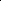  Годовое количество часов рассчитано с учетом календарного учебного графика школы подготовительный и 1 классы - 33 недели, 2-3 классы - 34 недели.118Учебный план для детей с ограниченными возможностями здоровья, нуждающихся в длительном лечении, а также детей-инвалидов, получающих образование на дому или в медицинских организациях, в том числе с использованием дистанционных образовательных технологийОбучение детей с ограниченными возможностями здоровья, нуждающихся в длительном лечении, а также детей-инвалидов, получающих образование на дому или в медицинских организациях, в том числе с использованием дистанционных образовательных технологий, предполагается по индивидуальным образовательным программам и индивидуальным учебным планам8.Индивидуальные учебные планы рассчитаны на 5-дневную учебную неделю. Объем учебной нагрузки и распределение учебных часов для каждого обучающегося индивидуальнызависит от уровня усвоения содержания образования, ограничений, связанных с течением заболевания, социальных запросов, но не превышает максимально допустимую нагрузку обучающегося в соответствии с классом обучения (СанПиН 2.4.2.2821-10). При определении максимальной нагрузки обучающегося учитываются все индивидуальные, групповые и коррекционные занятия. Общая нагрузка построена на основе здоровьесберегающего принципа.Возможно изменение учебного плана как в сторону уменьшения количества недельных часов ниже обязательной нагрузки (в крайних случаях с учетом тяжести заболевания ребенка), так и в сторону их увеличения от обязательной учебной нагрузки за счет:занятий проектной, исследовательской учебной деятельности;индивидуальных коррекционных занятий по показаниям и (или) плану педагога-психолога или учителя-логопеда.Особенностью  организации  образовательной  деятельности  является  обязательноевключение в их деятельность родителей (законных представителей) обучающихся. Эта особенность реализуется через согласование с родителями (законными представителями)Индивидуальный учебный план разрабатывается на основе учебного плана119индивидуального образовательного плана и единой программы воспитания, формирование у родителей адекватной оценки возможностей ребенка, проведение лектория для родителей, индивидуального консультирования родителей (законных представителей). Также с согласия родителей (законных представителей) обеспечивается участие детей-инвалидов и детей с ОВЗ вместе с другими детьми в проведении образовательных, воспитательных, культурно-развлекательных, спортивно-оздоровительных и иных мероприятий.Содержание образования обеспечивает приобщение учащихся к общекультурным и национально-значимым ценностям, формирует систему предметных навыков и личностных качеств, обеспечивает формирование основ экологической культуры, сохранение и укрепление здоровья учащихся, соответствующих требованиям стандарта.Годовой учебный план составлен на основе недельного учебного плана и годового календарного графика. Продолжительность учебного года для подготовительного и первого классов с учетом 5-дневной учебной недели составляет 33 недели, для 2-3 классов - 34 недели.Реализация учебного плана обеспечена кадрами соответствующей квалификации, программами и учебно-методическими комплектами.Учебный план позволяет достичь уровня образования, определяемым ФГОС НОО. Обучающийся, осваивающий вариант 6.2, имеет право на прохождение текущей,промежуточной и государственной итоговой аттестации в иных формах.Выбор форм и вариантов проведения занятий зависят от особенностей психофизического развития и возможностей обучающихся; сложности структуры их дефекта; особенностей эмоционально-волевой сферы; характера течения заболевания; рекомендаций лечебно-профилактического учреждения, психолого-медико-педагогического консилиума.Для обеспечения единых требований к оформлению индивидуального учебного плана, используется Примерный индивидуальный учебный план.Примерный индивидуальный учебный план9 для организации обучения учащегося 1-4класса Индивидуальный учебный план согласуется с родителями (законными представителями)120Примерный индивидуальный учебный план для организации обучения учащегося 1-4класса МКОУ СОШ №2 с.Дур-Дур       Айдаровой Арины Алановны на 2019-2020 учебный год3.3.2. Система условий реализации адаптированной основной общеобразовательнойпрограммы начального общего образования Кадровые условияШкола укомплектована кадрами, имеющими необходимую квалификацию для решения задач, определённых основной образовательной программой образовательного учреждения, способными к инновационной профессиональной деятельности.Основой для разработки должностных инструкций, содержащих конкретный перечень должностных обязанностей работников, с учётом особенностей организации труда и управления, а также прав, ответственности и компетентности работников образовательного учреждения служат квалификационные характеристики, представленные в Едином квалификационном справочнике должностей руководителей, специалистов и служащих (раздел «Квалификационные характеристики должностей работников образования»). Образовательное учреждение укомплектовано медицинскими работниками, работниками пищеблока, вспомогательным персоналом.Кадровое обеспечениеВажным моментом реализации программы коррекционной работы является кадровое обеспечение. Коррекционная работа осуществляется специалистами соответствующей квалификации, имеющими специализированное образование, и педагогами, прошедшими курсовую или другие виды профессиональной подготовки.Педагоги проходят повышение квалификации по вопросам образования детей с ограниченными возможностями здоровья. Педагогические работники имеют чёткое представление об особенностях психического и (или) физического развития детей с ограниченными возможностями здоровья, о методиках и технологиях организации образовательного и реабилитационного процесса.обеспечение дифференцированных условий в соответствии с рекомендациями психолого-медико-педагогической комиссии;обеспечение психолого-педагогических условий;обеспечение специализированных условий;обеспечение здоровьесберегающих условий;обеспечение участия всех детей с ОВЗ в проведении воспитательных, культурно-развлекательных, спортивно-оздоровительных и иных досуговых мероприятиях;Программно-методическое обеспечениеиндивидуальный учебный план и индивидуальная образовательная программа;рабочие программы по общеобразовательным предметам; рабочие программы учебных курсов дополнительного образования; коррекционно-развивающие программы;программы коррекционной работы специалистов;123диагностический инструментарий: Программы диагностик: «Готовность к обучению», «Адаптация первоклассников», «Диагностика мотивационной и личностной сферы учащихся» и др.Реализуемая   система   непрерывного   профессионального   развития   и   повышенияквалификации	педагогических	работниковМБОУ СОШ № 6 создана система методической работы, обеспечивающая сопровождение деятельности педагогов на всех этапах реализации требований стандарта. Повышение профессиональных компетенций педагогических работников в условиях ОО осуществляется в соответствии с годовым планом работы школы.Подведение итогов и обсуждение результатов мероприятий осуществляются в разных формах: совещания при директоре, заседания педагогического и методического советов, методических объединений в виде решений педагогического совета, приказов, инструкций, рекомендаций и т.д.школе созданы условия для ведения постоянной методической поддержки, получения оперативных консультаций по вопросам реализации АООП НОО, использования инновационного опыта других образовательных организаций, проведения комплексных мониторинговых исследований результатов образовательного процесса и эффективности инноваций.Программа методической работы с педагогами, начинающими реализацию ФГОС НОО с ОВЗОдним из условий готовности школы к введению ФГОС НОО с ОВЗ является создание системы методической работы, обеспечивающей сопровождение деятельности педагогов на всех этапах реализации требований ФГОС НОО с ОВЗ.Цель методической работы:Целью методической работы в школе является повышение уровня профессиональной культуры педагогов и педагогического мастерства для сохранения стабильно положительных результатов в обучении и воспитании учащихся, переходящих на ФГОС с ОВЗ.Задачи методической работы:осмысление социального заказа, важнейших требований общества к школе, уяснение ориентиров образовательной политики, конкретных программно-методических требований, приказов и инструкций вышестоящих органов образования, их своевременное и правильное доведение до каждого работника (результатом осуществления этой функции должно стать точное понимание всеми учителями своих обязанностей в современных условиях);внедрение достижений и рекомендаций психолого-педагогических наук;распространение за рамки школы лучшего опыта, созданного в педагогическом коллективе;сплочение педагогического коллектива, превращение его в коллектив единомышленников, выработка общих позиций по проблемам внедрения ФГОС НОО с ОВЗ;анализ образовательной деятельности освоения ФГОС НОО с ОВЗ, выявление уровня достижения требуемых результатов обучения и воспитания;предупреждение и преодоление недостатков и затруднений в педагогической деятельности учителей, воспитателей и педагогов дополнительного образования, участвующих в реализации ФГОС НОО с ОВЗ;стимулирование массового педагогического творчества и инициативы учителей;приобщение коллектива к научно-исследовательской работе по проблемам внедрения ФГОС НОО с ОВЗ в практику работы школы, к участию в целенаправленной организации нового опыта.Формы методической работы:Методическая работа в школе осуществляется в следующих формах:методические объединения (ШМО);семинары, конференции;124внутрикорпоративное обучение;наставничество;подготовка к участию в конкурсах педагогического мастерства;консультирование.Содержание методической работы в контексте внедрения ФГОС НОО с ОВЗ:разработка методических рекомендаций по переходу на ФГОС НОО с ОВЗ, использованию новых для педагогов материалов;проведение тематических педагогических советов;проведение тематических заседаний методических объединений;разработка адаптированных учебных программ, программ коррекционных курсов, рабочих программ, учебно-методических комплексов, обеспечивающих реализацию ФГОС НОО с ОВЗ;организация и проведение мастер-классов, семинаров-практикумов;создание программ, моделей и других инновационных продуктов, являющихся обобщением педагогического опыта учителей и воспитателей, работающих по ФГОС НОО с ОВЗ;оказание помощи молодым специалистам, начинающим внедрение ФГОС НОО с ОВЗ;изучение информационных запросов педагогических кадров;создание банков методических материалов;консультирование;экспертиза результатов педагогической деятельности;организация курсовой подготовки;консультирование руководителей ШМО по организации планирования работы с педагогами;изучение учебных программ и нормативных документов по обновлению содержания образования;разработка методических рекомендаций по реализации содержания ФГОС НОО с ОВЗ;разработка диагностических материалов по предметам.Принципы организации методической работы:современности (соответствие процессам, происходящим в государстве, обществе, образовательной и социальных сферах);согласованности;системности;дифференциации;индивидуализации;научностиНаправления методической работы:Нормативно-правовоеОрганизационно-методическоеИнформационно-аналитическоеКонсультативно-методическоеОжидаемый результат повышения квалификации — профессиональная готовность работников образования к реализации ФГОС:обеспечение оптимального вхождения работников образования в систему ценностей современного образования;принятие 100% работников идеологии ФГОС НОО с ОВЗ;освоение 100% работников новой системы требований к структуре основной образовательной программы, результатам её освоения и условиям реализации, а также системы оценки итогов образовательной деятельности учащихся;овладение 100% работников учебно-методическими и информационно-методическими ресурсами, необходимыми для успешного решения задач ФГОС НОО с ОВЗ.При необходимости управленческий аппарат школы намерен использовать сетевые формы реализации программы коррекционной работы, которые позволят привлечь специалистов других организаций к работе с обучающимися с ОВЗ для удовлетворения их особых образовательных потребностей.Материально-техническое обеспечениекабинет психолога;кабинет социального педагога;кабинет логопеда;медицинский кабинет;столовая;библиотека;Информационное обеспечениеСайт школы ( dur-dur2.mvport.ru )Механизмы реализации программывзаимодействие специалистов образовательной организации, обеспечивающее системное сопровождение детей с ОВЗ;социальное партнёрство;психолого-медико-педагогическое сопровождение школьников, имеющих проблемыобучении126Взаимодействие специалистов образовательной организации, обеспечивающеесистемное сопровождение детей с ОВЗОдним из основных механизмов реализации коррекционной работы является оптимально выстроенное взаимодействие специалистов образовательной организации, обеспечивающее системное сопровождение детей с ОВЗ специалистами различного профиляобразовательном процессе. Такое взаимодействие включает:комплексность в определении и решении проблем ребёнка, предоставлении ему квалифицированной помощи специалистов разного профиля;многоаспектный анализ личностного и познавательного развития ребёнка;составление комплексных индивидуальных программ общего развития и коррекции отдельных сторон учебно-познавательной, речевой, эмоциональной- волевой и личностной сфер ребёнка.Социальное партнёрствоСоциальное партнёрство, предполагает профессиональное взаимодействие образовательного учреждения с внешними ресурсами (организациями различных ведомств, общественными организациями и другими институтами общества).Социальное партнёрство включает:сотрудничество с Управлением соц. защиты населения,отделом опеки и попечительства, вовлечение волонтеров в решение проблем детей-инвалидов);взаимодействие со специалистами ТПМПК, МСЭ, КДН;сотрудничество с родительской общественностью.Финансовые условияФинансовое обеспечение реализации ООП НОО как обязательной части, так и части, формируемой участниками образовательного процесса, финансируется за счет бюджетных средств в объеме установленных нормативов подушевого финансирования. Объём действующих расходных обязательств отражается в задании учредителя по оказанию государственных (муниципальных) образовательных услуг в соответствии с требованиями федеральных государственных образовательных стандартов общего образования.Финансово-экономическое обеспечение образования лиц с ОВЗ опирается на п.2 ст. 99 ФЗ «Об образовании в Российской Федерации».Согласно п.2 ст. 99 ФЗ «Об образовании в Российской Федерации» нормативные затраты на оказание государственной или муниципальной услуги в сфере образования определяются по каждому уровню образования в соответствии с федеральными государственными образовательными стандартами, по каждому виду и направленности (профилю) образовательных программ с учетом форм обучения, типа образовательной организации, сетевой формы реализации образовательных программ, образовательных технологий, специальных условий получения образования обучающимися с ОВЗ.Материально-технические условия реализации АООП НОО для обучающихся с НОДА вариант 6.2.Материально-технические условия обеспечиваются:соблюдением санитарно-гигиенических требований;наличием современных специальных оборудованных кабинетов, включающих наличие у учителя персонального компьютера, имеющего выход в Интернет, мультимедийного оборудования, специальной мебели, ноутбуков и других асситивных средств для обучающихся с НОДА.предоставлением возможности для беспрепятственного доступа обучающихся с НОДА ко всем объектам инфраструктуры школы.127наличием библиотеки с читальным залом, компьютерами и мультимедийным оборудованием, МФУ с возможностью увеличения шрифта, выходом в Интернет.наличием учебных кабинетов, оснащенных персональными компьютерами, имеющим выход в Интернет, принтерами или МФУ;наличием компьютерного класса, имеющего выход в Интернет, педагогические программные средства; использование в образовательной деятельности интерактивных технологий – работу обучающихся с НОДА в компьютерных системах.В школе, осуществляющей реализацию АООП НОО с ОВЗ и программы коррекционной работы для обучающихся с НОДА, созданы условия для функционированиясовременной информационно-образовательной среды, включающей электронные информационные ресурсы, электронные образовательные ресурсы, совокупность информационных технологий, телекоммуникационных технологий, соответствующих технических средств и технологий (в том числе, флеш-тренажеров, инструментов Wiki, цифровых видео материалов и др.), обеспечивающих достижение каждым обучающимся с НОДА максимально возможных для него результатов обучения.Материально-технические условия реализации программы обеспечивают возможность достижения обучающимися установленных Стандартом требований к результатам освоения основной образовательной программы начального общего образования детей с НОДА и соответствуют действующим санитарным и противопожарным нормам, нормам охраны труда работников и учащихся образовательного учреждения, нормам охраны труда и электробезопасности. Школа самостоятельно за счет выделяемых бюджетных средств и привлеченных в установленном порядке дополнительных финансовых средств обеспечивает оснащение образовательного процесса на уровне начального общего образования.Предусматривается материально-техническая поддержка, в том числе сетевая, процесса координации и взаимодействия специалистов разного профиля, вовлечённых в процесс образования, родителей (законных представителей) ребенка с НОДА.Информационное обеспечение включает необходимую нормативно-правовую базу образования детей с НОДА и характеристики предполагаемых информационных связей участников образовательного процесса.Информационное обеспечение реализации АООПЭффективность реализации АООП обеспечивается системой информационно-образовательных ресурсов и инструментов, которые дают школе возможность входить в единую информационную среду, фиксировать ход образовательного процесса, размещать материалы, иметь доступ к любым видам необходимой для достижения целей АООП информации, ограничивать доступ к информации, несовместимой с задачами духовно-нравственного развития, обеспечивать необходимый электронный документооборот.Внутришкольная локальная сеть - всеобщее пространство для файлового обмена. В сети реализуется возможность использования ресурсов сервера для хранения и обмена рабочей информацией всеми участниками пространства при работе на любом рабочем месте. Школьная локально-вычислительная сеть объединяет все автоматизированные рабочие места сотрудников, позволяя в полной мере осуществлять электронный документооборот. Этой цели служат именные папки для быстрого обмена документами. 83 компьютера имеют выходИнтернет, функционирует школьный сайт.Для учеников и учителей в школе созданы условия для безлимитного доступа к сети Интернет, получения информации на образовательных сайтах. Предоставляется фильтрация контента. Школьники имеют возможность работать в сети Интернет на занятиях кружков и ежедневно в свободном доступе после уроков в компьютерном классе или библиотеке. В школе создана электронная библиотека цифровых образовательных ресурсов, доступ к которой осуществляется с любого компьютера, подключенного к локальной сети. Ресурсами библиотеки может воспользоваться каждый желающий (учитель или ученик) в урочное и внеурочное время для выполнения учебных задач.128Электронные образовательные ресурсы, к которым обеспечивается доступ обучающихсяистекшем учебном году удалось увеличить скорость выхода в Интернет в два раза. Согласно нормативным документам, в школе осуществляется ограничение доступа к ресурсам Интернет, не имеющим отношение к образовательному процессу, содержание которых противоречит законодательству РФ и РСО-Алания.Контентная фильтрация на рабочих местах сотрудников школы осуществляется провайдером по черным спискам.Контентная фильтрация на рабочих местах учащихся школы осуществляется по белым спискам.белый список сайтов, доступных для просмотра в школе вошли сайты, рекомендованные Федеральным агентством по образованию,  а также некоторые сайты, проверенные самостоятельно.Наличие Интернет в школе позволило учителям участвовать в прохождении дистанционных курсов повышения квалификации, участвовать в вебинарах, ученикам принимать участие в интернет конкурсах, олимпиадах.В школе внедрен «Электронный Классный Журнал» - модуль информационной среды, предназначенный для учета результатов образовательного процесса в электронно-цифровой форме, важной функцией которого является адресное информирование учащихся и их родителей о результатах обучения через «Электронный дневник».Библиотека укомплектована печатными образовательными ресурсами и ЭОР по учебным предметам учебного плана, имеет фонд дополнительной литературы, включающей детскую художественную и научно-популярную литературу, справочно-библиографические и периодические издания. Фонд методической и художественной литературы за последние 5 лет обновился на 2%.129 Общеучебные   универсальные   действия Общеучебные   универсальные   действиясамостоятельное   выделение   иформулирование познавательной цели;формулирование познавательной цели;формулирование познавательной цели; смогут смогутучитыватьпозицию   собеседника   (партнера);организовать   иосуществить  сотрудничествоосуществить  сотрудничествоосуществить  сотрудничествои  кооперацию  с  учителем  и  сверстниками;   адекватнои  кооперацию  с  учителем  и  сверстниками;   адекватнопередавать информацию;передавать информацию;передавать информацию;Путешествияпроект предполагает организацию различных путешествий, в том числе изаочных (видеопутешествия, экскурсии, турпоходы, экспедиции),содержательно взаимосвязанных с духовно-нравственным аспектом77Встречипроект предполагает организацию встреч с интересными людьми разныхвозрастов, профессий, как средство воспитания учащихся на личныхпримерахИскусствопроект предполагает реализацию программы посещения музеев,концертных залов, театров, выставок, в том числе и заочных.Шефствопроект предполагает организацию шефской помощи 5-9-х классовподшефным младшим классам при организации и проведении различныхклассных и школьных мероприятийВиды деятельностиЧто происходитУрочная деятельностьЗдесь осмысление ценностей («приращение нравственныхопыт, приобретаемыеоценочных заданий по литературному чтению, окружающему мируоценочных заданий по литературному чтению, окружающему мирув рамках учебнойи другим предметам, имеющим личностные линии развития.и другим предметам, имеющим личностные линии развития.деятельности.Проявление же ценностей «на деле» обеспечивается активнымиПроявление же ценностей «на деле» обеспечивается активнымиобразовательными технологиями, требующими коллективногообразовательными технологиями, требующими коллективноговзаимодействия.взаимодействия.ВнеурочнаяПриобретается учениками в ходе участия в специальноПриобретается учениками в ходе участия в специальнодеятельность -организованных беседах, классных часах, праздниках, экскурсиях,организованных беседах, классных часах, праздниках, экскурсиях,ценностные знания итеатральных представлениях, работе кружков и т.д.театральных представлениях, работе кружков и т.д.опыт, приобретаемыев рамках внеучебнойдеятельности.79Общественно-Приобретается в процессе решения реальных общественнополезная деятельностьзначимых задач или их моделей (добровольное сознательное- начальныйучастие в озеленении своего двора, создании книги памяти своейгражданский опыт.школы и т.п.).МетодыИспользуемые приемыИспользуемые приемыИнструктаж,  беседа,  рассказ,  дидактическая  игра,  игровое  упражнение,Инструктаж,  беседа,  рассказ,  дидактическая  игра,  игровое  упражнение,Инструктаж,  беседа,  рассказ,  дидактическая  игра,  игровое  упражнение,Инструктаж,  беседа,  рассказ,  дидактическая  игра,  игровое  упражнение,Инструктаж,  беседа,  рассказ,  дидактическая  игра,  игровое  упражнение,Словесныедекларирование,   загадывание   загадок,   показ   образца,   пояснение,декларирование,   загадывание   загадок,   показ   образца,   пояснение,декларирование,   загадывание   загадок,   показ   образца,   пояснение,декларирование,   загадывание   загадок,   показ   образца,   пояснение,декларирование,   загадывание   загадок,   показ   образца,   пояснение,объяснение, педагогическая оценка, прослушивание, чтение.объяснение, педагогическая оценка, прослушивание, чтение.объяснение, педагогическая оценка, прослушивание, чтение.объяснение, педагогическая оценка, прослушивание, чтение.Иллюстрация,    показ    образца    задания    или    способа    действия,Иллюстрация,    показ    образца    задания    или    способа    действия,Иллюстрация,    показ    образца    задания    или    способа    действия,Иллюстрация,    показ    образца    задания    или    способа    действия,Иллюстрация,    показ    образца    задания    или    способа    действия,Наглядныерассматривание, просмотр, прослушивание, наблюдение, демонстрация ирассматривание, просмотр, прослушивание, наблюдение, демонстрация ирассматривание, просмотр, прослушивание, наблюдение, демонстрация ирассматривание, просмотр, прослушивание, наблюдение, демонстрация ирассматривание, просмотр, прослушивание, наблюдение, демонстрация идр.Рисование,моделирование,выкладываниеразличныхсхем,отхлопывание  и  отстукивание  ритмического  рисунка,  письмо,  чтение,отхлопывание  и  отстукивание  ритмического  рисунка,  письмо,  чтение,отхлопывание  и  отстукивание  ритмического  рисунка,  письмо,  чтение,отхлопывание  и  отстукивание  ритмического  рисунка,  письмо,  чтение,отхлопывание  и  отстукивание  ритмического  рисунка,  письмо,  чтение,Практическиераскладывание картинок, придумывание и подбор слов, прослушивание,раскладывание картинок, придумывание и подбор слов, прослушивание,раскладывание картинок, придумывание и подбор слов, прослушивание,раскладывание картинок, придумывание и подбор слов, прослушивание,раскладывание картинок, придумывание и подбор слов, прослушивание,упражнение,тест-упражнение, игры, компьютерная игра или программа итест-упражнение, игры, компьютерная игра или программа итест-упражнение, игры, компьютерная игра или программа итест-упражнение, игры, компьютерная игра или программа идр.Проблемно-Создание проблемной ситуации, ситуации успеха, выполнение творческихСоздание проблемной ситуации, ситуации успеха, выполнение творческихСоздание проблемной ситуации, ситуации успеха, выполнение творческихСоздание проблемной ситуации, ситуации успеха, выполнение творческихСоздание проблемной ситуации, ситуации успеха, выполнение творческихпоисковыезаданий, поощрение.заданий, поощрение.1 классПонедельник2ч (1,2ур) Худож.труд, рук. Бегкаева Л.Л.Пятница2ч (1,2ур) Худож.труд, рук. Бегкаева Л.Л.Итого 4чПредметФорма1.Русский языкНаосноверезультатовчетвертных2.Литературное чтение(полугодовых)   аттестаций,   и   представляет(полугодовых)   аттестаций,   и   представляет(полугодовых)   аттестаций,   и   представляет(полугодовых)   аттестаций,   и   представляет3.Иностранный языксобойсреднееарифметическоерезультатов4.Математикачетвертных (полугодовых) аттестаций в случае,четвертных (полугодовых) аттестаций в случае,четвертных (полугодовых) аттестаций в случае,четвертных (полугодовых) аттестаций в случае,если учебный предмет осваивался учащимся весли учебный предмет осваивался учащимся весли учебный предмет осваивался учащимся весли учебный предмет осваивался учащимся в5.Окружающий миресли учебный предмет осваивался учащимся весли учебный предмет осваивался учащимся весли учебный предмет осваивался учащимся весли учебный предмет осваивался учащимся всрок   более   одной   четверти   (полугодия).срок   более   одной   четверти   (полугодия).срок   более   одной   четверти   (полугодия).срок   более   одной   четверти   (полугодия).6.Основы религиозных культур исрок   более   одной   четверти   (полугодия).срок   более   одной   четверти   (полугодия).срок   более   одной   четверти   (полугодия).срок   более   одной   четверти   (полугодия).светской этикиОкругление  результата  проводится  в  сторонуОкругление  результата  проводится  в  сторонуОкругление  результата  проводится  в  сторонуОкругление  результата  проводится  в  сторонурезультатов аттестации за последнюю четвертьрезультатов аттестации за последнюю четвертьрезультатов аттестации за последнюю четвертьрезультатов аттестации за последнюю четверть7.Изобразительное искусстворезультатов аттестации за последнюю четвертьрезультатов аттестации за последнюю четвертьрезультатов аттестации за последнюю четвертьрезультатов аттестации за последнюю четверть(полугодие).(полугодие).8.Музыка(полугодие).(полугодие).8.Музыка9.Технология10.10.Физическая культура11.11.ШахматыКлассыСроки1-4 классыС 19 мая по 26 мая 2020 годаПредметныеУчебныеПодгот.*IIIIIIIVВсегообластипредметыКоличество часов в неделюКоличество часов в неделюКоличество часов в неделюКоличество часов в неделюОбязательная частьОбязательная частьОбязательная частьОбязательная частьФилологияФилологияРусский языкРусский язык4444420ЛитературноеЛитературное4444319чтениечтениеИностранныйИностранный--1113языкязыкМатематика иМатематика иМатематикаМатематика4444420информатикаинформатикаОбществознаниеОбществознаниеОкружающийОкружающий112228и естествознаниеи естествознаниемирмирОсновыОсновыОРКСЭОРКСЭ--0011религиозныхрелигиозныхкультур икультур и*Подготовительный класс проходят на базе д/сада 117светской этикиИскусствоМузыка111115Изобразительное111115искусствоТехнологияТехнология111115ФизическаяФизическая3333315культуракультура(адаптивнаяфизическаякультура)Итого:1919212121101Часть, формируемаяЧасть, формируемая2222210участниками образовательныхучастниками образовательныхотношений при 5-дневной учебнойотношений при 5-дневной учебнойнеделеПредельно допустимая аудиторнаяПредельно допустимая аудиторная2121232323111учебная нагрузка при 5-дневнойучебная нагрузка при 5-дневнойучебной неделеВнеурочная деятельностьВнеурочная деятельность101010101050коррекционно-развивающая работа:коррекционно-развивающая работа:индивидуальные и групповыеиндивидуальные и групповые5555525коррекционно-развивающие занятиякоррекционно-развивающие занятиядругие направления внеурочнойдругие направления внеурочной5555525деятельностиПредметныеУчебныеПодгот.IIIIIIIVВсегообластипредметыКоличество часов в неделюКоличество часов в неделюКоличество часов в неделюКоличество часов в неделюОбязательная частьОбязательная частьОбязательная частьОбязательная частьФилологияФилологияРусский языкРусский язык132132136136136672ЛитературноеЛитературное132132136136102638чтениечтениеИностранныйИностранный343434102языкязыкМатематика иМатематика иМатематикаМатематика132132136136136672информатикаинформатикаОбществознаниеОбществознаниеОкружающийОкружающий3333686868270и естествознаниеи естествознаниемир (человек,мир (человек,природа,природа,общество)общество)ОсновыОсновыОРКСЭОРКСЭ----3434религиозныхрелигиозныхкультур икультур исветской этикисветской этикиИскусствоМузыка3333343434168Изобразительное3333343434168искусствоТехнологияТехнология3333343434168ФизическаяФизическая9999102102102504культуракультура(адаптивнаяфизическаякультура)Итого:6276277147147143396Часть, формируемаяЧасть, формируемая6666686868336участниками образовательныхучастниками образовательныхотношенийПредельно допустимая аудиторнаяПредельно допустимая аудиторная6936937827827823732учебная нагрузка при 5-дневнойучебная нагрузка при 5-дневнойучебной неделеВнеурочная деятельностьВнеурочная деятельность3303303403403401680коррекционно-развивающая работа:коррекционно-развивающая работа:индивидуальные и групповыеиндивидуальные и групповые165165170170170840коррекционно-развивающие занятиякоррекционно-развивающие занятиядругие направления внеурочнойдругие направления внеурочной165165170170170840деятельностиПредметныеУчебные предметыЗанятия наОчныеобластидомузанятия набазе школыОбязательная частьФилологияРусский язык4Литературное чтение4Английский язык2Математика иМатематика4информатикаОбществознание иОкружающий мир2естествознаниеИскусствоИзобразительное1искусствоМузыка1ТехнологияТехнология1Физическая культураФизическая культура3Итого:1210Часть, формируемая участниками образовательных отношений (5-дневнаяЧасть, формируемая участниками образовательных отношений (5-дневнаяЧасть, формируемая участниками образовательных отношений (5-дневнаяЧасть, формируемая участниками образовательных отношений (5-дневнаярабочая неделя)рабочая неделя)рабочая неделя)Русский язык1Итого:1310Внеурочная деятельность5Коррекционно-развивающая5работа: индивидуальные игрупповые коррекционно-развивающие занятияОбразовательные компоненты1а2аЗа4аРусский язык4555Русский язык4555Русский язык4555Литературное чтение2333Иностранный язык (англ.)222   Математика44+14+14Окружающий мир 2222*Основы религиозной культуры и светской этики   1Музыка1111Изобразительное искусство1111Физическая культура2233Шахматы11Технология1111Итого19222223Региональный (национ.-региональный) компонентРегиональный (национ.-региональный) компонентРегиональный (национ.-региональный) компонентРегиональный (национ.-региональный) компонентРегиональный (национ.-региональный) компонентРодной язык3222Литературное чтение на родном языке111Итого:21262626Из них: часть, формируемая участниками  образовательных отношений11Из них: часть, формируемая участниками  образовательных отношенийМатемМатемМаксимальный объем учебной нагрузки уч-ся при 6-дневной учебной неделе21262626Ф.И.О. педагогов,осуществляющихЗанимаемаСведенияКвалификобразовательнуюяобационнаяСведения о КПК идеятельность сдолжностобразованкатегорикурсовой переподготовкеобучающимися сьиияНОДААзаова О.А.УчительСреднее ПерваяТеория и практиканачальныхпрофессикв.введения ФГОС:классовональноекатегориясовременныепообразовательныенаправлентехнологии, 72 часа, 2017ию«Обучение шахматам какдеятельноинтеллектуальноестиразвитие ребенка» 2018«Организация исодержаниеинклюзивного обучениядетей с ОВЗ вобщеобразовательномучреждении в контекстевнедрения ФГОС», 72ч, 2016121Психолого-педагогическое обеспечение